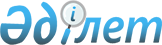 2024 – 2026 жылдарға арналған республикалық бюджет туралыҚазақстан Республикасының Заңы 2023 жылғы 5 желтоқсандағы № 43-VIII ҚРЗ
      ЗҚАИ-ның ескертпесі!
      Осы заң 01.01.2024 бастап қолданысқа енгізіледі.
      1-бап. 2024 – 2026 жылдарға арналған республикалық бюджет тиісінше осы Заңға 1, 2 және 3-қосымшаларға сәйкес, оның ішінде 2024 жылға мынадай көлемдерде бекiтiлсiн:
      1) кiрiстер – 20 194 797 994 мың теңге, оның iшiнде:
      салықтық түсiмдер бойынша – 15 759 823 678 мың теңге;
      салықтық емес түсiмдер бойынша – 361 446 610 мың теңге;
      негiзгi капиталды сатудан түсетiн түсiмдер бойынша – 2 750 000 мың теңге;
      трансферттер түсiмдерi бойынша – 4 070 777 706 мың теңге;
      2) шығындар – 23 316 158 487 мың теңге;
      3) таза бюджеттiк кредиттеу – 363 477 575 мың теңге, оның iшiнде:
      бюджеттiк кредиттер – 617 804 497 мың теңге;
      бюджеттiк кредиттердi өтеу – 254 326 922 мың теңге;
      4) қаржы активтерiмен жасалатын операциялар бойынша сальдо – 49 929 694 мың теңге, оның iшiнде:
      қаржы активтерiн сатып алу – 49 929 694 мың теңге;
      5) бюджет тапшылығы – -3 534 767 762 мың теңге немесе елдiң жалпы iшкi өнiмінің 2,6 пайызы;
      6) бюджеттің мұнайға қатысты емес тапшылығы – -8 768 687 762 мың теңге немесе елдiң жалпы iшкi өнiмінің 6,5 пайызы;
      7) бюджет тапшылығын қаржыландыру – 3 534 767 762 мың теңге.
      2-бап. 2024 жылға арналған республикалық бюджетте Ресей Федерациясының "Байқоңыр" кешенін пайдаланғаны үшін 52 900 000 мың теңге сомасында және әскери полигондарды пайдаланғаны үшін 9 217 940 мың теңге сомасында жалдау төлемақыларының түсiмдері көзделсiн.
      3-бап. Қазақстан Республикасының Ұлттық қорына жiберiлетiн 2024 жылға арналған түсiмдердiң көлемдерi осы Заңға 4-қосымшаға сәйкес бекiтiлсiн.
      4-бап. Тиiстi бюджеттiң кiрiсiне мыналар есепке жатқызылатын болып белгiленсiн:
      1) Бiрыңғай бюджеттiк сыныптаудың бюджет түсімдері сыныптамасының "Пайдалы қазбаларды өндіруге салынатын салық" коды бойынша – жер қойнауын пайдаланушылардың роялти бойынша берешегі, сондай-ақ салық режимі тұрақтылығының кепілдіктері сақталатын жер қойнауын пайдалануға арналған келісімшарттар бойынша роялти;
      2) Бiрыңғай бюджеттiк сыныптаудың бюджет түсімдері сыныптамасының "Әлеуметтiк салық" коды бойынша – бұрын Зейнетақы қорына, Зейнетақы төлеу жөнiндегi мемлекеттiк орталыққа, Мiндеттi медициналық сақтандыру қорына, Мемлекеттiк әлеуметтiк сақтандыру қорына, Жұмыспен қамтуға жәрдемдесу қорына аударылып келген жарналар бойынша берешек, сондай-ақ автомобиль жолдарын пайдаланушылардың бұрын Жол қорына түсiп келген аударымдары.
      Бұл ретте салық режимі тұрақтылығының кепілдіктері сақталатын жер қойнауын пайдалануға арналған келісімшарттар бойынша қызметті жүзеге асыратын салық төлеушілер жоғарыда көрсетілген аударымдарды немесе әлеуметтік салықты "Міндетті әлеуметтік медициналық сақтандыру туралы" Қазақстан Республикасының Заңы мен Қазақстан Республикасының Әлеуметтік кодексіне сәйкес есептелген, Әлеуметтік медициналық сақтандыру қорына, Мемлекеттік әлеуметтік сақтандыру қорына аударымдардың сомаларына, сондай-ақ бірыңғай жинақтаушы зейнетақы қорына жұмыс берушінің міндетті зейнетақы жарналарының сомасына азайтады.
      5-бап. 2024 жылға арналған республикалық бюджетте облыстық бюджеттен, республикалық маңызы бар қала, астана бюджеттерінен республикалық бюджетке бюджеттiк алып қою көлемдері 469 501 019 мың теңге сомасында көзделсiн, оның iшiнде:
      Атырау облысынан – 168 718 843 мың теңге;
      Алматы қаласынан – 226 102 075 мың теңге;
      Астана қаласынан – 74 680 101 мың теңге.
      6-бап. 2024 жылға арналған республикалық бюджетте облыстық бюджеттерден, республикалық маңызы бар қалалар, астана бюджеттерінен трансферттер түсімдері 1 276 687 мың теңге сомасында көзделсін.
      Облыстық бюджеттерден, республикалық маңызы бар қалалар, астана бюджеттерінен трансферттер түсімдерін бөлу Қазақстан Республикасы Үкіметінің шешімімен айқындалады.
      7-бап. 2024 жылға арналған республикалық бюджетте Қазақстан Республикасының Ұлттық қорынан кепiлдендірiлген трансферт мөлшерi 2 000 000 000 мың теңге сомасында көзделсiн.
      8-бап. 2024 жылға арналған республикалық бюджетте Қазақстан Республикасының Ұлттық қорынан нысаналы трансферт Қазақстан Республикасының Президенті айқындаған мақсаттарға 1 600 000 000 мың теңге сомасында көзделсін.
      9-бап. 2024 жылғы 1 қаңтардан бастап:
      1) жалақының ең төмен мөлшерi – 85 000 теңге;
      2) мемлекеттік базалық зейнетақы төлемінің ең төмен мөлшері – 28 215 теңге;
      3) зейнетақының ең төмен мөлшерi – 57 853 теңге;
      4) айлық есептiк көрсеткiш – 3 692 теңге;
      5) базалық әлеуметтiк төлемдердiң мөлшерлерiн есептеу үшiн ең төмен күнкөрiс деңгейiнiң шамасы – 43 407 теңге болып белгiленсiн.
      10-бап. Жасына байланысты зейнетақы төлемдеріне және еңбек сіңірген жылдары үшін зейнетақы төлемдеріне жұмсалатын қаражат 2024 жылғы 1 қаңтардан бастап олардың мөлшерлерін 9,0 пайызға көтеру ескеріле отырып көзделген деп белгіленсін.
      11-бап. 2024 жылғы 1 қаңтардан бастап Әлеуметтік медициналық сақтандыру қорына төленуге жататын, мемлекеттің міндетті әлеуметтік медициналық сақтандыруға жарналарының мөлшері мемлекет жарналарын есептеу объектісінің 1,9 пайызы болып белгiленсiн.
      12-бап. 2024 жылғы 1 қаңтардан бастап әскери қызметшілерге (мерзiмдi қызметтегі әскери қызметшілерден басқа) және арнаулы мемлекеттік органдар мен құқық қорғау органдарының, мемлекеттік фельдъегерлік қызметтің қызметкерлеріне тұрғынжайды күтіп-ұстауға және коммуналдық қызметтерге ақы төлеуге ақшалай өтемақының айлық мөлшерi 3 739 теңге сомасында белгiленсiн.
      13-бап. 2024 жылға арналған республикалық бюджетте республикалық бюджеттен облыстық бюджеттерге және республикалық маңызы бар қала бюджетіне берiлетiн субвенциялардың көлемдерi 5 265 026 806 мың теңге сомасында көзделсiн, оның iшiнде:
      Абай облысына – 234 948 938 мың теңге;
      Ақмола облысына – 354 724 684 мың теңге;
      Ақтөбе облысына – 293 012 614 мың теңге;
      Алматы облысына – 183 608 471 мың теңге;
      Шығыс Қазақстан облысына – 245 334 008 мың теңге;
      Жамбыл облысына – 426 356 383 мың теңге;
      Жетісу облысына – 355 343 578 мың теңге;
      Батыс Қазақстан облысына – 251 390 766 мың теңге;
      Қарағанды облысына – 322 790 809 мың теңге;
      Қызылорда облысына – 433 008 847 мың теңге;
      Қостанай облысына – 318 913 396 мың теңге;
      Маңғыстау облысына – 135 605 790 мың теңге;
      Павлодар облысына – 132 387 464 мың теңге;
      Солтүстiк Қазақстан облысына – 316 648 616 мың теңге;
      Түркістан облысына – 1 001 641 890 мың теңге;
      Ұлытау облысына – 51 803 957 мың теңге;
      Шымкент қаласына – 207 506 595 мың теңге.
      14-бап. Облыстық бюджеттерге, республикалық маңызы бар қалалардың, астананың бюджеттеріне:
      1) табиғатты қорғау және арнаулы мекемелер жұмыскерлерінің жалақысын көтеруге;
      2) эпизоотияға қарсы іс-шаралар жүргізуге;
      3) ветеринариялық қауіпсіздікті қамтамасыз етуге;
      4) ауыл шаруашылығы жануарларын сәйкестендіруді жүргізуге арналған құралдарды (бұйымдарды) және атрибуттарды сатып алуға;
      5) Қазақстан Республикасында мүгедектігі бар адамдардың құқықтарын қамтамасыз етуге және өмір сүру сапасын жақсартуға;
      6) еңбек мобильділігі орталықтарының қызметін қамтамасыз етуге;
      7) мектепке дейінгі білім беру ұйымдары педагогтерінің еңбегіне төленетін ақыны ұлғайтуға;
      8) мемлекеттік күндізгі жалпы білім беретін ауылдық толық жинақталған мектептерде жан басына шаққандағы нормативтік қаржыландыруды іске асыруға;
      9) техникалық және кәсіптік, орта білімнен кейінгі білім беру ұйымдарында білім алушыларға мемлекеттік стипендияның мөлшерін ұлғайтуға;
      10) "Ауылдық денсаулық сақтауды жаңғырту" пилоттық ұлттық жобасы шеңберінде жергілікті деңгейде денсаулық сақтау ұйымдарын материалдық-техникалық жағынан жарақтандыруға;
      11) "Ауылдық денсаулық сақтауды жаңғырту" пилоттық ұлттық жобасы шеңберінде денсаулық сақтау объектілеріне күрделі жөндеу жүргізуге;
      12) кәсіпкерлік субъектілерінің жол бойындағы сервис объектілерін салу бойынша шығындарының бір бөлігін өтеуге;
      13) радиациялық қауіпсіздікті қамтамасыз етуге;
      14) жер учаскелерін мемлекет мұқтажы үшін алып қоюға;
      15) Астана қаласына іргелес жатқан елді мекендердің көлік инфрақұрылымын жөндеуге;
      16) халықтың әлеуметтік осал топтары үшін коммуналдық тұрғын үй қорынан тұрғын үй сатып алуға;
      17) аудандардың (облыстық маңызы бар қалалардың) әкімдерін сайлауды қамтамасыз етуге және өткізуге;
      18) мемлекеттік бюджет қаражаты есебінен ұсталатын азаматтық қызметшілердің жекелеген санаттарының, ұйымдар жұмыскерлерінің, қазыналық кәсіпорындар жұмыскерлерінің жалақысын көтеруге 2024 жылға арналған ағымдағы нысаналы трансферттерді бөлу Қазақстан Республикасы Үкіметінің шешімі негізінде айқындалады.
      Облыстық бюджеттердің, республикалық маңызы бар қалалар, астана бюджеттерінің осы баптың бірінші бөлігінің 5) тармақшасында көрсетілген, 2024 жылға арналған ағымдағы нысаналы трансферттерді пайдалану тәртібі Қазақстан Республикасы Үкіметінің шешімі негізінде айқындалады.
      15-бап. Ауыл халқының кірісін арттыру жөніндегі жобаны ауқымды түрде қолдану мақсатында ауыл халқына микрокредиттер беру үшін облыстық бюджеттерге кредит беруге арналған қаражатты бөлу Қазақстан Республикасы Үкiметiнiң шешiмi негiзiнде айқындалады.
      16-бап. Облыстық бюджеттердің, республикалық маңызы бар қалалар, астана бюджеттерінің жастардың кәсіпкерлік бастамасына жәрдемдесуге арналған кредиттер сомаларын бөлуі және (немесе) пайдалану тәртібі Қазақстан Республикасы Үкіметінің шешімі негізінде айқындалады.
      17-бап. Облыстық бюджеттерге, республикалық маңызы бар қалалардың, астананың бюджеттеріне агроөнеркәсіптік кешендегі инвестициялық жобаларға кредит беруге арналған қаражатты бөлу Қазақстан Республикасы Үкіметінің шешімі негізінде айқындалады.
      18-бап. "Қарағандышахтатарату" жауапкершілігі шектеулі серіктестігіне берілген, таратылған шахталардың жұмыскерлеріне келтірілген залалды өтеуге берілетін қаражатты бөлу және (немесе) пайдаланудың тәртібі Қазақстан Республикасы Үкіметінің шешімі негізінде айқындалады.
      19-бап. Қазақстан Республикасы Үкiметiнiң 2024 жылға арналған резервi 330 973 865 мың теңге сомасында бекiтiлсiн.
      20-бап. Қазақстан Республикасы Төтенше жағдайлар министрлігінің 2024 жылға арналған шығындарының құрамында жаңарту тәртібінде шығарылған материалдық құндылықтарды өткізуден түскен 2 750 000 мың теңге сомасындағы қаражат республикалық бюджеттің кірістерінде көрсетіле отырып, мемлекеттiк материалдық резервті қалыптастыруға және сақтауға 8 855 460 мың теңге сомасында қаражат көзделгені ескерілсін.
      21-бап. Қазақстан Республикасы Көлік министрлігінің 2024 жылға арналған шығындарының құрамында мемлекеттік мүлікті сенімгерлік басқару шарты бойынша міндеттемелерді орындауға "ҚазАвтоЖол" ұлттық компаниясы" акционерлік қоғамына аудару үшін 151 314 913 мың теңге сомасында қаражат көзделгені ескерілсін.
      22-бап. Қазақстан Республикасының мемлекеттік кепiлдiктерiн беру лимитi 2024 жылы 1 000 000 000 мың теңге мөлшерiнде белгiленсiн.
      23-бап. 2024 жылы экспортты қолдау бойынша мемлекеттік кепілдіктер беру лимиті қолданылмайды деп белгіленсін.
      24-бап. 2024 жылға мемлекеттiң кепiлгерлiктер беру лимиті қолданылмайды деп белгіленсін.
      25-бап. 2024 жылғы 31 желтоқсанға үкiметтiк борыш лимитi 28 743 600 000 мың теңге мөлшерiнде белгiленсiн.
      26-бап. 2024 жылға Қазақстан Республикасы Үкiметiнiң мемлекеттік-жекешелік әріптестік жобалары бойынша мемлекеттік міндеттемелерінің, оның ішінде мемлекеттік концессиялық мiндеттемелерінің лимитi 4 038 959 599 мың теңге мөлшерінде белгіленсін.
      27-бап. 2024 жылға арналған республикалық бюджеттi атқару процесiнде секвестрлеуге жатпайтын республикалық бюджеттiк бағдарламалардың (кіші бағдарламалардың) тiзбесi осы Заңға 5-қосымшаға сәйкес бекiтiлсiн.
      2024 жылға арналған жергiлiктi бюджеттердi атқару процесiнде осы Заңға 6-қосымшаға сәйкес жергiлiктi бюджеттiк бағдарламалар секвестрлеуге жатпайды деп белгiленсiн.
      28-бап. Мемлекеттік әлеуметтік сақтандыру қорының және Әлеуметтік медициналық сақтандыру қорының түсімдері мен шығыстарының болжамы осы Заңға 7-қосымшаға сәйкес бекiтiлсiн.
      29-бап. Осы Заң 2024 жылғы 1 қаңтардан бастап қолданысқа енгiзiледi. 2024 жылға арналған республикалық бюджет 2025 жылға арналған республикалық бюджет 
      _____________________________________ 2026 жылға арналған республикалық бюджет
      _____________________________________ Қазақстан Республикасының Ұлттық қорына жіберілетін 2024 жылға арналған түсімдердің көлемі 2024 жылға арналған республикалық бюджетті атқару процесінде секвестрлеуге жатпайтын республикалық бюджеттік бағдарламалардың (кіші бағдарламалардың) тізбесі
      ________________________________________ 2024 жылға арналған жергілікті бюджеттерді атқару процесінде секвестрлеуге жатпайтын жергілікті бюджеттік бағдарламалардың тізбесі
      _________________________ Мемлекеттік әлеуметтік сақтандыру қорының және Әлеуметтік медициналық сақтандыру қорының түсімдері мен шығыстарының болжамы
      ______________________________
					© 2012. Қазақстан Республикасы Әділет министрлігінің «Қазақстан Республикасының Заңнама және құқықтық ақпарат институты» ШЖҚ РМК
				
      Қазақстан РеспубликасыныңПрезиденті 

Қ. ТОҚАЕВ
"2024 – 2026 жылдарға арналған
республикалық бюджет туралы"
2023 жылғы 5 желтоқсандағы
Қазақстан Республикасының
№ 43-VIII ҚРЗ Заңына
1-ҚОСЫМША
Санаты
Санаты
Санаты
Атауы
Cомасы, мың теңге
Сыныбы
Сыныбы
Атауы
Cомасы, мың теңге
Iшкi сыныбы
Атауы
Cомасы, мың теңге
I. Кірістер
20 194 797 994
1
Салықтық түсімдер
15 759 823 678
01
Табыс салығы
4 802 014 221
1
Корпоративтік табыс салығы
4 802 014 221
05
Тауарларға, жұмыстарға және көрсетілетін қызметтерге салынатын iшкi салықтар
8 711 245 287
1
Қосылған құн салығы
7 341 442 312
2
Акциздер
190 313 599
3
Табиғи және басқа да ресурстарды пайдаланғаны үшiн түсетiн түсiмдер
1 148 607 846
4
Кәсiпкерлiк және кәсiби қызметтi жүргiзгенi үшiн алынатын алымдар
12 663 802
5
Ойын бизнесіне салық
18 217 728
06
Халықаралық сауда мен сыртқы операцияларға салынатын салықтар
2 240 570 679
1
Кеден төлемдерi
2 185 723 680
2
Халықаралық сауда мен операцияларға салынатын басқа да салықтар
54 846 999
08
Заңдық маңызы бар әрекеттерді жасағаны және (немесе) оған уәкілеттігі бар мемлекеттік органдар немесе лауазымды адамдар құжаттар бергені үшін алынатын міндетті төлемдер
5 993 491
1
Мемлекеттік баж
5 993 491
2
Салықтық емес түсiмдер
361 446 610
01
Мемлекеттік меншіктен түсетін кірістер
278 678 537
1
Мемлекеттік кәсіпорындардың таза кірісі бөлігінің түсімдері
1 188 880
3
Мемлекет меншігіндегі акциялардың мемлекеттік пакеттеріне дивидендтер
188 471 891
4
Мемлекет меншігіндегі заңды тұлғалардағы қатысу үлесіне кірістер
10 298 900
5
Мемлекет меншігіндегі мүлікті жалға беруден түсетін кірістер
63 853 095
6
Бюджет қаражатын банк шоттарына орналастырғаны үшін сыйақылар
4 280 000
7
Мемлекеттік бюджеттен берілген кредиттер бойынша сыйақылар
1 223 879
9
Мемлекет меншігінен түсетін басқа да кірістер
9 361 892
02
Мемлекеттік бюджеттен қаржыландырылатын мемлекеттік мекемелердің тауарларды (жұмыстарды, көрсетілетін қызметтерді) өткізуінен түсетін түсімдер
6 775 033
1
Мемлекеттік бюджеттен қаржыландырылатын мемлекеттік мекемелердің тауарларды (жұмыстарды, көрсетілетін қызметтерді) өткізуінен түсетін түсімдер
6 775 033
03
Мемлекеттік бюджеттен қаржыландырылатын мемлекеттік мекемелер ұйымдастыратын мемлекеттік сатып алуды өткізуден түсетін ақша түсімдері
245 070
1
Мемлекеттік бюджеттен қаржыландырылатын мемлекеттік мекемелер ұйымдастыратын мемлекеттік сатып алуды өткізуден түсетін ақша түсімдері
245 070
04
Мемлекеттік бюджеттен қаржыландырылатын, сондай-ақ Қазақстан Республикасы Ұлттық Банкінің бюджетінен (шығыстар сметасынан) ұсталатын және қаржыландырылатын мемлекеттік мекемелер салатын айыппұлдар, өсімпұлдар, санкциялар, өндіріп алулар
868 976
1
Мұнай секторы ұйымдарынан түсетін, Жәбірленушілерге өтемақы қорына және Білім беру инфрақұрылымын қолдау қорына түсетін түсімдерді қоспағанда, мемлекеттік бюджеттен қаржыландырылатын, сондай-ақ Қазақстан Республикасы Ұлттық Банкінің бюджетінен (шығыстар сметасынан) ұсталатын және қаржыландырылатын мемлекеттік мекемелер салатын айыппұлдар, өсімпұлдар, санкциялар, өндіріп алулар
868 976
05
Гранттар
659 665
2
Қаржылық көмек
659 665
06
Басқа да салықтық емес түсiмдер
74 219 329
1
Басқа да салықтық емес түсiмдер
74 219 329
3
Негізгі капиталды сатудан түсетін түсімдер
2 750 000
02
Мемлекеттік материалдық резервтен тауарлар сату
2 750 000
1
Мемлекеттік материалдық резервтен тауарлар сату
2 750 000
4
Трансферттердің түсімдері
4 070 777 706
01
Төмен тұрған мемлекеттiк басқару органдарынан трансферттер
470 777 706
1
Облыстық бюджеттерден, республикалық маңызы бар қалалар, астана бюджеттерінен трансферттер
470 777 706
04
Ұлттық қордан трансферттер
3 600 000 000
1
Республикалық бюджетке Ұлттық қордан трансферттер
3 600 000 000
Функционалдық топ
Функционалдық топ
Функционалдық топ
Атауы
Cомасы, мың теңге
Әкімші
Әкімші
Атауы
Cомасы, мың теңге
Бағдарлама
Атауы
Cомасы, мың теңге
Атауы
Cомасы, мың теңге
II. Шығындар
23 316 158 487
1
Жалпы сипаттағы мемлекеттiк көрсетілетін қызметтер
1 004 521 910
101
Қазақстан Республикасы Президентінің Әкімшілігі
18 409 928
001
Мемлекет басшысының қызметін қамтамасыз ету
18 409 928
106
Адам құқықтары жөніндегі ұлттық орталық
1 300 889
001
Адамның және азаматтың құқықтары мен бостандықтарының сақталуын қадағалау жөніндегі көрсетілетін қызметтер
1 234 022
005
Қазақстандағы ұлттық құқық қорғау тетіктерінің тиімділігін күшейту
66 867
107
Қазақстан Республикасы Жоғары Сот Кеңесінің Аппараты
823 560
001
Қазақстан Республикасы Жоғары Сот Кеңесінің қызметін қамтамасыз ету жөніндегі көрсетілетін қызметтер
823 560
109
Қазақстан Республикасы Үкіметінің Аппараты
4 357 564
001
Қазақстан Республикасы Премьер-Министрінің қызметін қамтамасыз ету жөніндегі көрсетілетін қызметтер
4 357 564
201
Қазақстан Республикасы Iшкi iстер министрлiгi
168 160 704
001
Қоғамдық тәртіпті қорғау және қоғамдық қауіпсіздікті қамтамасыз ету, қылмыстық-атқару жүйесі саласындағы мемлекеттік саясатты айқындау және оның іске асырылуын ұйымдастыру жөніндегі көрсетілетін қызметтер
168 160 704
204
Қазақстан Республикасы Сыртқы iстер министрлiгi
107 034 359
001
Сыртқы саяси қызметті үйлестіру жөніндегі көрсетілетін қызметтер
78 470 736
005
Шетелдік іссапарлар
3 958 040
008
Шетелдегі дипломатиялық өкілдіктердің арнайы, инженерлік-техникалық және нақты қорғалуын қамтамасыз ету
242 887
013
Халықаралық ұйымдарда, Тәуелсіз Мемлекеттер Достастығының жарғылық және басқа органдарында Қазақстан Республикасының мүдделерін білдіру
490 004
017
Қазақстан Республикасының халықаралық ұйымдарға, өзге де халықаралық және басқа органдарға қатысуы
20 982 783
019
Ақпараттық-имидждік саясаттың іске асырылуын қамтамасыз ету
1 917 007
021
Шетелде Қазақстан Республикасы азаматтарының құқықтары мен мүдделерін қорғау жөніндегі іс-шараларды қамтамасыз ету
61 509
022
Шетелдегі отандастармен және Қазақстан Республикасына келген этникалық қазақтармен байланыстарды және қатынастарды дамытуға жәрдемдесу
650 572
028
Қазақстан Республикасы Сыртқы істер министрлігінің дипломатиялық қызметтің бірыңғай ақпараттық жүйесін құру
58 532
045
Халықаралық бағыттағы үкіметтік емес ұйымдардың қызметін гранттық қаржыландыру
202 289
207
Қазақстан Республикасы Экология және табиғи ресурстар министрлігі
9 632 143
001
Экология және табиғи ресурстар саласындағы қызметті үйлестіру жөніндегі көрсетілетін қызметтер
9 632 143
211
Қазақстан Республикасы Сауда және интеграция министрлігі
6 641 333
001
Ішкі жəне сыртқы сауда саясаты, халықаралық экономикалық интеграция, тұтынушылардың құқықтарын қорғау, техникалық реттеу, стандарттау жəне өлшем бірлігін қамтамасыз ету, шикізаттық емес экспортты дамыту жəне ілгерілету саласында мемлекеттік саясатты қалыптастыру және іске асыру
6 641 333
Функционалдық топ
Функционалдық топ
Функционалдық топ
Атауы
Cомасы, мың теңге
Әкімші
Әкімші
Атауы
Cомасы, мың теңге
Бағдарлама
Атауы
Cомасы, мың теңге
Атауы
Cомасы, мың теңге
217
Қазақстан Республикасы Қаржы министрлiгi
185 405 757
001
Бюджеттік жоспарлауды, мемлекеттік бюджетті атқаруды және оның атқарылуын бақылауды қамтамасыз ету жөніндегі көрсетілетін қызметтер
126 377 943
002
Халықаралық қаржы ұйымдары қаржыландыратын инвестициялық жобалардың аудитiн жүзеге асыру
14 800
067
Саяси партияларды қаржыландыру
15 227 883
094
Мемлекеттік активтерді басқару
508 606
205
Шекарадағы өткізу пункттерін жаңғырту және техникалық толық жарақтандыру
43 276 525
223
Қазақстан Республикасы Цифрлық даму, инновациялар және аэроғарыш өнеркәсібі министрлігі
32 302 734
001
Цифрландыру, инновациялар, аэроғарыш және электрондық өнеркәсіп, ақпараттандыру және байланыс саласындағы ақпараттық қауіпсіздік (киберқауіпсіздік), топография-геодезия және картография саласындағы мемлекеттік саясатты қалыптастыру және іске асыру
32 302 734
227
Қазақстан Республикасы Ғылым және жоғары білім министрлігі
217 263 248
130
Ғылыми және (немесе) ғылыми-техникалық қызмет субъектілерін базалық қаржыландыру
10 147 772
217
Ғылымды дамыту
207 115 476
228
Қазақстан Республикасы Көлік министрлігі
11 397 038
001
Көлік және коммуникация саласындағы мемлекеттік саясатты қалыптастыру және іске асыру
11 397 038
229
Қазақстан Республикасы Өнеркәсіп және құрылыс министрлігі
26 399 674
001
Өнеркәсіп, қорғаныс өнеркәсібі, геология, бірыңғай әскери-техникалық саясатты және әскери-техникалық ынтымақтастықты жүргізуге қатысу, қорғаныстық тапсырысты қалыптастыру, орналастыру және орындау саласындағы басшылық, индустриялық саясатты қалыптастыру, инфрақұрылымды және бәсекелестік нарықты, құрылыс, тұрғын үй-коммуналдық шаруашылығын дамыту саласындағы мемлекеттік саясатты қалыптастыру және іске асыру
6 399 674
222
Тұрғын үй құрылыс жинақ салымдары бойынша сыйлықақылар төлеу
20 000 000
241
Қазақстан Республикасы Энергетика министрлігі
6 418 395
001
Энергетика, атом энергиясы, мұнай-газ және мұнай-химия өнеркәсібі саласындағы қызметті үйлестіру жөніндегі көрсетілетін қызметтер
6 418 395
243
Қазақстан Республикасы Ұлттық экономика министрлігі
14 507 935
001
Инвестициялар тарту жөніндегі мемлекеттік саясатты қалыптастыру, экономикалық саясатты дамыту, табиғи монополиялар субъектілерінің қызметін peттеу, өңірлік даму және кәсіпкерлікті дамыту саласындағы қызметті үйлестіру жөніндегі көрсетілетін қызметтер
10 725 295
006
Халықаралық ұйымдармен бірлесіп жүзеге асырылатын жобаларды зерттеулердің іске асырылуын қамтамасыз ету
1 580 252
057
Қазақстанның Экономикалық ынтымақтастық және даму ұйымымен ынтымақтастығы шеңберінде Қазақстанның Экономикалық ынтымақтастық және даму ұйымының бастамалары мен құралдарына қатысуы
163 379
073
Әріптестік туралы негіздемелік келісімдер шеңберінде халықаралық қаржы ұйымдарымен бірлесіп жүзеге асырылатын Қазақстан Республикасының орнықты дамуына және өсуіне жәрдемдесу жөніндегі жобалардың іске асырылуын қамтамасыз ету
1 747 178
Функционалдық топ
Функционалдық топ
Функционалдық топ
Атауы
Cомасы, мың теңге
Әкімші
Әкімші
Атауы
Cомасы, мың теңге
Бағдарлама
Атауы
Cомасы, мың теңге
Атауы
Cомасы, мың теңге
096
Қазақстан Республикасы мен Экономикалық ынтымақтастық және даму ұйымының арасындағы ынтымақтастық шеңберінде Қазақстан Республикасының әлеуметтік-экономикалық жағдайына зерттеулер жүргізу
291 831
406
Қазақстан Республикасы Жоғары аудиторлық палатасы
5 773 816
001
Қазақстан Республикасы Жоғары аудиторлық палатасының қызметін қамтамасыз ету жөніндегі көрсетілетін қызметтер
5 022 862
007
Мемлекеттік аудит және қаржылық бақылау жүйесін жетілдіру
750 954
608
Қазақстан Республикасы Мемлекеттiк қызмет iстерi агенттiгi
5 448 854
001
Мемлекеттік қызмет саласындағы бірыңғай мемлекеттiк саясатты қалыптастыру және іске асыру
4 927 928
008
Мемлекеттік қызмет саласындағы өңірлік хабты институционалдық қолдау
253 000
012
Республиканың мемлекеттiк қызмет кадрларын тестілеу жөніндегі көрсетілетін қызметтер
267 926
625
Қазақстан Республикасы Қаржы нарығын реттеу және дамыту агенттігі
10 722 453
001
Қаржы нарығын реттеу және дамыту жөніндегі мемлекеттік саясатты қалыптастыру және іске асыру
10 722 453
626
Қазақстан Республикасы Стратегиялық жоспарлау және реформалар агенттігі
22 218 006
001
Реформаларды қалыптастыруға және тиімді іске асыруға жәрдемдесу жөніндегі көрсетілетін қызметтер, стратегиялық жоспарлау, мемлекеттік статистикалық қызмет салаларында мемлекеттік саясатты жүзеге асыру, мемлекеттік басқару жүйесі мен квазимемлекеттік секторды жетілдіруге қатысу
18 776 659
002
Статистикалық ақпаратты ұсынуды қамтамасыз ету
3 224 955
003
Халықаралық міндеттемелерді орындау және орнықты даму мақсаттарына қол жеткізу мақсатында Қазақстан Республикасындағы балалар мен әйелдердің жағдайын мониторингтеу үшін мультииндикаторлық кластерлік зерттеп-қарауды жүргізу
216 392
627
Қазақстан Республикасы Бәсекелестікті қорғау және дамыту агенттігі
3 669 550
001
Бәсекелестікті қорғау және монополистік қызметті шектеу саласындағы мемлекеттік саясатты қалыптастыру жөніндегі уәкілетті органның қызметін қамтамасыз ету
3 669 550
628
Қазақстан Республикасы Қаржылық мониторинг агенттігі
16 256 930
001
Кірістерді заңдастыруға (жылыстатуға) және терроризмді қаржыландыруға қарсы іс-қимылды, экономикалық және қаржылық құқық бұзушылықтарға қарсы күресті қамтамасыз ету жөніндегі көрсетілетін қызметтер
16 256 930
637
Қазақстан Республикасы Конституциялық Сотының Аппараты
1 641 424
001
Республика аумағында Қазақстан Республикасы Конституциясының үстемдігін қамтамасыз ету
1 641 424
651
Қазақстан Республикасы Мәдениет және ақпарат министрлігі
5 814 911
002
Қоғамдық келісім саласындағы мемлекеттік саясатты іске асыру
5 814 911
652
Қазақстан Республикасы Су ресурстары және ирригация министрлігі
8 393 191
001
Су қорын пайдалану және қорғау, сумен жабдықтау, су бұру саласындағы қызметті үйлестіру жөніндегі көрсетілетін қызметтер
8 393 191
690
Қазақстан Республикасы Орталық сайлау комиссиясы
12 847 286
001
Сайлау өткізуді ұйымдастыру
1 233 326
Функционалдық топ
Функционалдық топ
Функционалдық топ
Атауы
Cомасы, мың теңге
Әкімші
Әкімші
Атауы
Cомасы, мың теңге
Бағдарлама
Атауы
Cомасы, мың теңге
Атауы
Cомасы, мың теңге
002
Сайлау өткізу
8 050 933
004
Облыстық бюджеттерге аудандардың (облыстық маңызы бар қалалардың) әкімдерін сайлауды қамтамасыз етуге және өткізуге берілетін ағымдағы нысаналы трансферттер
3 563 027
693
Материалдық-техникалық қамтамасыз ету басқармасы
27 894 336
001
Қазақстан Республикасы Парламентінің қызметін қамтамасыз ету жөніндегі көрсетілетін қызметтер
27 894 336
694
Қазақстан Республикасы Президентiнiң Іс Басқармасы
73 785 892
001
Қазақстан Республикасы Президенті Іс Басқармасының мемлекеттік функциялары мен өкілеттіктерін жүзеге асыруды қамтамасыз ету жөніндегі көрсетілетін қызметтер
68 347 542
009
Қазақстан Республикасы Президенттік орталығының қызметін қамтамасыз ету жөніндегі көрсетілетін қызметтер
1 389 835
055
Мемлекеттік органдар үшін автомашиналар паркін жаңарту
4 048 515
2
Қорғаныс
1 187 630 161
202
Қазақстан Республикасы Төтенше жағдайлар министрлiгi
221 676 438
001
Табиғи және техногендік сипаттағы төтенше жағдайлардың алдын алу және оларды жою, өнеркәсіптік қауіпсіздік саласындағы мемлекеттік саясатты айқындау және оның іске асырылуын ұйымдастыру, мемлекеттік материалдық резервті қалыптастыру және іске асыру жөніндегі көрсетілетін қызметтер
26 175 990
002
Табиғи және техногендік сипаттағы төтенше жағдайлардың алдын алу және оларды жою саласындағы қызметті ұйымдастыру
118 663 989
006
Табиғи және техногендік сипаттағы төтенше жағдайлардан қорғау объектілерін салу және реконструкциялау
31 162 381
007
Төтенше жағдайлар жөніндегі органдар мен мекемелердің күрделі шығыстары
45 674 078
208
Қазақстан Республикасы Қорғаныс министрлiгi
544 676 421
001
Қорғанысты және Қазақстан Республикасының Қарулы Күштерін ұйымдастыру саласындағы мемлекеттік саясатты айқындау және іске асыру жөніндегі көрсетілетін қызметтер
3 771 741
047
Қазақстан Республикасы Қарулы Күштерінің жауынгерлік, жұмылдыру дайындығын қамтамасыз ету
540 904 680
229
Қазақстан Республикасы Өнеркәсіп және құрылыс министрлігі
421 277 302
004
Мемлекеттік қорғаныстық тапсырысты орындауды қамтамасыз ету
421 277 302
3
Қоғамдық тәртіп, қауіпсіздік, құқықтық, сот, қылмыстық-атқару қызметі
1 278 199 119
109
Қазақстан Республикасы Үкіметінің Аппараты
1 792 518
002
Мемлекеттік мекемелерді фельдъегерлік байланыспен қамтамасыз ету жөніндегі көрсетілетін қызметтер
1 792 518
201
Қазақстан Республикасы Iшкi iстер министрлiгi
405 010 218
015
Халықты жеке басты куәландыратын құжаттармен, жүргізуші куәліктерімен, көлік құралдарын мемлекеттік тіркеу үшін құжаттармен, нөмірлік белгілермен қамтамасыз ету
25 078 281
076
Қоғамдық тәртіпті сақтау және қоғамдық қауіпсіздікті қамтамасыз ету
288 710 200
077
Қылмыстық-атқару жүйесінің қызметін ұйымдастыру
70 715 156
078
Ішкі істер органдарының жедел-іздестіру қызметтерін жүзеге асыру
20 506 581
221
Қазақстан Республикасы Әдiлет министрлiгi
46 081 079
Функционалдық топ
Функционалдық топ
Функционалдық топ
Атауы
Cомасы, мың теңге
Әкімші
Әкімші
Атауы
Cомасы, мың теңге
Бағдарлама
Атауы
Cомасы, мың теңге
Атауы
Cомасы, мың теңге
001
Мемлекет қызметін құқықтық жағынан қамтамасыз ету
18 194 350
005
Адвокаттардың және заң консультанттарының заң көмегін көрсетуі
3 111 077
006
Мемлекеттік органдардың заң шығару қызметін ғылыми жағынан сүйемелдеу
407 819
009
Халықты құқықтық ақпаратпен қамтамасыз ету және Бірыңғай құқықтық ақпарат жүйесін жүргізу
977 714
047
Төреліктерде, шетелдік төреліктерде, шетелдік мемлекеттік және сот органдарында, сондай-ақ төрелікке дейінгі және сотқа дейінгі дауларды реттеу процесінде мемлекеттің мүдделерін қорғау және білдіру, Қазақстан Республикасы Үкіметінің қатысуымен шетелде өткізілетін сот немесе төрелік талқылаулардың перспективаларын бағалау
9 701 390
065
Сот сараптамалары жөніндегі көрсетілетін қызметтер
13 688 729
410
Қазақстан Республикасы Ұлттық қауiпсiздiк комитетi
586 881 147
001
Ұлттық қауіпсіздікті қамтамасыз ету
586 881 147
501
Қазақстан Республикасы Жоғарғы Соты
94 119 048
001
Сот органдарының азаматтардың және ұйымдардың құқықтарын, бостандықтары мен заңды мүдделерін сотта қорғауды қамтамасыз етуі
90 396 721
006
Сот жүйесі органдарының объектілерін салу
3 722 327
502
Қазақстан Республикасы Бас прокуратурасы
59 701 933
001
Қазақстан Республикасында заңдардың және заңға тәуелді актілердің дәлме-дәл және бірізді қолданылуына жоғары қадағалауды жүзеге асыру
59 380 713
015
Құқықтық статистикалық ақпаратпен қамтамасыз етудің жедел жүйесін құру
321 220
624
Қазақстан Республикасы Сыбайлас жемқорлыққа қарсы іс-қимыл агенттігі (Сыбайлас жемқорлыққа қарсы қызмет)
29 688 770
001
Сыбайлас жемқорлық қылмыстарға қарсы іс-қимыл жөніндегі бірыңғай мемлекеттік саясатты қалыптастыру және іске асыру
19 625 977
002
Сыбайлас жемқорлық қылмыстарға және құқық бұзушылықтарға қарсы іс-қимыл бойынша жедел-іздестіру қызметі
9 489 698
015
Нормативтік құқықтық актілердің жобаларына сыбайлас жемқорлыққа қарсы сараптама жүргізу
573 095
628
Қазақстан Республикасы Қаржылық мониторинг агенттігі
7 337 740
002
Жедел-іздестіру қызметін жүзеге асыру
6 665 820
003
Сотқа дейінгі тергеп-тексеру
525 884
004
Экономикалық тергеп-тексерудің ақпараттық жүйесін құру
146 036
681
Қазақстан Республикасы Мемлекеттік күзет қызметі
47 586 666
001
Күзетілетін адамдар мен объектілердің қауіпсіздігін қамтамасыз ету
47 586 666
4
Бiлiм беру
1 643 205 800
201
Қазақстан Республикасы Iшкi iстер министрлiгi
17 511 851
079
Қазақстан Республикасы Ішкі істер министрлігінің кадрларын оқыту, біліктілігін арттыру және қайта даярлау
17 511 851
202
Қазақстан Республикасы Төтенше жағдайлар министрлiгi
2 475 827
003
Қазақстан Республикасы Төтенше жағдайлар министрлігінің кадрларын оқыту, біліктілігін арттыру және қайта даярлау
2 475 827
208
Қазақстан Республикасы Қорғаныс министрлiгi
21 220 446
005
Мамандандырылған білім беру ұйымдарында жалпы білім беру
1 609 954
011
Жоғары және жоғары оқу орнынан кейінгі кәсіптік білімі бар мамандар даярлау
17 783 050
Функционалдық топ
Функционалдық топ
Функционалдық топ
Атауы
Cомасы, мың теңге
Әкімші
Әкімші
Атауы
Cомасы, мың теңге
Бағдарлама
Атауы
Cомасы, мың теңге
Атауы
Cомасы, мың теңге
017
Техникалық және кәсіптік, орта білімнен кейінгі білім беру ұйымдарында мамандар даярлау
1 827 442
221
Қазақстан Республикасы Әдiлет министрлiгi
13 740
060
Сот-сараптама кадрларының біліктілігін арттыру
13 740
224
Қазақстан Республикасы Оқу-ағарту министрлігі
1 017 881 556
001
Оқу-ағарту саласындағы мемлекеттік саясатты қалыптастыру және іске асыру
5 606 541
003
Мектепке дейінгі тәрбие мен білім беруге қолжетімділікті қамтамасыз ету
95 839 670
004
Сапалы мектеп біліміне қолжетімділікті қамтамасыз ету
842 445 076
006
Техникалық және кәсіптік білімі бар кадрлармен қамтамасыз ету
54 962 647
007
Мектепке дейінгі мемлекеттік білім беру ұйымдары педагогтерінің біліктілігін арттыру
1 639 139
008
Мемлекеттік орта білім беру ұйымдары педагогтерінің біліктілігін арттыру
11 044 989
009
Техникалық және кәсіптік білім беру мемлекеттік ұйымдары педагогтерінің біліктілігін арттыру
561 008
010
"Назарбаев Зияткерлік мектептері" ДБҰ-ға нысаналы салым
5 782 486
226
Қазақстан Республикасы Денсаулық сақтау министрлігі
43 159 553
005
Денсаулық сақтау ұйымдары кадрларының біліктілігін арттыру және оларды қайта даярлау
310 999
006
Жоғары және жоғары оқу орнынан кейінгі білімі бар мамандарды даярлау және білім алушыларға әлеуметтік қолдау көрсету
42 848 554
227
Қазақстан Республикасы Ғылым және жоғары білім министрлігі
493 715 791
001
Ғылым және жоғары білім саласындағы мемлекеттік саясатты қалыптастыру және іске асыру
5 178 262
092
"Назарбаев Университеті" ДБҰ-ға нысаналы салым
770 598
093
Орта білім беруді жаңғырту
4 641 787
204
Жоғары және жоғары оқу орнынан кейінгі білімі бар кадрлармен қамтамасыз ету
481 802 855
230
Мемлекеттік тілді және Қазақстан халқының басқа да тілдерін дамыту
1 279 802
231
Түркі академиясын орналастыру шарттары мен тәртібі туралы келісімнің іске асырылуын қамтамасыз ету
42 487
243
Қазақстан Республикасы Ұлттық экономика министрлігі
55 818
017
Кәсіпкерлік саласындағы кадрлардың біліктілігін арттыру және оларды қайта даярлау
27 782
209
Жұмылдыру органдары қызметкерлерінің біліктілігін арттыру
28 036
501
Қазақстан Республикасы Жоғарғы Соты
720 868
017
Сот кадрларына жоғары оқу орнынан кейінгі білім беруді ұйымдастыру, оларды қайта даярлау және біліктілігін арттыру
720 868
502
Қазақстан Республикасы Бас прокуратурасы
3 203 258
018
Құқық қорғау органдары қызметкерлерінің кәсіби деңгейін жоғарылату және оларға жоғары білімнен кейінгі білім беру
3 203 258
608
Қазақстан Республикасы Мемлекеттiк қызмет iстерi агенттiгi
2 999 701
002
Мемлекеттік қызметшілердің біліктілігін арттыру
523 302
013
Мемлекеттік қызметшілерді даярлау, қайта даярлау және олардың біліктілігін арттыру жөніндегі көрсетілетін қызметтер
2 476 399
Функционалдық топ
Функционалдық топ
Функционалдық топ
Атауы
Cомасы, мың теңге
Әкімші
Әкімші
Атауы
Cомасы, мың теңге
Бағдарлама
Атауы
Cомасы, мың теңге
Атауы
Cомасы, мың теңге
650
Қазақстан Республикасы Туризм және спорт министрлігі
13 496 797
038
Спорт саласында дарынды балаларды оқыту және тәрбиелеу
9 949 980
045
Туризм саласында кадрлар даярлау үшін білім беру қызметін ұйымдастыру жөніндегі көрсетілетін қызметтер
3 546 817
651
Қазақстан Республикасы Мәдениет және ақпарат министрлігі
26 750 594
005
Мәдениеттегі және өнердегі дарынды балаларды оқыту және тәрбиелеу
3 736 289
006
Мәдениет пен өнер саласындағы техникалық, кәсіптік, орта білімнен кейінгі білім беру ұйымдарында мамандар даярлау және білім алушыларға әлеуметтік қолдау көрсету
3 860 428
007
Мәдениет пен өнер саласында кадрлардың біліктілігін арттыру және оларды қайта даярлау
7 728
041
Мәдениет пен өнер саласында кадрлар даярлау
19 146 149
5
Денсаулық сақтау
2 383 119 489
201
Қазақстан Республикасы Iшкi iстер министрлiгi
7 467 137
014
Әскери қызметшілерді, құқық қорғау органдарының қызметкерлерін емдеу жөніндегі көрсетілетін қызметтер
7 467 137
202
Қазақстан Республикасы Төтенше жағдайлар министрлiгi
3 728 144
004
Әскери қызметшілерді, құқық қорғау органдарының қызметкерлерін және олардың отбасы мүшелерін емдеу және төтенше жағдай кезінде зардап шеккендерге медициналық көмек көрсету жөніндегі көрсетілетін қызметтер
3 728 144
208
Қазақстан Республикасы Қорғаныс министрлiгi
9 142 857
008
Қарулы Күштерді медициналық қамтамасыз ету
9 142 857
224
Қазақстан Республикасы Оқу-ағарту министрлігі
1 464 632
012
Балаларды сауықтыру, оңалту және олардың демалысын ұйымдастыру
1 464 632
226
Қазақстан Республикасы Денсаулық сақтау министрлігі
2 322 653 452
001
Денсаулық сақтау саласындағы мемлекеттік саясатты қалыптастыру
39 461 653
002
Әлеуметтік медициналық сақтандыру қорына нысаналы жарна
2 162 470 002
013
Денсаулық сақтау және халықтың санитариялық-эпидемиологиялық саламаттылығы саласындағы қолданбалы ғылыми зерттеулер
4 237 934
053
Арнайы медициналық резервті сақтауды қамтамасыз ету және денсаулық сақтау инфрақұрылымын дамыту
65 294 917
067
Тегін медициналық көмектің кепілдік берілген көлемін қамтамасыз ету
16 329 768
070
Қоғамдық денсаулықты сақтау
34 859 178
694
Қазақстан Республикасы Президентiнiң Іс Басқармасы
38 663 267
028
Қазақстан Республикасы Президенті Іс Басқармасы медициналық ұйымдарының қызметін қамтамасыз ету
38 663 267
6
Әлеуметтiк көмек және әлеуметтiк қамсыздандыру
5 426 904 724
213
Қазақстан Республикасы Еңбек және халықты әлеуметтiк қорғау министрлiгi
5 426 904 724
001
Еңбек, халықты жұмыспен қамту, әлеуметтік қорғау және көші-қон саласындағы мемлекеттік саясатты қалыптастыру
12 585 695
027
Азаматтардың жекелеген санаттарын әлеуметтік қамсыздандыру және олардың төлемдерін жүргізу
5 376 450 081
034
Еңбекті қорғау саласындағы қолданбалы ғылыми зерттеулер
274 496
Функционалдық топ
Функционалдық топ
Функционалдық топ
Атауы
Cомасы, мың теңге
Әкімші
Әкімші
Атауы
Cомасы, мың теңге
Бағдарлама
Атауы
Cомасы, мың теңге
Атауы
Cомасы, мың теңге
058
Республикалық деңгейде халықты әлеуметтік қорғау және көмек көрсету, сондай-ақ әлеуметтік қорғау жүйесін жетілдіру және инфрақұрылымды дамыту
30 118 258
068
Нәтижелі жұмыспен қамтуды дамыту
2 861 597
076
Біліктілік жүйесін дамыту
203 662
083
Облыстық бюджеттерге, республикалық маңызы бар қалалардың, астананың бюджеттеріне мемлекеттік бюджет қаражаты есебінен ұсталатын азаматтық қызметшілердің жекелеген санаттарының, ұйымдар жұмыскерлерінің, қазыналық кәсіпорындар жұмыскерлерінің жалақысын арттыруға берілетін ағымдағы нысаналы трансферттер
4 410 935
7
Тұрғын үй-коммуналдық шаруашылық
446 627 485
229
Қазақстан Республикасы Өнеркәсіп және құрылыс министрлігі
446 627 485
007
Қарағанды облысының бюджетіне жылумен жабдықтау жүйелерін дамытуға берілетін нысаналы даму трансферттері
1 172 781
039
Жетісу облысының бюджетіне Сарқан ауданының Лепсі ауылы Балқаш көлінің жағалауында "Балқаш" туристік-рекреациялық демалыс аймағының инженерлік-коммуникациялық желісін салуға берілетін нысаналы даму трансферттері
2 172 485
228
Тұрғын үй құрылысы саласындағы іс-шараларды іске асыру
155 209 455
229
Тұрғын үй-коммуналдық шаруашылық саласындағы іс-шараларды іске асыру
288 072 764
8
Мәдениет, спорт, туризм және ақпараттық кеңістiк
257 779 903
224
Қазақстан Республикасы Оқу-ағарту министрлігі
119 230
013
Ғылыми-тарихи құндылықтарға, ғылыми-педагогикалық ақпаратқа қолжетімділікті қамтамасыз ету
119 230
227
Қазақстан Республикасы Ғылым және жоғары білім министрлігі
2 075 162
219
Ғылыми-тарихи құндылықтарға, ғылыми-техникалық және ғылыми-педагогикалық ақпаратқа қолжетімділікті қамтамасыз ету
2 075 162
650
Қазақстан Республикасы Туризм және спорт министрлігі
111 883 961
001
Спорт және туристік қызмет саласындағы мемлекеттік саясатты қалыптастыру
1 581 085
035
Бұқаралық спортты және ұлттық спорт түрлерін дамытуды қолдау
7 686 741
036
Жоғары жетістіктер спортын дамыту
100 853 658
043
Ұлттық туристік өнімді қалыптастыру мен оны халықаралық және ішкі нарықта ілгерілету
1 524 360
051
Туризм мен туристік қызметті дамытуды ынталандыру
238 117
651
Қазақстан Республикасы Мәдениет және ақпарат министрлігі
131 759 723
001
Мәдениет және ақпарат саласындағы мемлекеттік саясатты қалыптастыру
5 015 689
003
Мемлекеттік ақпараттық саясатты жүргізу
62 890 873
004
Азаматтық қоғам институттары мен мемлекеттің өзара қарым-қатынасын нығайтуды қамтамасыз ету, қоғамдық сананы жаңғырту
3 257 582
008
Мемлекеттік жастар және отбасы саясатын іске асыру
1 315 448
009
Халықаралық ұйымдармен бірлесіп жүзеге асырылатын жобаларды іске асыруды қамтамасыз ету
177 000
017
Ішкі саяси тұрақтылықты қамтамасыз ету және қазақстандық патриотизмді нығайту
27 623
Функционалдық топ
Функционалдық топ
Функционалдық топ
Атауы
Cомасы, мың теңге
Әкімші
Әкімші
Атауы
Cомасы, мың теңге
Бағдарлама
Атауы
Cомасы, мың теңге
Атауы
Cомасы, мың теңге
033
Мәдениет және өнер саласындағы бәсекелестікті жоғарылату, қазақстандық мәдени мұраны сақтау, зерделеу мен насихаттау және архив ісінің іске асырылу тиімділігін арттыру
58 349 705
046
Қолданбалы ғылыми зерттеулер
662 291
049
Ономастикалық және геральдикалық қызметті дамыту
63 512
694
Қазақстан Республикасы Президентiнiң Іс Басқармасы
11 941 827
006
Мемлекеттік ақпараттық саясатты жүргізу
11 491 260
029
Щучинск-Бурабай курорттық аймағының туристік имиджін қалыптастыру
450 567
9
Отын-энергетика кешенi және жер қойнауын пайдалану
167 876 720
202
Қазақстан Республикасы Төтенше жағдайлар министрлiгi
998 425
025
Сейсмологиялық ақпарат мониторингі
998 425
229
Қазақстан Республикасы Өнеркәсіп және құрылыс министрлігі
11 500 747
019
Энергия үнемдеу және энергия тиімділігін арттыруды дамытуға жәрдемдесу
592 000
056
Экономика салаларының энергия тиімділігін арттыруды қамтамасыз ету
746 313
089
Жер қойнауын ұтымды және кешенді пайдалануды қамтамасыз ету және Қазақстан Республикасы аумағының геологиялық зерттелуін арттыру
9 715 419
244
"Қарағандышахтатарату" жауапкершілігі шектеулі серіктестігіне берілген, таратылған шахталардың жұмыскерлеріне келтірілген залалды өтеу
447 015
241
Қазақстан Республикасы Энергетика министрлігі
155 377 548
003
Облыстық бюджеттерге, республикалық маңызы бар қалалардың, астананың бюджеттеріне газ тасымалдау жүйесін дамытуға берілетін нысаналы даму трансферттері
90 488 576
036
Атомдық және энергетикалық жобаларды дамыту
6 441 024
041
Жылу-электр энергетикасын дамыту
58 447 948
10
Ауыл, су, орман, балық шаруашылығы, ерекше қорғалатын табиғи аумақтар, қоршаған ортаны және жануарлар дүниесін қорғау, жер қатынастары
313 573 448
207
Қазақстан Республикасы Экология және табиғи ресурстар министрлігі
79 225 750
036
Тұран жолбарысын реинтродукциялау үшін жағдайлар жасау және Ұлытау таулы алқабының табиғи және тарихи-мәдени объектілерін сақтауға жәрдем көрсету
542 810
037
Қоршаған ортаның сапасын тұрақтандыру және жақсарту
7 245 865
038
Парниктік газдар шығарындыларын азайту
265 638
039
Гидрометеорологиялық және экологиялық мониторингті дамыту
12 234 172
044
Технологияларды және үздік практикаларды ілгерілету, бизнес пен инвестицияларды дамыту арқылы Қазақстанның "жасыл экономикаға" жылдам көшуіне жәрдемдесу
883 406
256
Орман ресурстары мен жануарлар дүниесін сақтау мен дамытуды басқару, қамтамасыз ету
56 996 277
267
Білімнің және ғылыми зерттеулердің қолжетімділігін арттыру
1 057 582
212
Қазақстан Республикасы Ауыл шаруашылығы министрлiгi
119 556 079
001
Ауыл шаруашылығы және жер ресурстарын пайдалану саласындағы жоспарлау, реттеу, басқару жөніндегі көрсетілетін қызметтер
35 467 264
016
Біріккен Ұлттар Ұйымының Азық-түлік және ауыл шаруашылығы ұйымына жарналар
940 000
Функционалдық топ
Функционалдық топ
Функционалдық топ
Атауы
Cомасы, мың теңге
Әкімші
Әкімші
Атауы
Cомасы, мың теңге
Бағдарлама
Атауы
Cомасы, мың теңге
Атауы
Cомасы, мың теңге
021
Балық ресурстарын сақтау мен дамытуды басқару, қамтамасыз ету
1 938 650
249
Мал шаруашылығын дамыту үшін және мал шаруашылығы өнiмiн өндіруге, өткізуге жағдай жасау
44 086 065
255
Өсімдік шаруашылығы өнiмiн өндіруді, өткізуді дамыту үшін жағдай жасау
13 256 303
259
Жер ресурстары туралы ақпаратқа қолжетімділікті арттыру
13 558 959
267
Білімнің және ғылыми зерттеулердің қолжетімділігін арттыру
10 308 838
223
Қазақстан Республикасы Цифрлық даму, инновациялар және аэроғарыш өнеркәсібі министрлігі
10 254 621
007
Елімізді мемлекеттік геодезиялық және картографиялық қамтамасыз ету деңгейін арттыру
10 254 621
652
Қазақстан Республикасы Су ресурстары және ирригация министрлігі
102 085 086
254
Су ресурстарын тиімді басқару
101 285 086
267
Білімнің және ғылыми зерттеулердің қолжетімділігін арттыру
800 000
694
Қазақстан Республикасы Президентiнiң Іс Басқармасы
2 451 912
007
Ормандар мен жануарлар дүниесін күзету, қорғау, өсімін молайту
2 451 912
11
Өнеркәсіп, сәулет, қала құрылысы және құрылыс қызметі
20 359 848
211
Қазақстан Республикасы Сауда және интеграция министрлігі
8 740 464
090
Қазақстандық тауарлардың сыртқы нарыққа экспортын ілгерілетуге жәрдемдесу
8 740 464
229
Қазақстан Республикасы Өнеркәсіп және құрылыс министрлігі
11 485 883
057
Өнеркәсіп саласындағы технологиялық сипаттағы қолданбалы ғылыми зерттеулер
2 597 789
090
Өнеркәсіп салаларының дамуына жәрдемдесу
6 067 421
225
Сәулет, қала құрылысы және құрылыс қызметін жетілдіру іс-шараларын іске асыру
2 820 673
241
Қазақстан Республикасы Энергетика министрлігі
133 501
040
Мұнай-газ химиясы өнеркәсібін және жер қойнауын пайдалануға арналған келісімшарттардағы жергілікті қамтуды дамыту
133 501
12
Көлiк және коммуникация
858 088 614
223
Қазақстан Республикасы Цифрлық даму, инновациялар және аэроғарыш өнеркәсібі министрлігі
141 376 454
003
"Электрондық үкіметті", инфокоммуникациялық инфрақұрылымды және ақпараттық қауіпсіздікті дамыту
112 357 330
004
Өңірлердің бәсекеге қабілеттілігін арттыру және мемлекеттік басқаруды жетілдіру, мемлекеттік органдар қызметінде жобалық басқару жүйесін дамыту
35 914
008
Ғарыш қызметі және ақпараттық қауіпсіздік салаларындағы қолданбалы ғылыми зерттеулер
1 016 652
010
Ғарыш инфрақұрылымының сақталуын және оның пайдаланылуын кеңейтуді қамтамасыз ету
6 266 558
011
Пилотсыз ғарыш аппараттарын ұшыру үшін орта сыныптағы ғарыштық мақсаттағы жаңа буын зымыранының базасында "Бәйтерек" ғарыштық зымыран кешенін құру
14 700 000
013
"KazEOSat-MR" айыру қабілеті орташа Жерді қашықтан зондтау ғарыш жүйесін құру және пайдалануға енгізу
7 000 000
228
Қазақстан Республикасы Көлік министрлігі
716 712 160
Функционалдық топ
Функционалдық топ
Функционалдық топ
Атауы
Cомасы, мың теңге
Әкімші
Әкімші
Атауы
Cомасы, мың теңге
Бағдарлама
Атауы
Cомасы, мың теңге
Атауы
Cомасы, мың теңге
003
Республикалық деңгейде автомобиль жолдарын дамыту
149 938 659
013
Тұрақты авиатасымалдарды субсидиялау
8 241 237
015
Әлеуметтік маңызы бар облысаралық қатынастар бойынша теміржол жолаушылар тасымалдарын субсидиялау
52 234 797
034
"Астана қаласының жаңа көлік жүйесі. LRT (әуежайдан жаңа теміржол вокзалына дейінгі учаске)" жобасы шеңберінде іс-шараларды іске асыру
28 427 704
091
Ортақ пайдаланымдағы автомобиль жолдарын жөндеу және олардың сапасын жақсартуға бағытталған күтіп-ұстауды ұйымдастыру
214 963 576
092
Су көлігін және су инфрақұрылымын дамыту, күтіп-ұстау
28 983 003
093
Азаматтық авиацияны және әуе көлігін дамыту
9 120 000
206
Тасымалдаушының облигациялары бойынша купондық сыйақы мөлшерлемесін субсидиялау
22 300 000
207
Шекара бөлімшелерін жобалау және салу
25 236 645
212
Әлеуметтік маңызы бар қатынастар бойынша жолаушылар тасымалдаушының және вагондар (контейнерлер) операторларының вагондарды сатып алуына кредит беру және қаржы лизингі кезінде сыйақы мөлшерлемелерін субсидиялау
10 611 915
233
Мемлекеттік мүлікті сенімгерлік басқару шарты бойынша міндеттемелерді орындау
151 314 913
240
Қазақстан Республикасының Мемлекеттiк шекарасы арқылы өткізу пункттерін салу және реконструкциялау
15 339 711
13
Басқалар
1 040 635 643
202
Қазақстан Республикасы Төтенше жағдайлар министрлiгi
8 855 460
005
Мемлекеттік материалдық резервті қалыптастыру және сақтау бойынша іс-шараларды іске асыру
8 855 460
204
Қазақстан Республикасы Сыртқы iстер министрлiгi
5 077 750
006
Өкілдік шығындар
1 477 312
024
Инвестицияларды тарту жөніндегі мемлекеттік саясатты іске асыру
600 342
026
Қазақстан Республикасына инвестициялар тартуға жәрдемдесу
3 000 096
211
Қазақстан Республикасы Сауда және интеграция министрлігі
5 373 406
061
Техникалық реттеу және метрология саласындағы көрсетілетін қызметтер
5 373 406
217
Қазақстан Республикасы Қаржы министрлiгi
434 839 028
010
Қазақстан Республикасы Үкіметінің резерві
330 973 865
044
Жай вексельдерді өтеу
91 608 664
099
"Астана" халықаралық қаржы орталығының әкімшілігі" АҚ-ға нысаналы аударым
8 910 000
120
Мемлекеттік-жекешелік әріптестік жобалары бойынша мемлекеттік міндеттемелерді орындау
3 346 499
223
Қазақстан Республикасы Цифрлық даму, инновациялар және аэроғарыш өнеркәсібі министрлігі
24 708 527
006
Өнімді инновацияларды ынталандыру
2 539 987
120
Мемлекеттік-жекешелік әріптестік жобалары бойынша мемлекеттік міндеттемелерді орындау
17 235 968
205
Қазақстан Республикасының инновациялық дамуын қамтамасыз ету
4 932 572
228
Қазақстан Республикасы Көлік министрлігі
38 056 124
120
Мемлекеттік-жекешелік әріптестік жобалары бойынша мемлекеттік міндеттемелерді орындау
38 056 124
243
Қазақстан Республикасы Ұлттық экономика министрлігі
435 386 699
Функционалдық топ
Функционалдық топ
Функционалдық топ
Атауы
Cомасы, мың теңге
Әкімші
Әкімші
Атауы
Cомасы, мың теңге
Бағдарлама
Атауы
Cомасы, мың теңге
Атауы
Cомасы, мың теңге
062
Бюджеттік инвестициялық жобалардың техникалық-экономикалық негіздемелерін және мемлекеттік-жекешелік әріптестік жобаларының, концессиялық жобалардың конкурстық құжаттамаларын әзірлеу немесе түзету, сондай-ақ қажетті сараптамаларын жүргізу, мемлекеттік-жекешелік әріптестік жобаларын және концессиялық жобаларды консультациялық сүйемелдеу
260 081
082
Облыс орталықтарында, моно-, шағын қалалар мен ауылдық аумақтарда инженерлік, көліктік және әлеуметтік инфрақұрылымды дамыту жөніндегі іс-шараларды іске асыру
140 551 096
087
Кәсіпкерлік субъектілерін мемлекеттік қолдау шараларын іске асыру
267 207 198
160
Ақмола облысының бюджетіне, республикалық маңызы бар қалалардың, астананың бюджеттеріне қалалардың шеткі аумақтарындағы әлеуметтік және инженерлік инфрақұрылымды дамытуға берілетін нысаналы даму трансферттері
25 344 647
202
Құжаттамалардың сақтандыру қорын құру және сақтау бойынша іс-шараларды іске асыру
583 058
210
"Астана" халықаралық форумын ұйымдастыру және өткізу үшін "QazExpoCongress" ҰК" АҚ-ға нысаналы аударым
1 440 619
694
Қазақстан Республикасы Президентiнiң Іс Басқармасы
88 338 649
008
Қазақстан Республикасы Президенті Іс Басқармасының объектілерін салу және реконструкциялау
85 662 435
120
Мемлекеттік-жекешелік әріптестік жобалар бойынша мемлекеттік міндеттемелерді орындау
2 676 214
14
Борышқа қызмет көрсету
2 022 608 817
217
Қазақстан Республикасы Қаржы министрлiгi
2 022 608 817
013
Үкіметтік борышқа қызмет көрсету
2 022 608 817
15
Трансферттер
5 265 026 806
217
Қазақстан Республикасы Қаржы министрлiгi
5 265 026 806
400
Субвенциялар
5 265 026 806
Функционалдық топ
Функционалдық топ
Функционалдық топ
Атауы
Cомасы, мың теңге
Әкімші
Әкімші
Атауы
Cомасы, мың теңге
Бағдарлама
Атауы
Cомасы, мың теңге
Атауы
Cомасы, мың теңге
III. Таза бюджеттік кредит беру
363 477 575
Бюджеттік кредиттер
617 804 497
6
Әлеуметтiк көмек және әлеуметтiк қамсыздандыру
28 980 000
213
Қазақстан Республикасы Еңбек және халықты әлеуметтiк қорғау министрлiгi
28 980 000
073
Облыстық бюджеттерге, республикалық маңызы бар қалалардың, астананың бюджеттеріне жастардың кәсiпкерлiк бастамашылығына жәрдемдесуге кредит беру
28 980 000
7
Тұрғын үй-коммуналдық шаруашылық
13 824 497
229
Қазақстан Республикасы Өнеркәсіп және құрылыс министрлігі
13 824 497
008
Облыстық бюджеттерге, республикалық маңызы бар қалалардың, астананың бюджеттеріне кондоминиум объектілерінің ортақ мүлкіне күрделі жөндеу жүргізуге кредит беру
13 824 497
8
Мәдениет, спорт, туризм және ақпараттық кеңістiк
85 000 000
650
Қазақстан Республикасы Туризм және спорт министрлігі
85 000 000
055
Қазақстан Республикасының туристік саласының жобаларын қаржыландыру үшін кейіннен "Қазақстанның Даму Банкі" АҚ-ға кредит бере отырып, "Бәйтерек" ұлттық басқарушы холдингі" АҚ-ға кредит беру
85 000 000
10
Ауыл, су, орман, балық шаруашылығы, ерекше қорғалатын табиғи аумақтар, қоршаған ортаны және жануарлар дүниесін қорғау, жер қатынастары
370 000 000
212
Қазақстан Республикасы Ауыл шаруашылығы министрлiгi
340 000 000
014
Ауыл халқының кірістерін арттыру жөніндегі жобаны ауқымды түрде қолдану үшін ауыл халқына микрокредиттер беруге облыстық бюджеттерге кредит беру
100 000 000
202
Облыстық бюджеттерге, республикалық маңызы бар қалалардың, астананың бюджеттеріне агроөнеркәсіптік кешендегі инвестициялық жобаларға кредит беру
100 000 000
262
Агроөнеркәсіптік кешен субъектілерін қолдау жөніндегі іс-шараларды жүргізу үшін "Аграрлық несие корпорациясы" АҚ-ға кредит беру
140 000 000
243
Қазақстан Республикасы Ұлттық экономика министрлігі
30 000 000
034
Мамандарды әлеуметтік қолдау шараларын іске асыру үшін жергілікті атқарушы органдарға берілетін бюджеттік кредиттер
30 000 000
11
Өнеркәсіп, сәулет, қала құрылысы және құрылыс қызметі
120 000 000
229
Қазақстан Республикасы Өнеркәсіп және құрылыс министрлігі
120 000 000
036
Өңдеуші өнеркәсіптің ірі жобаларын қаржыландыру үшін кейіннен "Қазақстанның Даму Банкі" АҚ-ға кредит бере отырып, "Бәйтерек" ұлттық басқарушы холдингі" АҚ-ға кредит беру
100 000 000
218
Автобустарды лизингке өткізу бойынша "Қазақстанның Даму Банкі" АҚ арқылы кейіннен "Өнеркәсіпті дамыту қоры" АҚ-ға кредит бере отырып, "Бәйтерек" ұлттық басқарушы холдингі" АҚ-ға кредит беру
20 000 000
Санаты
Санаты
Санаты
Атауы
Cомасы, мың теңге
Сыныбы
Сыныбы
Атауы
Cомасы, мың теңге
Iшкi сыныбы
Атауы
Cомасы, мың теңге
Бюджеттік кредиттерді өтеу
254 326 922
5
Бюджеттік кредиттерді өтеу
254 326 922
01
Бюджеттік кредиттерді өтеу
254 326 922
1
Мемлекеттік бюджеттен берілген бюджеттік кредиттерді өтеу
254 326 922
Функционалдық топ
Функционалдық топ
Функционалдық топ
Атауы
Cомасы, мың теңге
Әкімші
Әкімші
Атауы
Cомасы, мың теңге
Бағдарлама
Атауы
Cомасы, мың теңге
Атауы
Cомасы, мың теңге
IV. Қаржы активтерімен жасалатын операциялар бойынша сальдо
49 929 694
Қаржы активтерін сатып алу
49 929 694
1
Жалпы сипаттағы мемлекеттiк көрсетілетін қызметтер
9 929 694
217
Қазақстан Республикасы Қаржы министрлiгi
7 629 694
006
Халықаралық қаржы ұйымдарының акцияларын сатып алу
137 329
208
Еуразия даму банкінің төленген жарғылық капиталындағы үлесін сатып алу
7 492 365
243
Қазақстан Республикасы Ұлттық экономика министрлігі
2 300 000
211
Қазақстанның Түркі инвестициялық қоры жарғылық капиталындағы үлесін сатып алу
2 300 000
10
Ауыл, су, орман, балық шаруашылығы, ерекше қорғалатын табиғи аумақтар, қоршаған ортаны және жануарлар дүниесін қорғау, жер қатынастары
40 000 000
212
Қазақстан Республикасы Ауыл шаруашылығы министрлiгi
40 000 000
005
Агроөнеркәсіптік кешенді ынталандыру жөніндегі мемлекеттік саясатты іске асыру үшін "Азық-түлік келісімшарт корпорациясы" ұлттық компаниясы" АҚ-ның жарғылық капиталын ұлғайту
40 000 000
Санаты
Санаты
Санаты
Атауы
Cомасы, мың теңге
Сыныбы
Сыныбы
Атауы
Cомасы, мың теңге
Iшкi сыныбы
Атауы
Cомасы, мың теңге
Қаржы активтерін сатудан түсетін түсімдер
0
6
Мемлекеттің қаржы активтерін сатудан түсетін түсімдер
0
01
Мемлекеттің қаржы активтерін сатудан түсетін түсімдер
0
1
1
Қаржы активтерін ел ішінде сатудан түсетін түсімдер
0
Атауы
Атауы
Cомасы, мың теңге
V. Бюджет тапшылығы (профициті)
-3 534 767 762
VI. Мұнайға қатысты емес тапшылық (профицит)
-8 768 687 762
VII. Бюджет тапшылығын қаржыландыру (профицитін пайдалану)
3 534 767 762"2024 – 2026 жылдарға арналған
республикалық бюджет туралы"
2023 жылғы 5 желтоқсандағы
Қазақстан Республикасының
№ 43-VIII ҚРЗ Заңына
2-ҚОСЫМША
Санаты
Санаты
Санаты
Санаты
Санаты
Санаты
Атауы
Атауы
Cомасы, мың теңге
Сыныбы
Сыныбы
Сыныбы
Сыныбы
Сыныбы
Атауы
Атауы
Cомасы, мың теңге
Iшкi сыныбы
Iшкi сыныбы
Атауы
Атауы
Cомасы, мың теңге
I. Кірістер
I. Кірістер
19 877 694 208
19 877 694 208
1
1
Салықтық түсімдер
Салықтық түсімдер
16 996 154 643
16 996 154 643
01
Табыс салығы
Табыс салығы
5 390 502 247
5 390 502 247
1
1
Корпоративтік табыс салығы
Корпоративтік табыс салығы
5 390 502 247
5 390 502 247
05
Тауарларға, жұмыстарға және көрсетілетін қызметтерге салынатын iшкi салықтар
Тауарларға, жұмыстарға және көрсетілетін қызметтерге салынатын iшкi салықтар
8 983 091 431
8 983 091 431
1
1
Қосылған құн салығы
Қосылған құн салығы
7 474 955 683
7 474 955 683
2
2
Акциздер
Акциздер
192 212 353
192 212 353
3
3
Табиғи және басқа да ресурстарды пайдаланғаны үшiн түсетiн түсiмдер
Табиғи және басқа да ресурстарды пайдаланғаны үшiн түсетiн түсiмдер
1 283 034 563
1 283 034 563
4
4
Кәсiпкерлiк және кәсiби қызметтi жүргiзгенi үшiн алынатын алымдар
Кәсiпкерлiк және кәсiби қызметтi жүргiзгенi үшiн алынатын алымдар
13 486 952
13 486 952
5
5
Ойын бизнесіне салық
Ойын бизнесіне салық
19 401 880
19 401 880
06
Халықаралық сауда мен сыртқы операцияларға салынатын салықтар
Халықаралық сауда мен сыртқы операцияларға салынатын салықтар
2 616 177 898
2 616 177 898
1
1
Кеден төлемдерi
Кеден төлемдерi
2 558 615 187
2 558 615 187
2
2
Халықаралық сауда мен операцияларға салынатын басқа да салықтар
Халықаралық сауда мен операцияларға салынатын басқа да салықтар
57 562 711
57 562 711
08
Заңдық маңызы бар әрекеттерді жасағаны және (немесе) оған уәкілеттігі бар мемлекеттік органдар немесе лауазымды адамдар құжаттар бергені үшін алынатын міндетті төлемдер
Заңдық маңызы бар әрекеттерді жасағаны және (немесе) оған уәкілеттігі бар мемлекеттік органдар немесе лауазымды адамдар құжаттар бергені үшін алынатын міндетті төлемдер
6 383 067
6 383 067
1
1
Мемлекеттік баж
Мемлекеттік баж
6 383 067
6 383 067
2
2
Салықтық емес түсiмдер
Салықтық емес түсiмдер
374 243 931
374 243 931
01
Мемлекеттік меншіктен түсетін кірістер
Мемлекеттік меншіктен түсетін кірістер
286 516 157
286 516 157
1
1
Мемлекеттік кәсіпорындардың таза кірісі бөлігінің түсімдері
Мемлекеттік кәсіпорындардың таза кірісі бөлігінің түсімдері
11 436 377
11 436 377
3
3
Мемлекет меншігіндегі акциялардың мемлекеттік пакеттеріне дивидендтер
Мемлекет меншігіндегі акциялардың мемлекеттік пакеттеріне дивидендтер
186 204 232
186 204 232
4
4
Мемлекет меншігіндегі заңды тұлғалардағы қатысу үлесіне кірістер
Мемлекет меншігіндегі заңды тұлғалардағы қатысу үлесіне кірістер
9 190 416
9 190 416
5
5
Мемлекет меншігіндегі мүлікті жалға беруден түсетін кірістер
Мемлекет меншігіндегі мүлікті жалға беруден түсетін кірістер
63 947 427
63 947 427
6
6
Бюджет қаражатын банк шоттарына орналастырғаны үшін сыйақылар
Бюджет қаражатын банк шоттарына орналастырғаны үшін сыйақылар
4 558 200
4 558 200
7
7
Мемлекеттік бюджеттен берілген кредиттер бойынша сыйақылар
Мемлекеттік бюджеттен берілген кредиттер бойынша сыйақылар
1 149 376
1 149 376
9
9
Мемлекет меншігінен түсетін басқа да кірістер
Мемлекет меншігінен түсетін басқа да кірістер
10 030 129
10 030 129
02
Мемлекеттік бюджеттен қаржыландырылатын мемлекеттік мекемелердің тауарларды (жұмыстарды, көрсетілетін қызметтерді) өткізуінен түсетін түсімдер
Мемлекеттік бюджеттен қаржыландырылатын мемлекеттік мекемелердің тауарларды (жұмыстарды, көрсетілетін қызметтерді) өткізуінен түсетін түсімдер
7 215 410
7 215 410
1
1
Мемлекеттік бюджеттен қаржыландырылатын мемлекеттік мекемелердің тауарларды (жұмыстарды, көрсетілетін қызметтерді) өткізуінен түсетін түсімдер
Мемлекеттік бюджеттен қаржыландырылатын мемлекеттік мекемелердің тауарларды (жұмыстарды, көрсетілетін қызметтерді) өткізуінен түсетін түсімдер
7 215 410
7 215 410
03
Мемлекеттік бюджеттен қаржыландырылатын мемлекеттік мекемелер ұйымдастыратын мемлекеттік сатып алуды өткізуден түсетін ақша түсімдері
Мемлекеттік бюджеттен қаржыландырылатын мемлекеттік мекемелер ұйымдастыратын мемлекеттік сатып алуды өткізуден түсетін ақша түсімдері
261 000
261 000
1
1
Мемлекеттік бюджеттен қаржыландырылатын мемлекеттік мекемелер ұйымдастыратын мемлекеттік сатып алуды өткізуден түсетін ақша түсімдері
Мемлекеттік бюджеттен қаржыландырылатын мемлекеттік мекемелер ұйымдастыратын мемлекеттік сатып алуды өткізуден түсетін ақша түсімдері
261 000
261 000
04
Мемлекеттік бюджеттен қаржыландырылатын, сондай-ақ Қазақстан Республикасы Ұлттық Банкінің бюджетінен (шығыстар сметасынан) ұсталатын және қаржыландырылатын мемлекеттік мекемелер салатын айыппұлдар, өсімпұлдар, санкциялар, өндіріп алулар
Мемлекеттік бюджеттен қаржыландырылатын, сондай-ақ Қазақстан Республикасы Ұлттық Банкінің бюджетінен (шығыстар сметасынан) ұсталатын және қаржыландырылатын мемлекеттік мекемелер салатын айыппұлдар, өсімпұлдар, санкциялар, өндіріп алулар
925 459
925 459
1
1
Мұнай секторы ұйымдарынан түсетін, Жәбірленушілерге өтемақы қорына және Білім беру инфрақұрылымын қолдау қорына түсетін түсімдерді қоспағанда, мемлекеттік бюджеттен қаржыландырылатын, сондай-ақ Қазақстан Республикасы Ұлттық Банкінің бюджетінен (шығыстар сметасынан) ұсталатын және қаржыландырылатын мемлекеттік мекемелер салатын айыппұлдар, өсімпұлдар, санкциялар, өндіріп алулар
Мұнай секторы ұйымдарынан түсетін, Жәбірленушілерге өтемақы қорына және Білім беру инфрақұрылымын қолдау қорына түсетін түсімдерді қоспағанда, мемлекеттік бюджеттен қаржыландырылатын, сондай-ақ Қазақстан Республикасы Ұлттық Банкінің бюджетінен (шығыстар сметасынан) ұсталатын және қаржыландырылатын мемлекеттік мекемелер салатын айыппұлдар, өсімпұлдар, санкциялар, өндіріп алулар
925 459
925 459
05
Гранттар
Гранттар
257 823
257 823
2
2
Қаржылық көмек
Қаржылық көмек
257 823
257 823
06
Басқа да салықтық емес түсiмдер
Басқа да салықтық емес түсiмдер
79 068 082
79 068 082
1
1
Басқа да салықтық емес түсiмдер
Басқа да салықтық емес түсiмдер
79 068 082
79 068 082
3
3
Негізгі капиталды сатудан түсетін түсімдер
Негізгі капиталды сатудан түсетін түсімдер
1 800 000
1 800 000
02
Мемлекеттік материалдық резервтен тауарлар сату
Мемлекеттік материалдық резервтен тауарлар сату
1 800 000
1 800 000
1
1
Мемлекеттік материалдық резервтен тауарлар сату
Мемлекеттік материалдық резервтен тауарлар сату
1 800 000
1 800 000
4
4
Трансферттердің түсімдері
Трансферттердің түсімдері
2 505 495 634
2 505 495 634
01
Төмен тұрған мемлекеттiк басқару органдарынан трансферттер
Төмен тұрған мемлекеттiк басқару органдарынан трансферттер
505 495 634
505 495 634
1
1
Облыстық бюджеттерден, республикалық маңызы бар қалалар, астана бюджеттерінен трансферттер
Облыстық бюджеттерден, республикалық маңызы бар қалалар, астана бюджеттерінен трансферттер
505 495 634
505 495 634
04
Ұлттық қордан трансферттер
Ұлттық қордан трансферттер
2 000 000 000
2 000 000 000
1
1
Республикалық бюджетке Ұлттық қордан трансферттер
Республикалық бюджетке Ұлттық қордан трансферттер
2 000 000 000
2 000 000 000
Функционалдық топ
Функционалдық топ
Функционалдық топ
Функционалдық топ
Функционалдық топ
Функционалдық топ
Функционалдық топ
Функционалдық топ
Функционалдық топ
Функционалдық топ
Функционалдық топ
Функционалдық топ
Функционалдық топ
Функционалдық топ
Функционалдық топ
Функционалдық топ
Функционалдық топ
Функционалдық топ
Функционалдық топ
Атауы
Атауы
Атауы
Cомасы, мың теңге
Cомасы, мың теңге
Cомасы, мың теңге
Cомасы, мың теңге
Cомасы, мың теңге
Әкімші
Әкімші
Әкімші
Әкімші
Әкімші
Әкімші
Әкімші
Әкімші
Әкімші
Әкімші
Әкімші
Әкімші
Әкімші
Әкімші
Атауы
Атауы
Атауы
Cомасы, мың теңге
Cомасы, мың теңге
Cомасы, мың теңге
Cомасы, мың теңге
Cомасы, мың теңге
Бағдарлама
Бағдарлама
Бағдарлама
Бағдарлама
Бағдарлама
Бағдарлама
Бағдарлама
Бағдарлама
Атауы
Атауы
Атауы
Cомасы, мың теңге
Cомасы, мың теңге
Cомасы, мың теңге
Cомасы, мың теңге
Cомасы, мың теңге
Атауы
Атауы
Атауы
Cомасы, мың теңге
Cомасы, мың теңге
Cомасы, мың теңге
Cомасы, мың теңге
Cомасы, мың теңге
II. Шығындар
II. Шығындар
II. Шығындар
II. Шығындар
II. Шығындар
23 513 109 940
23 513 109 940
1
1
1
1
Жалпы сипаттағы мемлекеттiк көрсетілетін қызметтер
Жалпы сипаттағы мемлекеттiк көрсетілетін қызметтер
Жалпы сипаттағы мемлекеттiк көрсетілетін қызметтер
Жалпы сипаттағы мемлекеттiк көрсетілетін қызметтер
Жалпы сипаттағы мемлекеттiк көрсетілетін қызметтер
912 506 405
912 506 405
101
101
101
101
101
101
Қазақстан Республикасы Президентінің Әкімшілігі
Қазақстан Республикасы Президентінің Әкімшілігі
Қазақстан Республикасы Президентінің Әкімшілігі
Қазақстан Республикасы Президентінің Әкімшілігі
Қазақстан Республикасы Президентінің Әкімшілігі
15 314 653
15 314 653
001
001
001
001
001
001
Мемлекет басшысының қызметін қамтамасыз ету
Мемлекет басшысының қызметін қамтамасыз ету
Мемлекет басшысының қызметін қамтамасыз ету
Мемлекет басшысының қызметін қамтамасыз ету
Мемлекет басшысының қызметін қамтамасыз ету
Мемлекет басшысының қызметін қамтамасыз ету
15 314 653
15 314 653
106
106
106
106
106
106
Адам құқықтары жөніндегі ұлттық орталық
Адам құқықтары жөніндегі ұлттық орталық
Адам құқықтары жөніндегі ұлттық орталық
Адам құқықтары жөніндегі ұлттық орталық
Адам құқықтары жөніндегі ұлттық орталық
Адам құқықтары жөніндегі ұлттық орталық
1 284 281
1 284 281
001
001
001
001
001
001
Адамның және азаматтың құқықтары мен бостандықтарының сақталуын қадағалау жөніндегі көрсетілетін қызметтер
Адамның және азаматтың құқықтары мен бостандықтарының сақталуын қадағалау жөніндегі көрсетілетін қызметтер
Адамның және азаматтың құқықтары мен бостандықтарының сақталуын қадағалау жөніндегі көрсетілетін қызметтер
Адамның және азаматтың құқықтары мен бостандықтарының сақталуын қадағалау жөніндегі көрсетілетін қызметтер
Адамның және азаматтың құқықтары мен бостандықтарының сақталуын қадағалау жөніндегі көрсетілетін қызметтер
Адамның және азаматтың құқықтары мен бостандықтарының сақталуын қадағалау жөніндегі көрсетілетін қызметтер
1 217 414
1 217 414
005
005
005
005
005
005
Қазақстандағы ұлттық құқық қорғау тетіктерінің тиімділігін күшейту
Қазақстандағы ұлттық құқық қорғау тетіктерінің тиімділігін күшейту
Қазақстандағы ұлттық құқық қорғау тетіктерінің тиімділігін күшейту
Қазақстандағы ұлттық құқық қорғау тетіктерінің тиімділігін күшейту
Қазақстандағы ұлттық құқық қорғау тетіктерінің тиімділігін күшейту
Қазақстандағы ұлттық құқық қорғау тетіктерінің тиімділігін күшейту
66 867
66 867
107
107
107
107
107
107
Қазақстан Республикасы Жоғары Сот Кеңесінің Аппараты
Қазақстан Республикасы Жоғары Сот Кеңесінің Аппараты
Қазақстан Республикасы Жоғары Сот Кеңесінің Аппараты
Қазақстан Республикасы Жоғары Сот Кеңесінің Аппараты
Қазақстан Республикасы Жоғары Сот Кеңесінің Аппараты
Қазақстан Республикасы Жоғары Сот Кеңесінің Аппараты
825 678
825 678
001
001
001
001
001
001
Қазақстан Республикасы Жоғары Сот Кеңесінің қызметін қамтамасыз ету жөніндегі көрсетілетін қызметтер
Қазақстан Республикасы Жоғары Сот Кеңесінің қызметін қамтамасыз ету жөніндегі көрсетілетін қызметтер
Қазақстан Республикасы Жоғары Сот Кеңесінің қызметін қамтамасыз ету жөніндегі көрсетілетін қызметтер
Қазақстан Республикасы Жоғары Сот Кеңесінің қызметін қамтамасыз ету жөніндегі көрсетілетін қызметтер
Қазақстан Республикасы Жоғары Сот Кеңесінің қызметін қамтамасыз ету жөніндегі көрсетілетін қызметтер
Қазақстан Республикасы Жоғары Сот Кеңесінің қызметін қамтамасыз ету жөніндегі көрсетілетін қызметтер
825 678
825 678
109
109
109
109
109
109
Қазақстан Республикасы Үкіметінің Аппараты
Қазақстан Республикасы Үкіметінің Аппараты
Қазақстан Республикасы Үкіметінің Аппараты
Қазақстан Республикасы Үкіметінің Аппараты
Қазақстан Республикасы Үкіметінің Аппараты
Қазақстан Республикасы Үкіметінің Аппараты
4 424 367
4 424 367
001
001
001
001
001
001
Қазақстан Республикасы Премьер-Министрінің қызметін қамтамасыз ету жөніндегі көрсетілетін қызметтер
Қазақстан Республикасы Премьер-Министрінің қызметін қамтамасыз ету жөніндегі көрсетілетін қызметтер
Қазақстан Республикасы Премьер-Министрінің қызметін қамтамасыз ету жөніндегі көрсетілетін қызметтер
Қазақстан Республикасы Премьер-Министрінің қызметін қамтамасыз ету жөніндегі көрсетілетін қызметтер
Қазақстан Республикасы Премьер-Министрінің қызметін қамтамасыз ету жөніндегі көрсетілетін қызметтер
Қазақстан Республикасы Премьер-Министрінің қызметін қамтамасыз ету жөніндегі көрсетілетін қызметтер
4 424 367
4 424 367
201
201
201
201
201
201
Қазақстан Республикасы Iшкi iстер министрлiгi
Қазақстан Республикасы Iшкi iстер министрлiгi
Қазақстан Республикасы Iшкi iстер министрлiгi
Қазақстан Республикасы Iшкi iстер министрлiгi
Қазақстан Республикасы Iшкi iстер министрлiгi
Қазақстан Республикасы Iшкi iстер министрлiгi
171 769 457
171 769 457
001
001
001
001
001
001
Қоғамдық тәртіпті қорғау және қоғамдық қауіпсіздікті қамтамасыз ету, қылмыстық-атқару жүйесі саласындағы мемлекеттік саясатты айқындау және оның іске асырылуын ұйымдастыру жөніндегі көрсетілетін қызметтер
Қоғамдық тәртіпті қорғау және қоғамдық қауіпсіздікті қамтамасыз ету, қылмыстық-атқару жүйесі саласындағы мемлекеттік саясатты айқындау және оның іске асырылуын ұйымдастыру жөніндегі көрсетілетін қызметтер
Қоғамдық тәртіпті қорғау және қоғамдық қауіпсіздікті қамтамасыз ету, қылмыстық-атқару жүйесі саласындағы мемлекеттік саясатты айқындау және оның іске асырылуын ұйымдастыру жөніндегі көрсетілетін қызметтер
Қоғамдық тәртіпті қорғау және қоғамдық қауіпсіздікті қамтамасыз ету, қылмыстық-атқару жүйесі саласындағы мемлекеттік саясатты айқындау және оның іске асырылуын ұйымдастыру жөніндегі көрсетілетін қызметтер
Қоғамдық тәртіпті қорғау және қоғамдық қауіпсіздікті қамтамасыз ету, қылмыстық-атқару жүйесі саласындағы мемлекеттік саясатты айқындау және оның іске асырылуын ұйымдастыру жөніндегі көрсетілетін қызметтер
Қоғамдық тәртіпті қорғау және қоғамдық қауіпсіздікті қамтамасыз ету, қылмыстық-атқару жүйесі саласындағы мемлекеттік саясатты айқындау және оның іске асырылуын ұйымдастыру жөніндегі көрсетілетін қызметтер
171 769 457
171 769 457
204
204
204
204
204
204
Қазақстан Республикасы Сыртқы iстер министрлiгi
Қазақстан Республикасы Сыртқы iстер министрлiгi
Қазақстан Республикасы Сыртқы iстер министрлiгi
Қазақстан Республикасы Сыртқы iстер министрлiгi
Қазақстан Республикасы Сыртқы iстер министрлiгi
Қазақстан Республикасы Сыртқы iстер министрлiгi
107 098 055
107 098 055
001
001
001
001
001
001
Сыртқы саяси қызметті үйлестіру жөніндегі көрсетілетін қызметтер
Сыртқы саяси қызметті үйлестіру жөніндегі көрсетілетін қызметтер
Сыртқы саяси қызметті үйлестіру жөніндегі көрсетілетін қызметтер
Сыртқы саяси қызметті үйлестіру жөніндегі көрсетілетін қызметтер
Сыртқы саяси қызметті үйлестіру жөніндегі көрсетілетін қызметтер
Сыртқы саяси қызметті үйлестіру жөніндегі көрсетілетін қызметтер
79 161 455
79 161 455
005
005
005
005
005
005
Шетелдік іссапарлар
Шетелдік іссапарлар
Шетелдік іссапарлар
Шетелдік іссапарлар
Шетелдік іссапарлар
Шетелдік іссапарлар
3 958 040
3 958 040
008
008
008
008
008
008
Шетелдегі дипломатиялық өкілдіктердің арнайы, инженерлік-техникалық және нақты қорғалуын қамтамасыз ету
Шетелдегі дипломатиялық өкілдіктердің арнайы, инженерлік-техникалық және нақты қорғалуын қамтамасыз ету
Шетелдегі дипломатиялық өкілдіктердің арнайы, инженерлік-техникалық және нақты қорғалуын қамтамасыз ету
Шетелдегі дипломатиялық өкілдіктердің арнайы, инженерлік-техникалық және нақты қорғалуын қамтамасыз ету
Шетелдегі дипломатиялық өкілдіктердің арнайы, инженерлік-техникалық және нақты қорғалуын қамтамасыз ету
Шетелдегі дипломатиялық өкілдіктердің арнайы, инженерлік-техникалық және нақты қорғалуын қамтамасыз ету
241 320
241 320
013
013
013
013
013
013
Халықаралық ұйымдарда, Тәуелсіз Мемлекеттер Достастығының жарғылық және басқа органдарында Қазақстан Республикасының мүдделерін білдіру
Халықаралық ұйымдарда, Тәуелсіз Мемлекеттер Достастығының жарғылық және басқа органдарында Қазақстан Республикасының мүдделерін білдіру
Халықаралық ұйымдарда, Тәуелсіз Мемлекеттер Достастығының жарғылық және басқа органдарында Қазақстан Республикасының мүдделерін білдіру
Халықаралық ұйымдарда, Тәуелсіз Мемлекеттер Достастығының жарғылық және басқа органдарында Қазақстан Республикасының мүдделерін білдіру
Халықаралық ұйымдарда, Тәуелсіз Мемлекеттер Достастығының жарғылық және басқа органдарында Қазақстан Республикасының мүдделерін білдіру
Халықаралық ұйымдарда, Тәуелсіз Мемлекеттер Достастығының жарғылық және басқа органдарында Қазақстан Республикасының мүдделерін білдіру
489 096
489 096
017
017
017
017
017
017
Қазақстан Республикасының халықаралық ұйымдарға, өзге де халықаралық және басқа органдарға қатысуы
Қазақстан Республикасының халықаралық ұйымдарға, өзге де халықаралық және басқа органдарға қатысуы
Қазақстан Республикасының халықаралық ұйымдарға, өзге де халықаралық және басқа органдарға қатысуы
Қазақстан Республикасының халықаралық ұйымдарға, өзге де халықаралық және басқа органдарға қатысуы
Қазақстан Республикасының халықаралық ұйымдарға, өзге де халықаралық және басқа органдарға қатысуы
Қазақстан Республикасының халықаралық ұйымдарға, өзге де халықаралық және басқа органдарға қатысуы
20 532 687
20 532 687
019
019
019
019
019
019
Ақпараттық-имидждік саясаттың іске асырылуын қамтамасыз ету
Ақпараттық-имидждік саясаттың іске асырылуын қамтамасыз ету
Ақпараттық-имидждік саясаттың іске асырылуын қамтамасыз ету
Ақпараттық-имидждік саясаттың іске асырылуын қамтамасыз ету
Ақпараттық-имидждік саясаттың іске асырылуын қамтамасыз ету
Ақпараттық-имидждік саясаттың іске асырылуын қамтамасыз ету
1 917 007
1 917 007
021
021
021
021
021
021
Шетелде Қазақстан Республикасы азаматтарының құқықтары мен мүдделерін қорғау жөніндегі іс-шараларды қамтамасыз ету
Шетелде Қазақстан Республикасы азаматтарының құқықтары мен мүдделерін қорғау жөніндегі іс-шараларды қамтамасыз ету
Шетелде Қазақстан Республикасы азаматтарының құқықтары мен мүдделерін қорғау жөніндегі іс-шараларды қамтамасыз ету
Шетелде Қазақстан Республикасы азаматтарының құқықтары мен мүдделерін қорғау жөніндегі іс-шараларды қамтамасыз ету
Шетелде Қазақстан Республикасы азаматтарының құқықтары мен мүдделерін қорғау жөніндегі іс-шараларды қамтамасыз ету
Шетелде Қазақстан Республикасы азаматтарының құқықтары мен мүдделерін қорғау жөніндегі іс-шараларды қамтамасыз ету
61 509
61 509
022
022
022
022
022
022
Шетелдегі отандастармен және Қазақстан Республикасына келген этникалық қазақтармен байланыстарды және қатынастарды дамытуға жәрдемдесу
Шетелдегі отандастармен және Қазақстан Республикасына келген этникалық қазақтармен байланыстарды және қатынастарды дамытуға жәрдемдесу
Шетелдегі отандастармен және Қазақстан Республикасына келген этникалық қазақтармен байланыстарды және қатынастарды дамытуға жәрдемдесу
Шетелдегі отандастармен және Қазақстан Республикасына келген этникалық қазақтармен байланыстарды және қатынастарды дамытуға жәрдемдесу
Шетелдегі отандастармен және Қазақстан Республикасына келген этникалық қазақтармен байланыстарды және қатынастарды дамытуға жәрдемдесу
Шетелдегі отандастармен және Қазақстан Республикасына келген этникалық қазақтармен байланыстарды және қатынастарды дамытуға жәрдемдесу
650 572
650 572
045
045
045
045
045
045
Халықаралық бағыттағы үкіметтік емес ұйымдардың қызметін гранттық қаржыландыру
Халықаралық бағыттағы үкіметтік емес ұйымдардың қызметін гранттық қаржыландыру
Халықаралық бағыттағы үкіметтік емес ұйымдардың қызметін гранттық қаржыландыру
Халықаралық бағыттағы үкіметтік емес ұйымдардың қызметін гранттық қаржыландыру
Халықаралық бағыттағы үкіметтік емес ұйымдардың қызметін гранттық қаржыландыру
Халықаралық бағыттағы үкіметтік емес ұйымдардың қызметін гранттық қаржыландыру
86 369
86 369
207
207
207
207
207
207
Қазақстан Республикасы Экология және табиғи ресурстар министрлігі
Қазақстан Республикасы Экология және табиғи ресурстар министрлігі
Қазақстан Республикасы Экология және табиғи ресурстар министрлігі
Қазақстан Республикасы Экология және табиғи ресурстар министрлігі
Қазақстан Республикасы Экология және табиғи ресурстар министрлігі
Қазақстан Республикасы Экология және табиғи ресурстар министрлігі
8 644 280
8 644 280
001
001
001
001
001
001
Экология және табиғи ресурстар саласындағы қызметті үйлестіру жөніндегі көрсетілетін қызметтер
Экология және табиғи ресурстар саласындағы қызметті үйлестіру жөніндегі көрсетілетін қызметтер
Экология және табиғи ресурстар саласындағы қызметті үйлестіру жөніндегі көрсетілетін қызметтер
Экология және табиғи ресурстар саласындағы қызметті үйлестіру жөніндегі көрсетілетін қызметтер
Экология және табиғи ресурстар саласындағы қызметті үйлестіру жөніндегі көрсетілетін қызметтер
Экология және табиғи ресурстар саласындағы қызметті үйлестіру жөніндегі көрсетілетін қызметтер
8 644 280
8 644 280
211
211
211
211
211
211
Қазақстан Республикасы Сауда және интеграция министрлігі
Қазақстан Республикасы Сауда және интеграция министрлігі
Қазақстан Республикасы Сауда және интеграция министрлігі
Қазақстан Республикасы Сауда және интеграция министрлігі
Қазақстан Республикасы Сауда және интеграция министрлігі
Қазақстан Республикасы Сауда және интеграция министрлігі
4 871 808
4 871 808
001
001
001
001
001
001
Ішкі жəне сыртқы сауда саясаты, халықаралық экономикалық интеграция, тұтынушылардың құқықтарын қорғау, техникалық реттеу, стандарттау жəне өлшем бірлігін қамтамасыз ету, шикізаттық емес экспортты дамыту жəне ілгерілету саласында мемлекеттік саясатты қалыптастыру және іске асыру
Ішкі жəне сыртқы сауда саясаты, халықаралық экономикалық интеграция, тұтынушылардың құқықтарын қорғау, техникалық реттеу, стандарттау жəне өлшем бірлігін қамтамасыз ету, шикізаттық емес экспортты дамыту жəне ілгерілету саласында мемлекеттік саясатты қалыптастыру және іске асыру
Ішкі жəне сыртқы сауда саясаты, халықаралық экономикалық интеграция, тұтынушылардың құқықтарын қорғау, техникалық реттеу, стандарттау жəне өлшем бірлігін қамтамасыз ету, шикізаттық емес экспортты дамыту жəне ілгерілету саласында мемлекеттік саясатты қалыптастыру және іске асыру
Ішкі жəне сыртқы сауда саясаты, халықаралық экономикалық интеграция, тұтынушылардың құқықтарын қорғау, техникалық реттеу, стандарттау жəне өлшем бірлігін қамтамасыз ету, шикізаттық емес экспортты дамыту жəне ілгерілету саласында мемлекеттік саясатты қалыптастыру және іске асыру
Ішкі жəне сыртқы сауда саясаты, халықаралық экономикалық интеграция, тұтынушылардың құқықтарын қорғау, техникалық реттеу, стандарттау жəне өлшем бірлігін қамтамасыз ету, шикізаттық емес экспортты дамыту жəне ілгерілету саласында мемлекеттік саясатты қалыптастыру және іске асыру
Ішкі жəне сыртқы сауда саясаты, халықаралық экономикалық интеграция, тұтынушылардың құқықтарын қорғау, техникалық реттеу, стандарттау жəне өлшем бірлігін қамтамасыз ету, шикізаттық емес экспортты дамыту жəне ілгерілету саласында мемлекеттік саясатты қалыптастыру және іске асыру
4 871 808
4 871 808
217
217
217
217
217
217
Қазақстан Республикасы Қаржы министрлiгi
Қазақстан Республикасы Қаржы министрлiгi
Қазақстан Республикасы Қаржы министрлiгi
Қазақстан Республикасы Қаржы министрлiгi
Қазақстан Республикасы Қаржы министрлiгi
Қазақстан Республикасы Қаржы министрлiгi
141 051 351
141 051 351
001
001
001
001
001
001
Бюджеттік жоспарлауды, мемлекеттік бюджетті атқаруды және оның атқарылуын бақылауды қамтамасыз ету жөніндегі көрсетілетін қызметтер
Бюджеттік жоспарлауды, мемлекеттік бюджетті атқаруды және оның атқарылуын бақылауды қамтамасыз ету жөніндегі көрсетілетін қызметтер
Бюджеттік жоспарлауды, мемлекеттік бюджетті атқаруды және оның атқарылуын бақылауды қамтамасыз ету жөніндегі көрсетілетін қызметтер
Бюджеттік жоспарлауды, мемлекеттік бюджетті атқаруды және оның атқарылуын бақылауды қамтамасыз ету жөніндегі көрсетілетін қызметтер
Бюджеттік жоспарлауды, мемлекеттік бюджетті атқаруды және оның атқарылуын бақылауды қамтамасыз ету жөніндегі көрсетілетін қызметтер
Бюджеттік жоспарлауды, мемлекеттік бюджетті атқаруды және оның атқарылуын бақылауды қамтамасыз ету жөніндегі көрсетілетін қызметтер
125 359 219
125 359 219
002
002
002
002
002
002
Халықаралық қаржы ұйымдары қаржыландыратын инвестициялық жобалардың аудитiн жүзеге асыру
Халықаралық қаржы ұйымдары қаржыландыратын инвестициялық жобалардың аудитiн жүзеге асыру
Халықаралық қаржы ұйымдары қаржыландыратын инвестициялық жобалардың аудитiн жүзеге асыру
Халықаралық қаржы ұйымдары қаржыландыратын инвестициялық жобалардың аудитiн жүзеге асыру
Халықаралық қаржы ұйымдары қаржыландыратын инвестициялық жобалардың аудитiн жүзеге асыру
Халықаралық қаржы ұйымдары қаржыландыратын инвестициялық жобалардың аудитiн жүзеге асыру
12 500
12 500
067
067
067
067
067
067
Саяси партияларды қаржыландыру
Саяси партияларды қаржыландыру
Саяси партияларды қаржыландыру
Саяси партияларды қаржыландыру
Саяси партияларды қаржыландыру
Саяси партияларды қаржыландыру
15 227 883
15 227 883
094
094
094
094
094
094
Мемлекеттік активтерді басқару
Мемлекеттік активтерді басқару
Мемлекеттік активтерді басқару
Мемлекеттік активтерді басқару
Мемлекеттік активтерді басқару
Мемлекеттік активтерді басқару
451 749
451 749
223
223
223
223
223
223
223
223
223
Қазақстан Республикасы Цифрлық даму, инновациялар және аэроғарыш өнеркәсібі министрлігі
Қазақстан Республикасы Цифрлық даму, инновациялар және аэроғарыш өнеркәсібі министрлігі
Қазақстан Республикасы Цифрлық даму, инновациялар және аэроғарыш өнеркәсібі министрлігі
Қазақстан Республикасы Цифрлық даму, инновациялар және аэроғарыш өнеркәсібі министрлігі
Қазақстан Республикасы Цифрлық даму, инновациялар және аэроғарыш өнеркәсібі министрлігі
Қазақстан Республикасы Цифрлық даму, инновациялар және аэроғарыш өнеркәсібі министрлігі
4 749 262
4 749 262
001
001
001
001
001
001
Цифрландыру, инновациялар, аэроғарыш және электрондық өнеркәсіп, ақпараттандыру және байланыс саласындағы ақпараттық қауіпсіздік (киберқауіпсіздік), топография-геодезия және картография саласындағы мемлекеттік саясатты қалыптастыру және іске асыру
Цифрландыру, инновациялар, аэроғарыш және электрондық өнеркәсіп, ақпараттандыру және байланыс саласындағы ақпараттық қауіпсіздік (киберқауіпсіздік), топография-геодезия және картография саласындағы мемлекеттік саясатты қалыптастыру және іске асыру
Цифрландыру, инновациялар, аэроғарыш және электрондық өнеркәсіп, ақпараттандыру және байланыс саласындағы ақпараттық қауіпсіздік (киберқауіпсіздік), топография-геодезия және картография саласындағы мемлекеттік саясатты қалыптастыру және іске асыру
Цифрландыру, инновациялар, аэроғарыш және электрондық өнеркәсіп, ақпараттандыру және байланыс саласындағы ақпараттық қауіпсіздік (киберқауіпсіздік), топография-геодезия және картография саласындағы мемлекеттік саясатты қалыптастыру және іске асыру
Цифрландыру, инновациялар, аэроғарыш және электрондық өнеркәсіп, ақпараттандыру және байланыс саласындағы ақпараттық қауіпсіздік (киберқауіпсіздік), топография-геодезия және картография саласындағы мемлекеттік саясатты қалыптастыру және іске асыру
Цифрландыру, инновациялар, аэроғарыш және электрондық өнеркәсіп, ақпараттандыру және байланыс саласындағы ақпараттық қауіпсіздік (киберқауіпсіздік), топография-геодезия және картография саласындағы мемлекеттік саясатты қалыптастыру және іске асыру
4 749 262
4 749 262
227
227
227
227
227
227
227
227
227
Қазақстан Республикасы Ғылым және жоғары білім министрлігі
Қазақстан Республикасы Ғылым және жоғары білім министрлігі
Қазақстан Республикасы Ғылым және жоғары білім министрлігі
Қазақстан Республикасы Ғылым және жоғары білім министрлігі
Қазақстан Республикасы Ғылым және жоғары білім министрлігі
Қазақстан Республикасы Ғылым және жоғары білім министрлігі
258 223 865
258 223 865
130
130
130
130
130
130
Ғылыми және (немесе) ғылыми-техникалық қызмет субъектілерін базалық қаржыландыру
Ғылыми және (немесе) ғылыми-техникалық қызмет субъектілерін базалық қаржыландыру
Ғылыми және (немесе) ғылыми-техникалық қызмет субъектілерін базалық қаржыландыру
Ғылыми және (немесе) ғылыми-техникалық қызмет субъектілерін базалық қаржыландыру
Ғылыми және (немесе) ғылыми-техникалық қызмет субъектілерін базалық қаржыландыру
Ғылыми және (немесе) ғылыми-техникалық қызмет субъектілерін базалық қаржыландыру
11 240 892
11 240 892
217
217
217
217
217
217
Ғылымды дамыту
Ғылымды дамыту
Ғылымды дамыту
Ғылымды дамыту
Ғылымды дамыту
Ғылымды дамыту
246 982 973
246 982 973
228
228
228
228
228
228
228
228
228
Қазақстан Республикасы Көлік министрлігі
Қазақстан Республикасы Көлік министрлігі
Қазақстан Республикасы Көлік министрлігі
Қазақстан Республикасы Көлік министрлігі
Қазақстан Республикасы Көлік министрлігі
Қазақстан Республикасы Көлік министрлігі
9 286 975
9 286 975
001
001
001
001
001
001
Көлік және коммуникация саласындағы мемлекеттік саясатты қалыптастыру және іске асыру
Көлік және коммуникация саласындағы мемлекеттік саясатты қалыптастыру және іске асыру
Көлік және коммуникация саласындағы мемлекеттік саясатты қалыптастыру және іске асыру
Көлік және коммуникация саласындағы мемлекеттік саясатты қалыптастыру және іске асыру
Көлік және коммуникация саласындағы мемлекеттік саясатты қалыптастыру және іске асыру
Көлік және коммуникация саласындағы мемлекеттік саясатты қалыптастыру және іске асыру
9 286 975
9 286 975
229
229
229
229
229
229
229
229
229
Қазақстан Республикасы Өнеркәсіп және құрылыс министрлігі
Қазақстан Республикасы Өнеркәсіп және құрылыс министрлігі
Қазақстан Республикасы Өнеркәсіп және құрылыс министрлігі
Қазақстан Республикасы Өнеркәсіп және құрылыс министрлігі
Қазақстан Республикасы Өнеркәсіп және құрылыс министрлігі
Қазақстан Республикасы Өнеркәсіп және құрылыс министрлігі
5 923 392
5 923 392
001
001
001
001
001
001
Өнеркәсіп, қорғаныс өнеркәсібі, геология, бірыңғай әскери-техникалық саясатты және әскери-техникалық ынтымақтастықты жүргізуге қатысу, қорғаныстық тапсырысты қалыптастыру, орналастыру және орындау саласындағы басшылық, индустриялық саясатты қалыптастыру, инфрақұрылымды және бәсекелестік нарықты, құрылыс, тұрғын үй-коммуналдық шаруашылығын дамыту саласындағы мемлекеттік саясатты қалыптастыру және іске асыру
Өнеркәсіп, қорғаныс өнеркәсібі, геология, бірыңғай әскери-техникалық саясатты және әскери-техникалық ынтымақтастықты жүргізуге қатысу, қорғаныстық тапсырысты қалыптастыру, орналастыру және орындау саласындағы басшылық, индустриялық саясатты қалыптастыру, инфрақұрылымды және бәсекелестік нарықты, құрылыс, тұрғын үй-коммуналдық шаруашылығын дамыту саласындағы мемлекеттік саясатты қалыптастыру және іске асыру
Өнеркәсіп, қорғаныс өнеркәсібі, геология, бірыңғай әскери-техникалық саясатты және әскери-техникалық ынтымақтастықты жүргізуге қатысу, қорғаныстық тапсырысты қалыптастыру, орналастыру және орындау саласындағы басшылық, индустриялық саясатты қалыптастыру, инфрақұрылымды және бәсекелестік нарықты, құрылыс, тұрғын үй-коммуналдық шаруашылығын дамыту саласындағы мемлекеттік саясатты қалыптастыру және іске асыру
Өнеркәсіп, қорғаныс өнеркәсібі, геология, бірыңғай әскери-техникалық саясатты және әскери-техникалық ынтымақтастықты жүргізуге қатысу, қорғаныстық тапсырысты қалыптастыру, орналастыру және орындау саласындағы басшылық, индустриялық саясатты қалыптастыру, инфрақұрылымды және бәсекелестік нарықты, құрылыс, тұрғын үй-коммуналдық шаруашылығын дамыту саласындағы мемлекеттік саясатты қалыптастыру және іске асыру
Өнеркәсіп, қорғаныс өнеркәсібі, геология, бірыңғай әскери-техникалық саясатты және әскери-техникалық ынтымақтастықты жүргізуге қатысу, қорғаныстық тапсырысты қалыптастыру, орналастыру және орындау саласындағы басшылық, индустриялық саясатты қалыптастыру, инфрақұрылымды және бәсекелестік нарықты, құрылыс, тұрғын үй-коммуналдық шаруашылығын дамыту саласындағы мемлекеттік саясатты қалыптастыру және іске асыру
Өнеркәсіп, қорғаныс өнеркәсібі, геология, бірыңғай әскери-техникалық саясатты және әскери-техникалық ынтымақтастықты жүргізуге қатысу, қорғаныстық тапсырысты қалыптастыру, орналастыру және орындау саласындағы басшылық, индустриялық саясатты қалыптастыру, инфрақұрылымды және бәсекелестік нарықты, құрылыс, тұрғын үй-коммуналдық шаруашылығын дамыту саласындағы мемлекеттік саясатты қалыптастыру және іске асыру
5 923 392
5 923 392
241
241
241
241
241
241
241
241
241
Қазақстан Республикасы Энергетика министрлігі
Қазақстан Республикасы Энергетика министрлігі
Қазақстан Республикасы Энергетика министрлігі
Қазақстан Республикасы Энергетика министрлігі
Қазақстан Республикасы Энергетика министрлігі
Қазақстан Республикасы Энергетика министрлігі
5 581 188
5 581 188
001
001
001
001
001
001
Энергетика, атом энергиясы, мұнай-газ және мұнай-химия өнеркәсібі саласындағы қызметті үйлестіру жөніндегі көрсетілетін қызметтер
Энергетика, атом энергиясы, мұнай-газ және мұнай-химия өнеркәсібі саласындағы қызметті үйлестіру жөніндегі көрсетілетін қызметтер
Энергетика, атом энергиясы, мұнай-газ және мұнай-химия өнеркәсібі саласындағы қызметті үйлестіру жөніндегі көрсетілетін қызметтер
Энергетика, атом энергиясы, мұнай-газ және мұнай-химия өнеркәсібі саласындағы қызметті үйлестіру жөніндегі көрсетілетін қызметтер
Энергетика, атом энергиясы, мұнай-газ және мұнай-химия өнеркәсібі саласындағы қызметті үйлестіру жөніндегі көрсетілетін қызметтер
Энергетика, атом энергиясы, мұнай-газ және мұнай-химия өнеркәсібі саласындағы қызметті үйлестіру жөніндегі көрсетілетін қызметтер
5 581 188
5 581 188
243
243
243
243
243
243
243
243
243
Қазақстан Республикасы Ұлттық экономика министрлігі
Қазақстан Республикасы Ұлттық экономика министрлігі
Қазақстан Республикасы Ұлттық экономика министрлігі
Қазақстан Республикасы Ұлттық экономика министрлігі
Қазақстан Республикасы Ұлттық экономика министрлігі
Қазақстан Республикасы Ұлттық экономика министрлігі
11 268 427
11 268 427
001
001
001
001
001
001
Инвестициялар тарту жөніндегі мемлекеттік саясатты қалыптастыру, экономикалық саясатты дамыту, табиғи монополиялар субъектілерінің қызметін peттеу, өңірлік даму және кәсіпкерлікті дамыту саласындағы қызметті үйлестіру жөніндегі көрсетілетін қызметтер
Инвестициялар тарту жөніндегі мемлекеттік саясатты қалыптастыру, экономикалық саясатты дамыту, табиғи монополиялар субъектілерінің қызметін peттеу, өңірлік даму және кәсіпкерлікті дамыту саласындағы қызметті үйлестіру жөніндегі көрсетілетін қызметтер
Инвестициялар тарту жөніндегі мемлекеттік саясатты қалыптастыру, экономикалық саясатты дамыту, табиғи монополиялар субъектілерінің қызметін peттеу, өңірлік даму және кәсіпкерлікті дамыту саласындағы қызметті үйлестіру жөніндегі көрсетілетін қызметтер
Инвестициялар тарту жөніндегі мемлекеттік саясатты қалыптастыру, экономикалық саясатты дамыту, табиғи монополиялар субъектілерінің қызметін peттеу, өңірлік даму және кәсіпкерлікті дамыту саласындағы қызметті үйлестіру жөніндегі көрсетілетін қызметтер
Инвестициялар тарту жөніндегі мемлекеттік саясатты қалыптастыру, экономикалық саясатты дамыту, табиғи монополиялар субъектілерінің қызметін peттеу, өңірлік даму және кәсіпкерлікті дамыту саласындағы қызметті үйлестіру жөніндегі көрсетілетін қызметтер
Инвестициялар тарту жөніндегі мемлекеттік саясатты қалыптастыру, экономикалық саясатты дамыту, табиғи монополиялар субъектілерінің қызметін peттеу, өңірлік даму және кәсіпкерлікті дамыту саласындағы қызметті үйлестіру жөніндегі көрсетілетін қызметтер
10 551 389
10 551 389
006
006
006
006
006
006
Халықаралық ұйымдармен бірлесіп жүзеге асырылатын жобаларды зерттеулердің іске асырылуын қамтамасыз ету
Халықаралық ұйымдармен бірлесіп жүзеге асырылатын жобаларды зерттеулердің іске асырылуын қамтамасыз ету
Халықаралық ұйымдармен бірлесіп жүзеге асырылатын жобаларды зерттеулердің іске асырылуын қамтамасыз ету
Халықаралық ұйымдармен бірлесіп жүзеге асырылатын жобаларды зерттеулердің іске асырылуын қамтамасыз ету
Халықаралық ұйымдармен бірлесіп жүзеге асырылатын жобаларды зерттеулердің іске асырылуын қамтамасыз ету
Халықаралық ұйымдармен бірлесіп жүзеге асырылатын жобаларды зерттеулердің іске асырылуын қамтамасыз ету
390 459
390 459
057
057
057
057
057
057
Қазақстанның Экономикалық ынтымақтастық және даму ұйымымен ынтымақтастығы шеңберінде Қазақстанның Экономикалық ынтымақтастық және даму ұйымының бастамалары мен құралдарына қатысуы
Қазақстанның Экономикалық ынтымақтастық және даму ұйымымен ынтымақтастығы шеңберінде Қазақстанның Экономикалық ынтымақтастық және даму ұйымының бастамалары мен құралдарына қатысуы
Қазақстанның Экономикалық ынтымақтастық және даму ұйымымен ынтымақтастығы шеңберінде Қазақстанның Экономикалық ынтымақтастық және даму ұйымының бастамалары мен құралдарына қатысуы
Қазақстанның Экономикалық ынтымақтастық және даму ұйымымен ынтымақтастығы шеңберінде Қазақстанның Экономикалық ынтымақтастық және даму ұйымының бастамалары мен құралдарына қатысуы
Қазақстанның Экономикалық ынтымақтастық және даму ұйымымен ынтымақтастығы шеңберінде Қазақстанның Экономикалық ынтымақтастық және даму ұйымының бастамалары мен құралдарына қатысуы
Қазақстанның Экономикалық ынтымақтастық және даму ұйымымен ынтымақтастығы шеңберінде Қазақстанның Экономикалық ынтымақтастық және даму ұйымының бастамалары мен құралдарына қатысуы
163 379
163 379
096
096
096
096
096
096
Қазақстан Республикасы мен Экономикалық ынтымақтастық және даму ұйымының арасындағы ынтымақтастық шеңберінде Қазақстан Республикасының әлеуметтік-экономикалық жағдайына зерттеулер жүргізу
Қазақстан Республикасы мен Экономикалық ынтымақтастық және даму ұйымының арасындағы ынтымақтастық шеңберінде Қазақстан Республикасының әлеуметтік-экономикалық жағдайына зерттеулер жүргізу
Қазақстан Республикасы мен Экономикалық ынтымақтастық және даму ұйымының арасындағы ынтымақтастық шеңберінде Қазақстан Республикасының әлеуметтік-экономикалық жағдайына зерттеулер жүргізу
Қазақстан Республикасы мен Экономикалық ынтымақтастық және даму ұйымының арасындағы ынтымақтастық шеңберінде Қазақстан Республикасының әлеуметтік-экономикалық жағдайына зерттеулер жүргізу
Қазақстан Республикасы мен Экономикалық ынтымақтастық және даму ұйымының арасындағы ынтымақтастық шеңберінде Қазақстан Республикасының әлеуметтік-экономикалық жағдайына зерттеулер жүргізу
Қазақстан Республикасы мен Экономикалық ынтымақтастық және даму ұйымының арасындағы ынтымақтастық шеңберінде Қазақстан Республикасының әлеуметтік-экономикалық жағдайына зерттеулер жүргізу
163 200
163 200
406
406
406
406
406
406
406
406
406
Қазақстан Республикасы Жоғары аудиторлық палатасы
Қазақстан Республикасы Жоғары аудиторлық палатасы
Қазақстан Республикасы Жоғары аудиторлық палатасы
Қазақстан Республикасы Жоғары аудиторлық палатасы
Қазақстан Республикасы Жоғары аудиторлық палатасы
Қазақстан Республикасы Жоғары аудиторлық палатасы
5 195 851
5 195 851
001
001
001
001
001
001
Қазақстан Республикасы Жоғары аудиторлық палатасының қызметін қамтамасыз ету жөніндегі көрсетілетін қызметтер
Қазақстан Республикасы Жоғары аудиторлық палатасының қызметін қамтамасыз ету жөніндегі көрсетілетін қызметтер
Қазақстан Республикасы Жоғары аудиторлық палатасының қызметін қамтамасыз ету жөніндегі көрсетілетін қызметтер
Қазақстан Республикасы Жоғары аудиторлық палатасының қызметін қамтамасыз ету жөніндегі көрсетілетін қызметтер
Қазақстан Республикасы Жоғары аудиторлық палатасының қызметін қамтамасыз ету жөніндегі көрсетілетін қызметтер
Қазақстан Республикасы Жоғары аудиторлық палатасының қызметін қамтамасыз ету жөніндегі көрсетілетін қызметтер
4 444 897
4 444 897
007
007
007
007
007
007
Мемлекеттік аудит және қаржылық бақылау жүйесін жетілдіру
Мемлекеттік аудит және қаржылық бақылау жүйесін жетілдіру
Мемлекеттік аудит және қаржылық бақылау жүйесін жетілдіру
Мемлекеттік аудит және қаржылық бақылау жүйесін жетілдіру
Мемлекеттік аудит және қаржылық бақылау жүйесін жетілдіру
Мемлекеттік аудит және қаржылық бақылау жүйесін жетілдіру
750 954
750 954
608
608
608
608
608
608
608
608
608
Қазақстан Республикасы Мемлекеттiк қызмет iстерi агенттiгi
Қазақстан Республикасы Мемлекеттiк қызмет iстерi агенттiгi
Қазақстан Республикасы Мемлекеттiк қызмет iстерi агенттiгi
Қазақстан Республикасы Мемлекеттiк қызмет iстерi агенттiгi
Қазақстан Республикасы Мемлекеттiк қызмет iстерi агенттiгi
Қазақстан Республикасы Мемлекеттiк қызмет iстерi агенттiгi
5 249 596
5 249 596
001
001
001
001
001
001
Мемлекеттік қызмет саласындағы бірыңғай мемлекеттiк саясатты қалыптастыру және іске асыру
Мемлекеттік қызмет саласындағы бірыңғай мемлекеттiк саясатты қалыптастыру және іске асыру
Мемлекеттік қызмет саласындағы бірыңғай мемлекеттiк саясатты қалыптастыру және іске асыру
Мемлекеттік қызмет саласындағы бірыңғай мемлекеттiк саясатты қалыптастыру және іске асыру
Мемлекеттік қызмет саласындағы бірыңғай мемлекеттiк саясатты қалыптастыру және іске асыру
Мемлекеттік қызмет саласындағы бірыңғай мемлекеттiк саясатты қалыптастыру және іске асыру
4 981 670
4 981 670
012
012
012
012
012
012
Республиканың мемлекеттiк қызмет кадрларын тестілеу жөніндегі көрсетілетін қызметтер
Республиканың мемлекеттiк қызмет кадрларын тестілеу жөніндегі көрсетілетін қызметтер
Республиканың мемлекеттiк қызмет кадрларын тестілеу жөніндегі көрсетілетін қызметтер
Республиканың мемлекеттiк қызмет кадрларын тестілеу жөніндегі көрсетілетін қызметтер
Республиканың мемлекеттiк қызмет кадрларын тестілеу жөніндегі көрсетілетін қызметтер
Республиканың мемлекеттiк қызмет кадрларын тестілеу жөніндегі көрсетілетін қызметтер
267 926
267 926
625
625
625
Қазақстан Республикасы Қаржы нарығын реттеу және дамыту агенттігі
Қазақстан Республикасы Қаржы нарығын реттеу және дамыту агенттігі
Қазақстан Республикасы Қаржы нарығын реттеу және дамыту агенттігі
Қазақстан Республикасы Қаржы нарығын реттеу және дамыту агенттігі
Қазақстан Республикасы Қаржы нарығын реттеу және дамыту агенттігі
Қазақстан Республикасы Қаржы нарығын реттеу және дамыту агенттігі
9 623 827
9 623 827
001
001
001
001
001
001
Қаржы нарығын реттеу және дамыту жөніндегі мемлекеттік саясатты қалыптастыру және іске асыру
Қаржы нарығын реттеу және дамыту жөніндегі мемлекеттік саясатты қалыптастыру және іске асыру
Қаржы нарығын реттеу және дамыту жөніндегі мемлекеттік саясатты қалыптастыру және іске асыру
Қаржы нарығын реттеу және дамыту жөніндегі мемлекеттік саясатты қалыптастыру және іске асыру
Қаржы нарығын реттеу және дамыту жөніндегі мемлекеттік саясатты қалыптастыру және іске асыру
Қаржы нарығын реттеу және дамыту жөніндегі мемлекеттік саясатты қалыптастыру және іске асыру
9 623 827
9 623 827
626
626
626
Қазақстан Республикасы Стратегиялық жоспарлау және реформалар агенттігі
Қазақстан Республикасы Стратегиялық жоспарлау және реформалар агенттігі
Қазақстан Республикасы Стратегиялық жоспарлау және реформалар агенттігі
Қазақстан Республикасы Стратегиялық жоспарлау және реформалар агенттігі
Қазақстан Республикасы Стратегиялық жоспарлау және реформалар агенттігі
Қазақстан Республикасы Стратегиялық жоспарлау және реформалар агенттігі
22 380 007
22 380 007
001
001
001
001
001
001
Реформаларды қалыптастыруға және тиімді іске асыруға жәрдемдесу жөніндегі көрсетілетін қызметтер, стратегиялық жоспарлау, мемлекеттік статистикалық қызмет салаларында мемлекеттік саясатты жүзеге асыру, мемлекеттік басқару жүйесі мен квазимемлекеттік секторды жетілдіруге қатысу
Реформаларды қалыптастыруға және тиімді іске асыруға жәрдемдесу жөніндегі көрсетілетін қызметтер, стратегиялық жоспарлау, мемлекеттік статистикалық қызмет салаларында мемлекеттік саясатты жүзеге асыру, мемлекеттік басқару жүйесі мен квазимемлекеттік секторды жетілдіруге қатысу
Реформаларды қалыптастыруға және тиімді іске асыруға жәрдемдесу жөніндегі көрсетілетін қызметтер, стратегиялық жоспарлау, мемлекеттік статистикалық қызмет салаларында мемлекеттік саясатты жүзеге асыру, мемлекеттік басқару жүйесі мен квазимемлекеттік секторды жетілдіруге қатысу
Реформаларды қалыптастыруға және тиімді іске асыруға жәрдемдесу жөніндегі көрсетілетін қызметтер, стратегиялық жоспарлау, мемлекеттік статистикалық қызмет салаларында мемлекеттік саясатты жүзеге асыру, мемлекеттік басқару жүйесі мен квазимемлекеттік секторды жетілдіруге қатысу
Реформаларды қалыптастыруға және тиімді іске асыруға жәрдемдесу жөніндегі көрсетілетін қызметтер, стратегиялық жоспарлау, мемлекеттік статистикалық қызмет салаларында мемлекеттік саясатты жүзеге асыру, мемлекеттік басқару жүйесі мен квазимемлекеттік секторды жетілдіруге қатысу
Реформаларды қалыптастыруға және тиімді іске асыруға жәрдемдесу жөніндегі көрсетілетін қызметтер, стратегиялық жоспарлау, мемлекеттік статистикалық қызмет салаларында мемлекеттік саясатты жүзеге асыру, мемлекеттік басқару жүйесі мен квазимемлекеттік секторды жетілдіруге қатысу
19 106 876
19 106 876
002
002
002
002
002
002
Статистикалық ақпаратты ұсынуды қамтамасыз ету
Статистикалық ақпаратты ұсынуды қамтамасыз ету
Статистикалық ақпаратты ұсынуды қамтамасыз ету
Статистикалық ақпаратты ұсынуды қамтамасыз ету
Статистикалық ақпаратты ұсынуды қамтамасыз ету
Статистикалық ақпаратты ұсынуды қамтамасыз ету
3 273 131
3 273 131
627
627
627
Қазақстан Республикасы Бәсекелестікті қорғау және дамыту агенттігі
Қазақстан Республикасы Бәсекелестікті қорғау және дамыту агенттігі
Қазақстан Республикасы Бәсекелестікті қорғау және дамыту агенттігі
Қазақстан Республикасы Бәсекелестікті қорғау және дамыту агенттігі
Қазақстан Республикасы Бәсекелестікті қорғау және дамыту агенттігі
Қазақстан Республикасы Бәсекелестікті қорғау және дамыту агенттігі
3 749 844
3 749 844
001
001
001
001
001
001
Бәсекелестікті қорғау және монополистік қызметті шектеу саласындағы мемлекеттік саясатты қалыптастыру жөніндегі уәкілетті органның қызметін қамтамасыз ету
Бәсекелестікті қорғау және монополистік қызметті шектеу саласындағы мемлекеттік саясатты қалыптастыру жөніндегі уәкілетті органның қызметін қамтамасыз ету
Бәсекелестікті қорғау және монополистік қызметті шектеу саласындағы мемлекеттік саясатты қалыптастыру жөніндегі уәкілетті органның қызметін қамтамасыз ету
Бәсекелестікті қорғау және монополистік қызметті шектеу саласындағы мемлекеттік саясатты қалыптастыру жөніндегі уәкілетті органның қызметін қамтамасыз ету
Бәсекелестікті қорғау және монополистік қызметті шектеу саласындағы мемлекеттік саясатты қалыптастыру жөніндегі уәкілетті органның қызметін қамтамасыз ету
Бәсекелестікті қорғау және монополистік қызметті шектеу саласындағы мемлекеттік саясатты қалыптастыру жөніндегі уәкілетті органның қызметін қамтамасыз ету
3 749 844
3 749 844
628
628
628
Қазақстан Республикасы Қаржылық мониторинг агенттігі
Қазақстан Республикасы Қаржылық мониторинг агенттігі
Қазақстан Республикасы Қаржылық мониторинг агенттігі
Қазақстан Республикасы Қаржылық мониторинг агенттігі
Қазақстан Республикасы Қаржылық мониторинг агенттігі
Қазақстан Республикасы Қаржылық мониторинг агенттігі
16 579 538
16 579 538
001
001
001
001
001
001
Кірістерді заңдастыруға (жылыстатуға) және терроризмді қаржыландыруға қарсы іс-қимылды, экономикалық және қаржылық құқық бұзушылықтарға қарсы күресті қамтамасыз ету жөніндегі көрсетілетін қызметтер
Кірістерді заңдастыруға (жылыстатуға) және терроризмді қаржыландыруға қарсы іс-қимылды, экономикалық және қаржылық құқық бұзушылықтарға қарсы күресті қамтамасыз ету жөніндегі көрсетілетін қызметтер
Кірістерді заңдастыруға (жылыстатуға) және терроризмді қаржыландыруға қарсы іс-қимылды, экономикалық және қаржылық құқық бұзушылықтарға қарсы күресті қамтамасыз ету жөніндегі көрсетілетін қызметтер
Кірістерді заңдастыруға (жылыстатуға) және терроризмді қаржыландыруға қарсы іс-қимылды, экономикалық және қаржылық құқық бұзушылықтарға қарсы күресті қамтамасыз ету жөніндегі көрсетілетін қызметтер
Кірістерді заңдастыруға (жылыстатуға) және терроризмді қаржыландыруға қарсы іс-қимылды, экономикалық және қаржылық құқық бұзушылықтарға қарсы күресті қамтамасыз ету жөніндегі көрсетілетін қызметтер
Кірістерді заңдастыруға (жылыстатуға) және терроризмді қаржыландыруға қарсы іс-қимылды, экономикалық және қаржылық құқық бұзушылықтарға қарсы күресті қамтамасыз ету жөніндегі көрсетілетін қызметтер
16 579 538
16 579 538
637
637
637
Қазақстан Республикасы Конституциялық Сотының Аппараты
Қазақстан Республикасы Конституциялық Сотының Аппараты
Қазақстан Республикасы Конституциялық Сотының Аппараты
Қазақстан Республикасы Конституциялық Сотының Аппараты
Қазақстан Республикасы Конституциялық Сотының Аппараты
Қазақстан Республикасы Конституциялық Сотының Аппараты
1 674 112
1 674 112
001
001
001
001
001
001
Республика аумағында Қазақстан Республикасы Конституциясының үстемдігін қамтамасыз ету
Республика аумағында Қазақстан Республикасы Конституциясының үстемдігін қамтамасыз ету
Республика аумағында Қазақстан Республикасы Конституциясының үстемдігін қамтамасыз ету
Республика аумағында Қазақстан Республикасы Конституциясының үстемдігін қамтамасыз ету
Республика аумағында Қазақстан Республикасы Конституциясының үстемдігін қамтамасыз ету
Республика аумағында Қазақстан Республикасы Конституциясының үстемдігін қамтамасыз ету
1 674 112
1 674 112
651
651
651
Қазақстан Республикасы Мәдениет және ақпарат министрлігі
Қазақстан Республикасы Мәдениет және ақпарат министрлігі
Қазақстан Республикасы Мәдениет және ақпарат министрлігі
Қазақстан Республикасы Мәдениет және ақпарат министрлігі
Қазақстан Республикасы Мәдениет және ақпарат министрлігі
Қазақстан Республикасы Мәдениет және ақпарат министрлігі
6 608 801
6 608 801
002
002
002
002
002
002
Қоғамдық келісім саласындағы мемлекеттік саясатты іске асыру
Қоғамдық келісім саласындағы мемлекеттік саясатты іске асыру
Қоғамдық келісім саласындағы мемлекеттік саясатты іске асыру
Қоғамдық келісім саласындағы мемлекеттік саясатты іске асыру
Қоғамдық келісім саласындағы мемлекеттік саясатты іске асыру
Қоғамдық келісім саласындағы мемлекеттік саясатты іске асыру
6 608 801
6 608 801
652
652
652
Қазақстан Республикасы Су ресурстары және ирригация министрлігі
Қазақстан Республикасы Су ресурстары және ирригация министрлігі
Қазақстан Республикасы Су ресурстары және ирригация министрлігі
Қазақстан Республикасы Су ресурстары және ирригация министрлігі
Қазақстан Республикасы Су ресурстары және ирригация министрлігі
Қазақстан Республикасы Су ресурстары және ирригация министрлігі
6 806 717
6 806 717
001
001
001
001
001
001
Су қорын пайдалану және қорғау, сумен жабдықтау, су бұру саласындағы қызметті үйлестіру жөніндегі көрсетілетін қызметтер
Су қорын пайдалану және қорғау, сумен жабдықтау, су бұру саласындағы қызметті үйлестіру жөніндегі көрсетілетін қызметтер
Су қорын пайдалану және қорғау, сумен жабдықтау, су бұру саласындағы қызметті үйлестіру жөніндегі көрсетілетін қызметтер
Су қорын пайдалану және қорғау, сумен жабдықтау, су бұру саласындағы қызметті үйлестіру жөніндегі көрсетілетін қызметтер
Су қорын пайдалану және қорғау, сумен жабдықтау, су бұру саласындағы қызметті үйлестіру жөніндегі көрсетілетін қызметтер
Су қорын пайдалану және қорғау, сумен жабдықтау, су бұру саласындағы қызметті үйлестіру жөніндегі көрсетілетін қызметтер
6 806 717
6 806 717
690
690
690
Қазақстан Республикасы Орталық сайлау комиссиясы
Қазақстан Республикасы Орталық сайлау комиссиясы
Қазақстан Республикасы Орталық сайлау комиссиясы
Қазақстан Республикасы Орталық сайлау комиссиясы
Қазақстан Республикасы Орталық сайлау комиссиясы
Қазақстан Республикасы Орталық сайлау комиссиясы
7 810 027
7 810 027
001
001
001
001
001
001
Сайлау өткізуді ұйымдастыру
Сайлау өткізуді ұйымдастыру
Сайлау өткізуді ұйымдастыру
Сайлау өткізуді ұйымдастыру
Сайлау өткізуді ұйымдастыру
Сайлау өткізуді ұйымдастыру
1 251 674
1 251 674
002
002
002
002
002
002
Сайлау өткізу
Сайлау өткізу
Сайлау өткізу
Сайлау өткізу
Сайлау өткізу
Сайлау өткізу
6 558 353
6 558 353
693
693
693
Материалдық-техникалық қамтамасыз ету басқармасы
Материалдық-техникалық қамтамасыз ету басқармасы
Материалдық-техникалық қамтамасыз ету басқармасы
Материалдық-техникалық қамтамасыз ету басқармасы
Материалдық-техникалық қамтамасыз ету басқармасы
Материалдық-техникалық қамтамасыз ету басқармасы
18 376 783
18 376 783
001
001
001
001
001
001
Қазақстан Республикасы Парламентінің қызметін қамтамасыз ету жөніндегі көрсетілетін қызметтер
Қазақстан Республикасы Парламентінің қызметін қамтамасыз ету жөніндегі көрсетілетін қызметтер
Қазақстан Республикасы Парламентінің қызметін қамтамасыз ету жөніндегі көрсетілетін қызметтер
Қазақстан Республикасы Парламентінің қызметін қамтамасыз ету жөніндегі көрсетілетін қызметтер
Қазақстан Республикасы Парламентінің қызметін қамтамасыз ету жөніндегі көрсетілетін қызметтер
Қазақстан Республикасы Парламентінің қызметін қамтамасыз ету жөніндегі көрсетілетін қызметтер
18 376 783
18 376 783
694
694
694
Қазақстан Республикасы Президентiнiң Іс Басқармасы
Қазақстан Республикасы Президентiнiң Іс Басқармасы
Қазақстан Республикасы Президентiнiң Іс Басқармасы
Қазақстан Республикасы Президентiнiң Іс Басқармасы
Қазақстан Республикасы Президентiнiң Іс Басқармасы
Қазақстан Республикасы Президентiнiң Іс Басқармасы
58 134 263
58 134 263
001
001
001
001
001
001
Қазақстан Республикасы Президенті Іс Басқармасының мемлекеттік функциялары мен өкілеттіктерін жүзеге асыруды қамтамасыз ету жөніндегі көрсетілетін қызметтер
Қазақстан Республикасы Президенті Іс Басқармасының мемлекеттік функциялары мен өкілеттіктерін жүзеге асыруды қамтамасыз ету жөніндегі көрсетілетін қызметтер
Қазақстан Республикасы Президенті Іс Басқармасының мемлекеттік функциялары мен өкілеттіктерін жүзеге асыруды қамтамасыз ету жөніндегі көрсетілетін қызметтер
Қазақстан Республикасы Президенті Іс Басқармасының мемлекеттік функциялары мен өкілеттіктерін жүзеге асыруды қамтамасыз ету жөніндегі көрсетілетін қызметтер
Қазақстан Республикасы Президенті Іс Басқармасының мемлекеттік функциялары мен өкілеттіктерін жүзеге асыруды қамтамасыз ету жөніндегі көрсетілетін қызметтер
Қазақстан Республикасы Президенті Іс Басқармасының мемлекеттік функциялары мен өкілеттіктерін жүзеге асыруды қамтамасыз ету жөніндегі көрсетілетін қызметтер
56 611 603
56 611 603
009
009
009
009
009
009
Қазақстан Республикасы Президенттік орталығының қызметін қамтамасыз ету жөніндегі көрсетілетін қызметтер
Қазақстан Республикасы Президенттік орталығының қызметін қамтамасыз ету жөніндегі көрсетілетін қызметтер
Қазақстан Республикасы Президенттік орталығының қызметін қамтамасыз ету жөніндегі көрсетілетін қызметтер
Қазақстан Республикасы Президенттік орталығының қызметін қамтамасыз ету жөніндегі көрсетілетін қызметтер
Қазақстан Республикасы Президенттік орталығының қызметін қамтамасыз ету жөніндегі көрсетілетін қызметтер
Қазақстан Республикасы Президенттік орталығының қызметін қамтамасыз ету жөніндегі көрсетілетін қызметтер
1 522 660
1 522 660
2
2
2
2
2
2
2
Қорғаныс
Қорғаныс
Қорғаныс
Қорғаныс
Қорғаныс
Қорғаныс
1 104 138 324
1 104 138 324
202
202
202
Қазақстан Республикасы Төтенше жағдайлар министрлiгi
Қазақстан Республикасы Төтенше жағдайлар министрлiгi
Қазақстан Республикасы Төтенше жағдайлар министрлiгi
Қазақстан Республикасы Төтенше жағдайлар министрлiгi
Қазақстан Республикасы Төтенше жағдайлар министрлiгi
154 592 150
154 592 150
001
001
001
001
001
001
Табиғи және техногендік сипаттағы төтенше жағдайлардың алдын алу және оларды жою, өнеркәсіптік қауіпсіздік саласындағы мемлекеттік саясатты айқындау және оның іске асырылуын ұйымдастыру, мемлекеттік материалдық резервті қалыптастыру және іске асыру жөніндегі көрсетілетін қызметтер
Табиғи және техногендік сипаттағы төтенше жағдайлардың алдын алу және оларды жою, өнеркәсіптік қауіпсіздік саласындағы мемлекеттік саясатты айқындау және оның іске асырылуын ұйымдастыру, мемлекеттік материалдық резервті қалыптастыру және іске асыру жөніндегі көрсетілетін қызметтер
Табиғи және техногендік сипаттағы төтенше жағдайлардың алдын алу және оларды жою, өнеркәсіптік қауіпсіздік саласындағы мемлекеттік саясатты айқындау және оның іске асырылуын ұйымдастыру, мемлекеттік материалдық резервті қалыптастыру және іске асыру жөніндегі көрсетілетін қызметтер
Табиғи және техногендік сипаттағы төтенше жағдайлардың алдын алу және оларды жою, өнеркәсіптік қауіпсіздік саласындағы мемлекеттік саясатты айқындау және оның іске асырылуын ұйымдастыру, мемлекеттік материалдық резервті қалыптастыру және іске асыру жөніндегі көрсетілетін қызметтер
Табиғи және техногендік сипаттағы төтенше жағдайлардың алдын алу және оларды жою, өнеркәсіптік қауіпсіздік саласындағы мемлекеттік саясатты айқындау және оның іске асырылуын ұйымдастыру, мемлекеттік материалдық резервті қалыптастыру және іске асыру жөніндегі көрсетілетін қызметтер
Табиғи және техногендік сипаттағы төтенше жағдайлардың алдын алу және оларды жою, өнеркәсіптік қауіпсіздік саласындағы мемлекеттік саясатты айқындау және оның іске асырылуын ұйымдастыру, мемлекеттік материалдық резервті қалыптастыру және іске асыру жөніндегі көрсетілетін қызметтер
25 466 652
25 466 652
002
002
002
002
002
002
Табиғи және техногендік сипаттағы төтенше жағдайлардың алдын алу және оларды жою саласындағы қызметті ұйымдастыру
Табиғи және техногендік сипаттағы төтенше жағдайлардың алдын алу және оларды жою саласындағы қызметті ұйымдастыру
Табиғи және техногендік сипаттағы төтенше жағдайлардың алдын алу және оларды жою саласындағы қызметті ұйымдастыру
Табиғи және техногендік сипаттағы төтенше жағдайлардың алдын алу және оларды жою саласындағы қызметті ұйымдастыру
Табиғи және техногендік сипаттағы төтенше жағдайлардың алдын алу және оларды жою саласындағы қызметті ұйымдастыру
Табиғи және техногендік сипаттағы төтенше жағдайлардың алдын алу және оларды жою саласындағы қызметті ұйымдастыру
113 088 616
113 088 616
007
007
007
007
007
007
Төтенше жағдайлар жөніндегі органдар мен мекемелердің күрделі шығыстары
Төтенше жағдайлар жөніндегі органдар мен мекемелердің күрделі шығыстары
Төтенше жағдайлар жөніндегі органдар мен мекемелердің күрделі шығыстары
Төтенше жағдайлар жөніндегі органдар мен мекемелердің күрделі шығыстары
Төтенше жағдайлар жөніндегі органдар мен мекемелердің күрделі шығыстары
Төтенше жағдайлар жөніндегі органдар мен мекемелердің күрделі шығыстары
16 036 882
16 036 882
208
208
208
208
208
208
Қазақстан Республикасы Қорғаныс министрлiгi
Қазақстан Республикасы Қорғаныс министрлiгi
Қазақстан Республикасы Қорғаныс министрлiгi
Қазақстан Республикасы Қорғаныс министрлiгi
Қазақстан Республикасы Қорғаныс министрлiгi
Қазақстан Республикасы Қорғаныс министрлiгi
548 619 888
548 619 888
001
001
001
001
001
001
Қорғанысты және Қазақстан Республикасының Қарулы Күштерін ұйымдастыру саласындағы мемлекеттік саясатты айқындау және іске асыру жөніндегі көрсетілетін қызметтер
Қорғанысты және Қазақстан Республикасының Қарулы Күштерін ұйымдастыру саласындағы мемлекеттік саясатты айқындау және іске асыру жөніндегі көрсетілетін қызметтер
Қорғанысты және Қазақстан Республикасының Қарулы Күштерін ұйымдастыру саласындағы мемлекеттік саясатты айқындау және іске асыру жөніндегі көрсетілетін қызметтер
Қорғанысты және Қазақстан Республикасының Қарулы Күштерін ұйымдастыру саласындағы мемлекеттік саясатты айқындау және іске асыру жөніндегі көрсетілетін қызметтер
Қорғанысты және Қазақстан Республикасының Қарулы Күштерін ұйымдастыру саласындағы мемлекеттік саясатты айқындау және іске асыру жөніндегі көрсетілетін қызметтер
Қорғанысты және Қазақстан Республикасының Қарулы Күштерін ұйымдастыру саласындағы мемлекеттік саясатты айқындау және іске асыру жөніндегі көрсетілетін қызметтер
3 773 346
3 773 346
047
047
047
047
047
047
Қазақстан Республикасы Қарулы Күштерінің жауынгерлік, жұмылдыру дайындығын қамтамасыз ету
Қазақстан Республикасы Қарулы Күштерінің жауынгерлік, жұмылдыру дайындығын қамтамасыз ету
Қазақстан Республикасы Қарулы Күштерінің жауынгерлік, жұмылдыру дайындығын қамтамасыз ету
Қазақстан Республикасы Қарулы Күштерінің жауынгерлік, жұмылдыру дайындығын қамтамасыз ету
Қазақстан Республикасы Қарулы Күштерінің жауынгерлік, жұмылдыру дайындығын қамтамасыз ету
Қазақстан Республикасы Қарулы Күштерінің жауынгерлік, жұмылдыру дайындығын қамтамасыз ету
544 846 542
544 846 542
229
229
229
229
229
229
Қазақстан Республикасы Өнеркәсіп және құрылыс министрлігі
Қазақстан Республикасы Өнеркәсіп және құрылыс министрлігі
Қазақстан Республикасы Өнеркәсіп және құрылыс министрлігі
Қазақстан Республикасы Өнеркәсіп және құрылыс министрлігі
Қазақстан Республикасы Өнеркәсіп және құрылыс министрлігі
Қазақстан Республикасы Өнеркәсіп және құрылыс министрлігі
400 926 286
400 926 286
004
004
004
004
004
004
Мемлекеттік қорғаныстық тапсырысты орындауды қамтамасыз ету
Мемлекеттік қорғаныстық тапсырысты орындауды қамтамасыз ету
Мемлекеттік қорғаныстық тапсырысты орындауды қамтамасыз ету
Мемлекеттік қорғаныстық тапсырысты орындауды қамтамасыз ету
Мемлекеттік қорғаныстық тапсырысты орындауды қамтамасыз ету
Мемлекеттік қорғаныстық тапсырысты орындауды қамтамасыз ету
400 926 286
400 926 286
3
3
3
3
Қоғамдық тәртіп, қауіпсіздік, құқықтық, сот, қылмыстық-атқару қызметі
Қоғамдық тәртіп, қауіпсіздік, құқықтық, сот, қылмыстық-атқару қызметі
Қоғамдық тәртіп, қауіпсіздік, құқықтық, сот, қылмыстық-атқару қызметі
Қоғамдық тәртіп, қауіпсіздік, құқықтық, сот, қылмыстық-атқару қызметі
Қоғамдық тәртіп, қауіпсіздік, құқықтық, сот, қылмыстық-атқару қызметі
Қоғамдық тәртіп, қауіпсіздік, құқықтық, сот, қылмыстық-атқару қызметі
1 196 847 777
1 196 847 777
109
109
109
109
109
109
Қазақстан Республикасы Үкіметінің Аппараты
Қазақстан Республикасы Үкіметінің Аппараты
Қазақстан Республикасы Үкіметінің Аппараты
Қазақстан Республикасы Үкіметінің Аппараты
Қазақстан Республикасы Үкіметінің Аппараты
Қазақстан Республикасы Үкіметінің Аппараты
1 823 675
1 823 675
002
002
002
002
Мемлекеттік мекемелерді фельдъегерлік байланыспен қамтамасыз ету жөніндегі көрсетілетін қызметтер
Мемлекеттік мекемелерді фельдъегерлік байланыспен қамтамасыз ету жөніндегі көрсетілетін қызметтер
Мемлекеттік мекемелерді фельдъегерлік байланыспен қамтамасыз ету жөніндегі көрсетілетін қызметтер
Мемлекеттік мекемелерді фельдъегерлік байланыспен қамтамасыз ету жөніндегі көрсетілетін қызметтер
Мемлекеттік мекемелерді фельдъегерлік байланыспен қамтамасыз ету жөніндегі көрсетілетін қызметтер
Мемлекеттік мекемелерді фельдъегерлік байланыспен қамтамасыз ету жөніндегі көрсетілетін қызметтер
1 823 675
1 823 675
201
201
201
201
201
201
Қазақстан Республикасы Iшкi iстер министрлiгi
Қазақстан Республикасы Iшкi iстер министрлiгi
Қазақстан Республикасы Iшкi iстер министрлiгi
Қазақстан Республикасы Iшкi iстер министрлiгi
Қазақстан Республикасы Iшкi iстер министрлiгi
Қазақстан Республикасы Iшкi iстер министрлiгi
329 421 440
329 421 440
015
015
015
015
Халықты жеке басты куәландыратын құжаттармен, жүргізуші куәліктерімен, көлік құралдарын мемлекеттік тіркеу үшін құжаттармен, нөмірлік белгілермен қамтамасыз ету
Халықты жеке басты куәландыратын құжаттармен, жүргізуші куәліктерімен, көлік құралдарын мемлекеттік тіркеу үшін құжаттармен, нөмірлік белгілермен қамтамасыз ету
Халықты жеке басты куәландыратын құжаттармен, жүргізуші куәліктерімен, көлік құралдарын мемлекеттік тіркеу үшін құжаттармен, нөмірлік белгілермен қамтамасыз ету
Халықты жеке басты куәландыратын құжаттармен, жүргізуші куәліктерімен, көлік құралдарын мемлекеттік тіркеу үшін құжаттармен, нөмірлік белгілермен қамтамасыз ету
Халықты жеке басты куәландыратын құжаттармен, жүргізуші куәліктерімен, көлік құралдарын мемлекеттік тіркеу үшін құжаттармен, нөмірлік белгілермен қамтамасыз ету
Халықты жеке басты куәландыратын құжаттармен, жүргізуші куәліктерімен, көлік құралдарын мемлекеттік тіркеу үшін құжаттармен, нөмірлік белгілермен қамтамасыз ету
24 565 691
24 565 691
076
076
076
076
Қоғамдық тәртіпті сақтау және қоғамдық қауіпсіздікті қамтамасыз ету
Қоғамдық тәртіпті сақтау және қоғамдық қауіпсіздікті қамтамасыз ету
Қоғамдық тәртіпті сақтау және қоғамдық қауіпсіздікті қамтамасыз ету
Қоғамдық тәртіпті сақтау және қоғамдық қауіпсіздікті қамтамасыз ету
Қоғамдық тәртіпті сақтау және қоғамдық қауіпсіздікті қамтамасыз ету
Қоғамдық тәртіпті сақтау және қоғамдық қауіпсіздікті қамтамасыз ету
215 109 132
215 109 132
077
077
077
077
Қылмыстық-атқару жүйесінің қызметін ұйымдастыру
Қылмыстық-атқару жүйесінің қызметін ұйымдастыру
Қылмыстық-атқару жүйесінің қызметін ұйымдастыру
Қылмыстық-атқару жүйесінің қызметін ұйымдастыру
Қылмыстық-атқару жүйесінің қызметін ұйымдастыру
Қылмыстық-атқару жүйесінің қызметін ұйымдастыру
69 124 553
69 124 553
078
078
078
078
Ішкі істер органдарының жедел-іздестіру қызметтерін жүзеге асыру
Ішкі істер органдарының жедел-іздестіру қызметтерін жүзеге асыру
Ішкі істер органдарының жедел-іздестіру қызметтерін жүзеге асыру
Ішкі істер органдарының жедел-іздестіру қызметтерін жүзеге асыру
Ішкі істер органдарының жедел-іздестіру қызметтерін жүзеге асыру
Ішкі істер органдарының жедел-іздестіру қызметтерін жүзеге асыру
20 622 064
20 622 064
221
221
221
221
221
221
Қазақстан Республикасы Әдiлет министрлiгi
Қазақстан Республикасы Әдiлет министрлiгi
Қазақстан Республикасы Әдiлет министрлiгi
Қазақстан Республикасы Әдiлет министрлiгi
Қазақстан Республикасы Әдiлет министрлiгi
Қазақстан Республикасы Әдiлет министрлiгi
47 122 727
47 122 727
001
001
001
001
Мемлекет қызметін құқықтық жағынан қамтамасыз ету
Мемлекет қызметін құқықтық жағынан қамтамасыз ету
Мемлекет қызметін құқықтық жағынан қамтамасыз ету
Мемлекет қызметін құқықтық жағынан қамтамасыз ету
Мемлекет қызметін құқықтық жағынан қамтамасыз ету
Мемлекет қызметін құқықтық жағынан қамтамасыз ету
14 766 617
14 766 617
005
005
005
005
Адвокаттардың және заң консультанттарының заң көмегін көрсетуі
Адвокаттардың және заң консультанттарының заң көмегін көрсетуі
Адвокаттардың және заң консультанттарының заң көмегін көрсетуі
Адвокаттардың және заң консультанттарының заң көмегін көрсетуі
Адвокаттардың және заң консультанттарының заң көмегін көрсетуі
Адвокаттардың және заң консультанттарының заң көмегін көрсетуі
3 111 077
3 111 077
006
006
006
006
Мемлекеттік органдардың заң шығару қызметін ғылыми жағынан сүйемелдеу
Мемлекеттік органдардың заң шығару қызметін ғылыми жағынан сүйемелдеу
Мемлекеттік органдардың заң шығару қызметін ғылыми жағынан сүйемелдеу
Мемлекеттік органдардың заң шығару қызметін ғылыми жағынан сүйемелдеу
Мемлекеттік органдардың заң шығару қызметін ғылыми жағынан сүйемелдеу
Мемлекеттік органдардың заң шығару қызметін ғылыми жағынан сүйемелдеу
407 819
407 819
009
009
009
009
Халықты құқықтық ақпаратпен қамтамасыз ету және Бірыңғай құқықтық ақпарат жүйесін жүргізу
Халықты құқықтық ақпаратпен қамтамасыз ету және Бірыңғай құқықтық ақпарат жүйесін жүргізу
Халықты құқықтық ақпаратпен қамтамасыз ету және Бірыңғай құқықтық ақпарат жүйесін жүргізу
Халықты құқықтық ақпаратпен қамтамасыз ету және Бірыңғай құқықтық ақпарат жүйесін жүргізу
Халықты құқықтық ақпаратпен қамтамасыз ету және Бірыңғай құқықтық ақпарат жүйесін жүргізу
Халықты құқықтық ақпаратпен қамтамасыз ету және Бірыңғай құқықтық ақпарат жүйесін жүргізу
977 714
977 714
047
047
047
047
Төреліктерде, шетелдік төреліктерде, шетелдік мемлекеттік және сот органдарында, сондай-ақ төрелікке дейінгі және сотқа дейінгі дауларды реттеу процесінде мемлекеттің мүдделерін қорғау және білдіру, Қазақстан Республикасы Үкіметінің қатысуымен шетелде өткізілетін сот немесе төрелік талқылаулардың перспективаларын бағалау
Төреліктерде, шетелдік төреліктерде, шетелдік мемлекеттік және сот органдарында, сондай-ақ төрелікке дейінгі және сотқа дейінгі дауларды реттеу процесінде мемлекеттің мүдделерін қорғау және білдіру, Қазақстан Республикасы Үкіметінің қатысуымен шетелде өткізілетін сот немесе төрелік талқылаулардың перспективаларын бағалау
Төреліктерде, шетелдік төреліктерде, шетелдік мемлекеттік және сот органдарында, сондай-ақ төрелікке дейінгі және сотқа дейінгі дауларды реттеу процесінде мемлекеттің мүдделерін қорғау және білдіру, Қазақстан Республикасы Үкіметінің қатысуымен шетелде өткізілетін сот немесе төрелік талқылаулардың перспективаларын бағалау
Төреліктерде, шетелдік төреліктерде, шетелдік мемлекеттік және сот органдарында, сондай-ақ төрелікке дейінгі және сотқа дейінгі дауларды реттеу процесінде мемлекеттің мүдделерін қорғау және білдіру, Қазақстан Республикасы Үкіметінің қатысуымен шетелде өткізілетін сот немесе төрелік талқылаулардың перспективаларын бағалау
Төреліктерде, шетелдік төреліктерде, шетелдік мемлекеттік және сот органдарында, сондай-ақ төрелікке дейінгі және сотқа дейінгі дауларды реттеу процесінде мемлекеттің мүдделерін қорғау және білдіру, Қазақстан Республикасы Үкіметінің қатысуымен шетелде өткізілетін сот немесе төрелік талқылаулардың перспективаларын бағалау
Төреліктерде, шетелдік төреліктерде, шетелдік мемлекеттік және сот органдарында, сондай-ақ төрелікке дейінгі және сотқа дейінгі дауларды реттеу процесінде мемлекеттің мүдделерін қорғау және білдіру, Қазақстан Республикасы Үкіметінің қатысуымен шетелде өткізілетін сот немесе төрелік талқылаулардың перспективаларын бағалау
13 697 516
13 697 516
065
065
065
065
Сот сараптамалары жөніндегі көрсетілетін қызметтер
Сот сараптамалары жөніндегі көрсетілетін қызметтер
Сот сараптамалары жөніндегі көрсетілетін қызметтер
Сот сараптамалары жөніндегі көрсетілетін қызметтер
Сот сараптамалары жөніндегі көрсетілетін қызметтер
Сот сараптамалары жөніндегі көрсетілетін қызметтер
14 161 984
14 161 984
410
410
410
410
410
410
Қазақстан Республикасы Ұлттық қауiпсiздiк комитетi
Қазақстан Республикасы Ұлттық қауiпсiздiк комитетi
Қазақстан Республикасы Ұлттық қауiпсiздiк комитетi
Қазақстан Республикасы Ұлттық қауiпсiздiк комитетi
Қазақстан Республикасы Ұлттық қауiпсiздiк комитетi
Қазақстан Республикасы Ұлттық қауiпсiздiк комитетi
592 165 832
592 165 832
001
001
001
001
Ұлттық қауіпсіздікті қамтамасыз ету
Ұлттық қауіпсіздікті қамтамасыз ету
Ұлттық қауіпсіздікті қамтамасыз ету
Ұлттық қауіпсіздікті қамтамасыз ету
Ұлттық қауіпсіздікті қамтамасыз ету
Ұлттық қауіпсіздікті қамтамасыз ету
592 165 832
592 165 832
501
501
501
501
501
501
Қазақстан Республикасы Жоғарғы Соты
Қазақстан Республикасы Жоғарғы Соты
Қазақстан Республикасы Жоғарғы Соты
Қазақстан Республикасы Жоғарғы Соты
Қазақстан Республикасы Жоғарғы Соты
Қазақстан Республикасы Жоғарғы Соты
84 039 235
84 039 235
001
001
001
001
Сот органдарының азаматтардың және ұйымдардың құқықтарын, бостандықтары мен заңды мүдделерін сотта қорғауды қамтамасыз етуі
Сот органдарының азаматтардың және ұйымдардың құқықтарын, бостандықтары мен заңды мүдделерін сотта қорғауды қамтамасыз етуі
Сот органдарының азаматтардың және ұйымдардың құқықтарын, бостандықтары мен заңды мүдделерін сотта қорғауды қамтамасыз етуі
Сот органдарының азаматтардың және ұйымдардың құқықтарын, бостандықтары мен заңды мүдделерін сотта қорғауды қамтамасыз етуі
Сот органдарының азаматтардың және ұйымдардың құқықтарын, бостандықтары мен заңды мүдделерін сотта қорғауды қамтамасыз етуі
Сот органдарының азаматтардың және ұйымдардың құқықтарын, бостандықтары мен заңды мүдделерін сотта қорғауды қамтамасыз етуі
84 039 235
84 039 235
502
502
502
502
502
502
Қазақстан Республикасы Бас прокуратурасы
Қазақстан Республикасы Бас прокуратурасы
Қазақстан Республикасы Бас прокуратурасы
Қазақстан Республикасы Бас прокуратурасы
Қазақстан Республикасы Бас прокуратурасы
Қазақстан Республикасы Бас прокуратурасы
Қазақстан Республикасы Бас прокуратурасы
Қазақстан Республикасы Бас прокуратурасы
Қазақстан Республикасы Бас прокуратурасы
Қазақстан Республикасы Бас прокуратурасы
Қазақстан Республикасы Бас прокуратурасы
Қазақстан Республикасы Бас прокуратурасы
57 955 913
57 955 913
001
001
001
001
001
001
001
Қазақстан Республикасында заңдардың және заңға тәуелді актілердің дәлме-дәл және бірізді қолданылуына жоғары қадағалауды жүзеге асыру
Қазақстан Республикасында заңдардың және заңға тәуелді актілердің дәлме-дәл және бірізді қолданылуына жоғары қадағалауды жүзеге асыру
Қазақстан Республикасында заңдардың және заңға тәуелді актілердің дәлме-дәл және бірізді қолданылуына жоғары қадағалауды жүзеге асыру
Қазақстан Республикасында заңдардың және заңға тәуелді актілердің дәлме-дәл және бірізді қолданылуына жоғары қадағалауды жүзеге асыру
Қазақстан Республикасында заңдардың және заңға тәуелді актілердің дәлме-дәл және бірізді қолданылуына жоғары қадағалауды жүзеге асыру
57 935 730
015
015
015
015
015
015
015
Құқықтық статистикалық ақпаратпен қамтамасыз етудің жедел жүйесін құру
Құқықтық статистикалық ақпаратпен қамтамасыз етудің жедел жүйесін құру
Құқықтық статистикалық ақпаратпен қамтамасыз етудің жедел жүйесін құру
Құқықтық статистикалық ақпаратпен қамтамасыз етудің жедел жүйесін құру
Құқықтық статистикалық ақпаратпен қамтамасыз етудің жедел жүйесін құру
20 183
624
624
624
624
624
624
Қазақстан Республикасы Сыбайлас жемқорлыққа қарсы іс-қимыл агенттігі (Сыбайлас жемқорлыққа қарсы қызмет)
Қазақстан Республикасы Сыбайлас жемқорлыққа қарсы іс-қимыл агенттігі (Сыбайлас жемқорлыққа қарсы қызмет)
Қазақстан Республикасы Сыбайлас жемқорлыққа қарсы іс-қимыл агенттігі (Сыбайлас жемқорлыққа қарсы қызмет)
Қазақстан Республикасы Сыбайлас жемқорлыққа қарсы іс-қимыл агенттігі (Сыбайлас жемқорлыққа қарсы қызмет)
Қазақстан Республикасы Сыбайлас жемқорлыққа қарсы іс-қимыл агенттігі (Сыбайлас жемқорлыққа қарсы қызмет)
28 880 842
001
001
001
001
001
001
001
Сыбайлас жемқорлық қылмыстарға қарсы іс-қимыл жөніндегі бірыңғай мемлекеттік саясатты қалыптастыру және іске асыру
Сыбайлас жемқорлық қылмыстарға қарсы іс-қимыл жөніндегі бірыңғай мемлекеттік саясатты қалыптастыру және іске асыру
Сыбайлас жемқорлық қылмыстарға қарсы іс-қимыл жөніндегі бірыңғай мемлекеттік саясатты қалыптастыру және іске асыру
Сыбайлас жемқорлық қылмыстарға қарсы іс-қимыл жөніндегі бірыңғай мемлекеттік саясатты қалыптастыру және іске асыру
Сыбайлас жемқорлық қылмыстарға қарсы іс-қимыл жөніндегі бірыңғай мемлекеттік саясатты қалыптастыру және іске асыру
19 726 844
002
002
002
002
002
002
002
Сыбайлас жемқорлық қылмыстарға және құқық бұзушылықтарға қарсы іс-қимыл бойынша жедел-іздестіру қызметі
Сыбайлас жемқорлық қылмыстарға және құқық бұзушылықтарға қарсы іс-қимыл бойынша жедел-іздестіру қызметі
Сыбайлас жемқорлық қылмыстарға және құқық бұзушылықтарға қарсы іс-қимыл бойынша жедел-іздестіру қызметі
Сыбайлас жемқорлық қылмыстарға және құқық бұзушылықтарға қарсы іс-қимыл бойынша жедел-іздестіру қызметі
Сыбайлас жемқорлық қылмыстарға және құқық бұзушылықтарға қарсы іс-қимыл бойынша жедел-іздестіру қызметі
8 580 903
015
015
015
015
015
015
015
Нормативтік құқықтық актілердің жобаларына сыбайлас жемқорлыққа қарсы сараптама жүргізу
Нормативтік құқықтық актілердің жобаларына сыбайлас жемқорлыққа қарсы сараптама жүргізу
Нормативтік құқықтық актілердің жобаларына сыбайлас жемқорлыққа қарсы сараптама жүргізу
Нормативтік құқықтық актілердің жобаларына сыбайлас жемқорлыққа қарсы сараптама жүргізу
Нормативтік құқықтық актілердің жобаларына сыбайлас жемқорлыққа қарсы сараптама жүргізу
573 095
628
628
628
628
628
628
Қазақстан Республикасы Қаржылық мониторинг агенттігі
Қазақстан Республикасы Қаржылық мониторинг агенттігі
Қазақстан Республикасы Қаржылық мониторинг агенттігі
Қазақстан Республикасы Қаржылық мониторинг агенттігі
Қазақстан Республикасы Қаржылық мониторинг агенттігі
6 802 357
002
002
002
002
002
002
002
Жедел-іздестіру қызметін жүзеге асыру
Жедел-іздестіру қызметін жүзеге асыру
Жедел-іздестіру қызметін жүзеге асыру
Жедел-іздестіру қызметін жүзеге асыру
Жедел-іздестіру қызметін жүзеге асыру
6 276 473
003
003
003
003
003
003
003
Сотқа дейінгі тергеп-тексеру
Сотқа дейінгі тергеп-тексеру
Сотқа дейінгі тергеп-тексеру
Сотқа дейінгі тергеп-тексеру
Сотқа дейінгі тергеп-тексеру
525 884
681
681
681
681
681
681
Қазақстан Республикасы Мемлекеттік күзет қызметі
Қазақстан Республикасы Мемлекеттік күзет қызметі
Қазақстан Республикасы Мемлекеттік күзет қызметі
Қазақстан Республикасы Мемлекеттік күзет қызметі
Қазақстан Республикасы Мемлекеттік күзет қызметі
48 635 756
001
001
001
001
001
001
001
Күзетілетін адамдар мен объектілердің қауіпсіздігін қамтамасыз ету
Күзетілетін адамдар мен объектілердің қауіпсіздігін қамтамасыз ету
Күзетілетін адамдар мен объектілердің қауіпсіздігін қамтамасыз ету
Күзетілетін адамдар мен объектілердің қауіпсіздігін қамтамасыз ету
Күзетілетін адамдар мен объектілердің қауіпсіздігін қамтамасыз ету
48 635 756
4
4
4
4
Бiлiм беру
Бiлiм беру
Бiлiм беру
Бiлiм беру
Бiлiм беру
1 807 047 011
201
201
201
201
201
201
Қазақстан Республикасы Iшкi iстер министрлiгi
Қазақстан Республикасы Iшкi iстер министрлiгi
Қазақстан Республикасы Iшкi iстер министрлiгi
Қазақстан Республикасы Iшкi iстер министрлiгi
Қазақстан Республикасы Iшкi iстер министрлiгi
15 759 395
079
079
079
079
079
Қазақстан Республикасы Ішкі істер министрлігінің кадрларын оқыту, біліктілігін арттыру және қайта даярлау
Қазақстан Республикасы Ішкі істер министрлігінің кадрларын оқыту, біліктілігін арттыру және қайта даярлау
Қазақстан Республикасы Ішкі істер министрлігінің кадрларын оқыту, біліктілігін арттыру және қайта даярлау
Қазақстан Республикасы Ішкі істер министрлігінің кадрларын оқыту, біліктілігін арттыру және қайта даярлау
Қазақстан Республикасы Ішкі істер министрлігінің кадрларын оқыту, біліктілігін арттыру және қайта даярлау
15 759 395
202
202
202
202
202
202
Қазақстан Республикасы Төтенше жағдайлар министрлiгi
Қазақстан Республикасы Төтенше жағдайлар министрлiгi
Қазақстан Республикасы Төтенше жағдайлар министрлiгi
Қазақстан Республикасы Төтенше жағдайлар министрлiгi
Қазақстан Республикасы Төтенше жағдайлар министрлiгi
2 282 518
003
003
003
003
003
Қазақстан Республикасы Төтенше жағдайлар министрлігінің кадрларын оқыту, біліктілігін арттыру және қайта даярлау
Қазақстан Республикасы Төтенше жағдайлар министрлігінің кадрларын оқыту, біліктілігін арттыру және қайта даярлау
Қазақстан Республикасы Төтенше жағдайлар министрлігінің кадрларын оқыту, біліктілігін арттыру және қайта даярлау
Қазақстан Республикасы Төтенше жағдайлар министрлігінің кадрларын оқыту, біліктілігін арттыру және қайта даярлау
Қазақстан Республикасы Төтенше жағдайлар министрлігінің кадрларын оқыту, біліктілігін арттыру және қайта даярлау
2 282 518
208
208
208
208
208
208
Қазақстан Республикасы Қорғаныс министрлiгi
Қазақстан Республикасы Қорғаныс министрлiгi
Қазақстан Республикасы Қорғаныс министрлiгi
Қазақстан Республикасы Қорғаныс министрлiгi
Қазақстан Республикасы Қорғаныс министрлiгi
21 719 379
005
005
005
005
005
Мамандандырылған білім беру ұйымдарында жалпы білім беру
Мамандандырылған білім беру ұйымдарында жалпы білім беру
Мамандандырылған білім беру ұйымдарында жалпы білім беру
Мамандандырылған білім беру ұйымдарында жалпы білім беру
Мамандандырылған білім беру ұйымдарында жалпы білім беру
1 718 938
011
011
011
011
011
Жоғары және жоғары оқу орнынан кейінгі кәсіптік білімі бар мамандар даярлау
Жоғары және жоғары оқу орнынан кейінгі кәсіптік білімі бар мамандар даярлау
Жоғары және жоғары оқу орнынан кейінгі кәсіптік білімі бар мамандар даярлау
Жоғары және жоғары оқу орнынан кейінгі кәсіптік білімі бар мамандар даярлау
Жоғары және жоғары оқу орнынан кейінгі кәсіптік білімі бар мамандар даярлау
18 125 848
017
017
017
017
017
Техникалық және кәсіптік, орта білімнен кейінгі білім беру ұйымдарында мамандар даярлау
Техникалық және кәсіптік, орта білімнен кейінгі білім беру ұйымдарында мамандар даярлау
Техникалық және кәсіптік, орта білімнен кейінгі білім беру ұйымдарында мамандар даярлау
Техникалық және кәсіптік, орта білімнен кейінгі білім беру ұйымдарында мамандар даярлау
Техникалық және кәсіптік, орта білімнен кейінгі білім беру ұйымдарында мамандар даярлау
1 874 593
221
221
221
221
221
221
Қазақстан Республикасы Әдiлет министрлiгi
Қазақстан Республикасы Әдiлет министрлiгi
Қазақстан Республикасы Әдiлет министрлiгi
Қазақстан Республикасы Әдiлет министрлiгi
Қазақстан Республикасы Әдiлет министрлiгi
13 740
060
060
060
060
060
Сот-сараптама кадрларының біліктілігін арттыру
Сот-сараптама кадрларының біліктілігін арттыру
Сот-сараптама кадрларының біліктілігін арттыру
Сот-сараптама кадрларының біліктілігін арттыру
Сот-сараптама кадрларының біліктілігін арттыру
13 740
224
224
224
224
224
224
Қазақстан Республикасы Оқу-ағарту министрлігі
Қазақстан Республикасы Оқу-ағарту министрлігі
Қазақстан Республикасы Оқу-ағарту министрлігі
Қазақстан Республикасы Оқу-ағарту министрлігі
Қазақстан Республикасы Оқу-ағарту министрлігі
1 141 033 236
001
001
001
001
001
Оқу-ағарту саласындағы мемлекеттік саясатты қалыптастыру және іске асыру
Оқу-ағарту саласындағы мемлекеттік саясатты қалыптастыру және іске асыру
Оқу-ағарту саласындағы мемлекеттік саясатты қалыптастыру және іске асыру
Оқу-ағарту саласындағы мемлекеттік саясатты қалыптастыру және іске асыру
Оқу-ағарту саласындағы мемлекеттік саясатты қалыптастыру және іске асыру
5 777 260
003
003
003
003
003
Мектепке дейінгі тәрбие мен білім беруге қолжетімділікті қамтамасыз ету
Мектепке дейінгі тәрбие мен білім беруге қолжетімділікті қамтамасыз ету
Мектепке дейінгі тәрбие мен білім беруге қолжетімділікті қамтамасыз ету
Мектепке дейінгі тәрбие мен білім беруге қолжетімділікті қамтамасыз ету
Мектепке дейінгі тәрбие мен білім беруге қолжетімділікті қамтамасыз ету
106 277 948
004
004
004
004
004
Сапалы мектеп біліміне қолжетімділікті қамтамасыз ету
Сапалы мектеп біліміне қолжетімділікті қамтамасыз ету
Сапалы мектеп біліміне қолжетімділікті қамтамасыз ету
Сапалы мектеп біліміне қолжетімділікті қамтамасыз ету
Сапалы мектеп біліміне қолжетімділікті қамтамасыз ету
916 437 095
006
006
006
006
006
Техникалық және кәсіптік білімі бар кадрлармен қамтамасыз ету
Техникалық және кәсіптік білімі бар кадрлармен қамтамасыз ету
Техникалық және кәсіптік білімі бар кадрлармен қамтамасыз ету
Техникалық және кәсіптік білімі бар кадрлармен қамтамасыз ету
Техникалық және кәсіптік білімі бар кадрлармен қамтамасыз ету
88 827 814
007
007
007
007
007
Мектепке дейінгі мемлекеттік білім беру ұйымдары педагогтерінің біліктілігін арттыру
Мектепке дейінгі мемлекеттік білім беру ұйымдары педагогтерінің біліктілігін арттыру
Мектепке дейінгі мемлекеттік білім беру ұйымдары педагогтерінің біліктілігін арттыру
Мектепке дейінгі мемлекеттік білім беру ұйымдары педагогтерінің біліктілігін арттыру
Мектепке дейінгі мемлекеттік білім беру ұйымдары педагогтерінің біліктілігін арттыру
2 363 847
008
008
008
008
008
Мемлекеттік орта білім беру ұйымдары педагогтерінің біліктілігін арттыру
Мемлекеттік орта білім беру ұйымдары педагогтерінің біліктілігін арттыру
Мемлекеттік орта білім беру ұйымдары педагогтерінің біліктілігін арттыру
Мемлекеттік орта білім беру ұйымдары педагогтерінің біліктілігін арттыру
Мемлекеттік орта білім беру ұйымдары педагогтерінің біліктілігін арттыру
15 096 008
009
009
009
009
009
Техникалық және кәсіптік білім беру мемлекеттік ұйымдары педагогтерінің біліктілігін арттыру
Техникалық және кәсіптік білім беру мемлекеттік ұйымдары педагогтерінің біліктілігін арттыру
Техникалық және кәсіптік білім беру мемлекеттік ұйымдары педагогтерінің біліктілігін арттыру
Техникалық және кәсіптік білім беру мемлекеттік ұйымдары педагогтерінің біліктілігін арттыру
Техникалық және кәсіптік білім беру мемлекеттік ұйымдары педагогтерінің біліктілігін арттыру
574 591
010
010
010
010
010
"Назарбаев Зияткерлік мектептері" ДБҰ-ға нысаналы салым
"Назарбаев Зияткерлік мектептері" ДБҰ-ға нысаналы салым
"Назарбаев Зияткерлік мектептері" ДБҰ-ға нысаналы салым
"Назарбаев Зияткерлік мектептері" ДБҰ-ға нысаналы салым
"Назарбаев Зияткерлік мектептері" ДБҰ-ға нысаналы салым
5 678 673
226
226
226
226
226
226
Қазақстан Республикасы Денсаулық сақтау министрлігі
Қазақстан Республикасы Денсаулық сақтау министрлігі
Қазақстан Республикасы Денсаулық сақтау министрлігі
Қазақстан Республикасы Денсаулық сақтау министрлігі
Қазақстан Республикасы Денсаулық сақтау министрлігі
48 003 327
005
005
005
005
005
Денсаулық сақтау ұйымдары кадрларының біліктілігін арттыру және оларды қайта даярлау
Денсаулық сақтау ұйымдары кадрларының біліктілігін арттыру және оларды қайта даярлау
Денсаулық сақтау ұйымдары кадрларының біліктілігін арттыру және оларды қайта даярлау
Денсаулық сақтау ұйымдары кадрларының біліктілігін арттыру және оларды қайта даярлау
Денсаулық сақтау ұйымдары кадрларының біліктілігін арттыру және оларды қайта даярлау
310 999
006
006
006
006
006
Жоғары және жоғары оқу орнынан кейінгі білімі бар мамандарды даярлау және білім алушыларға әлеуметтік қолдау көрсету
Жоғары және жоғары оқу орнынан кейінгі білімі бар мамандарды даярлау және білім алушыларға әлеуметтік қолдау көрсету
Жоғары және жоғары оқу орнынан кейінгі білімі бар мамандарды даярлау және білім алушыларға әлеуметтік қолдау көрсету
Жоғары және жоғары оқу орнынан кейінгі білімі бар мамандарды даярлау және білім алушыларға әлеуметтік қолдау көрсету
Жоғары және жоғары оқу орнынан кейінгі білімі бар мамандарды даярлау және білім алушыларға әлеуметтік қолдау көрсету
47 692 328
227
227
227
227
227
227
227
227
227
Қазақстан Республикасы Ғылым және жоғары білім министрлігі
Қазақстан Республикасы Ғылым және жоғары білім министрлігі
Қазақстан Республикасы Ғылым және жоғары білім министрлігі
Қазақстан Республикасы Ғылым және жоғары білім министрлігі
Қазақстан Республикасы Ғылым және жоғары білім министрлігі
530 922 222
001
001
001
001
001
Ғылым және жоғары білім саласындағы мемлекеттік саясатты қалыптастыру және іске асыру
Ғылым және жоғары білім саласындағы мемлекеттік саясатты қалыптастыру және іске асыру
Ғылым және жоғары білім саласындағы мемлекеттік саясатты қалыптастыру және іске асыру
Ғылым және жоғары білім саласындағы мемлекеттік саясатты қалыптастыру және іске асыру
Ғылым және жоғары білім саласындағы мемлекеттік саясатты қалыптастыру және іске асыру
4 969 659
092
092
092
092
092
"Назарбаев Университеті" ДБҰ-ға нысаналы салым
"Назарбаев Университеті" ДБҰ-ға нысаналы салым
"Назарбаев Университеті" ДБҰ-ға нысаналы салым
"Назарбаев Университеті" ДБҰ-ға нысаналы салым
"Назарбаев Университеті" ДБҰ-ға нысаналы салым
974 980
204
204
204
204
204
Жоғары және жоғары оқу орнынан кейінгі білімі бар кадрлармен қамтамасыз ету
Жоғары және жоғары оқу орнынан кейінгі білімі бар кадрлармен қамтамасыз ету
Жоғары және жоғары оқу орнынан кейінгі білімі бар кадрлармен қамтамасыз ету
Жоғары және жоғары оқу орнынан кейінгі білімі бар кадрлармен қамтамасыз ету
Жоғары және жоғары оқу орнынан кейінгі білімі бар кадрлармен қамтамасыз ету
523 202 818
230
230
230
230
230
Мемлекеттік тілді және Қазақстан халқының басқа да тілдерін дамыту
Мемлекеттік тілді және Қазақстан халқының басқа да тілдерін дамыту
Мемлекеттік тілді және Қазақстан халқының басқа да тілдерін дамыту
Мемлекеттік тілді және Қазақстан халқының басқа да тілдерін дамыту
Мемлекеттік тілді және Қазақстан халқының басқа да тілдерін дамыту
1 732 278
231
231
231
231
231
Түркі академиясын орналастыру шарттары мен тәртібі туралы келісімнің іске асырылуын қамтамасыз ету
Түркі академиясын орналастыру шарттары мен тәртібі туралы келісімнің іске асырылуын қамтамасыз ету
Түркі академиясын орналастыру шарттары мен тәртібі туралы келісімнің іске асырылуын қамтамасыз ету
Түркі академиясын орналастыру шарттары мен тәртібі туралы келісімнің іске асырылуын қамтамасыз ету
Түркі академиясын орналастыру шарттары мен тәртібі туралы келісімнің іске асырылуын қамтамасыз ету
42 487
243
243
243
243
243
243
243
243
243
Қазақстан Республикасы Ұлттық экономика министрлігі
Қазақстан Республикасы Ұлттық экономика министрлігі
Қазақстан Республикасы Ұлттық экономика министрлігі
Қазақстан Республикасы Ұлттық экономика министрлігі
Қазақстан Республикасы Ұлттық экономика министрлігі
55 818
017
017
017
017
017
Кәсіпкерлік саласындағы кадрлардың біліктілігін арттыру және оларды қайта даярлау
Кәсіпкерлік саласындағы кадрлардың біліктілігін арттыру және оларды қайта даярлау
Кәсіпкерлік саласындағы кадрлардың біліктілігін арттыру және оларды қайта даярлау
Кәсіпкерлік саласындағы кадрлардың біліктілігін арттыру және оларды қайта даярлау
Кәсіпкерлік саласындағы кадрлардың біліктілігін арттыру және оларды қайта даярлау
27 782
209
209
209
209
209
Жұмылдыру органдары қызметкерлерінің біліктілігін арттыру
Жұмылдыру органдары қызметкерлерінің біліктілігін арттыру
Жұмылдыру органдары қызметкерлерінің біліктілігін арттыру
Жұмылдыру органдары қызметкерлерінің біліктілігін арттыру
Жұмылдыру органдары қызметкерлерінің біліктілігін арттыру
28 036
501
501
501
501
501
501
501
501
501
Қазақстан Республикасы Жоғарғы Соты
Қазақстан Республикасы Жоғарғы Соты
Қазақстан Республикасы Жоғарғы Соты
Қазақстан Республикасы Жоғарғы Соты
Қазақстан Республикасы Жоғарғы Соты
797 925
017
017
017
017
017
Сот кадрларына жоғары оқу орнынан кейінгі білім беруді ұйымдастыру, оларды қайта даярлау және біліктілігін арттыру
Сот кадрларына жоғары оқу орнынан кейінгі білім беруді ұйымдастыру, оларды қайта даярлау және біліктілігін арттыру
Сот кадрларына жоғары оқу орнынан кейінгі білім беруді ұйымдастыру, оларды қайта даярлау және біліктілігін арттыру
Сот кадрларына жоғары оқу орнынан кейінгі білім беруді ұйымдастыру, оларды қайта даярлау және біліктілігін арттыру
Сот кадрларына жоғары оқу орнынан кейінгі білім беруді ұйымдастыру, оларды қайта даярлау және біліктілігін арттыру
797 925
502
502
502
502
502
502
502
502
502
Қазақстан Республикасы Бас прокуратурасы
Қазақстан Республикасы Бас прокуратурасы
Қазақстан Республикасы Бас прокуратурасы
Қазақстан Республикасы Бас прокуратурасы
Қазақстан Республикасы Бас прокуратурасы
2 887 928
018
018
018
018
018
Құқық қорғау органдары қызметкерлерінің кәсіби деңгейін жоғарылату және оларға жоғары білімнен кейінгі білім беру
Құқық қорғау органдары қызметкерлерінің кәсіби деңгейін жоғарылату және оларға жоғары білімнен кейінгі білім беру
Құқық қорғау органдары қызметкерлерінің кәсіби деңгейін жоғарылату және оларға жоғары білімнен кейінгі білім беру
Құқық қорғау органдары қызметкерлерінің кәсіби деңгейін жоғарылату және оларға жоғары білімнен кейінгі білім беру
Құқық қорғау органдары қызметкерлерінің кәсіби деңгейін жоғарылату және оларға жоғары білімнен кейінгі білім беру
2 887 928
608
608
608
608
608
608
608
608
608
Қазақстан Республикасы Мемлекеттiк қызмет iстерi агенттiгi
Қазақстан Республикасы Мемлекеттiк қызмет iстерi агенттiгi
Қазақстан Республикасы Мемлекеттiк қызмет iстерi агенттiгi
Қазақстан Республикасы Мемлекеттiк қызмет iстерi агенттiгi
Қазақстан Республикасы Мемлекеттiк қызмет iстерi агенттiгi
3 166 778
002
002
002
002
002
Мемлекеттік қызметшілердің біліктілігін арттыру
Мемлекеттік қызметшілердің біліктілігін арттыру
Мемлекеттік қызметшілердің біліктілігін арттыру
Мемлекеттік қызметшілердің біліктілігін арттыру
Мемлекеттік қызметшілердің біліктілігін арттыру
523 302
013
013
013
013
013
Мемлекеттік қызметшілерді даярлау, қайта даярлау және олардың біліктілігін арттыру жөніндегі көрсетілетін қызметтер
Мемлекеттік қызметшілерді даярлау, қайта даярлау және олардың біліктілігін арттыру жөніндегі көрсетілетін қызметтер
Мемлекеттік қызметшілерді даярлау, қайта даярлау және олардың біліктілігін арттыру жөніндегі көрсетілетін қызметтер
Мемлекеттік қызметшілерді даярлау, қайта даярлау және олардың біліктілігін арттыру жөніндегі көрсетілетін қызметтер
Мемлекеттік қызметшілерді даярлау, қайта даярлау және олардың біліктілігін арттыру жөніндегі көрсетілетін қызметтер
2 643 476
650
650
650
650
650
650
650
650
650
Қазақстан Республикасы Туризм және спорт министрлігі
Қазақстан Республикасы Туризм және спорт министрлігі
Қазақстан Республикасы Туризм және спорт министрлігі
Қазақстан Республикасы Туризм және спорт министрлігі
Қазақстан Республикасы Туризм және спорт министрлігі
13 212 666
038
038
038
038
038
Спорт саласында дарынды балаларды оқыту және тәрбиелеу
Спорт саласында дарынды балаларды оқыту және тәрбиелеу
Спорт саласында дарынды балаларды оқыту және тәрбиелеу
Спорт саласында дарынды балаларды оқыту және тәрбиелеу
Спорт саласында дарынды балаларды оқыту және тәрбиелеу
9 091 698
045
045
045
045
045
Туризм саласында кадрлар даярлау үшін білім беру қызметін ұйымдастыру жөніндегі көрсетілетін қызметтер
Туризм саласында кадрлар даярлау үшін білім беру қызметін ұйымдастыру жөніндегі көрсетілетін қызметтер
Туризм саласында кадрлар даярлау үшін білім беру қызметін ұйымдастыру жөніндегі көрсетілетін қызметтер
Туризм саласында кадрлар даярлау үшін білім беру қызметін ұйымдастыру жөніндегі көрсетілетін қызметтер
Туризм саласында кадрлар даярлау үшін білім беру қызметін ұйымдастыру жөніндегі көрсетілетін қызметтер
4 120 968
651
651
651
651
651
651
651
651
651
Қазақстан Республикасы Мәдениет және ақпарат министрлігі
Қазақстан Республикасы Мәдениет және ақпарат министрлігі
Қазақстан Республикасы Мәдениет және ақпарат министрлігі
Қазақстан Республикасы Мәдениет және ақпарат министрлігі
Қазақстан Республикасы Мәдениет және ақпарат министрлігі
27 192 079
005
005
005
005
005
Мәдениеттегі және өнердегі дарынды балаларды оқыту және тәрбиелеу
Мәдениеттегі және өнердегі дарынды балаларды оқыту және тәрбиелеу
Мәдениеттегі және өнердегі дарынды балаларды оқыту және тәрбиелеу
Мәдениеттегі және өнердегі дарынды балаларды оқыту және тәрбиелеу
Мәдениеттегі және өнердегі дарынды балаларды оқыту және тәрбиелеу
3 722 677
006
006
006
006
006
Мәдениет пен өнер саласындағы техникалық, кәсіптік, орта білімнен кейінгі білім беру ұйымдарында мамандар даярлау және білім алушыларға әлеуметтік қолдау көрсету
Мәдениет пен өнер саласындағы техникалық, кәсіптік, орта білімнен кейінгі білім беру ұйымдарында мамандар даярлау және білім алушыларға әлеуметтік қолдау көрсету
Мәдениет пен өнер саласындағы техникалық, кәсіптік, орта білімнен кейінгі білім беру ұйымдарында мамандар даярлау және білім алушыларға әлеуметтік қолдау көрсету
Мәдениет пен өнер саласындағы техникалық, кәсіптік, орта білімнен кейінгі білім беру ұйымдарында мамандар даярлау және білім алушыларға әлеуметтік қолдау көрсету
Мәдениет пен өнер саласындағы техникалық, кәсіптік, орта білімнен кейінгі білім беру ұйымдарында мамандар даярлау және білім алушыларға әлеуметтік қолдау көрсету
3 487 071
007
007
007
007
007
Мәдениет пен өнер саласында кадрлардың біліктілігін арттыру және оларды қайта даярлау
Мәдениет пен өнер саласында кадрлардың біліктілігін арттыру және оларды қайта даярлау
Мәдениет пен өнер саласында кадрлардың біліктілігін арттыру және оларды қайта даярлау
Мәдениет пен өнер саласында кадрлардың біліктілігін арттыру және оларды қайта даярлау
Мәдениет пен өнер саласында кадрлардың біліктілігін арттыру және оларды қайта даярлау
7 728
041
041
041
041
041
Мәдениет пен өнер саласында кадрлар даярлау
Мәдениет пен өнер саласында кадрлар даярлау
Мәдениет пен өнер саласында кадрлар даярлау
Мәдениет пен өнер саласында кадрлар даярлау
Мәдениет пен өнер саласында кадрлар даярлау
19 974 603
5
5
5
Денсаулық сақтау
Денсаулық сақтау
Денсаулық сақтау
Денсаулық сақтау
Денсаулық сақтау
2 377 158 219
201
201
201
201
201
201
201
201
201
Қазақстан Республикасы Iшкi iстер министрлiгi
Қазақстан Республикасы Iшкi iстер министрлiгi
Қазақстан Республикасы Iшкi iстер министрлiгi
Қазақстан Республикасы Iшкi iстер министрлiгi
Қазақстан Республикасы Iшкi iстер министрлiгi
Қазақстан Республикасы Iшкi iстер министрлiгi
Қазақстан Республикасы Iшкi iстер министрлiгi
7 836 304
7 836 304
014
Әскери қызметшілерді, құқық қорғау органдарының қызметкерлерін емдеу жөніндегі көрсетілетін қызметтер
Әскери қызметшілерді, құқық қорғау органдарының қызметкерлерін емдеу жөніндегі көрсетілетін қызметтер
Әскери қызметшілерді, құқық қорғау органдарының қызметкерлерін емдеу жөніндегі көрсетілетін қызметтер
Әскери қызметшілерді, құқық қорғау органдарының қызметкерлерін емдеу жөніндегі көрсетілетін қызметтер
Әскери қызметшілерді, құқық қорғау органдарының қызметкерлерін емдеу жөніндегі көрсетілетін қызметтер
Әскери қызметшілерді, құқық қорғау органдарының қызметкерлерін емдеу жөніндегі көрсетілетін қызметтер
Әскери қызметшілерді, құқық қорғау органдарының қызметкерлерін емдеу жөніндегі көрсетілетін қызметтер
7 836 304
7 836 304
202
202
202
202
202
202
202
202
202
Қазақстан Республикасы Төтенше жағдайлар министрлiгi
Қазақстан Республикасы Төтенше жағдайлар министрлiгi
Қазақстан Республикасы Төтенше жағдайлар министрлiгi
Қазақстан Республикасы Төтенше жағдайлар министрлiгi
Қазақстан Республикасы Төтенше жағдайлар министрлiгi
Қазақстан Республикасы Төтенше жағдайлар министрлiгi
Қазақстан Республикасы Төтенше жағдайлар министрлiгi
4 000 348
4 000 348
004
004
004
Әскери қызметшілерді, құқық қорғау органдарының қызметкерлерін және олардың отбасы мүшелерін емдеу және төтенше жағдай кезінде зардап шеккендерге медициналық көмек көрсету жөніндегі көрсетілетін қызметтер
Әскери қызметшілерді, құқық қорғау органдарының қызметкерлерін және олардың отбасы мүшелерін емдеу және төтенше жағдай кезінде зардап шеккендерге медициналық көмек көрсету жөніндегі көрсетілетін қызметтер
Әскери қызметшілерді, құқық қорғау органдарының қызметкерлерін және олардың отбасы мүшелерін емдеу және төтенше жағдай кезінде зардап шеккендерге медициналық көмек көрсету жөніндегі көрсетілетін қызметтер
Әскери қызметшілерді, құқық қорғау органдарының қызметкерлерін және олардың отбасы мүшелерін емдеу және төтенше жағдай кезінде зардап шеккендерге медициналық көмек көрсету жөніндегі көрсетілетін қызметтер
Әскери қызметшілерді, құқық қорғау органдарының қызметкерлерін және олардың отбасы мүшелерін емдеу және төтенше жағдай кезінде зардап шеккендерге медициналық көмек көрсету жөніндегі көрсетілетін қызметтер
Әскери қызметшілерді, құқық қорғау органдарының қызметкерлерін және олардың отбасы мүшелерін емдеу және төтенше жағдай кезінде зардап шеккендерге медициналық көмек көрсету жөніндегі көрсетілетін қызметтер
Әскери қызметшілерді, құқық қорғау органдарының қызметкерлерін және олардың отбасы мүшелерін емдеу және төтенше жағдай кезінде зардап шеккендерге медициналық көмек көрсету жөніндегі көрсетілетін қызметтер
Әскери қызметшілерді, құқық қорғау органдарының қызметкерлерін және олардың отбасы мүшелерін емдеу және төтенше жағдай кезінде зардап шеккендерге медициналық көмек көрсету жөніндегі көрсетілетін қызметтер
4 000 348
4 000 348
208
208
208
208
208
208
208
208
208
208
Қазақстан Республикасы Қорғаныс министрлiгi
Қазақстан Республикасы Қорғаныс министрлiгi
Қазақстан Республикасы Қорғаныс министрлiгi
Қазақстан Республикасы Қорғаныс министрлiгi
Қазақстан Республикасы Қорғаныс министрлiгi
Қазақстан Республикасы Қорғаныс министрлiгi
Қазақстан Республикасы Қорғаныс министрлiгi
Қазақстан Республикасы Қорғаныс министрлiгi
9 633 303
9 633 303
008
008
008
Қарулы Күштерді медициналық қамтамасыз ету
Қарулы Күштерді медициналық қамтамасыз ету
Қарулы Күштерді медициналық қамтамасыз ету
Қарулы Күштерді медициналық қамтамасыз ету
Қарулы Күштерді медициналық қамтамасыз ету
Қарулы Күштерді медициналық қамтамасыз ету
Қарулы Күштерді медициналық қамтамасыз ету
Қарулы Күштерді медициналық қамтамасыз ету
9 633 303
9 633 303
224
224
224
224
224
224
224
224
224
224
Қазақстан Республикасы Оқу-ағарту министрлігі
Қазақстан Республикасы Оқу-ағарту министрлігі
Қазақстан Республикасы Оқу-ағарту министрлігі
Қазақстан Республикасы Оқу-ағарту министрлігі
Қазақстан Республикасы Оқу-ағарту министрлігі
Қазақстан Республикасы Оқу-ағарту министрлігі
Қазақстан Республикасы Оқу-ағарту министрлігі
Қазақстан Республикасы Оқу-ағарту министрлігі
1 570 391
1 570 391
012
012
012
Балаларды сауықтыру, оңалту және олардың демалысын ұйымдастыру
Балаларды сауықтыру, оңалту және олардың демалысын ұйымдастыру
Балаларды сауықтыру, оңалту және олардың демалысын ұйымдастыру
Балаларды сауықтыру, оңалту және олардың демалысын ұйымдастыру
Балаларды сауықтыру, оңалту және олардың демалысын ұйымдастыру
Балаларды сауықтыру, оңалту және олардың демалысын ұйымдастыру
Балаларды сауықтыру, оңалту және олардың демалысын ұйымдастыру
Балаларды сауықтыру, оңалту және олардың демалысын ұйымдастыру
1 570 391
1 570 391
226
226
226
226
226
226
226
226
226
226
Қазақстан Республикасы Денсаулық сақтау министрлігі
Қазақстан Республикасы Денсаулық сақтау министрлігі
Қазақстан Республикасы Денсаулық сақтау министрлігі
Қазақстан Республикасы Денсаулық сақтау министрлігі
Қазақстан Республикасы Денсаулық сақтау министрлігі
Қазақстан Республикасы Денсаулық сақтау министрлігі
Қазақстан Республикасы Денсаулық сақтау министрлігі
Қазақстан Республикасы Денсаулық сақтау министрлігі
2 315 013 221
2 315 013 221
001
001
001
Денсаулық сақтау саласындағы мемлекеттік саясатты қалыптастыру
Денсаулық сақтау саласындағы мемлекеттік саясатты қалыптастыру
Денсаулық сақтау саласындағы мемлекеттік саясатты қалыптастыру
Денсаулық сақтау саласындағы мемлекеттік саясатты қалыптастыру
Денсаулық сақтау саласындағы мемлекеттік саясатты қалыптастыру
Денсаулық сақтау саласындағы мемлекеттік саясатты қалыптастыру
Денсаулық сақтау саласындағы мемлекеттік саясатты қалыптастыру
Денсаулық сақтау саласындағы мемлекеттік саясатты қалыптастыру
39 063 509
39 063 509
002
002
002
Әлеуметтік медициналық сақтандыру қорына нысаналы жарна
Әлеуметтік медициналық сақтандыру қорына нысаналы жарна
Әлеуметтік медициналық сақтандыру қорына нысаналы жарна
Әлеуметтік медициналық сақтандыру қорына нысаналы жарна
Әлеуметтік медициналық сақтандыру қорына нысаналы жарна
Әлеуметтік медициналық сақтандыру қорына нысаналы жарна
Әлеуметтік медициналық сақтандыру қорына нысаналы жарна
Әлеуметтік медициналық сақтандыру қорына нысаналы жарна
2 185 250 832
2 185 250 832
013
013
013
Денсаулық сақтау және халықтың санитариялық-эпидемиологиялық саламаттылығы саласындағы қолданбалы ғылыми зерттеулер
Денсаулық сақтау және халықтың санитариялық-эпидемиологиялық саламаттылығы саласындағы қолданбалы ғылыми зерттеулер
Денсаулық сақтау және халықтың санитариялық-эпидемиологиялық саламаттылығы саласындағы қолданбалы ғылыми зерттеулер
Денсаулық сақтау және халықтың санитариялық-эпидемиологиялық саламаттылығы саласындағы қолданбалы ғылыми зерттеулер
Денсаулық сақтау және халықтың санитариялық-эпидемиологиялық саламаттылығы саласындағы қолданбалы ғылыми зерттеулер
Денсаулық сақтау және халықтың санитариялық-эпидемиологиялық саламаттылығы саласындағы қолданбалы ғылыми зерттеулер
Денсаулық сақтау және халықтың санитариялық-эпидемиологиялық саламаттылығы саласындағы қолданбалы ғылыми зерттеулер
Денсаулық сақтау және халықтың санитариялық-эпидемиологиялық саламаттылығы саласындағы қолданбалы ғылыми зерттеулер
4 699 851
4 699 851
053
053
053
Арнайы медициналық резервті сақтауды қамтамасыз ету және денсаулық сақтау инфрақұрылымын дамыту
Арнайы медициналық резервті сақтауды қамтамасыз ету және денсаулық сақтау инфрақұрылымын дамыту
Арнайы медициналық резервті сақтауды қамтамасыз ету және денсаулық сақтау инфрақұрылымын дамыту
Арнайы медициналық резервті сақтауды қамтамасыз ету және денсаулық сақтау инфрақұрылымын дамыту
Арнайы медициналық резервті сақтауды қамтамасыз ету және денсаулық сақтау инфрақұрылымын дамыту
Арнайы медициналық резервті сақтауды қамтамасыз ету және денсаулық сақтау инфрақұрылымын дамыту
Арнайы медициналық резервті сақтауды қамтамасыз ету және денсаулық сақтау инфрақұрылымын дамыту
Арнайы медициналық резервті сақтауды қамтамасыз ету және денсаулық сақтау инфрақұрылымын дамыту
34 908 989
34 908 989
067
067
067
Тегін медициналық көмектің кепілдік берілген көлемін қамтамасыз ету
Тегін медициналық көмектің кепілдік берілген көлемін қамтамасыз ету
Тегін медициналық көмектің кепілдік берілген көлемін қамтамасыз ету
Тегін медициналық көмектің кепілдік берілген көлемін қамтамасыз ету
Тегін медициналық көмектің кепілдік берілген көлемін қамтамасыз ету
Тегін медициналық көмектің кепілдік берілген көлемін қамтамасыз ету
Тегін медициналық көмектің кепілдік берілген көлемін қамтамасыз ету
Тегін медициналық көмектің кепілдік берілген көлемін қамтамасыз ету
16 263 130
16 263 130
070
070
070
Қоғамдық денсаулықты сақтау
Қоғамдық денсаулықты сақтау
Қоғамдық денсаулықты сақтау
Қоғамдық денсаулықты сақтау
Қоғамдық денсаулықты сақтау
Қоғамдық денсаулықты сақтау
Қоғамдық денсаулықты сақтау
Қоғамдық денсаулықты сақтау
34 826 910
34 826 910
694
694
694
694
694
694
694
694
694
694
Қазақстан Республикасы Президентiнiң Іс Басқармасы
Қазақстан Республикасы Президентiнiң Іс Басқармасы
Қазақстан Республикасы Президентiнiң Іс Басқармасы
Қазақстан Республикасы Президентiнiң Іс Басқармасы
Қазақстан Республикасы Президентiнiң Іс Басқармасы
Қазақстан Республикасы Президентiнiң Іс Басқармасы
Қазақстан Республикасы Президентiнiң Іс Басқармасы
Қазақстан Республикасы Президентiнiң Іс Басқармасы
39 104 652
39 104 652
028
028
028
Қазақстан Республикасы Президенті Іс Басқармасы медициналық ұйымдарының қызметін қамтамасыз ету
Қазақстан Республикасы Президенті Іс Басқармасы медициналық ұйымдарының қызметін қамтамасыз ету
Қазақстан Республикасы Президенті Іс Басқармасы медициналық ұйымдарының қызметін қамтамасыз ету
Қазақстан Республикасы Президенті Іс Басқармасы медициналық ұйымдарының қызметін қамтамасыз ету
Қазақстан Республикасы Президенті Іс Басқармасы медициналық ұйымдарының қызметін қамтамасыз ету
Қазақстан Республикасы Президенті Іс Басқармасы медициналық ұйымдарының қызметін қамтамасыз ету
Қазақстан Республикасы Президенті Іс Басқармасы медициналық ұйымдарының қызметін қамтамасыз ету
Қазақстан Республикасы Президенті Іс Басқармасы медициналық ұйымдарының қызметін қамтамасыз ету
39 104 652
39 104 652
6
6
Әлеуметтiк көмек және әлеуметтiк қамсыздандыру
Әлеуметтiк көмек және әлеуметтiк қамсыздандыру
Әлеуметтiк көмек және әлеуметтiк қамсыздандыру
Әлеуметтiк көмек және әлеуметтiк қамсыздандыру
Әлеуметтiк көмек және әлеуметтiк қамсыздандыру
Әлеуметтiк көмек және әлеуметтiк қамсыздандыру
Әлеуметтiк көмек және әлеуметтiк қамсыздандыру
Әлеуметтiк көмек және әлеуметтiк қамсыздандыру
6 146 680 691
6 146 680 691
213
213
213
213
213
213
213
213
213
213
Қазақстан Республикасы Еңбек және халықты әлеуметтiк қорғау министрлiгi
Қазақстан Республикасы Еңбек және халықты әлеуметтiк қорғау министрлiгi
Қазақстан Республикасы Еңбек және халықты әлеуметтiк қорғау министрлiгi
6 146 680 691
6 146 680 691
6 146 680 691
001
001
Еңбек, халықты жұмыспен қамту, әлеуметтік қорғау және көші-қон саласындағы мемлекеттік саясатты қалыптастыру
Еңбек, халықты жұмыспен қамту, әлеуметтік қорғау және көші-қон саласындағы мемлекеттік саясатты қалыптастыру
Еңбек, халықты жұмыспен қамту, әлеуметтік қорғау және көші-қон саласындағы мемлекеттік саясатты қалыптастыру
11 333 231
11 333 231
11 333 231
027
027
Азаматтардың жекелеген санаттарын әлеуметтік қамсыздандыру және олардың төлемдерін жүргізу
Азаматтардың жекелеген санаттарын әлеуметтік қамсыздандыру және олардың төлемдерін жүргізу
Азаматтардың жекелеген санаттарын әлеуметтік қамсыздандыру және олардың төлемдерін жүргізу
6 101 887 782
6 101 887 782
6 101 887 782
034
034
Еңбекті қорғау саласындағы қолданбалы ғылыми зерттеулер
Еңбекті қорғау саласындағы қолданбалы ғылыми зерттеулер
Еңбекті қорғау саласындағы қолданбалы ғылыми зерттеулер
280 000
280 000
280 000
058
058
Республикалық деңгейде халықты әлеуметтік қорғау және көмек көрсету, сондай-ақ әлеуметтік қорғау жүйесін жетілдіру және инфрақұрылымды дамыту
Республикалық деңгейде халықты әлеуметтік қорғау және көмек көрсету, сондай-ақ әлеуметтік қорғау жүйесін жетілдіру және инфрақұрылымды дамыту
Республикалық деңгейде халықты әлеуметтік қорғау және көмек көрсету, сондай-ақ әлеуметтік қорғау жүйесін жетілдіру және инфрақұрылымды дамыту
24 840 487
24 840 487
24 840 487
068
068
Нәтижелі жұмыспен қамтуды дамыту
Нәтижелі жұмыспен қамтуды дамыту
Нәтижелі жұмыспен қамтуды дамыту
2 872 310
2 872 310
2 872 310
076
076
Біліктілік жүйесін дамыту
Біліктілік жүйесін дамыту
Біліктілік жүйесін дамыту
204 836
204 836
204 836
083
083
Облыстық бюджеттерге, республикалық маңызы бар қалалардың, астананың бюджеттеріне мемлекеттік бюджет қаражаты есебінен ұсталатын азаматтық қызметшілердің жекелеген санаттарының, ұйымдар жұмыскерлерінің, қазыналық кәсіпорындар жұмыскерлерінің жалақысын арттыруға берілетін ағымдағы нысаналы трансферттер
Облыстық бюджеттерге, республикалық маңызы бар қалалардың, астананың бюджеттеріне мемлекеттік бюджет қаражаты есебінен ұсталатын азаматтық қызметшілердің жекелеген санаттарының, ұйымдар жұмыскерлерінің, қазыналық кәсіпорындар жұмыскерлерінің жалақысын арттыруға берілетін ағымдағы нысаналы трансферттер
Облыстық бюджеттерге, республикалық маңызы бар қалалардың, астананың бюджеттеріне мемлекеттік бюджет қаражаты есебінен ұсталатын азаматтық қызметшілердің жекелеген санаттарының, ұйымдар жұмыскерлерінің, қазыналық кәсіпорындар жұмыскерлерінің жалақысын арттыруға берілетін ағымдағы нысаналы трансферттер
5 262 045
5 262 045
5 262 045
7
7
Тұрғын үй-коммуналдық шаруашылық
Тұрғын үй-коммуналдық шаруашылық
Тұрғын үй-коммуналдық шаруашылық
148 005 356
148 005 356
148 005 356
229
229
229
229
229
229
229
229
229
229
Қазақстан Республикасы Өнеркәсіп және құрылыс министрлігі
Қазақстан Республикасы Өнеркәсіп және құрылыс министрлігі
Қазақстан Республикасы Өнеркәсіп және құрылыс министрлігі
148 005 356
148 005 356
148 005 356
228
228
Тұрғын үй құрылысы саласындағы іс-шараларды іске асыру
Тұрғын үй құрылысы саласындағы іс-шараларды іске асыру
Тұрғын үй құрылысы саласындағы іс-шараларды іске асыру
77 100 632
77 100 632
77 100 632
229
229
Тұрғын үй-коммуналдық шаруашылық саласындағы іс-шараларды іске асыру
Тұрғын үй-коммуналдық шаруашылық саласындағы іс-шараларды іске асыру
Тұрғын үй-коммуналдық шаруашылық саласындағы іс-шараларды іске асыру
70 904 724
70 904 724
70 904 724
8
8
Мәдениет, спорт, туризм және ақпараттық кеңістiк
Мәдениет, спорт, туризм және ақпараттық кеңістiк
Мәдениет, спорт, туризм және ақпараттық кеңістiк
228 418 522
228 418 522
228 418 522
224
224
224
224
224
224
224
224
224
224
Қазақстан Республикасы Оқу-ағарту министрлігі
Қазақстан Республикасы Оқу-ағарту министрлігі
Қазақстан Республикасы Оқу-ағарту министрлігі
138 134
138 134
138 134
013
013
013
Ғылыми-тарихи құндылықтарға, ғылыми-педагогикалық ақпаратқа қолжетімділікті қамтамасыз ету
Ғылыми-тарихи құндылықтарға, ғылыми-педагогикалық ақпаратқа қолжетімділікті қамтамасыз ету
Ғылыми-тарихи құндылықтарға, ғылыми-педагогикалық ақпаратқа қолжетімділікті қамтамасыз ету
Ғылыми-тарихи құндылықтарға, ғылыми-педагогикалық ақпаратқа қолжетімділікті қамтамасыз ету
Ғылыми-тарихи құндылықтарға, ғылыми-педагогикалық ақпаратқа қолжетімділікті қамтамасыз ету
Ғылыми-тарихи құндылықтарға, ғылыми-педагогикалық ақпаратқа қолжетімділікті қамтамасыз ету
Ғылыми-тарихи құндылықтарға, ғылыми-педагогикалық ақпаратқа қолжетімділікті қамтамасыз ету
Ғылыми-тарихи құндылықтарға, ғылыми-педагогикалық ақпаратқа қолжетімділікті қамтамасыз ету
138 134
138 134
227
227
227
227
227
227
Қазақстан Республикасы Ғылым және жоғары білім министрлігі
Қазақстан Республикасы Ғылым және жоғары білім министрлігі
Қазақстан Республикасы Ғылым және жоғары білім министрлігі
Қазақстан Республикасы Ғылым және жоғары білім министрлігі
Қазақстан Республикасы Ғылым және жоғары білім министрлігі
Қазақстан Республикасы Ғылым және жоғары білім министрлігі
Қазақстан Республикасы Ғылым және жоғары білім министрлігі
Қазақстан Республикасы Ғылым және жоғары білім министрлігі
2 094 188
2 094 188
219
219
219
Ғылыми-тарихи құндылықтарға, ғылыми-техникалық және ғылыми-педагогикалық ақпаратқа қолжетімділікті қамтамасыз ету
Ғылыми-тарихи құндылықтарға, ғылыми-техникалық және ғылыми-педагогикалық ақпаратқа қолжетімділікті қамтамасыз ету
Ғылыми-тарихи құндылықтарға, ғылыми-техникалық және ғылыми-педагогикалық ақпаратқа қолжетімділікті қамтамасыз ету
Ғылыми-тарихи құндылықтарға, ғылыми-техникалық және ғылыми-педагогикалық ақпаратқа қолжетімділікті қамтамасыз ету
Ғылыми-тарихи құндылықтарға, ғылыми-техникалық және ғылыми-педагогикалық ақпаратқа қолжетімділікті қамтамасыз ету
Ғылыми-тарихи құндылықтарға, ғылыми-техникалық және ғылыми-педагогикалық ақпаратқа қолжетімділікті қамтамасыз ету
Ғылыми-тарихи құндылықтарға, ғылыми-техникалық және ғылыми-педагогикалық ақпаратқа қолжетімділікті қамтамасыз ету
Ғылыми-тарихи құндылықтарға, ғылыми-техникалық және ғылыми-педагогикалық ақпаратқа қолжетімділікті қамтамасыз ету
2 094 188
2 094 188
650
650
650
650
650
650
Қазақстан Республикасы Туризм және спорт министрлігі
Қазақстан Республикасы Туризм және спорт министрлігі
Қазақстан Республикасы Туризм және спорт министрлігі
Қазақстан Республикасы Туризм және спорт министрлігі
Қазақстан Республикасы Туризм және спорт министрлігі
Қазақстан Республикасы Туризм және спорт министрлігі
Қазақстан Республикасы Туризм және спорт министрлігі
Қазақстан Республикасы Туризм және спорт министрлігі
86 630 847
86 630 847
001
001
001
Спорт және туристік қызмет саласындағы мемлекеттік саясатты қалыптастыру
Спорт және туристік қызмет саласындағы мемлекеттік саясатты қалыптастыру
Спорт және туристік қызмет саласындағы мемлекеттік саясатты қалыптастыру
Спорт және туристік қызмет саласындағы мемлекеттік саясатты қалыптастыру
Спорт және туристік қызмет саласындағы мемлекеттік саясатты қалыптастыру
Спорт және туристік қызмет саласындағы мемлекеттік саясатты қалыптастыру
Спорт және туристік қызмет саласындағы мемлекеттік саясатты қалыптастыру
Спорт және туристік қызмет саласындағы мемлекеттік саясатты қалыптастыру
1 622 884
1 622 884
035
035
035
Бұқаралық спортты және ұлттық спорт түрлерін дамытуды қолдау
Бұқаралық спортты және ұлттық спорт түрлерін дамытуды қолдау
Бұқаралық спортты және ұлттық спорт түрлерін дамытуды қолдау
Бұқаралық спортты және ұлттық спорт түрлерін дамытуды қолдау
Бұқаралық спортты және ұлттық спорт түрлерін дамытуды қолдау
Бұқаралық спортты және ұлттық спорт түрлерін дамытуды қолдау
Бұқаралық спортты және ұлттық спорт түрлерін дамытуды қолдау
Бұқаралық спортты және ұлттық спорт түрлерін дамытуды қолдау
1 369 985
1 369 985
036
036
036
Жоғары жетістіктер спортын дамыту
Жоғары жетістіктер спортын дамыту
Жоғары жетістіктер спортын дамыту
Жоғары жетістіктер спортын дамыту
Жоғары жетістіктер спортын дамыту
Жоғары жетістіктер спортын дамыту
Жоғары жетістіктер спортын дамыту
Жоғары жетістіктер спортын дамыту
81 900 291
81 900 291
043
043
043
Ұлттық туристік өнімді қалыптастыру мен оны халықаралық және ішкі нарықта ілгерілету
Ұлттық туристік өнімді қалыптастыру мен оны халықаралық және ішкі нарықта ілгерілету
Ұлттық туристік өнімді қалыптастыру мен оны халықаралық және ішкі нарықта ілгерілету
Ұлттық туристік өнімді қалыптастыру мен оны халықаралық және ішкі нарықта ілгерілету
Ұлттық туристік өнімді қалыптастыру мен оны халықаралық және ішкі нарықта ілгерілету
Ұлттық туристік өнімді қалыптастыру мен оны халықаралық және ішкі нарықта ілгерілету
Ұлттық туристік өнімді қалыптастыру мен оны халықаралық және ішкі нарықта ілгерілету
Ұлттық туристік өнімді қалыптастыру мен оны халықаралық және ішкі нарықта ілгерілету
1 533 665
1 533 665
051
051
051
Туризм мен туристік қызметті дамытуды ынталандыру
Туризм мен туристік қызметті дамытуды ынталандыру
Туризм мен туристік қызметті дамытуды ынталандыру
Туризм мен туристік қызметті дамытуды ынталандыру
Туризм мен туристік қызметті дамытуды ынталандыру
Туризм мен туристік қызметті дамытуды ынталандыру
Туризм мен туристік қызметті дамытуды ынталандыру
Туризм мен туристік қызметті дамытуды ынталандыру
204 022
204 022
651
651
651
651
651
651
Қазақстан Республикасы Мәдениет және ақпарат министрлігі
Қазақстан Республикасы Мәдениет және ақпарат министрлігі
Қазақстан Республикасы Мәдениет және ақпарат министрлігі
Қазақстан Республикасы Мәдениет және ақпарат министрлігі
Қазақстан Республикасы Мәдениет және ақпарат министрлігі
Қазақстан Республикасы Мәдениет және ақпарат министрлігі
Қазақстан Республикасы Мәдениет және ақпарат министрлігі
Қазақстан Республикасы Мәдениет және ақпарат министрлігі
129 276 006
129 276 006
001
001
001
Мәдениет және ақпарат саласындағы мемлекеттік саясатты қалыптастыру
Мәдениет және ақпарат саласындағы мемлекеттік саясатты қалыптастыру
Мәдениет және ақпарат саласындағы мемлекеттік саясатты қалыптастыру
Мәдениет және ақпарат саласындағы мемлекеттік саясатты қалыптастыру
Мәдениет және ақпарат саласындағы мемлекеттік саясатты қалыптастыру
Мәдениет және ақпарат саласындағы мемлекеттік саясатты қалыптастыру
Мәдениет және ақпарат саласындағы мемлекеттік саясатты қалыптастыру
Мәдениет және ақпарат саласындағы мемлекеттік саясатты қалыптастыру
4 886 500
4 886 500
003
003
003
Мемлекеттік ақпараттық саясатты жүргізу
Мемлекеттік ақпараттық саясатты жүргізу
Мемлекеттік ақпараттық саясатты жүргізу
Мемлекеттік ақпараттық саясатты жүргізу
Мемлекеттік ақпараттық саясатты жүргізу
Мемлекеттік ақпараттық саясатты жүргізу
Мемлекеттік ақпараттық саясатты жүргізу
Мемлекеттік ақпараттық саясатты жүргізу
66 067 109
66 067 109
004
004
004
Азаматтық қоғам институттары мен мемлекеттің өзара қарым-қатынасын нығайтуды қамтамасыз ету, қоғамдық сананы жаңғырту
Азаматтық қоғам институттары мен мемлекеттің өзара қарым-қатынасын нығайтуды қамтамасыз ету, қоғамдық сананы жаңғырту
Азаматтық қоғам институттары мен мемлекеттің өзара қарым-қатынасын нығайтуды қамтамасыз ету, қоғамдық сананы жаңғырту
Азаматтық қоғам институттары мен мемлекеттің өзара қарым-қатынасын нығайтуды қамтамасыз ету, қоғамдық сананы жаңғырту
Азаматтық қоғам институттары мен мемлекеттің өзара қарым-қатынасын нығайтуды қамтамасыз ету, қоғамдық сананы жаңғырту
Азаматтық қоғам институттары мен мемлекеттің өзара қарым-қатынасын нығайтуды қамтамасыз ету, қоғамдық сананы жаңғырту
Азаматтық қоғам институттары мен мемлекеттің өзара қарым-қатынасын нығайтуды қамтамасыз ету, қоғамдық сананы жаңғырту
Азаматтық қоғам институттары мен мемлекеттің өзара қарым-қатынасын нығайтуды қамтамасыз ету, қоғамдық сананы жаңғырту
3 063 212
3 063 212
008
008
008
Мемлекеттік жастар және отбасы саясатын іске асыру
Мемлекеттік жастар және отбасы саясатын іске асыру
Мемлекеттік жастар және отбасы саясатын іске асыру
Мемлекеттік жастар және отбасы саясатын іске асыру
Мемлекеттік жастар және отбасы саясатын іске асыру
Мемлекеттік жастар және отбасы саясатын іске асыру
Мемлекеттік жастар және отбасы саясатын іске асыру
Мемлекеттік жастар және отбасы саясатын іске асыру
939 502
939 502
017
017
017
Ішкі саяси тұрақтылықты қамтамасыз ету және қазақстандық патриотизмді нығайту
Ішкі саяси тұрақтылықты қамтамасыз ету және қазақстандық патриотизмді нығайту
Ішкі саяси тұрақтылықты қамтамасыз ету және қазақстандық патриотизмді нығайту
Ішкі саяси тұрақтылықты қамтамасыз ету және қазақстандық патриотизмді нығайту
Ішкі саяси тұрақтылықты қамтамасыз ету және қазақстандық патриотизмді нығайту
Ішкі саяси тұрақтылықты қамтамасыз ету және қазақстандық патриотизмді нығайту
Ішкі саяси тұрақтылықты қамтамасыз ету және қазақстандық патриотизмді нығайту
Ішкі саяси тұрақтылықты қамтамасыз ету және қазақстандық патриотизмді нығайту
16 242
16 242
033
033
033
Мәдениет және өнер саласындағы бәсекелестікті жоғарылату, қазақстандық мәдени мұраны сақтау, зерделеу мен насихаттау және архив ісінің іске асырылу тиімділігін арттыру
Мәдениет және өнер саласындағы бәсекелестікті жоғарылату, қазақстандық мәдени мұраны сақтау, зерделеу мен насихаттау және архив ісінің іске асырылу тиімділігін арттыру
Мәдениет және өнер саласындағы бәсекелестікті жоғарылату, қазақстандық мәдени мұраны сақтау, зерделеу мен насихаттау және архив ісінің іске асырылу тиімділігін арттыру
Мәдениет және өнер саласындағы бәсекелестікті жоғарылату, қазақстандық мәдени мұраны сақтау, зерделеу мен насихаттау және архив ісінің іске асырылу тиімділігін арттыру
Мәдениет және өнер саласындағы бәсекелестікті жоғарылату, қазақстандық мәдени мұраны сақтау, зерделеу мен насихаттау және архив ісінің іске асырылу тиімділігін арттыру
Мәдениет және өнер саласындағы бәсекелестікті жоғарылату, қазақстандық мәдени мұраны сақтау, зерделеу мен насихаттау және архив ісінің іске асырылу тиімділігін арттыру
Мәдениет және өнер саласындағы бәсекелестікті жоғарылату, қазақстандық мәдени мұраны сақтау, зерделеу мен насихаттау және архив ісінің іске асырылу тиімділігін арттыру
Мәдениет және өнер саласындағы бәсекелестікті жоғарылату, қазақстандық мәдени мұраны сақтау, зерделеу мен насихаттау және архив ісінің іске асырылу тиімділігін арттыру
53 561 097
53 561 097
046
046
046
Қолданбалы ғылыми зерттеулер
Қолданбалы ғылыми зерттеулер
Қолданбалы ғылыми зерттеулер
Қолданбалы ғылыми зерттеулер
Қолданбалы ғылыми зерттеулер
Қолданбалы ғылыми зерттеулер
Қолданбалы ғылыми зерттеулер
Қолданбалы ғылыми зерттеулер
666 695
666 695
049
049
049
Ономастикалық және геральдикалық қызметті дамыту
Ономастикалық және геральдикалық қызметті дамыту
Ономастикалық және геральдикалық қызметті дамыту
Ономастикалық және геральдикалық қызметті дамыту
Ономастикалық және геральдикалық қызметті дамыту
Ономастикалық және геральдикалық қызметті дамыту
Ономастикалық және геральдикалық қызметті дамыту
Ономастикалық және геральдикалық қызметті дамыту
75 649
75 649
694
694
694
694
694
694
Қазақстан Республикасы Президентiнiң Іс Басқармасы
Қазақстан Республикасы Президентiнiң Іс Басқармасы
Қазақстан Республикасы Президентiнiң Іс Басқармасы
Қазақстан Республикасы Президентiнiң Іс Басқармасы
Қазақстан Республикасы Президентiнiң Іс Басқармасы
Қазақстан Республикасы Президентiнiң Іс Басқармасы
Қазақстан Республикасы Президентiнiң Іс Басқармасы
Қазақстан Республикасы Президентiнiң Іс Басқармасы
10 279 347
10 279 347
006
006
006
Мемлекеттік ақпараттық саясатты жүргізу
Мемлекеттік ақпараттық саясатты жүргізу
Мемлекеттік ақпараттық саясатты жүргізу
Мемлекеттік ақпараттық саясатты жүргізу
Мемлекеттік ақпараттық саясатты жүргізу
Мемлекеттік ақпараттық саясатты жүргізу
Мемлекеттік ақпараттық саясатты жүргізу
Мемлекеттік ақпараттық саясатты жүргізу
9 854 569
9 854 569
029
029
029
Щучинск-Бурабай курорттық аймағының туристік имиджін қалыптастыру
Щучинск-Бурабай курорттық аймағының туристік имиджін қалыптастыру
Щучинск-Бурабай курорттық аймағының туристік имиджін қалыптастыру
Щучинск-Бурабай курорттық аймағының туристік имиджін қалыптастыру
Щучинск-Бурабай курорттық аймағының туристік имиджін қалыптастыру
Щучинск-Бурабай курорттық аймағының туристік имиджін қалыптастыру
Щучинск-Бурабай курорттық аймағының туристік имиджін қалыптастыру
Щучинск-Бурабай курорттық аймағының туристік имиджін қалыптастыру
424 778
424 778
9
9
9
9
9
9
Отын-энергетика кешенi және жер қойнауын пайдалану
Отын-энергетика кешенi және жер қойнауын пайдалану
Отын-энергетика кешенi және жер қойнауын пайдалану
Отын-энергетика кешенi және жер қойнауын пайдалану
Отын-энергетика кешенi және жер қойнауын пайдалану
Отын-энергетика кешенi және жер қойнауын пайдалану
Отын-энергетика кешенi және жер қойнауын пайдалану
Отын-энергетика кешенi және жер қойнауын пайдалану
33 937 756
33 937 756
202
202
202
202
202
202
Қазақстан Республикасы Төтенше жағдайлар министрлiгi
Қазақстан Республикасы Төтенше жағдайлар министрлiгi
Қазақстан Республикасы Төтенше жағдайлар министрлiгi
Қазақстан Республикасы Төтенше жағдайлар министрлiгi
Қазақстан Республикасы Төтенше жағдайлар министрлiгi
Қазақстан Республикасы Төтенше жағдайлар министрлiгi
Қазақстан Республикасы Төтенше жағдайлар министрлiгi
Қазақстан Республикасы Төтенше жағдайлар министрлiгi
998 425
998 425
025
Сейсмологиялық ақпарат мониторингі
Сейсмологиялық ақпарат мониторингі
Сейсмологиялық ақпарат мониторингі
Сейсмологиялық ақпарат мониторингі
Сейсмологиялық ақпарат мониторингі
Сейсмологиялық ақпарат мониторингі
Сейсмологиялық ақпарат мониторингі
Сейсмологиялық ақпарат мониторингі
998 425
998 425
229
229
229
229
229
229
Қазақстан Республикасы Өнеркәсіп және құрылыс министрлігі
Қазақстан Республикасы Өнеркәсіп және құрылыс министрлігі
Қазақстан Республикасы Өнеркәсіп және құрылыс министрлігі
Қазақстан Республикасы Өнеркәсіп және құрылыс министрлігі
Қазақстан Республикасы Өнеркәсіп және құрылыс министрлігі
Қазақстан Республикасы Өнеркәсіп және құрылыс министрлігі
Қазақстан Республикасы Өнеркәсіп және құрылыс министрлігі
Қазақстан Республикасы Өнеркәсіп және құрылыс министрлігі
6 033 306
6 033 306
019
Энергия үнемдеу және энергия тиімділігін арттыруды дамытуға жәрдемдесу
Энергия үнемдеу және энергия тиімділігін арттыруды дамытуға жәрдемдесу
Энергия үнемдеу және энергия тиімділігін арттыруды дамытуға жәрдемдесу
Энергия үнемдеу және энергия тиімділігін арттыруды дамытуға жәрдемдесу
Энергия үнемдеу және энергия тиімділігін арттыруды дамытуға жәрдемдесу
Энергия үнемдеу және энергия тиімділігін арттыруды дамытуға жәрдемдесу
Энергия үнемдеу және энергия тиімділігін арттыруды дамытуға жәрдемдесу
Энергия үнемдеу және энергия тиімділігін арттыруды дамытуға жәрдемдесу
425 500
425 500
056
Экономика салаларының энергия тиімділігін арттыруды қамтамасыз ету
Экономика салаларының энергия тиімділігін арттыруды қамтамасыз ету
Экономика салаларының энергия тиімділігін арттыруды қамтамасыз ету
Экономика салаларының энергия тиімділігін арттыруды қамтамасыз ету
Экономика салаларының энергия тиімділігін арттыруды қамтамасыз ету
Экономика салаларының энергия тиімділігін арттыруды қамтамасыз ету
Экономика салаларының энергия тиімділігін арттыруды қамтамасыз ету
Экономика салаларының энергия тиімділігін арттыруды қамтамасыз ету
746 313
746 313
089
Жер қойнауын ұтымды және кешенді пайдалануды қамтамасыз ету және Қазақстан Республикасы аумағының геологиялық зерттелуін арттыру
Жер қойнауын ұтымды және кешенді пайдалануды қамтамасыз ету және Қазақстан Республикасы аумағының геологиялық зерттелуін арттыру
Жер қойнауын ұтымды және кешенді пайдалануды қамтамасыз ету және Қазақстан Республикасы аумағының геологиялық зерттелуін арттыру
Жер қойнауын ұтымды және кешенді пайдалануды қамтамасыз ету және Қазақстан Республикасы аумағының геологиялық зерттелуін арттыру
Жер қойнауын ұтымды және кешенді пайдалануды қамтамасыз ету және Қазақстан Республикасы аумағының геологиялық зерттелуін арттыру
Жер қойнауын ұтымды және кешенді пайдалануды қамтамасыз ету және Қазақстан Республикасы аумағының геологиялық зерттелуін арттыру
Жер қойнауын ұтымды және кешенді пайдалануды қамтамасыз ету және Қазақстан Республикасы аумағының геологиялық зерттелуін арттыру
Жер қойнауын ұтымды және кешенді пайдалануды қамтамасыз ету және Қазақстан Республикасы аумағының геологиялық зерттелуін арттыру
4 414 478
4 414 478
244
"Қарағандышахтатарату" жауапкершілігі шектеулі серіктестігіне берілген, таратылған шахталардың жұмыскерлеріне келтірілген залалды өтеу
"Қарағандышахтатарату" жауапкершілігі шектеулі серіктестігіне берілген, таратылған шахталардың жұмыскерлеріне келтірілген залалды өтеу
"Қарағандышахтатарату" жауапкершілігі шектеулі серіктестігіне берілген, таратылған шахталардың жұмыскерлеріне келтірілген залалды өтеу
"Қарағандышахтатарату" жауапкершілігі шектеулі серіктестігіне берілген, таратылған шахталардың жұмыскерлеріне келтірілген залалды өтеу
"Қарағандышахтатарату" жауапкершілігі шектеулі серіктестігіне берілген, таратылған шахталардың жұмыскерлеріне келтірілген залалды өтеу
"Қарағандышахтатарату" жауапкершілігі шектеулі серіктестігіне берілген, таратылған шахталардың жұмыскерлеріне келтірілген залалды өтеу
"Қарағандышахтатарату" жауапкершілігі шектеулі серіктестігіне берілген, таратылған шахталардың жұмыскерлеріне келтірілген залалды өтеу
"Қарағандышахтатарату" жауапкершілігі шектеулі серіктестігіне берілген, таратылған шахталардың жұмыскерлеріне келтірілген залалды өтеу
447 015
447 015
241
241
241
241
241
241
Қазақстан Республикасы Энергетика министрлігі
Қазақстан Республикасы Энергетика министрлігі
Қазақстан Республикасы Энергетика министрлігі
Қазақстан Республикасы Энергетика министрлігі
Қазақстан Республикасы Энергетика министрлігі
Қазақстан Республикасы Энергетика министрлігі
Қазақстан Республикасы Энергетика министрлігі
Қазақстан Республикасы Энергетика министрлігі
26 906 025
26 906 025
003
Облыстық бюджеттерге, республикалық маңызы бар қалалардың, астананың бюджеттеріне газ тасымалдау жүйесін дамытуға берілетін нысаналы даму трансферттері
Облыстық бюджеттерге, республикалық маңызы бар қалалардың, астананың бюджеттеріне газ тасымалдау жүйесін дамытуға берілетін нысаналы даму трансферттері
Облыстық бюджеттерге, республикалық маңызы бар қалалардың, астананың бюджеттеріне газ тасымалдау жүйесін дамытуға берілетін нысаналы даму трансферттері
Облыстық бюджеттерге, республикалық маңызы бар қалалардың, астананың бюджеттеріне газ тасымалдау жүйесін дамытуға берілетін нысаналы даму трансферттері
Облыстық бюджеттерге, республикалық маңызы бар қалалардың, астананың бюджеттеріне газ тасымалдау жүйесін дамытуға берілетін нысаналы даму трансферттері
Облыстық бюджеттерге, республикалық маңызы бар қалалардың, астананың бюджеттеріне газ тасымалдау жүйесін дамытуға берілетін нысаналы даму трансферттері
Облыстық бюджеттерге, республикалық маңызы бар қалалардың, астананың бюджеттеріне газ тасымалдау жүйесін дамытуға берілетін нысаналы даму трансферттері
Облыстық бюджеттерге, республикалық маңызы бар қалалардың, астананың бюджеттеріне газ тасымалдау жүйесін дамытуға берілетін нысаналы даму трансферттері
20 687 697
20 687 697
036
036
Атомдық және энергетикалық жобаларды дамыту
Атомдық және энергетикалық жобаларды дамыту
Атомдық және энергетикалық жобаларды дамыту
Атомдық және энергетикалық жобаларды дамыту
Атомдық және энергетикалық жобаларды дамыту
Атомдық және энергетикалық жобаларды дамыту
Атомдық және энергетикалық жобаларды дамыту
5 342 104
5 342 104
041
041
Жылу-электр энергетикасын дамыту
Жылу-электр энергетикасын дамыту
Жылу-электр энергетикасын дамыту
Жылу-электр энергетикасын дамыту
Жылу-электр энергетикасын дамыту
Жылу-электр энергетикасын дамыту
Жылу-электр энергетикасын дамыту
876 224
876 224
10
10
10
10
10
10
10
10
Ауыл, су, орман, балық шаруашылығы, ерекше қорғалатын табиғи аумақтар, қоршаған ортаны және жануарлар дүниесін қорғау, жер қатынастары
Ауыл, су, орман, балық шаруашылығы, ерекше қорғалатын табиғи аумақтар, қоршаған ортаны және жануарлар дүниесін қорғау, жер қатынастары
Ауыл, су, орман, балық шаруашылығы, ерекше қорғалатын табиғи аумақтар, қоршаған ортаны және жануарлар дүниесін қорғау, жер қатынастары
Ауыл, су, орман, балық шаруашылығы, ерекше қорғалатын табиғи аумақтар, қоршаған ортаны және жануарлар дүниесін қорғау, жер қатынастары
Ауыл, су, орман, балық шаруашылығы, ерекше қорғалатын табиғи аумақтар, қоршаған ортаны және жануарлар дүниесін қорғау, жер қатынастары
Ауыл, су, орман, балық шаруашылығы, ерекше қорғалатын табиғи аумақтар, қоршаған ортаны және жануарлар дүниесін қорғау, жер қатынастары
Ауыл, су, орман, балық шаруашылығы, ерекше қорғалатын табиғи аумақтар, қоршаған ортаны және жануарлар дүниесін қорғау, жер қатынастары
263 331 052
263 331 052
207
Қазақстан Республикасы Экология және табиғи ресурстар министрлігі
Қазақстан Республикасы Экология және табиғи ресурстар министрлігі
Қазақстан Республикасы Экология және табиғи ресурстар министрлігі
Қазақстан Республикасы Экология және табиғи ресурстар министрлігі
Қазақстан Республикасы Экология және табиғи ресурстар министрлігі
Қазақстан Республикасы Экология және табиғи ресурстар министрлігі
Қазақстан Республикасы Экология және табиғи ресурстар министрлігі
66 816 816
66 816 816
036
036
Тұран жолбарысын реинтродукциялау үшін жағдайлар жасау және Ұлытау таулы алқабының табиғи және тарихи-мәдени объектілерін сақтауға жәрдем көрсету
Тұран жолбарысын реинтродукциялау үшін жағдайлар жасау және Ұлытау таулы алқабының табиғи және тарихи-мәдени объектілерін сақтауға жәрдем көрсету
Тұран жолбарысын реинтродукциялау үшін жағдайлар жасау және Ұлытау таулы алқабының табиғи және тарихи-мәдени объектілерін сақтауға жәрдем көрсету
Тұран жолбарысын реинтродукциялау үшін жағдайлар жасау және Ұлытау таулы алқабының табиғи және тарихи-мәдени объектілерін сақтауға жәрдем көрсету
Тұран жолбарысын реинтродукциялау үшін жағдайлар жасау және Ұлытау таулы алқабының табиғи және тарихи-мәдени объектілерін сақтауға жәрдем көрсету
Тұран жолбарысын реинтродукциялау үшін жағдайлар жасау және Ұлытау таулы алқабының табиғи және тарихи-мәдени объектілерін сақтауға жәрдем көрсету
Тұран жолбарысын реинтродукциялау үшін жағдайлар жасау және Ұлытау таулы алқабының табиғи және тарихи-мәдени объектілерін сақтауға жәрдем көрсету
409 676
409 676
037
037
Қоршаған ортаның сапасын тұрақтандыру және жақсарту
Қоршаған ортаның сапасын тұрақтандыру және жақсарту
Қоршаған ортаның сапасын тұрақтандыру және жақсарту
Қоршаған ортаның сапасын тұрақтандыру және жақсарту
Қоршаған ортаның сапасын тұрақтандыру және жақсарту
Қоршаған ортаның сапасын тұрақтандыру және жақсарту
Қоршаған ортаның сапасын тұрақтандыру және жақсарту
3 535 857
3 535 857
038
038
Парниктік газдар шығарындыларын азайту
Парниктік газдар шығарындыларын азайту
Парниктік газдар шығарындыларын азайту
Парниктік газдар шығарындыларын азайту
Парниктік газдар шығарындыларын азайту
Парниктік газдар шығарындыларын азайту
Парниктік газдар шығарындыларын азайту
265 638
265 638
039
039
Гидрометеорологиялық және экологиялық мониторингті дамыту
Гидрометеорологиялық және экологиялық мониторингті дамыту
Гидрометеорологиялық және экологиялық мониторингті дамыту
Гидрометеорологиялық және экологиялық мониторингті дамыту
Гидрометеорологиялық және экологиялық мониторингті дамыту
Гидрометеорологиялық және экологиялық мониторингті дамыту
Гидрометеорологиялық және экологиялық мониторингті дамыту
12 234 172
12 234 172
044
044
Технологияларды және үздік практикаларды ілгерілету, бизнес пен инвестицияларды дамыту арқылы Қазақстанның "жасыл экономикаға" жылдам көшуіне жәрдемдесу
Технологияларды және үздік практикаларды ілгерілету, бизнес пен инвестицияларды дамыту арқылы Қазақстанның "жасыл экономикаға" жылдам көшуіне жәрдемдесу
Технологияларды және үздік практикаларды ілгерілету, бизнес пен инвестицияларды дамыту арқылы Қазақстанның "жасыл экономикаға" жылдам көшуіне жәрдемдесу
Технологияларды және үздік практикаларды ілгерілету, бизнес пен инвестицияларды дамыту арқылы Қазақстанның "жасыл экономикаға" жылдам көшуіне жәрдемдесу
Технологияларды және үздік практикаларды ілгерілету, бизнес пен инвестицияларды дамыту арқылы Қазақстанның "жасыл экономикаға" жылдам көшуіне жәрдемдесу
Технологияларды және үздік практикаларды ілгерілету, бизнес пен инвестицияларды дамыту арқылы Қазақстанның "жасыл экономикаға" жылдам көшуіне жәрдемдесу
Технологияларды және үздік практикаларды ілгерілету, бизнес пен инвестицияларды дамыту арқылы Қазақстанның "жасыл экономикаға" жылдам көшуіне жәрдемдесу
883 406
883 406
256
256
Орман ресурстары мен жануарлар дүниесін сақтау мен дамытуды басқару, қамтамасыз ету
Орман ресурстары мен жануарлар дүниесін сақтау мен дамытуды басқару, қамтамасыз ету
Орман ресурстары мен жануарлар дүниесін сақтау мен дамытуды басқару, қамтамасыз ету
Орман ресурстары мен жануарлар дүниесін сақтау мен дамытуды басқару, қамтамасыз ету
Орман ресурстары мен жануарлар дүниесін сақтау мен дамытуды басқару, қамтамасыз ету
Орман ресурстары мен жануарлар дүниесін сақтау мен дамытуды басқару, қамтамасыз ету
Орман ресурстары мен жануарлар дүниесін сақтау мен дамытуды басқару, қамтамасыз ету
49 488 067
49 488 067
212
Қазақстан Республикасы Ауыл шаруашылығы министрлiгi
Қазақстан Республикасы Ауыл шаруашылығы министрлiгi
Қазақстан Республикасы Ауыл шаруашылығы министрлiгi
Қазақстан Республикасы Ауыл шаруашылығы министрлiгi
Қазақстан Республикасы Ауыл шаруашылығы министрлiгi
Қазақстан Республикасы Ауыл шаруашылығы министрлiгi
Қазақстан Республикасы Ауыл шаруашылығы министрлiгi
113 999 946
113 999 946
001
001
Ауыл шаруашылығы және жер ресурстарын пайдалану саласындағы жоспарлау, реттеу, басқару жөніндегі көрсетілетін қызметтер
Ауыл шаруашылығы және жер ресурстарын пайдалану саласындағы жоспарлау, реттеу, басқару жөніндегі көрсетілетін қызметтер
Ауыл шаруашылығы және жер ресурстарын пайдалану саласындағы жоспарлау, реттеу, басқару жөніндегі көрсетілетін қызметтер
Ауыл шаруашылығы және жер ресурстарын пайдалану саласындағы жоспарлау, реттеу, басқару жөніндегі көрсетілетін қызметтер
Ауыл шаруашылығы және жер ресурстарын пайдалану саласындағы жоспарлау, реттеу, басқару жөніндегі көрсетілетін қызметтер
Ауыл шаруашылығы және жер ресурстарын пайдалану саласындағы жоспарлау, реттеу, басқару жөніндегі көрсетілетін қызметтер
Ауыл шаруашылығы және жер ресурстарын пайдалану саласындағы жоспарлау, реттеу, басқару жөніндегі көрсетілетін қызметтер
32 862 511
32 862 511
021
021
Балық ресурстарын сақтау мен дамытуды басқару, қамтамасыз ету
Балық ресурстарын сақтау мен дамытуды басқару, қамтамасыз ету
Балық ресурстарын сақтау мен дамытуды басқару, қамтамасыз ету
Балық ресурстарын сақтау мен дамытуды басқару, қамтамасыз ету
Балық ресурстарын сақтау мен дамытуды басқару, қамтамасыз ету
Балық ресурстарын сақтау мен дамытуды басқару, қамтамасыз ету
Балық ресурстарын сақтау мен дамытуды басқару, қамтамасыз ету
1 738 797
1 738 797
249
249
Мал шаруашылығын дамыту үшін және мал шаруашылығы өнiмiн өндіруге, өткізуге жағдай жасау
Мал шаруашылығын дамыту үшін және мал шаруашылығы өнiмiн өндіруге, өткізуге жағдай жасау
Мал шаруашылығын дамыту үшін және мал шаруашылығы өнiмiн өндіруге, өткізуге жағдай жасау
Мал шаруашылығын дамыту үшін және мал шаруашылығы өнiмiн өндіруге, өткізуге жағдай жасау
Мал шаруашылығын дамыту үшін және мал шаруашылығы өнiмiн өндіруге, өткізуге жағдай жасау
Мал шаруашылығын дамыту үшін және мал шаруашылығы өнiмiн өндіруге, өткізуге жағдай жасау
Мал шаруашылығын дамыту үшін және мал шаруашылығы өнiмiн өндіруге, өткізуге жағдай жасау
44 332 511
44 332 511
255
255
Өсімдік шаруашылығы өнiмiн өндіруді, өткізуді дамыту үшін жағдай жасау
Өсімдік шаруашылығы өнiмiн өндіруді, өткізуді дамыту үшін жағдай жасау
Өсімдік шаруашылығы өнiмiн өндіруді, өткізуді дамыту үшін жағдай жасау
Өсімдік шаруашылығы өнiмiн өндіруді, өткізуді дамыту үшін жағдай жасау
Өсімдік шаруашылығы өнiмiн өндіруді, өткізуді дамыту үшін жағдай жасау
Өсімдік шаруашылығы өнiмiн өндіруді, өткізуді дамыту үшін жағдай жасау
Өсімдік шаруашылығы өнiмiн өндіруді, өткізуді дамыту үшін жағдай жасау
13 488 073
13 488 073
259
259
Жер ресурстары туралы ақпаратқа қолжетімділікті арттыру
Жер ресурстары туралы ақпаратқа қолжетімділікті арттыру
Жер ресурстары туралы ақпаратқа қолжетімділікті арттыру
Жер ресурстары туралы ақпаратқа қолжетімділікті арттыру
Жер ресурстары туралы ақпаратқа қолжетімділікті арттыру
Жер ресурстары туралы ақпаратқа қолжетімділікті арттыру
Жер ресурстары туралы ақпаратқа қолжетімділікті арттыру
12 211 488
12 211 488
267
267
Білімнің және ғылыми зерттеулердің қолжетімділігін арттыру
Білімнің және ғылыми зерттеулердің қолжетімділігін арттыру
Білімнің және ғылыми зерттеулердің қолжетімділігін арттыру
Білімнің және ғылыми зерттеулердің қолжетімділігін арттыру
Білімнің және ғылыми зерттеулердің қолжетімділігін арттыру
Білімнің және ғылыми зерттеулердің қолжетімділігін арттыру
Білімнің және ғылыми зерттеулердің қолжетімділігін арттыру
9 366 566
9 366 566
652
Қазақстан Республикасы Су ресурстары және ирригация министрлігі
Қазақстан Республикасы Су ресурстары және ирригация министрлігі
Қазақстан Республикасы Су ресурстары және ирригация министрлігі
Қазақстан Республикасы Су ресурстары және ирригация министрлігі
Қазақстан Республикасы Су ресурстары және ирригация министрлігі
Қазақстан Республикасы Су ресурстары және ирригация министрлігі
Қазақстан Республикасы Су ресурстары және ирригация министрлігі
80 283 479
80 283 479
254
254
Су ресурстарын тиімді басқару
Су ресурстарын тиімді басқару
Су ресурстарын тиімді басқару
Су ресурстарын тиімді басқару
Су ресурстарын тиімді басқару
Су ресурстарын тиімді басқару
Су ресурстарын тиімді басқару
80 283 479
80 283 479
694
Қазақстан Республикасы Президентiнiң Іс Басқармасы
Қазақстан Республикасы Президентiнiң Іс Басқармасы
Қазақстан Республикасы Президентiнiң Іс Басқармасы
Қазақстан Республикасы Президентiнiң Іс Басқармасы
Қазақстан Республикасы Президентiнiң Іс Басқармасы
Қазақстан Республикасы Президентiнiң Іс Басқармасы
Қазақстан Республикасы Президентiнiң Іс Басқармасы
2 230 811
2 230 811
007
007
Ормандар мен жануарлар дүниесін күзету, қорғау, өсімін молайту
Ормандар мен жануарлар дүниесін күзету, қорғау, өсімін молайту
Ормандар мен жануарлар дүниесін күзету, қорғау, өсімін молайту
Ормандар мен жануарлар дүниесін күзету, қорғау, өсімін молайту
Ормандар мен жануарлар дүниесін күзету, қорғау, өсімін молайту
Ормандар мен жануарлар дүниесін күзету, қорғау, өсімін молайту
Ормандар мен жануарлар дүниесін күзету, қорғау, өсімін молайту
2 230 811
2 230 811
11
11
11
11
11
11
11
11
Өнеркәсіп, сәулет, қала құрылысы және құрылыс қызметі
Өнеркәсіп, сәулет, қала құрылысы және құрылыс қызметі
Өнеркәсіп, сәулет, қала құрылысы және құрылыс қызметі
Өнеркәсіп, сәулет, қала құрылысы және құрылыс қызметі
Өнеркәсіп, сәулет, қала құрылысы және құрылыс қызметі
Өнеркәсіп, сәулет, қала құрылысы және құрылыс қызметі
Өнеркәсіп, сәулет, қала құрылысы және құрылыс қызметі
15 257 473
15 257 473
211
Қазақстан Республикасы Сауда және интеграция министрлігі
Қазақстан Республикасы Сауда және интеграция министрлігі
Қазақстан Республикасы Сауда және интеграция министрлігі
Қазақстан Республикасы Сауда және интеграция министрлігі
Қазақстан Республикасы Сауда және интеграция министрлігі
Қазақстан Республикасы Сауда және интеграция министрлігі
Қазақстан Республикасы Сауда және интеграция министрлігі
8 533 150
8 533 150
090
090
Қазақстандық тауарлардың сыртқы нарыққа экспортын ілгерілетуге жәрдемдесу
Қазақстандық тауарлардың сыртқы нарыққа экспортын ілгерілетуге жәрдемдесу
Қазақстандық тауарлардың сыртқы нарыққа экспортын ілгерілетуге жәрдемдесу
Қазақстандық тауарлардың сыртқы нарыққа экспортын ілгерілетуге жәрдемдесу
Қазақстандық тауарлардың сыртқы нарыққа экспортын ілгерілетуге жәрдемдесу
Қазақстандық тауарлардың сыртқы нарыққа экспортын ілгерілетуге жәрдемдесу
Қазақстандық тауарлардың сыртқы нарыққа экспортын ілгерілетуге жәрдемдесу
8 533 150
8 533 150
229
Қазақстан Республикасы Өнеркәсіп және құрылыс министрлігі
Қазақстан Республикасы Өнеркәсіп және құрылыс министрлігі
Қазақстан Республикасы Өнеркәсіп және құрылыс министрлігі
Қазақстан Республикасы Өнеркәсіп және құрылыс министрлігі
Қазақстан Республикасы Өнеркәсіп және құрылыс министрлігі
Қазақстан Республикасы Өнеркәсіп және құрылыс министрлігі
Қазақстан Республикасы Өнеркәсіп және құрылыс министрлігі
6 590 822
6 590 822
057
057
Өнеркәсіп саласындағы технологиялық сипаттағы қолданбалы ғылыми зерттеулер
Өнеркәсіп саласындағы технологиялық сипаттағы қолданбалы ғылыми зерттеулер
Өнеркәсіп саласындағы технологиялық сипаттағы қолданбалы ғылыми зерттеулер
Өнеркәсіп саласындағы технологиялық сипаттағы қолданбалы ғылыми зерттеулер
Өнеркәсіп саласындағы технологиялық сипаттағы қолданбалы ғылыми зерттеулер
Өнеркәсіп саласындағы технологиялық сипаттағы қолданбалы ғылыми зерттеулер
Өнеркәсіп саласындағы технологиялық сипаттағы қолданбалы ғылыми зерттеулер
1 660 000
1 660 000
090
090
Өнеркәсіп салаларының дамуына жәрдемдесу
Өнеркәсіп салаларының дамуына жәрдемдесу
Өнеркәсіп салаларының дамуына жәрдемдесу
Өнеркәсіп салаларының дамуына жәрдемдесу
Өнеркәсіп салаларының дамуына жәрдемдесу
Өнеркәсіп салаларының дамуына жәрдемдесу
Өнеркәсіп салаларының дамуына жәрдемдесу
2 372 785
2 372 785
225
225
Сәулет, қала құрылысы және құрылыс қызметін жетілдіру іс-шараларын іске асыру
Сәулет, қала құрылысы және құрылыс қызметін жетілдіру іс-шараларын іске асыру
Сәулет, қала құрылысы және құрылыс қызметін жетілдіру іс-шараларын іске асыру
Сәулет, қала құрылысы және құрылыс қызметін жетілдіру іс-шараларын іске асыру
Сәулет, қала құрылысы және құрылыс қызметін жетілдіру іс-шараларын іске асыру
Сәулет, қала құрылысы және құрылыс қызметін жетілдіру іс-шараларын іске асыру
Сәулет, қала құрылысы және құрылыс қызметін жетілдіру іс-шараларын іске асыру
2 558 037
2 558 037
241
Қазақстан Республикасы Энергетика министрлігі
Қазақстан Республикасы Энергетика министрлігі
Қазақстан Республикасы Энергетика министрлігі
Қазақстан Республикасы Энергетика министрлігі
Қазақстан Республикасы Энергетика министрлігі
Қазақстан Республикасы Энергетика министрлігі
Қазақстан Республикасы Энергетика министрлігі
133 501
133 501
040
040
Мұнай-газ химиясы өнеркәсібін және жер қойнауын пайдалануға арналған келісімшарттардағы жергілікті қамтуды дамыту
Мұнай-газ химиясы өнеркәсібін және жер қойнауын пайдалануға арналған келісімшарттардағы жергілікті қамтуды дамыту
Мұнай-газ химиясы өнеркәсібін және жер қойнауын пайдалануға арналған келісімшарттардағы жергілікті қамтуды дамыту
Мұнай-газ химиясы өнеркәсібін және жер қойнауын пайдалануға арналған келісімшарттардағы жергілікті қамтуды дамыту
Мұнай-газ химиясы өнеркәсібін және жер қойнауын пайдалануға арналған келісімшарттардағы жергілікті қамтуды дамыту
Мұнай-газ химиясы өнеркәсібін және жер қойнауын пайдалануға арналған келісімшарттардағы жергілікті қамтуды дамыту
Мұнай-газ химиясы өнеркәсібін және жер қойнауын пайдалануға арналған келісімшарттардағы жергілікті қамтуды дамыту
133 501
133 501
12
12
12
12
12
12
12
12
Көлiк және коммуникация
Көлiк және коммуникация
Көлiк және коммуникация
Көлiк және коммуникация
Көлiк және коммуникация
Көлiк және коммуникация
Көлiк және коммуникация
454 021 272
454 021 272
223
223
223
223
223
Қазақстан Республикасы Цифрлық даму, инновациялар және аэроғарыш өнеркәсібі министрлігі
Қазақстан Республикасы Цифрлық даму, инновациялар және аэроғарыш өнеркәсібі министрлігі
Қазақстан Республикасы Цифрлық даму, инновациялар және аэроғарыш өнеркәсібі министрлігі
Қазақстан Республикасы Цифрлық даму, инновациялар және аэроғарыш өнеркәсібі министрлігі
Қазақстан Республикасы Цифрлық даму, инновациялар және аэроғарыш өнеркәсібі министрлігі
Қазақстан Республикасы Цифрлық даму, инновациялар және аэроғарыш өнеркәсібі министрлігі
Қазақстан Республикасы Цифрлық даму, инновациялар және аэроғарыш өнеркәсібі министрлігі
93 316 962
93 316 962
003
003
"Электрондық үкіметті", инфокоммуникациялық инфрақұрылымды және ақпараттық қауіпсіздікті дамыту
"Электрондық үкіметті", инфокоммуникациялық инфрақұрылымды және ақпараттық қауіпсіздікті дамыту
"Электрондық үкіметті", инфокоммуникациялық инфрақұрылымды және ақпараттық қауіпсіздікті дамыту
"Электрондық үкіметті", инфокоммуникациялық инфрақұрылымды және ақпараттық қауіпсіздікті дамыту
"Электрондық үкіметті", инфокоммуникациялық инфрақұрылымды және ақпараттық қауіпсіздікті дамыту
"Электрондық үкіметті", инфокоммуникациялық инфрақұрылымды және ақпараттық қауіпсіздікті дамыту
"Электрондық үкіметті", инфокоммуникациялық инфрақұрылымды және ақпараттық қауіпсіздікті дамыту
93 281 048
93 281 048
004
004
Өңірлердің бәсекеге қабілеттілігін арттыру және мемлекеттік басқаруды жетілдіру, мемлекеттік органдар қызметінде жобалық басқару жүйесін дамыту
Өңірлердің бәсекеге қабілеттілігін арттыру және мемлекеттік басқаруды жетілдіру, мемлекеттік органдар қызметінде жобалық басқару жүйесін дамыту
Өңірлердің бәсекеге қабілеттілігін арттыру және мемлекеттік басқаруды жетілдіру, мемлекеттік органдар қызметінде жобалық басқару жүйесін дамыту
Өңірлердің бәсекеге қабілеттілігін арттыру және мемлекеттік басқаруды жетілдіру, мемлекеттік органдар қызметінде жобалық басқару жүйесін дамыту
Өңірлердің бәсекеге қабілеттілігін арттыру және мемлекеттік басқаруды жетілдіру, мемлекеттік органдар қызметінде жобалық басқару жүйесін дамыту
Өңірлердің бәсекеге қабілеттілігін арттыру және мемлекеттік басқаруды жетілдіру, мемлекеттік органдар қызметінде жобалық басқару жүйесін дамыту
Өңірлердің бәсекеге қабілеттілігін арттыру және мемлекеттік басқаруды жетілдіру, мемлекеттік органдар қызметінде жобалық басқару жүйесін дамыту
35 914
35 914
228
228
228
228
228
Қазақстан Республикасы Көлік министрлігі
Қазақстан Республикасы Көлік министрлігі
Қазақстан Республикасы Көлік министрлігі
Қазақстан Республикасы Көлік министрлігі
Қазақстан Республикасы Көлік министрлігі
Қазақстан Республикасы Көлік министрлігі
Қазақстан Республикасы Көлік министрлігі
360 704 310
360 704 310
003
003
Республикалық деңгейде автомобиль жолдарын дамыту
Республикалық деңгейде автомобиль жолдарын дамыту
Республикалық деңгейде автомобиль жолдарын дамыту
Республикалық деңгейде автомобиль жолдарын дамыту
Республикалық деңгейде автомобиль жолдарын дамыту
Республикалық деңгейде автомобиль жолдарын дамыту
Республикалық деңгейде автомобиль жолдарын дамыту
45 743 344
45 743 344
013
013
Тұрақты авиатасымалдарды субсидиялау
Тұрақты авиатасымалдарды субсидиялау
Тұрақты авиатасымалдарды субсидиялау
Тұрақты авиатасымалдарды субсидиялау
Тұрақты авиатасымалдарды субсидиялау
Тұрақты авиатасымалдарды субсидиялау
Тұрақты авиатасымалдарды субсидиялау
6 500 000
6 500 000
015
015
Әлеуметтік маңызы бар облысаралық қатынастар бойынша теміржол жолаушылар тасымалдарын субсидиялау
Әлеуметтік маңызы бар облысаралық қатынастар бойынша теміржол жолаушылар тасымалдарын субсидиялау
Әлеуметтік маңызы бар облысаралық қатынастар бойынша теміржол жолаушылар тасымалдарын субсидиялау
Әлеуметтік маңызы бар облысаралық қатынастар бойынша теміржол жолаушылар тасымалдарын субсидиялау
Әлеуметтік маңызы бар облысаралық қатынастар бойынша теміржол жолаушылар тасымалдарын субсидиялау
Әлеуметтік маңызы бар облысаралық қатынастар бойынша теміржол жолаушылар тасымалдарын субсидиялау
Әлеуметтік маңызы бар облысаралық қатынастар бойынша теміржол жолаушылар тасымалдарын субсидиялау
37 327 971
37 327 971
091
091
Ортақ пайдаланымдағы автомобиль жолдарын жөндеу және олардың сапасын жақсартуға бағытталған күтіп-ұстауды ұйымдастыру
Ортақ пайдаланымдағы автомобиль жолдарын жөндеу және олардың сапасын жақсартуға бағытталған күтіп-ұстауды ұйымдастыру
Ортақ пайдаланымдағы автомобиль жолдарын жөндеу және олардың сапасын жақсартуға бағытталған күтіп-ұстауды ұйымдастыру
Ортақ пайдаланымдағы автомобиль жолдарын жөндеу және олардың сапасын жақсартуға бағытталған күтіп-ұстауды ұйымдастыру
Ортақ пайдаланымдағы автомобиль жолдарын жөндеу және олардың сапасын жақсартуға бағытталған күтіп-ұстауды ұйымдастыру
Ортақ пайдаланымдағы автомобиль жолдарын жөндеу және олардың сапасын жақсартуға бағытталған күтіп-ұстауды ұйымдастыру
Ортақ пайдаланымдағы автомобиль жолдарын жөндеу және олардың сапасын жақсартуға бағытталған күтіп-ұстауды ұйымдастыру
20 164 492
20 164 492
092
092
Су көлігін және су инфрақұрылымын дамыту, күтіп-ұстау
Су көлігін және су инфрақұрылымын дамыту, күтіп-ұстау
Су көлігін және су инфрақұрылымын дамыту, күтіп-ұстау
Су көлігін және су инфрақұрылымын дамыту, күтіп-ұстау
Су көлігін және су инфрақұрылымын дамыту, күтіп-ұстау
Су көлігін және су инфрақұрылымын дамыту, күтіп-ұстау
Су көлігін және су инфрақұрылымын дамыту, күтіп-ұстау
30 076 092
30 076 092
207
207
Шекара бөлімшелерін жобалау және салу
Шекара бөлімшелерін жобалау және салу
Шекара бөлімшелерін жобалау және салу
Шекара бөлімшелерін жобалау және салу
Шекара бөлімшелерін жобалау және салу
Шекара бөлімшелерін жобалау және салу
Шекара бөлімшелерін жобалау және салу
16 000 000
16 000 000
212
212
Әлеуметтік маңызы бар қатынастар бойынша жолаушылар тасымалдаушының және вагондар (контейнерлер) операторларының вагондарды сатып алуына кредит беру және қаржы лизингі кезінде сыйақы мөлшерлемелерін субсидиялау
Әлеуметтік маңызы бар қатынастар бойынша жолаушылар тасымалдаушының және вагондар (контейнерлер) операторларының вагондарды сатып алуына кредит беру және қаржы лизингі кезінде сыйақы мөлшерлемелерін субсидиялау
Әлеуметтік маңызы бар қатынастар бойынша жолаушылар тасымалдаушының және вагондар (контейнерлер) операторларының вагондарды сатып алуына кредит беру және қаржы лизингі кезінде сыйақы мөлшерлемелерін субсидиялау
Әлеуметтік маңызы бар қатынастар бойынша жолаушылар тасымалдаушының және вагондар (контейнерлер) операторларының вагондарды сатып алуына кредит беру және қаржы лизингі кезінде сыйақы мөлшерлемелерін субсидиялау
Әлеуметтік маңызы бар қатынастар бойынша жолаушылар тасымалдаушының және вагондар (контейнерлер) операторларының вагондарды сатып алуына кредит беру және қаржы лизингі кезінде сыйақы мөлшерлемелерін субсидиялау
Әлеуметтік маңызы бар қатынастар бойынша жолаушылар тасымалдаушының және вагондар (контейнерлер) операторларының вагондарды сатып алуына кредит беру және қаржы лизингі кезінде сыйақы мөлшерлемелерін субсидиялау
Әлеуметтік маңызы бар қатынастар бойынша жолаушылар тасымалдаушының және вагондар (контейнерлер) операторларының вагондарды сатып алуына кредит беру және қаржы лизингі кезінде сыйақы мөлшерлемелерін субсидиялау
21 553 879
21 553 879
233
233
Мемлекеттік мүлікті сенімгерлік басқару шарты бойынша міндеттемелерді орындау
Мемлекеттік мүлікті сенімгерлік басқару шарты бойынша міндеттемелерді орындау
Мемлекеттік мүлікті сенімгерлік басқару шарты бойынша міндеттемелерді орындау
Мемлекеттік мүлікті сенімгерлік басқару шарты бойынша міндеттемелерді орындау
Мемлекеттік мүлікті сенімгерлік басқару шарты бойынша міндеттемелерді орындау
Мемлекеттік мүлікті сенімгерлік басқару шарты бойынша міндеттемелерді орындау
Мемлекеттік мүлікті сенімгерлік басқару шарты бойынша міндеттемелерді орындау
179 531 062
179 531 062
240
240
Қазақстан Республикасының Мемлекеттiк шекарасы арқылы өткізу пункттерін салу және реконструкциялау
Қазақстан Республикасының Мемлекеттiк шекарасы арқылы өткізу пункттерін салу және реконструкциялау
Қазақстан Республикасының Мемлекеттiк шекарасы арқылы өткізу пункттерін салу және реконструкциялау
Қазақстан Республикасының Мемлекеттiк шекарасы арқылы өткізу пункттерін салу және реконструкциялау
Қазақстан Республикасының Мемлекеттiк шекарасы арқылы өткізу пункттерін салу және реконструкциялау
Қазақстан Республикасының Мемлекеттiк шекарасы арқылы өткізу пункттерін салу және реконструкциялау
Қазақстан Республикасының Мемлекеттiк шекарасы арқылы өткізу пункттерін салу және реконструкциялау
3 807 470
3 807 470
13
13
13
13
13
13
13
13
Басқалар
Басқалар
Басқалар
Басқалар
Басқалар
Басқалар
Басқалар
601 583 110
601 583 110
202
202
202
202
202
Қазақстан Республикасы Төтенше жағдайлар министрлiгi
Қазақстан Республикасы Төтенше жағдайлар министрлiгi
Қазақстан Республикасы Төтенше жағдайлар министрлiгi
13 471 772
13 471 772
005
005
Мемлекеттік материалдық резервті қалыптастыру және сақтау бойынша іс-шараларды іске асыру
Мемлекеттік материалдық резервті қалыптастыру және сақтау бойынша іс-шараларды іске асыру
Мемлекеттік материалдық резервті қалыптастыру және сақтау бойынша іс-шараларды іске асыру
13 471 772
13 471 772
204
204
204
204
204
Қазақстан Республикасы Сыртқы iстер министрлiгi
Қазақстан Республикасы Сыртқы iстер министрлiгi
Қазақстан Республикасы Сыртқы iстер министрлiгi
4 988 593
4 988 593
006
006
Өкілдік шығындар
Өкілдік шығындар
Өкілдік шығындар
1 382 487
1 382 487
024
024
Инвестицияларды тарту жөніндегі мемлекеттік саясатты іске асыру
Инвестицияларды тарту жөніндегі мемлекеттік саясатты іске асыру
Инвестицияларды тарту жөніндегі мемлекеттік саясатты іске асыру
606 010
606 010
026
026
Қазақстан Республикасына инвестициялар тартуға жәрдемдесу
Қазақстан Республикасына инвестициялар тартуға жәрдемдесу
Қазақстан Республикасына инвестициялар тартуға жәрдемдесу
3 000 096
3 000 096
211
211
211
211
211
Қазақстан Республикасы Сауда және интеграция министрлігі
Қазақстан Республикасы Сауда және интеграция министрлігі
Қазақстан Республикасы Сауда және интеграция министрлігі
4 253 772
4 253 772
061
061
Техникалық реттеу және метрология саласындағы көрсетілетін қызметтер
Техникалық реттеу және метрология саласындағы көрсетілетін қызметтер
Техникалық реттеу және метрология саласындағы көрсетілетін қызметтер
4 253 772
4 253 772
217
217
217
217
217
Қазақстан Республикасы Қаржы министрлiгi
Қазақстан Республикасы Қаржы министрлiгi
Қазақстан Республикасы Қаржы министрлiгi
279 837 028
279 837 028
010
010
Қазақстан Республикасы Үкіметінің резерві
Қазақстан Республикасы Үкіметінің резерві
Қазақстан Республикасы Үкіметінің резерві
241 972 457
241 972 457
044
044
Жай вексельдерді өтеу
Жай вексельдерді өтеу
Жай вексельдерді өтеу
27 118 072
27 118 072
099
099
"Астана" халықаралық қаржы орталығының әкімшілігі" АҚ-ға нысаналы аударым
"Астана" халықаралық қаржы орталығының әкімшілігі" АҚ-ға нысаналы аударым
"Астана" халықаралық қаржы орталығының әкімшілігі" АҚ-ға нысаналы аударым
7 400 000
7 400 000
120
120
Мемлекеттік-жекешелік әріптестік жобалары бойынша мемлекеттік міндеттемелерді орындау
Мемлекеттік-жекешелік әріптестік жобалары бойынша мемлекеттік міндеттемелерді орындау
Мемлекеттік-жекешелік әріптестік жобалары бойынша мемлекеттік міндеттемелерді орындау
3 346 499
3 346 499
223
223
223
223
223
Қазақстан Республикасы Цифрлық даму, инновациялар және аэроғарыш өнеркәсібі министрлігі
Қазақстан Республикасы Цифрлық даму, инновациялар және аэроғарыш өнеркәсібі министрлігі
Қазақстан Республикасы Цифрлық даму, инновациялар және аэроғарыш өнеркәсібі министрлігі
22 124 860
22 124 860
120
120
Мемлекеттік-жекешелік әріптестік жобалары бойынша мемлекеттік міндеттемелерді орындау
Мемлекеттік-жекешелік әріптестік жобалары бойынша мемлекеттік міндеттемелерді орындау
Мемлекеттік-жекешелік әріптестік жобалары бойынша мемлекеттік міндеттемелерді орындау
17 235 968
17 235 968
205
205
Қазақстан Республикасының инновациялық дамуын қамтамасыз ету
Қазақстан Республикасының инновациялық дамуын қамтамасыз ету
Қазақстан Республикасының инновациялық дамуын қамтамасыз ету
4 888 892
4 888 892
228
228
228
228
228
Қазақстан Республикасы Көлік министрлігі
Қазақстан Республикасы Көлік министрлігі
Қазақстан Республикасы Көлік министрлігі
38 053 400
38 053 400
120
120
120
120
Мемлекеттік-жекешелік әріптестік жобалары бойынша мемлекеттік міндеттемелерді орындау
Мемлекеттік-жекешелік әріптестік жобалары бойынша мемлекеттік міндеттемелерді орындау
Мемлекеттік-жекешелік әріптестік жобалары бойынша мемлекеттік міндеттемелерді орындау
Мемлекеттік-жекешелік әріптестік жобалары бойынша мемлекеттік міндеттемелерді орындау
38 053 400
38 053 400
243
243
243
243
243
Қазақстан Республикасы Ұлттық экономика министрлігі
Қазақстан Республикасы Ұлттық экономика министрлігі
Қазақстан Республикасы Ұлттық экономика министрлігі
Қазақстан Республикасы Ұлттық экономика министрлігі
236 177 471
236 177 471
062
062
062
062
Бюджеттік инвестициялық жобалардың техникалық-экономикалық негіздемелерін және мемлекеттік-жекешелік әріптестік жобаларының, концессиялық жобалардың конкурстық құжаттамаларын әзірлеу немесе түзету, сондай-ақ қажетті сараптамаларын жүргізу, мемлекеттік-жекешелік әріптестік жобаларын және концессиялық жобаларды консультациялық сүйемелдеу
Бюджеттік инвестициялық жобалардың техникалық-экономикалық негіздемелерін және мемлекеттік-жекешелік әріптестік жобаларының, концессиялық жобалардың конкурстық құжаттамаларын әзірлеу немесе түзету, сондай-ақ қажетті сараптамаларын жүргізу, мемлекеттік-жекешелік әріптестік жобаларын және концессиялық жобаларды консультациялық сүйемелдеу
Бюджеттік инвестициялық жобалардың техникалық-экономикалық негіздемелерін және мемлекеттік-жекешелік әріптестік жобаларының, концессиялық жобалардың конкурстық құжаттамаларын әзірлеу немесе түзету, сондай-ақ қажетті сараптамаларын жүргізу, мемлекеттік-жекешелік әріптестік жобаларын және концессиялық жобаларды консультациялық сүйемелдеу
Бюджеттік инвестициялық жобалардың техникалық-экономикалық негіздемелерін және мемлекеттік-жекешелік әріптестік жобаларының, концессиялық жобалардың конкурстық құжаттамаларын әзірлеу немесе түзету, сондай-ақ қажетті сараптамаларын жүргізу, мемлекеттік-жекешелік әріптестік жобаларын және концессиялық жобаларды консультациялық сүйемелдеу
260 081
260 081
082
082
082
082
Облыс орталықтарында, моно-, шағын қалалар мен ауылдық аумақтарда инженерлік, көліктік және әлеуметтік инфрақұрылымды дамыту жөніндегі іс-шараларды іске асыру
Облыс орталықтарында, моно-, шағын қалалар мен ауылдық аумақтарда инженерлік, көліктік және әлеуметтік инфрақұрылымды дамыту жөніндегі іс-шараларды іске асыру
Облыс орталықтарында, моно-, шағын қалалар мен ауылдық аумақтарда инженерлік, көліктік және әлеуметтік инфрақұрылымды дамыту жөніндегі іс-шараларды іске асыру
Облыс орталықтарында, моно-, шағын қалалар мен ауылдық аумақтарда инженерлік, көліктік және әлеуметтік инфрақұрылымды дамыту жөніндегі іс-шараларды іске асыру
8 979 953
8 979 953
087
087
087
087
Кәсіпкерлік субъектілерін мемлекеттік қолдау шараларын іске асыру
Кәсіпкерлік субъектілерін мемлекеттік қолдау шараларын іске асыру
Кәсіпкерлік субъектілерін мемлекеттік қолдау шараларын іске асыру
Кәсіпкерлік субъектілерін мемлекеттік қолдау шараларын іске асыру
226 354 267
226 354 267
202
202
202
202
Құжаттамалардың сақтандыру қорын құру және сақтау бойынша іс-шараларды іске асыру
Құжаттамалардың сақтандыру қорын құру және сақтау бойынша іс-шараларды іске асыру
Құжаттамалардың сақтандыру қорын құру және сақтау бойынша іс-шараларды іске асыру
Құжаттамалардың сақтандыру қорын құру және сақтау бойынша іс-шараларды іске асыру
583 170
583 170
694
694
694
694
694
Қазақстан Республикасы Президентiнiң Іс Басқармасы
Қазақстан Республикасы Президентiнiң Іс Басқармасы
Қазақстан Республикасы Президентiнiң Іс Басқармасы
Қазақстан Республикасы Президентiнiң Іс Басқармасы
2 676 214
2 676 214
120
120
120
120
Мемлекеттік-жекешелік әріптестік жобалар бойынша мемлекеттік міндеттемелерді орындау
Мемлекеттік-жекешелік әріптестік жобалар бойынша мемлекеттік міндеттемелерді орындау
Мемлекеттік-жекешелік әріптестік жобалар бойынша мемлекеттік міндеттемелерді орындау
Мемлекеттік-жекешелік әріптестік жобалар бойынша мемлекеттік міндеттемелерді орындау
2 676 214
2 676 214
14
14
14
14
14
14
14
14
Борышқа қызмет көрсету
Борышқа қызмет көрсету
Борышқа қызмет көрсету
Борышқа қызмет көрсету
2 449 876 087
2 449 876 087
217
217
217
217
217
Қазақстан Республикасы Қаржы министрлiгi
Қазақстан Республикасы Қаржы министрлiгi
Қазақстан Республикасы Қаржы министрлiгi
Қазақстан Республикасы Қаржы министрлiгi
2 449 876 087
2 449 876 087
013
013
Үкіметтік борышқа қызмет көрсету
Үкіметтік борышқа қызмет көрсету
Үкіметтік борышқа қызмет көрсету
Үкіметтік борышқа қызмет көрсету
2 449 876 087
2 449 876 087
15
15
15
15
15
15
15
15
Трансферттер
Трансферттер
Трансферттер
Трансферттер
5 774 300 885
5 774 300 885
217
217
217
217
217
Қазақстан Республикасы Қаржы министрлiгi
Қазақстан Республикасы Қаржы министрлiгi
Қазақстан Республикасы Қаржы министрлiгi
Қазақстан Республикасы Қаржы министрлiгi
5 774 300 885
5 774 300 885
400
400
Субвенциялар
Субвенциялар
Субвенциялар
Субвенциялар
5 774 300 885
5 774 300 885
Функционалдық топ
Функционалдық топ
Функционалдық топ
Функционалдық топ
Функционалдық топ
Функционалдық топ
Функционалдық топ
Функционалдық топ
Атауы
Cомасы, мың теңге
Әкімші
Әкімші
Әкімші
Әкімші
Әкімші
Әкімші
Әкімші
Атауы
Cомасы, мың теңге
Бағдарлама
Бағдарлама
Бағдарлама
Бағдарлама
Бағдарлама
Атауы
Cомасы, мың теңге
Атауы
Cомасы, мың теңге
III. Таза бюджеттік кредит беру
III. Таза бюджеттік кредит беру
37 284 572
37 284 572
Бюджеттік кредиттер
Бюджеттік кредиттер
293 980 000
293 980 000
6
6
6
Әлеуметтiк көмек және әлеуметтiк қамсыздандыру
Әлеуметтiк көмек және әлеуметтiк қамсыздандыру
28 980 000
28 980 000
213
213
Қазақстан Республикасы Еңбек және халықты әлеуметтiк қорғау министрлiгi
Қазақстан Республикасы Еңбек және халықты әлеуметтiк қорғау министрлiгi
28 980 000
28 980 000
073
073
Облыстық бюджеттерге, республикалық маңызы бар қалалардың, астананың бюджеттеріне жастардың кәсiпкерлiк бастамашылығына жәрдемдесуге кредит беру
Облыстық бюджеттерге, республикалық маңызы бар қалалардың, астананың бюджеттеріне жастардың кәсiпкерлiк бастамашылығына жәрдемдесуге кредит беру
28 980 000
28 980 000
10
10
10
Ауыл, су, орман, балық шаруашылығы, ерекше қорғалатын табиғи аумақтар, қоршаған ортаны және жануарлар дүниесін қорғау, жер қатынастары
Ауыл, су, орман, балық шаруашылығы, ерекше қорғалатын табиғи аумақтар, қоршаған ортаны және жануарлар дүниесін қорғау, жер қатынастары
265 000 000
265 000 000
212
212
Қазақстан Республикасы Ауыл шаруашылығы министрлiгi
Қазақстан Республикасы Ауыл шаруашылығы министрлiгi
240 000 000
240 000 000
014
Ауыл халқының кірістерін арттыру жөніндегі жобаны ауқымды түрде қолдану үшін ауыл халқына микрокредиттер беруге облыстық бюджеттерге кредит беру
Ауыл халқының кірістерін арттыру жөніндегі жобаны ауқымды түрде қолдану үшін ауыл халқына микрокредиттер беруге облыстық бюджеттерге кредит беру
50 000 000
50 000 000
202
Облыстық бюджеттерге, республикалық маңызы бар қалалардың, астананың бюджеттеріне агроөнеркәсіптік кешендегі инвестициялық жобаларға кредит беру
Облыстық бюджеттерге, республикалық маңызы бар қалалардың, астананың бюджеттеріне агроөнеркәсіптік кешендегі инвестициялық жобаларға кредит беру
50 000 000
50 000 000
262
Агроөнеркәсіптік кешен субъектілерін қолдау жөніндегі іс-шараларды жүргізу үшін "Аграрлық несие корпорациясы" АҚ-ға кредит беру
Агроөнеркәсіптік кешен субъектілерін қолдау жөніндегі іс-шараларды жүргізу үшін "Аграрлық несие корпорациясы" АҚ-ға кредит беру
140 000 000
140 000 000
243
243
Қазақстан Республикасы Ұлттық экономика министрлігі
Қазақстан Республикасы Ұлттық экономика министрлігі
25 000 000
25 000 000
034
Мамандарды әлеуметтік қолдау шараларын іске асыру үшін жергілікті атқарушы органдарға берілетін бюджеттік кредиттер
Мамандарды әлеуметтік қолдау шараларын іске асыру үшін жергілікті атқарушы органдарға берілетін бюджеттік кредиттер
25 000 000
25 000 000
Санаты
Санаты
Санаты
Санаты
Санаты
Санаты
Санаты
Санаты
Сыныбы
Сыныбы
Сыныбы
Сыныбы
Сыныбы
Iшкi сыныбы
Iшкi сыныбы
Iшкi сыныбы
Атауы
Атауы
Атауы
Cомасы, мың теңге
Cомасы, мың теңге
Бюджеттік кредиттерді өтеу
256 695 428
256 695 428
5
5
Бюджеттік кредиттерді өтеу
256 695 428
256 695 428
01
01
01
01
Бюджеттік кредиттерді өтеу
256 695 428
256 695 428
1
1
1
1
Мемлекеттік бюджеттен берілген бюджеттік кредиттерді өтеу
256 695 428
256 695 428
Функционалдық топ
Функционалдық топ
Функционалдық топ
Функционалдық топ
Функционалдық топ
Функционалдық топ
Функционалдық топ
Функционалдық топ
Функционалдық топ
Атауы
Атауы
Атауы
Cомасы, мың теңге
Әкімші
Әкімші
Әкімші
Әкімші
Әкімші
Әкімші
Әкімші
Әкімші
Атауы
Атауы
Атауы
Cомасы, мың теңге
Бағдарлама
Бағдарлама
Бағдарлама
IV. Қаржы активтерімен жасалатын операциялар бойынша сальдо
IV. Қаржы активтерімен жасалатын операциялар бойынша сальдо
137 329
Қаржы активтерін сатып алу
Қаржы активтерін сатып алу
137 329
1
Жалпы сипаттағы мемлекеттiк көрсетілетін қызметтер
Жалпы сипаттағы мемлекеттiк көрсетілетін қызметтер
137 329
217
Қазақстан Республикасы Қаржы министрлiгi
Қазақстан Республикасы Қаржы министрлiгi
137 329
006
Халықаралық қаржы ұйымдарының акцияларын сатып алу
137 329
137 329
Санаты
Санаты
Санаты
Атауы
Cомасы, мың теңге
Сыныбы
Сыныбы
Атауы
Cомасы, мың теңге
Iшкi сыныбы
Қаржы активтерін сатудан түсетін түсімдер
0
6
Мемлекеттің қаржы активтерін сатудан түсетін түсімдер
0
01
Мемлекеттің қаржы активтерін сатудан түсетін түсімдер
0
1
Қаржы активтерін ел ішінде сатудан түсетін түсімдер
0
Атауы
Атауы
Cомасы, мың теңге
V. Бюджет тапшылығы (профициті)
-3 672 837 633
VI. Мұнайға қатысты емес тапшылық (профицит)
-7 656 357 633
VII. Бюджет тапшылығын қаржыландыру (профицитін пайдалану)
3 672 837 633"2024 – 2026 жылдарға арналған
республикалық бюджет туралы"
2023 жылғы 5 желтоқсандағы
Қазақстан Республикасының
№ 43-VIII ҚРЗ Заңына
3-ҚОСЫМША
Санаты
Санаты
Санаты
Атауы
Cомасы, мың теңге
Сыныбы
Сыныбы
Атауы
Cомасы, мың теңге
Iшкi сыныбы
Атауы
Cомасы, мың теңге
I. Кірістер
20 908 680 379
1
Салықтық түсімдер
18 025 344 841
01
Табыс салығы
5 874 974 022
1
Корпоративтік табыс салығы
5 874 974 022
05
Тауарларға, жұмыстарға және көрсетілетін қызметтерге салынатын iшкi салықтар
9 586 356 785
1
Қосылған құн салығы
8 012 247 391
2
Акциздер
196 056 600
3
Табиғи және басқа да ресурстарды пайдаланғаны үшiн түсетiн түсiмдер
1 343 519 523
4
Кәсiпкерлiк және кәсiби қызметтi жүргiзгенi үшiн алынатын алымдар
14 161 297
5
Ойын бизнесіне салық
20 371 974
06
Халықаралық сауда мен сыртқы операцияларға салынатын салықтар
2 557 311 813
1
Кеден төлемдерi
2 499 575 218
2
Халықаралық сауда мен операцияларға салынатын басқа да салықтар
57 736 595
08
Заңдық маңызы бар әрекеттерді жасағаны және (немесе) оған уәкілеттігі бар мемлекеттік органдар немесе лауазымды адамдар құжаттар бергені үшін алынатын міндетті төлемдер
6 702 221
1
Мемлекеттік баж
6 702 221
2
Салықтық емес түсiмдер
377 743 307
01
Мемлекеттік меншіктен түсетін кірістер
287 835 582
1
Мемлекеттік кәсіпорындардың таза кірісі бөлігінің түсімдері
10 879 403
3
Мемлекет меншігіндегі акциялардың мемлекеттік пакеттеріне дивидендтер
186 591 097
4
Мемлекет меншігіндегі заңды тұлғалардағы қатысу үлесіне кірістер
10 190 914
5
Мемлекет меншігіндегі мүлікті жалға беруден түсетін кірістер
64 048 762
6
Бюджет қаражатын банк шоттарына орналастырғаны үшін сыйақылар
4 672 155
7
Мемлекеттік бюджеттен берілген кредиттер бойынша сыйақылар
1 090 364
9
Мемлекет меншігінен түсетін басқа да кірістер
10 362 887
02
Мемлекеттік бюджеттен қаржыландырылатын мемлекеттік мекемелердің тауарларды (жұмыстарды, көрсетілетін қызметтерді) өткізуінен түсетін түсімдер
7 395 795
1
Мемлекеттік бюджеттен қаржыландырылатын мемлекеттік мекемелердің тауарларды (жұмыстарды, көрсетілетін қызметтерді) өткізуінен түсетін түсімдер
7 395 795
03
Мемлекеттік бюджеттен қаржыландырылатын мемлекеттік мекемелер ұйымдастыратын мемлекеттік сатып алуды өткізуден түсетін ақша түсімдері
267 525
1
Мемлекеттік бюджеттен қаржыландырылатын мемлекеттік мекемелер ұйымдастыратын мемлекеттік сатып алуды өткізуден түсетін ақша түсімдері
267 525
04
Мемлекеттік бюджеттен қаржыландырылатын, сондай-ақ Қазақстан Республикасы Ұлттық Банкінің бюджетінен (шығыстар сметасынан) ұсталатын және қаржыландырылатын мемлекеттік мекемелер салатын айыппұлдар, өсімпұлдар, санкциялар, өндіріп алулар
948 595
1
Мұнай секторы ұйымдарынан түсетін, Жәбірленушілерге өтемақы қорына және Білім беру инфрақұрылымын қолдау қорына түсетін түсімдерді қоспағанда, мемлекеттік бюджеттен қаржыландырылатын, сондай-ақ Қазақстан Республикасы Ұлттық Банкінің бюджетінен (шығыстар сметасынан) ұсталатын және қаржыландырылатын мемлекеттік мекемелер салатын айыппұлдар, өсімпұлдар, санкциялар, өндіріп алулар
948 595
05
Гранттар
251 026
2
Қаржылық көмек
251 026
06
Басқа да салықтық емес түсiмдер
81 044 784
1
Басқа да салықтық емес түсiмдер
81 044 784
3
Негізгі капиталды сатудан түсетін түсімдер
1 400 000
02
Мемлекеттік материалдық резервтен тауарлар сату
1 400 000
1
Мемлекеттік материалдық резервтен тауарлар сату
1 400 000
4
Трансферттердің түсімдері
2 504 192 231
01
Төмен тұрған мемлекеттiк басқару органдарынан трансферттер
504 192 231
1
Облыстық бюджеттерден, республикалық маңызы бар қалалар, астана бюджеттерінен трансферттер
504 192 231
04
Ұлттық қордан трансферттер
2 000 000 000
1
Республикалық бюджетке Ұлттық қордан трансферттер
2 000 000 000
Функционалдық топ
Функционалдық топ
Функционалдық топ
Функционалдық топ
Функционалдық топ
Функционалдық топ
Функционалдық топ
Атауы
Cомасы, мың теңге
Cомасы, мың теңге
Cомасы, мың теңге
Әкімші
Әкімші
Әкімші
Әкімші
Әкімші
Атауы
Cомасы, мың теңге
Cомасы, мың теңге
Cомасы, мың теңге
Бағдарлама
Бағдарлама
Бағдарлама
Бағдарлама
Атауы
Cомасы, мың теңге
Cомасы, мың теңге
Cомасы, мың теңге
Атауы
Cомасы, мың теңге
Cомасы, мың теңге
Cомасы, мың теңге
II. Шығындар
II. Шығындар
II. Шығындар
II. Шығындар
II. Шығындар
24 877 185 965
24 877 185 965
24 877 185 965
1
Жалпы сипаттағы мемлекеттiк көрсетілетін қызметтер
Жалпы сипаттағы мемлекеттiк көрсетілетін қызметтер
Жалпы сипаттағы мемлекеттiк көрсетілетін қызметтер
Жалпы сипаттағы мемлекеттiк көрсетілетін қызметтер
Жалпы сипаттағы мемлекеттiк көрсетілетін қызметтер
928 067 787
928 067 787
928 067 787
101
101
101
Қазақстан Республикасы Президентінің Әкімшілігі
Қазақстан Республикасы Президентінің Әкімшілігі
Қазақстан Республикасы Президентінің Әкімшілігі
Қазақстан Республикасы Президентінің Әкімшілігі
Қазақстан Республикасы Президентінің Әкімшілігі
15 365 760
15 365 760
15 365 760
001
Мемлекет басшысының қызметін қамтамасыз ету
Мемлекет басшысының қызметін қамтамасыз ету
Мемлекет басшысының қызметін қамтамасыз ету
Мемлекет басшысының қызметін қамтамасыз ету
15 365 760
15 365 760
15 365 760
106
106
106
Адам құқықтары жөніндегі ұлттық орталық
Адам құқықтары жөніндегі ұлттық орталық
Адам құқықтары жөніндегі ұлттық орталық
Адам құқықтары жөніндегі ұлттық орталық
1 223 324
1 223 324
1 223 324
001
Адамның және азаматтың құқықтары мен бостандықтарының сақталуын қадағалау жөніндегі көрсетілетін қызметтер
Адамның және азаматтың құқықтары мен бостандықтарының сақталуын қадағалау жөніндегі көрсетілетін қызметтер
Адамның және азаматтың құқықтары мен бостандықтарының сақталуын қадағалау жөніндегі көрсетілетін қызметтер
Адамның және азаматтың құқықтары мен бостандықтарының сақталуын қадағалау жөніндегі көрсетілетін қызметтер
1 223 324
1 223 324
1 223 324
107
107
107
Қазақстан Республикасы Жоғары Сот Кеңесінің Аппараты
Қазақстан Республикасы Жоғары Сот Кеңесінің Аппараты
Қазақстан Республикасы Жоғары Сот Кеңесінің Аппараты
Қазақстан Республикасы Жоғары Сот Кеңесінің Аппараты
829 541
829 541
829 541
001
Қазақстан Республикасы Жоғары Сот Кеңесінің қызметін қамтамасыз ету жөніндегі көрсетілетін қызметтер
Қазақстан Республикасы Жоғары Сот Кеңесінің қызметін қамтамасыз ету жөніндегі көрсетілетін қызметтер
Қазақстан Республикасы Жоғары Сот Кеңесінің қызметін қамтамасыз ету жөніндегі көрсетілетін қызметтер
Қазақстан Республикасы Жоғары Сот Кеңесінің қызметін қамтамасыз ету жөніндегі көрсетілетін қызметтер
829 541
829 541
829 541
109
109
109
Қазақстан Республикасы Үкіметінің Аппараты
Қазақстан Республикасы Үкіметінің Аппараты
Қазақстан Республикасы Үкіметінің Аппараты
Қазақстан Республикасы Үкіметінің Аппараты
4 451 140
4 451 140
4 451 140
001
Қазақстан Республикасы Премьер-Министрінің қызметін қамтамасыз ету жөніндегі көрсетілетін қызметтер
Қазақстан Республикасы Премьер-Министрінің қызметін қамтамасыз ету жөніндегі көрсетілетін қызметтер
Қазақстан Республикасы Премьер-Министрінің қызметін қамтамасыз ету жөніндегі көрсетілетін қызметтер
Қазақстан Республикасы Премьер-Министрінің қызметін қамтамасыз ету жөніндегі көрсетілетін қызметтер
4 451 140
4 451 140
4 451 140
201
201
201
Қазақстан Республикасы Iшкi iстер министрлiгi
Қазақстан Республикасы Iшкi iстер министрлiгi
Қазақстан Республикасы Iшкi iстер министрлiгi
Қазақстан Республикасы Iшкi iстер министрлiгi
171 952 976
171 952 976
171 952 976
001
Қоғамдық тәртіпті қорғау және қоғамдық қауіпсіздікті қамтамасыз ету, қылмыстық-атқару жүйесі саласындағы мемлекеттік саясатты айқындау және оның іске асырылуын ұйымдастыру жөніндегі көрсетілетін қызметтер
Қоғамдық тәртіпті қорғау және қоғамдық қауіпсіздікті қамтамасыз ету, қылмыстық-атқару жүйесі саласындағы мемлекеттік саясатты айқындау және оның іске асырылуын ұйымдастыру жөніндегі көрсетілетін қызметтер
Қоғамдық тәртіпті қорғау және қоғамдық қауіпсіздікті қамтамасыз ету, қылмыстық-атқару жүйесі саласындағы мемлекеттік саясатты айқындау және оның іске асырылуын ұйымдастыру жөніндегі көрсетілетін қызметтер
Қоғамдық тәртіпті қорғау және қоғамдық қауіпсіздікті қамтамасыз ету, қылмыстық-атқару жүйесі саласындағы мемлекеттік саясатты айқындау және оның іске асырылуын ұйымдастыру жөніндегі көрсетілетін қызметтер
171 952 976
171 952 976
171 952 976
204
204
204
Қазақстан Республикасы Сыртқы iстер министрлiгi
Қазақстан Республикасы Сыртқы iстер министрлiгi
Қазақстан Республикасы Сыртқы iстер министрлiгi
Қазақстан Республикасы Сыртқы iстер министрлiгi
107 147 994
107 147 994
107 147 994
001
Сыртқы саяси қызметті үйлестіру жөніндегі көрсетілетін қызметтер
Сыртқы саяси қызметті үйлестіру жөніндегі көрсетілетін қызметтер
Сыртқы саяси қызметті үйлестіру жөніндегі көрсетілетін қызметтер
Сыртқы саяси қызметті үйлестіру жөніндегі көрсетілетін қызметтер
79 329 835
79 329 835
79 329 835
005
Шетелдік іссапарлар
Шетелдік іссапарлар
Шетелдік іссапарлар
Шетелдік іссапарлар
3 958 040
3 958 040
3 958 040
008
Шетелдегі дипломатиялық өкілдіктердің арнайы, инженерлік-техникалық және нақты қорғалуын қамтамасыз ету
Шетелдегі дипломатиялық өкілдіктердің арнайы, инженерлік-техникалық және нақты қорғалуын қамтамасыз ету
Шетелдегі дипломатиялық өкілдіктердің арнайы, инженерлік-техникалық және нақты қорғалуын қамтамасыз ету
Шетелдегі дипломатиялық өкілдіктердің арнайы, инженерлік-техникалық және нақты қорғалуын қамтамасыз ету
238 145
238 145
238 145
013
Халықаралық ұйымдарда, Тәуелсіз Мемлекеттер Достастығының жарғылық және басқа органдарында Қазақстан Республикасының мүдделерін білдіру
Халықаралық ұйымдарда, Тәуелсіз Мемлекеттер Достастығының жарғылық және басқа органдарында Қазақстан Республикасының мүдделерін білдіру
Халықаралық ұйымдарда, Тәуелсіз Мемлекеттер Достастығының жарғылық және басқа органдарында Қазақстан Республикасының мүдделерін білдіру
Халықаралық ұйымдарда, Тәуелсіз Мемлекеттер Достастығының жарғылық және басқа органдарында Қазақстан Республикасының мүдделерін білдіру
417 958
417 958
417 958
017
Қазақстан Республикасының халықаралық ұйымдарға, өзге де халықаралық және басқа органдарға қатысуы
Қазақстан Республикасының халықаралық ұйымдарға, өзге де халықаралық және басқа органдарға қатысуы
Қазақстан Республикасының халықаралық ұйымдарға, өзге де халықаралық және басқа органдарға қатысуы
Қазақстан Республикасының халықаралық ұйымдарға, өзге де халықаралық және басқа органдарға қатысуы
20 574 928
20 574 928
20 574 928
019
Ақпараттық-имидждік саясаттың іске асырылуын қамтамасыз ету
Ақпараттық-имидждік саясаттың іске асырылуын қамтамасыз ету
Ақпараттық-имидждік саясаттың іске асырылуын қамтамасыз ету
Ақпараттық-имидждік саясаттың іске асырылуын қамтамасыз ету
1 917 007
1 917 007
1 917 007
021
Шетелде Қазақстан Республикасы азаматтарының құқықтары мен мүдделерін қорғау жөніндегі іс-шараларды қамтамасыз ету
Шетелде Қазақстан Республикасы азаматтарының құқықтары мен мүдделерін қорғау жөніндегі іс-шараларды қамтамасыз ету
Шетелде Қазақстан Республикасы азаматтарының құқықтары мен мүдделерін қорғау жөніндегі іс-шараларды қамтамасыз ету
Шетелде Қазақстан Республикасы азаматтарының құқықтары мен мүдделерін қорғау жөніндегі іс-шараларды қамтамасыз ету
61 509
61 509
61 509
022
Шетелдегі отандастармен және Қазақстан Республикасына келген этникалық қазақтармен байланыстарды және қатынастарды дамытуға жәрдемдесу
Шетелдегі отандастармен және Қазақстан Республикасына келген этникалық қазақтармен байланыстарды және қатынастарды дамытуға жәрдемдесу
Шетелдегі отандастармен және Қазақстан Республикасына келген этникалық қазақтармен байланыстарды және қатынастарды дамытуға жәрдемдесу
Шетелдегі отандастармен және Қазақстан Республикасына келген этникалық қазақтармен байланыстарды және қатынастарды дамытуға жәрдемдесу
650 572
650 572
650 572
207
207
207
Қазақстан Республикасы Экология және табиғи ресурстар министрлігі
Қазақстан Республикасы Экология және табиғи ресурстар министрлігі
Қазақстан Республикасы Экология және табиғи ресурстар министрлігі
Қазақстан Республикасы Экология және табиғи ресурстар министрлігі
8 915 211
8 915 211
8 915 211
001
Экология және табиғи ресурстар саласындағы қызметті үйлестіру жөніндегі көрсетілетін қызметтер
Экология және табиғи ресурстар саласындағы қызметті үйлестіру жөніндегі көрсетілетін қызметтер
Экология және табиғи ресурстар саласындағы қызметті үйлестіру жөніндегі көрсетілетін қызметтер
Экология және табиғи ресурстар саласындағы қызметті үйлестіру жөніндегі көрсетілетін қызметтер
8 915 211
8 915 211
8 915 211
211
211
211
Қазақстан Республикасы Сауда және интеграция министрлігі
Қазақстан Республикасы Сауда және интеграция министрлігі
Қазақстан Республикасы Сауда және интеграция министрлігі
Қазақстан Республикасы Сауда және интеграция министрлігі
4 855 378
4 855 378
4 855 378
001
Ішкі жəне сыртқы сауда саясаты, халықаралық экономикалық интеграция, тұтынушылардың құқықтарын қорғау, техникалық реттеу, стандарттау жəне өлшем бірлігін қамтамасыз ету, шикізаттық емес экспортты дамыту жəне ілгерілету саласында мемлекеттік саясатты қалыптастыру және іске асыру
Ішкі жəне сыртқы сауда саясаты, халықаралық экономикалық интеграция, тұтынушылардың құқықтарын қорғау, техникалық реттеу, стандарттау жəне өлшем бірлігін қамтамасыз ету, шикізаттық емес экспортты дамыту жəне ілгерілету саласында мемлекеттік саясатты қалыптастыру және іске асыру
Ішкі жəне сыртқы сауда саясаты, халықаралық экономикалық интеграция, тұтынушылардың құқықтарын қорғау, техникалық реттеу, стандарттау жəне өлшем бірлігін қамтамасыз ету, шикізаттық емес экспортты дамыту жəне ілгерілету саласында мемлекеттік саясатты қалыптастыру және іске асыру
Ішкі жəне сыртқы сауда саясаты, халықаралық экономикалық интеграция, тұтынушылардың құқықтарын қорғау, техникалық реттеу, стандарттау жəне өлшем бірлігін қамтамасыз ету, шикізаттық емес экспортты дамыту жəне ілгерілету саласында мемлекеттік саясатты қалыптастыру және іске асыру
4 855 378
4 855 378
4 855 378
217
217
217
Қазақстан Республикасы Қаржы министрлiгi
Қазақстан Республикасы Қаржы министрлiгi
Қазақстан Республикасы Қаржы министрлiгi
Қазақстан Республикасы Қаржы министрлiгi
141 813 764
141 813 764
141 813 764
001
Бюджеттік жоспарлауды, мемлекеттік бюджетті атқаруды және оның атқарылуын бақылауды қамтамасыз ету жөніндегі көрсетілетін қызметтер
Бюджеттік жоспарлауды, мемлекеттік бюджетті атқаруды және оның атқарылуын бақылауды қамтамасыз ету жөніндегі көрсетілетін қызметтер
Бюджеттік жоспарлауды, мемлекеттік бюджетті атқаруды және оның атқарылуын бақылауды қамтамасыз ету жөніндегі көрсетілетін қызметтер
Бюджеттік жоспарлауды, мемлекеттік бюджетті атқаруды және оның атқарылуын бақылауды қамтамасыз ету жөніндегі көрсетілетін қызметтер
126 126 332
126 126 332
126 126 332
002
Халықаралық қаржы ұйымдары қаржыландыратын инвестициялық жобалардың аудитiн жүзеге асыру
Халықаралық қаржы ұйымдары қаржыландыратын инвестициялық жобалардың аудитiн жүзеге асыру
Халықаралық қаржы ұйымдары қаржыландыратын инвестициялық жобалардың аудитiн жүзеге асыру
Халықаралық қаржы ұйымдары қаржыландыратын инвестициялық жобалардың аудитiн жүзеге асыру
7 800
7 800
7 800
Функционалдық топ
Функционалдық топ
Функционалдық топ
Функционалдық топ
Функционалдық топ
Функционалдық топ
Функционалдық топ
Функционалдық топ
Функционалдық топ
Функционалдық топ
Функционалдық топ
Функционалдық топ
Функционалдық топ
Функционалдық топ
Функционалдық топ
Функционалдық топ
Функционалдық топ
Функционалдық топ
Функционалдық топ
Атауы
Атауы
Cомасы, мың теңге
Cомасы, мың теңге
Cомасы, мың теңге
Cомасы, мың теңге
Cомасы, мың теңге
Cомасы, мың теңге
Әкімші
Әкімші
Әкімші
Әкімші
Әкімші
Әкімші
Әкімші
Әкімші
Әкімші
Әкімші
Әкімші
Әкімші
Әкімші
Әкімші
Әкімші
Әкімші
Әкімші
Атауы
Атауы
Cомасы, мың теңге
Cомасы, мың теңге
Cомасы, мың теңге
Cомасы, мың теңге
Cомасы, мың теңге
Cомасы, мың теңге
Бағдарлама
Бағдарлама
Бағдарлама
Бағдарлама
Бағдарлама
Бағдарлама
Бағдарлама
Бағдарлама
Бағдарлама
Бағдарлама
Бағдарлама
Бағдарлама
Бағдарлама
Атауы
Атауы
Cомасы, мың теңге
Cомасы, мың теңге
Cомасы, мың теңге
Cомасы, мың теңге
Cомасы, мың теңге
Cомасы, мың теңге
Атауы
Атауы
Cомасы, мың теңге
Cомасы, мың теңге
Cомасы, мың теңге
Cомасы, мың теңге
Cомасы, мың теңге
Cомасы, мың теңге
067
067
067
067
Саяси партияларды қаржыландыру
Саяси партияларды қаржыландыру
Саяси партияларды қаржыландыру
Саяси партияларды қаржыландыру
Саяси партияларды қаржыландыру
Саяси партияларды қаржыландыру
Саяси партияларды қаржыландыру
Саяси партияларды қаржыландыру
15 227 883
15 227 883
15 227 883
094
094
094
094
Мемлекеттік активтерді басқару
Мемлекеттік активтерді басқару
Мемлекеттік активтерді басқару
Мемлекеттік активтерді басқару
Мемлекеттік активтерді басқару
Мемлекеттік активтерді басқару
Мемлекеттік активтерді басқару
Мемлекеттік активтерді басқару
451 749
451 749
451 749
223
223
223
223
223
223
223
223
223
Қазақстан Республикасы Цифрлық даму, инновациялар және аэроғарыш өнеркәсібі министрлігі
Қазақстан Республикасы Цифрлық даму, инновациялар және аэроғарыш өнеркәсібі министрлігі
Қазақстан Республикасы Цифрлық даму, инновациялар және аэроғарыш өнеркәсібі министрлігі
Қазақстан Республикасы Цифрлық даму, инновациялар және аэроғарыш өнеркәсібі министрлігі
Қазақстан Республикасы Цифрлық даму, инновациялар және аэроғарыш өнеркәсібі министрлігі
Қазақстан Республикасы Цифрлық даму, инновациялар және аэроғарыш өнеркәсібі министрлігі
Қазақстан Республикасы Цифрлық даму, инновациялар және аэроғарыш өнеркәсібі министрлігі
Қазақстан Республикасы Цифрлық даму, инновациялар және аэроғарыш өнеркәсібі министрлігі
4 775 966
4 775 966
4 775 966
001
001
001
001
Цифрландыру, инновациялар, аэроғарыш және электрондық өнеркәсіп, ақпараттандыру және байланыс саласындағы ақпараттық қауіпсіздік (киберқауіпсіздік), топография-геодезия және картография саласындағы мемлекеттік саясатты қалыптастыру және іске асыру
Цифрландыру, инновациялар, аэроғарыш және электрондық өнеркәсіп, ақпараттандыру және байланыс саласындағы ақпараттық қауіпсіздік (киберқауіпсіздік), топография-геодезия және картография саласындағы мемлекеттік саясатты қалыптастыру және іске асыру
Цифрландыру, инновациялар, аэроғарыш және электрондық өнеркәсіп, ақпараттандыру және байланыс саласындағы ақпараттық қауіпсіздік (киберқауіпсіздік), топография-геодезия және картография саласындағы мемлекеттік саясатты қалыптастыру және іске асыру
Цифрландыру, инновациялар, аэроғарыш және электрондық өнеркәсіп, ақпараттандыру және байланыс саласындағы ақпараттық қауіпсіздік (киберқауіпсіздік), топография-геодезия және картография саласындағы мемлекеттік саясатты қалыптастыру және іске асыру
Цифрландыру, инновациялар, аэроғарыш және электрондық өнеркәсіп, ақпараттандыру және байланыс саласындағы ақпараттық қауіпсіздік (киберқауіпсіздік), топография-геодезия және картография саласындағы мемлекеттік саясатты қалыптастыру және іске асыру
Цифрландыру, инновациялар, аэроғарыш және электрондық өнеркәсіп, ақпараттандыру және байланыс саласындағы ақпараттық қауіпсіздік (киберқауіпсіздік), топография-геодезия және картография саласындағы мемлекеттік саясатты қалыптастыру және іске асыру
Цифрландыру, инновациялар, аэроғарыш және электрондық өнеркәсіп, ақпараттандыру және байланыс саласындағы ақпараттық қауіпсіздік (киберқауіпсіздік), топография-геодезия және картография саласындағы мемлекеттік саясатты қалыптастыру және іске асыру
Цифрландыру, инновациялар, аэроғарыш және электрондық өнеркәсіп, ақпараттандыру және байланыс саласындағы ақпараттық қауіпсіздік (киберқауіпсіздік), топография-геодезия және картография саласындағы мемлекеттік саясатты қалыптастыру және іске асыру
4 775 966
4 775 966
4 775 966
227
227
227
227
227
227
227
227
227
Қазақстан Республикасы Ғылым және жоғары білім министрлігі
Қазақстан Республикасы Ғылым және жоғары білім министрлігі
Қазақстан Республикасы Ғылым және жоғары білім министрлігі
Қазақстан Республикасы Ғылым және жоғары білім министрлігі
Қазақстан Республикасы Ғылым және жоғары білім министрлігі
Қазақстан Республикасы Ғылым және жоғары білім министрлігі
Қазақстан Республикасы Ғылым және жоғары білім министрлігі
Қазақстан Республикасы Ғылым және жоғары білім министрлігі
273 266 592
273 266 592
273 266 592
130
130
130
130
Ғылыми және (немесе) ғылыми-техникалық қызмет субъектілерін базалық қаржыландыру
Ғылыми және (немесе) ғылыми-техникалық қызмет субъектілерін базалық қаржыландыру
Ғылыми және (немесе) ғылыми-техникалық қызмет субъектілерін базалық қаржыландыру
Ғылыми және (немесе) ғылыми-техникалық қызмет субъектілерін базалық қаржыландыру
Ғылыми және (немесе) ғылыми-техникалық қызмет субъектілерін базалық қаржыландыру
Ғылыми және (немесе) ғылыми-техникалық қызмет субъектілерін базалық қаржыландыру
Ғылыми және (немесе) ғылыми-техникалық қызмет субъектілерін базалық қаржыландыру
Ғылыми және (немесе) ғылыми-техникалық қызмет субъектілерін базалық қаржыландыру
11 367 650
11 367 650
11 367 650
217
217
217
217
Ғылымды дамыту
Ғылымды дамыту
Ғылымды дамыту
Ғылымды дамыту
Ғылымды дамыту
Ғылымды дамыту
Ғылымды дамыту
Ғылымды дамыту
261 898 942
261 898 942
261 898 942
228
228
228
228
228
228
228
228
228
Қазақстан Республикасы Көлік министрлігі
Қазақстан Республикасы Көлік министрлігі
Қазақстан Республикасы Көлік министрлігі
Қазақстан Республикасы Көлік министрлігі
Қазақстан Республикасы Көлік министрлігі
Қазақстан Республикасы Көлік министрлігі
Қазақстан Республикасы Көлік министрлігі
Қазақстан Республикасы Көлік министрлігі
9 419 587
9 419 587
9 419 587
001
001
001
001
Көлік және коммуникация саласындағы мемлекеттік саясатты қалыптастыру және іске асыру
Көлік және коммуникация саласындағы мемлекеттік саясатты қалыптастыру және іске асыру
Көлік және коммуникация саласындағы мемлекеттік саясатты қалыптастыру және іске асыру
Көлік және коммуникация саласындағы мемлекеттік саясатты қалыптастыру және іске асыру
Көлік және коммуникация саласындағы мемлекеттік саясатты қалыптастыру және іске асыру
Көлік және коммуникация саласындағы мемлекеттік саясатты қалыптастыру және іске асыру
Көлік және коммуникация саласындағы мемлекеттік саясатты қалыптастыру және іске асыру
Көлік және коммуникация саласындағы мемлекеттік саясатты қалыптастыру және іске асыру
9 419 587
9 419 587
9 419 587
229
229
229
229
229
229
229
229
229
Қазақстан Республикасы Өнеркәсіп және құрылыс министрлігі
Қазақстан Республикасы Өнеркәсіп және құрылыс министрлігі
Қазақстан Республикасы Өнеркәсіп және құрылыс министрлігі
Қазақстан Республикасы Өнеркәсіп және құрылыс министрлігі
Қазақстан Республикасы Өнеркәсіп және құрылыс министрлігі
Қазақстан Республикасы Өнеркәсіп және құрылыс министрлігі
Қазақстан Республикасы Өнеркәсіп және құрылыс министрлігі
Қазақстан Республикасы Өнеркәсіп және құрылыс министрлігі
5 909 907
5 909 907
5 909 907
001
001
001
001
Өнеркәсіп, қорғаныс өнеркәсібі, геология, бірыңғай әскери-техникалық саясатты және әскери-техникалық ынтымақтастықты жүргізуге қатысу, қорғаныстық тапсырысты қалыптастыру, орналастыру және орындау саласындағы басшылық, индустриялық саясатты қалыптастыру, инфрақұрылымды және бәсекелестік нарықты, құрылыс, тұрғын үй-коммуналдық шаруашылығын дамыту саласындағы мемлекеттік саясатты қалыптастыру және іске асыру
Өнеркәсіп, қорғаныс өнеркәсібі, геология, бірыңғай әскери-техникалық саясатты және әскери-техникалық ынтымақтастықты жүргізуге қатысу, қорғаныстық тапсырысты қалыптастыру, орналастыру және орындау саласындағы басшылық, индустриялық саясатты қалыптастыру, инфрақұрылымды және бәсекелестік нарықты, құрылыс, тұрғын үй-коммуналдық шаруашылығын дамыту саласындағы мемлекеттік саясатты қалыптастыру және іске асыру
Өнеркәсіп, қорғаныс өнеркәсібі, геология, бірыңғай әскери-техникалық саясатты және әскери-техникалық ынтымақтастықты жүргізуге қатысу, қорғаныстық тапсырысты қалыптастыру, орналастыру және орындау саласындағы басшылық, индустриялық саясатты қалыптастыру, инфрақұрылымды және бәсекелестік нарықты, құрылыс, тұрғын үй-коммуналдық шаруашылығын дамыту саласындағы мемлекеттік саясатты қалыптастыру және іске асыру
Өнеркәсіп, қорғаныс өнеркәсібі, геология, бірыңғай әскери-техникалық саясатты және әскери-техникалық ынтымақтастықты жүргізуге қатысу, қорғаныстық тапсырысты қалыптастыру, орналастыру және орындау саласындағы басшылық, индустриялық саясатты қалыптастыру, инфрақұрылымды және бәсекелестік нарықты, құрылыс, тұрғын үй-коммуналдық шаруашылығын дамыту саласындағы мемлекеттік саясатты қалыптастыру және іске асыру
Өнеркәсіп, қорғаныс өнеркәсібі, геология, бірыңғай әскери-техникалық саясатты және әскери-техникалық ынтымақтастықты жүргізуге қатысу, қорғаныстық тапсырысты қалыптастыру, орналастыру және орындау саласындағы басшылық, индустриялық саясатты қалыптастыру, инфрақұрылымды және бәсекелестік нарықты, құрылыс, тұрғын үй-коммуналдық шаруашылығын дамыту саласындағы мемлекеттік саясатты қалыптастыру және іске асыру
Өнеркәсіп, қорғаныс өнеркәсібі, геология, бірыңғай әскери-техникалық саясатты және әскери-техникалық ынтымақтастықты жүргізуге қатысу, қорғаныстық тапсырысты қалыптастыру, орналастыру және орындау саласындағы басшылық, индустриялық саясатты қалыптастыру, инфрақұрылымды және бәсекелестік нарықты, құрылыс, тұрғын үй-коммуналдық шаруашылығын дамыту саласындағы мемлекеттік саясатты қалыптастыру және іске асыру
Өнеркәсіп, қорғаныс өнеркәсібі, геология, бірыңғай әскери-техникалық саясатты және әскери-техникалық ынтымақтастықты жүргізуге қатысу, қорғаныстық тапсырысты қалыптастыру, орналастыру және орындау саласындағы басшылық, индустриялық саясатты қалыптастыру, инфрақұрылымды және бәсекелестік нарықты, құрылыс, тұрғын үй-коммуналдық шаруашылығын дамыту саласындағы мемлекеттік саясатты қалыптастыру және іске асыру
Өнеркәсіп, қорғаныс өнеркәсібі, геология, бірыңғай әскери-техникалық саясатты және әскери-техникалық ынтымақтастықты жүргізуге қатысу, қорғаныстық тапсырысты қалыптастыру, орналастыру және орындау саласындағы басшылық, индустриялық саясатты қалыптастыру, инфрақұрылымды және бәсекелестік нарықты, құрылыс, тұрғын үй-коммуналдық шаруашылығын дамыту саласындағы мемлекеттік саясатты қалыптастыру және іске асыру
5 909 907
5 909 907
5 909 907
241
241
241
241
241
241
241
241
241
Қазақстан Республикасы Энергетика министрлігі
Қазақстан Республикасы Энергетика министрлігі
Қазақстан Республикасы Энергетика министрлігі
Қазақстан Республикасы Энергетика министрлігі
Қазақстан Республикасы Энергетика министрлігі
Қазақстан Республикасы Энергетика министрлігі
Қазақстан Республикасы Энергетика министрлігі
Қазақстан Республикасы Энергетика министрлігі
5 584 052
5 584 052
5 584 052
001
001
001
001
Энергетика, атом энергиясы, мұнай-газ және мұнай-химия өнеркәсібі саласындағы қызметті үйлестіру жөніндегі көрсетілетін қызметтер
Энергетика, атом энергиясы, мұнай-газ және мұнай-химия өнеркәсібі саласындағы қызметті үйлестіру жөніндегі көрсетілетін қызметтер
Энергетика, атом энергиясы, мұнай-газ және мұнай-химия өнеркәсібі саласындағы қызметті үйлестіру жөніндегі көрсетілетін қызметтер
Энергетика, атом энергиясы, мұнай-газ және мұнай-химия өнеркәсібі саласындағы қызметті үйлестіру жөніндегі көрсетілетін қызметтер
Энергетика, атом энергиясы, мұнай-газ және мұнай-химия өнеркәсібі саласындағы қызметті үйлестіру жөніндегі көрсетілетін қызметтер
Энергетика, атом энергиясы, мұнай-газ және мұнай-химия өнеркәсібі саласындағы қызметті үйлестіру жөніндегі көрсетілетін қызметтер
Энергетика, атом энергиясы, мұнай-газ және мұнай-химия өнеркәсібі саласындағы қызметті үйлестіру жөніндегі көрсетілетін қызметтер
Энергетика, атом энергиясы, мұнай-газ және мұнай-химия өнеркәсібі саласындағы қызметті үйлестіру жөніндегі көрсетілетін қызметтер
5 584 052
5 584 052
5 584 052
243
243
243
243
243
243
243
243
243
Қазақстан Республикасы Ұлттық экономика министрлігі
Қазақстан Республикасы Ұлттық экономика министрлігі
Қазақстан Республикасы Ұлттық экономика министрлігі
Қазақстан Республикасы Ұлттық экономика министрлігі
Қазақстан Республикасы Ұлттық экономика министрлігі
Қазақстан Республикасы Ұлттық экономика министрлігі
Қазақстан Республикасы Ұлттық экономика министрлігі
Қазақстан Республикасы Ұлттық экономика министрлігі
11 006 067
11 006 067
11 006 067
001
001
001
001
Инвестициялар тарту жөніндегі мемлекеттік саясатты қалыптастыру, экономикалық саясатты дамыту, табиғи монополиялар субъектілерінің қызметін peттеу, өңірлік даму және кәсіпкерлікті дамыту саласындағы қызметті үйлестіру жөніндегі көрсетілетін қызметтер
Инвестициялар тарту жөніндегі мемлекеттік саясатты қалыптастыру, экономикалық саясатты дамыту, табиғи монополиялар субъектілерінің қызметін peттеу, өңірлік даму және кәсіпкерлікті дамыту саласындағы қызметті үйлестіру жөніндегі көрсетілетін қызметтер
Инвестициялар тарту жөніндегі мемлекеттік саясатты қалыптастыру, экономикалық саясатты дамыту, табиғи монополиялар субъектілерінің қызметін peттеу, өңірлік даму және кәсіпкерлікті дамыту саласындағы қызметті үйлестіру жөніндегі көрсетілетін қызметтер
Инвестициялар тарту жөніндегі мемлекеттік саясатты қалыптастыру, экономикалық саясатты дамыту, табиғи монополиялар субъектілерінің қызметін peттеу, өңірлік даму және кәсіпкерлікті дамыту саласындағы қызметті үйлестіру жөніндегі көрсетілетін қызметтер
Инвестициялар тарту жөніндегі мемлекеттік саясатты қалыптастыру, экономикалық саясатты дамыту, табиғи монополиялар субъектілерінің қызметін peттеу, өңірлік даму және кәсіпкерлікті дамыту саласындағы қызметті үйлестіру жөніндегі көрсетілетін қызметтер
Инвестициялар тарту жөніндегі мемлекеттік саясатты қалыптастыру, экономикалық саясатты дамыту, табиғи монополиялар субъектілерінің қызметін peттеу, өңірлік даму және кәсіпкерлікті дамыту саласындағы қызметті үйлестіру жөніндегі көрсетілетін қызметтер
Инвестициялар тарту жөніндегі мемлекеттік саясатты қалыптастыру, экономикалық саясатты дамыту, табиғи монополиялар субъектілерінің қызметін peттеу, өңірлік даму және кәсіпкерлікті дамыту саласындағы қызметті үйлестіру жөніндегі көрсетілетін қызметтер
Инвестициялар тарту жөніндегі мемлекеттік саясатты қалыптастыру, экономикалық саясатты дамыту, табиғи монополиялар субъектілерінің қызметін peттеу, өңірлік даму және кәсіпкерлікті дамыту саласындағы қызметті үйлестіру жөніндегі көрсетілетін қызметтер
10 428 338
10 428 338
10 428 338
006
006
006
006
Халықаралық ұйымдармен бірлесіп жүзеге асырылатын жобаларды зерттеулердің іске асырылуын қамтамасыз ету
Халықаралық ұйымдармен бірлесіп жүзеге асырылатын жобаларды зерттеулердің іске асырылуын қамтамасыз ету
Халықаралық ұйымдармен бірлесіп жүзеге асырылатын жобаларды зерттеулердің іске асырылуын қамтамасыз ету
Халықаралық ұйымдармен бірлесіп жүзеге асырылатын жобаларды зерттеулердің іске асырылуын қамтамасыз ету
Халықаралық ұйымдармен бірлесіп жүзеге асырылатын жобаларды зерттеулердің іске асырылуын қамтамасыз ету
Халықаралық ұйымдармен бірлесіп жүзеге асырылатын жобаларды зерттеулердің іске асырылуын қамтамасыз ету
Халықаралық ұйымдармен бірлесіп жүзеге асырылатын жобаларды зерттеулердің іске асырылуын қамтамасыз ету
Халықаралық ұйымдармен бірлесіп жүзеге асырылатын жобаларды зерттеулердің іске асырылуын қамтамасыз ету
414 350
414 350
414 350
057
057
057
057
Қазақстанның Экономикалық ынтымақтастық және даму ұйымымен ынтымақтастығы шеңберінде Қазақстанның Экономикалық ынтымақтастық және даму ұйымының бастамалары мен құралдарына қатысуы
Қазақстанның Экономикалық ынтымақтастық және даму ұйымымен ынтымақтастығы шеңберінде Қазақстанның Экономикалық ынтымақтастық және даму ұйымының бастамалары мен құралдарына қатысуы
Қазақстанның Экономикалық ынтымақтастық және даму ұйымымен ынтымақтастығы шеңберінде Қазақстанның Экономикалық ынтымақтастық және даму ұйымының бастамалары мен құралдарына қатысуы
Қазақстанның Экономикалық ынтымақтастық және даму ұйымымен ынтымақтастығы шеңберінде Қазақстанның Экономикалық ынтымақтастық және даму ұйымының бастамалары мен құралдарына қатысуы
Қазақстанның Экономикалық ынтымақтастық және даму ұйымымен ынтымақтастығы шеңберінде Қазақстанның Экономикалық ынтымақтастық және даму ұйымының бастамалары мен құралдарына қатысуы
Қазақстанның Экономикалық ынтымақтастық және даму ұйымымен ынтымақтастығы шеңберінде Қазақстанның Экономикалық ынтымақтастық және даму ұйымының бастамалары мен құралдарына қатысуы
Қазақстанның Экономикалық ынтымақтастық және даму ұйымымен ынтымақтастығы шеңберінде Қазақстанның Экономикалық ынтымақтастық және даму ұйымының бастамалары мен құралдарына қатысуы
Қазақстанның Экономикалық ынтымақтастық және даму ұйымымен ынтымақтастығы шеңберінде Қазақстанның Экономикалық ынтымақтастық және даму ұйымының бастамалары мен құралдарына қатысуы
163 379
163 379
163 379
406
406
406
406
406
406
406
406
406
Қазақстан Республикасы Жоғары аудиторлық палатасы
Қазақстан Республикасы Жоғары аудиторлық палатасы
Қазақстан Республикасы Жоғары аудиторлық палатасы
Қазақстан Республикасы Жоғары аудиторлық палатасы
Қазақстан Республикасы Жоғары аудиторлық палатасы
Қазақстан Республикасы Жоғары аудиторлық палатасы
Қазақстан Республикасы Жоғары аудиторлық палатасы
Қазақстан Республикасы Жоғары аудиторлық палатасы
5 231 361
5 231 361
5 231 361
001
001
001
001
Қазақстан Республикасы Жоғары аудиторлық палатасының қызметін қамтамасыз ету жөніндегі көрсетілетін қызметтер
Қазақстан Республикасы Жоғары аудиторлық палатасының қызметін қамтамасыз ету жөніндегі көрсетілетін қызметтер
Қазақстан Республикасы Жоғары аудиторлық палатасының қызметін қамтамасыз ету жөніндегі көрсетілетін қызметтер
Қазақстан Республикасы Жоғары аудиторлық палатасының қызметін қамтамасыз ету жөніндегі көрсетілетін қызметтер
Қазақстан Республикасы Жоғары аудиторлық палатасының қызметін қамтамасыз ету жөніндегі көрсетілетін қызметтер
Қазақстан Республикасы Жоғары аудиторлық палатасының қызметін қамтамасыз ету жөніндегі көрсетілетін қызметтер
Қазақстан Республикасы Жоғары аудиторлық палатасының қызметін қамтамасыз ету жөніндегі көрсетілетін қызметтер
Қазақстан Республикасы Жоғары аудиторлық палатасының қызметін қамтамасыз ету жөніндегі көрсетілетін қызметтер
4 480 407
4 480 407
4 480 407
007
007
007
007
Мемлекеттік аудит және қаржылық бақылау жүйесін жетілдіру
Мемлекеттік аудит және қаржылық бақылау жүйесін жетілдіру
Мемлекеттік аудит және қаржылық бақылау жүйесін жетілдіру
Мемлекеттік аудит және қаржылық бақылау жүйесін жетілдіру
Мемлекеттік аудит және қаржылық бақылау жүйесін жетілдіру
Мемлекеттік аудит және қаржылық бақылау жүйесін жетілдіру
Мемлекеттік аудит және қаржылық бақылау жүйесін жетілдіру
Мемлекеттік аудит және қаржылық бақылау жүйесін жетілдіру
750 954
750 954
750 954
608
608
608
608
608
608
608
608
608
Қазақстан Республикасы Мемлекеттiк қызмет iстерi агенттiгi
Қазақстан Республикасы Мемлекеттiк қызмет iстерi агенттiгi
Қазақстан Республикасы Мемлекеттiк қызмет iстерi агенттiгi
Қазақстан Республикасы Мемлекеттiк қызмет iстерi агенттiгi
Қазақстан Республикасы Мемлекеттiк қызмет iстерi агенттiгi
Қазақстан Республикасы Мемлекеттiк қызмет iстерi агенттiгi
Қазақстан Республикасы Мемлекеттiк қызмет iстерi агенттiгi
Қазақстан Республикасы Мемлекеттiк қызмет iстерi агенттiгi
5 192 864
5 192 864
5 192 864
001
001
001
001
Мемлекеттік қызмет саласындағы бірыңғай мемлекеттiк саясатты қалыптастыру және іске асыру
Мемлекеттік қызмет саласындағы бірыңғай мемлекеттiк саясатты қалыптастыру және іске асыру
Мемлекеттік қызмет саласындағы бірыңғай мемлекеттiк саясатты қалыптастыру және іске асыру
Мемлекеттік қызмет саласындағы бірыңғай мемлекеттiк саясатты қалыптастыру және іске асыру
Мемлекеттік қызмет саласындағы бірыңғай мемлекеттiк саясатты қалыптастыру және іске асыру
Мемлекеттік қызмет саласындағы бірыңғай мемлекеттiк саясатты қалыптастыру және іске асыру
Мемлекеттік қызмет саласындағы бірыңғай мемлекеттiк саясатты қалыптастыру және іске асыру
Мемлекеттік қызмет саласындағы бірыңғай мемлекеттiк саясатты қалыптастыру және іске асыру
4 924 938
4 924 938
4 924 938
012
012
012
012
Республиканың мемлекеттiк қызмет кадрларын тестілеу жөніндегі көрсетілетін қызметтер
Республиканың мемлекеттiк қызмет кадрларын тестілеу жөніндегі көрсетілетін қызметтер
Республиканың мемлекеттiк қызмет кадрларын тестілеу жөніндегі көрсетілетін қызметтер
Республиканың мемлекеттiк қызмет кадрларын тестілеу жөніндегі көрсетілетін қызметтер
Республиканың мемлекеттiк қызмет кадрларын тестілеу жөніндегі көрсетілетін қызметтер
Республиканың мемлекеттiк қызмет кадрларын тестілеу жөніндегі көрсетілетін қызметтер
Республиканың мемлекеттiк қызмет кадрларын тестілеу жөніндегі көрсетілетін қызметтер
Республиканың мемлекеттiк қызмет кадрларын тестілеу жөніндегі көрсетілетін қызметтер
267 926
267 926
267 926
625
625
625
625
625
625
625
625
625
Қазақстан Республикасы Қаржы нарығын реттеу және дамыту агенттігі
Қазақстан Республикасы Қаржы нарығын реттеу және дамыту агенттігі
Қазақстан Республикасы Қаржы нарығын реттеу және дамыту агенттігі
Қазақстан Республикасы Қаржы нарығын реттеу және дамыту агенттігі
Қазақстан Республикасы Қаржы нарығын реттеу және дамыту агенттігі
Қазақстан Республикасы Қаржы нарығын реттеу және дамыту агенттігі
Қазақстан Республикасы Қаржы нарығын реттеу және дамыту агенттігі
Қазақстан Республикасы Қаржы нарығын реттеу және дамыту агенттігі
9 423 420
9 423 420
9 423 420
001
001
001
001
Қаржы нарығын реттеу және дамыту жөніндегі мемлекеттік саясатты қалыптастыру және іске асыру
Қаржы нарығын реттеу және дамыту жөніндегі мемлекеттік саясатты қалыптастыру және іске асыру
Қаржы нарығын реттеу және дамыту жөніндегі мемлекеттік саясатты қалыптастыру және іске асыру
Қаржы нарығын реттеу және дамыту жөніндегі мемлекеттік саясатты қалыптастыру және іске асыру
Қаржы нарығын реттеу және дамыту жөніндегі мемлекеттік саясатты қалыптастыру және іске асыру
Қаржы нарығын реттеу және дамыту жөніндегі мемлекеттік саясатты қалыптастыру және іске асыру
Қаржы нарығын реттеу және дамыту жөніндегі мемлекеттік саясатты қалыптастыру және іске асыру
Қаржы нарығын реттеу және дамыту жөніндегі мемлекеттік саясатты қалыптастыру және іске асыру
9 423 420
9 423 420
9 423 420
626
626
626
626
626
626
626
626
626
626
626
Қазақстан Республикасы Стратегиялық жоспарлау және реформалар агенттігі
Қазақстан Республикасы Стратегиялық жоспарлау және реформалар агенттігі
Қазақстан Республикасы Стратегиялық жоспарлау және реформалар агенттігі
Қазақстан Республикасы Стратегиялық жоспарлау және реформалар агенттігі
Қазақстан Республикасы Стратегиялық жоспарлау және реформалар агенттігі
Қазақстан Республикасы Стратегиялық жоспарлау және реформалар агенттігі
Қазақстан Республикасы Стратегиялық жоспарлау және реформалар агенттігі
22 507 055
22 507 055
22 507 055
001
001
001
Реформаларды қалыптастыруға және тиімді іске асыруға жәрдемдесу жөніндегі көрсетілетін қызметтер, стратегиялық жоспарлау, мемлекеттік статистикалық қызмет салаларында мемлекеттік саясатты жүзеге асыру, мемлекеттік басқару жүйесі мен квазимемлекеттік секторды жетілдіруге қатысу
Реформаларды қалыптастыруға және тиімді іске асыруға жәрдемдесу жөніндегі көрсетілетін қызметтер, стратегиялық жоспарлау, мемлекеттік статистикалық қызмет салаларында мемлекеттік саясатты жүзеге асыру, мемлекеттік басқару жүйесі мен квазимемлекеттік секторды жетілдіруге қатысу
Реформаларды қалыптастыруға және тиімді іске асыруға жәрдемдесу жөніндегі көрсетілетін қызметтер, стратегиялық жоспарлау, мемлекеттік статистикалық қызмет салаларында мемлекеттік саясатты жүзеге асыру, мемлекеттік басқару жүйесі мен квазимемлекеттік секторды жетілдіруге қатысу
Реформаларды қалыптастыруға және тиімді іске асыруға жәрдемдесу жөніндегі көрсетілетін қызметтер, стратегиялық жоспарлау, мемлекеттік статистикалық қызмет салаларында мемлекеттік саясатты жүзеге асыру, мемлекеттік басқару жүйесі мен квазимемлекеттік секторды жетілдіруге қатысу
Реформаларды қалыптастыруға және тиімді іске асыруға жәрдемдесу жөніндегі көрсетілетін қызметтер, стратегиялық жоспарлау, мемлекеттік статистикалық қызмет салаларында мемлекеттік саясатты жүзеге асыру, мемлекеттік басқару жүйесі мен квазимемлекеттік секторды жетілдіруге қатысу
19 170 167
19 170 167
19 170 167
002
002
002
Статистикалық ақпаратты ұсынуды қамтамасыз ету
Статистикалық ақпаратты ұсынуды қамтамасыз ету
Статистикалық ақпаратты ұсынуды қамтамасыз ету
Статистикалық ақпаратты ұсынуды қамтамасыз ету
Статистикалық ақпаратты ұсынуды қамтамасыз ету
3 336 888
3 336 888
3 336 888
627
627
627
627
627
627
627
627
627
627
627
Қазақстан Республикасы Бәсекелестікті қорғау және дамыту агенттігі
Қазақстан Республикасы Бәсекелестікті қорғау және дамыту агенттігі
Қазақстан Республикасы Бәсекелестікті қорғау және дамыту агенттігі
Қазақстан Республикасы Бәсекелестікті қорғау және дамыту агенттігі
Қазақстан Республикасы Бәсекелестікті қорғау және дамыту агенттігі
Қазақстан Республикасы Бәсекелестікті қорғау және дамыту агенттігі
Қазақстан Республикасы Бәсекелестікті қорғау және дамыту агенттігі
3 774 001
3 774 001
3 774 001
001
001
001
Бәсекелестікті қорғау және монополистік қызметті шектеу саласындағы мемлекеттік саясатты қалыптастыру жөніндегі уәкілетті органның қызметін қамтамасыз ету
Бәсекелестікті қорғау және монополистік қызметті шектеу саласындағы мемлекеттік саясатты қалыптастыру жөніндегі уәкілетті органның қызметін қамтамасыз ету
Бәсекелестікті қорғау және монополистік қызметті шектеу саласындағы мемлекеттік саясатты қалыптастыру жөніндегі уәкілетті органның қызметін қамтамасыз ету
Бәсекелестікті қорғау және монополистік қызметті шектеу саласындағы мемлекеттік саясатты қалыптастыру жөніндегі уәкілетті органның қызметін қамтамасыз ету
Бәсекелестікті қорғау және монополистік қызметті шектеу саласындағы мемлекеттік саясатты қалыптастыру жөніндегі уәкілетті органның қызметін қамтамасыз ету
3 774 001
3 774 001
3 774 001
628
628
628
628
628
628
628
628
628
628
628
Қазақстан Республикасы Қаржылық мониторинг агенттігі
Қазақстан Республикасы Қаржылық мониторинг агенттігі
Қазақстан Республикасы Қаржылық мониторинг агенттігі
Қазақстан Республикасы Қаржылық мониторинг агенттігі
Қазақстан Республикасы Қаржылық мониторинг агенттігі
Қазақстан Республикасы Қаржылық мониторинг агенттігі
Қазақстан Республикасы Қаржылық мониторинг агенттігі
16 626 677
16 626 677
16 626 677
001
001
001
Кірістерді заңдастыруға (жылыстатуға) және терроризмді қаржыландыруға қарсы іс-қимылды, экономикалық және қаржылық құқық бұзушылықтарға қарсы күресті қамтамасыз ету жөніндегі көрсетілетін қызметтер
Кірістерді заңдастыруға (жылыстатуға) және терроризмді қаржыландыруға қарсы іс-қимылды, экономикалық және қаржылық құқық бұзушылықтарға қарсы күресті қамтамасыз ету жөніндегі көрсетілетін қызметтер
Кірістерді заңдастыруға (жылыстатуға) және терроризмді қаржыландыруға қарсы іс-қимылды, экономикалық және қаржылық құқық бұзушылықтарға қарсы күресті қамтамасыз ету жөніндегі көрсетілетін қызметтер
Кірістерді заңдастыруға (жылыстатуға) және терроризмді қаржыландыруға қарсы іс-қимылды, экономикалық және қаржылық құқық бұзушылықтарға қарсы күресті қамтамасыз ету жөніндегі көрсетілетін қызметтер
Кірістерді заңдастыруға (жылыстатуға) және терроризмді қаржыландыруға қарсы іс-қимылды, экономикалық және қаржылық құқық бұзушылықтарға қарсы күресті қамтамасыз ету жөніндегі көрсетілетін қызметтер
16 626 677
16 626 677
16 626 677
637
637
637
637
637
637
637
637
637
637
637
Қазақстан Республикасы Конституциялық Сотының Аппараты
Қазақстан Республикасы Конституциялық Сотының Аппараты
Қазақстан Республикасы Конституциялық Сотының Аппараты
Қазақстан Республикасы Конституциялық Сотының Аппараты
Қазақстан Республикасы Конституциялық Сотының Аппараты
Қазақстан Республикасы Конституциялық Сотының Аппараты
Қазақстан Республикасы Конституциялық Сотының Аппараты
1 686 174
1 686 174
1 686 174
001
001
001
Республика аумағында Қазақстан Республикасы Конституциясының үстемдігін қамтамасыз ету
Республика аумағында Қазақстан Республикасы Конституциясының үстемдігін қамтамасыз ету
Республика аумағында Қазақстан Республикасы Конституциясының үстемдігін қамтамасыз ету
Республика аумағында Қазақстан Республикасы Конституциясының үстемдігін қамтамасыз ету
Республика аумағында Қазақстан Республикасы Конституциясының үстемдігін қамтамасыз ету
1 686 174
1 686 174
1 686 174
651
651
651
651
651
651
651
651
651
651
651
Қазақстан Республикасы Мәдениет және ақпарат министрлігі
Қазақстан Республикасы Мәдениет және ақпарат министрлігі
Қазақстан Республикасы Мәдениет және ақпарат министрлігі
Қазақстан Республикасы Мәдениет және ақпарат министрлігі
Қазақстан Республикасы Мәдениет және ақпарат министрлігі
Қазақстан Республикасы Мәдениет және ақпарат министрлігі
Қазақстан Республикасы Мәдениет және ақпарат министрлігі
5 627 197
5 627 197
5 627 197
002
002
002
Қоғамдық келісім саласындағы мемлекеттік саясатты іске асыру
Қоғамдық келісім саласындағы мемлекеттік саясатты іске асыру
Қоғамдық келісім саласындағы мемлекеттік саясатты іске асыру
Қоғамдық келісім саласындағы мемлекеттік саясатты іске асыру
Қоғамдық келісім саласындағы мемлекеттік саясатты іске асыру
5 627 197
5 627 197
5 627 197
652
652
652
652
652
652
652
652
652
652
652
Қазақстан Республикасы Су ресурстары және ирригация министрлігі
Қазақстан Республикасы Су ресурстары және ирригация министрлігі
Қазақстан Республикасы Су ресурстары және ирригация министрлігі
Қазақстан Республикасы Су ресурстары және ирригация министрлігі
Қазақстан Республикасы Су ресурстары және ирригация министрлігі
Қазақстан Республикасы Су ресурстары және ирригация министрлігі
Қазақстан Республикасы Су ресурстары және ирригация министрлігі
6 829 876
6 829 876
6 829 876
001
001
001
Су қорын пайдалану және қорғау, сумен жабдықтау, су бұру саласындағы қызметті үйлестіру жөніндегі көрсетілетін қызметтер
Су қорын пайдалану және қорғау, сумен жабдықтау, су бұру саласындағы қызметті үйлестіру жөніндегі көрсетілетін қызметтер
Су қорын пайдалану және қорғау, сумен жабдықтау, су бұру саласындағы қызметті үйлестіру жөніндегі көрсетілетін қызметтер
Су қорын пайдалану және қорғау, сумен жабдықтау, су бұру саласындағы қызметті үйлестіру жөніндегі көрсетілетін қызметтер
Су қорын пайдалану және қорғау, сумен жабдықтау, су бұру саласындағы қызметті үйлестіру жөніндегі көрсетілетін қызметтер
6 829 876
6 829 876
6 829 876
690
690
690
690
690
690
690
690
690
690
690
Қазақстан Республикасы Орталық сайлау комиссиясы
Қазақстан Республикасы Орталық сайлау комиссиясы
Қазақстан Республикасы Орталық сайлау комиссиясы
Қазақстан Республикасы Орталық сайлау комиссиясы
Қазақстан Республикасы Орталық сайлау комиссиясы
Қазақстан Республикасы Орталық сайлау комиссиясы
Қазақстан Республикасы Орталық сайлау комиссиясы
7 828 574
7 828 574
7 828 574
001
001
001
Сайлау өткізуді ұйымдастыру
Сайлау өткізуді ұйымдастыру
Сайлау өткізуді ұйымдастыру
Сайлау өткізуді ұйымдастыру
Сайлау өткізуді ұйымдастыру
1 259 446
1 259 446
1 259 446
002
002
002
Сайлау өткізу
Сайлау өткізу
Сайлау өткізу
Сайлау өткізу
Сайлау өткізу
6 569 128
6 569 128
6 569 128
693
693
693
693
693
693
693
693
693
693
693
Материалдық-техникалық қамтамасыз ету басқармасы
Материалдық-техникалық қамтамасыз ету басқармасы
Материалдық-техникалық қамтамасыз ету басқармасы
Материалдық-техникалық қамтамасыз ету басқармасы
Материалдық-техникалық қамтамасыз ету басқармасы
Материалдық-техникалық қамтамасыз ету басқармасы
Материалдық-техникалық қамтамасыз ету басқармасы
18 640 467
18 640 467
18 640 467
001
001
001
Қазақстан Республикасы Парламентінің қызметін қамтамасыз ету жөніндегі көрсетілетін қызметтер
Қазақстан Республикасы Парламентінің қызметін қамтамасыз ету жөніндегі көрсетілетін қызметтер
Қазақстан Республикасы Парламентінің қызметін қамтамасыз ету жөніндегі көрсетілетін қызметтер
Қазақстан Республикасы Парламентінің қызметін қамтамасыз ету жөніндегі көрсетілетін қызметтер
Қазақстан Республикасы Парламентінің қызметін қамтамасыз ету жөніндегі көрсетілетін қызметтер
18 640 467
18 640 467
18 640 467
694
694
694
694
694
694
694
694
694
694
694
Қазақстан Республикасы Президентiнiң Іс Басқармасы
Қазақстан Республикасы Президентiнiң Іс Басқармасы
Қазақстан Республикасы Президентiнiң Іс Басқармасы
Қазақстан Республикасы Президентiнiң Іс Басқармасы
Қазақстан Республикасы Президентiнiң Іс Басқармасы
Қазақстан Республикасы Президентiнiң Іс Басқармасы
Қазақстан Республикасы Президентiнiң Іс Басқармасы
58 182 862
58 182 862
58 182 862
001
001
001
Қазақстан Республикасы Президенті Іс Басқармасының мемлекеттік функциялары мен өкілеттіктерін жүзеге асыруды қамтамасыз ету жөніндегі көрсетілетін қызметтер
Қазақстан Республикасы Президенті Іс Басқармасының мемлекеттік функциялары мен өкілеттіктерін жүзеге асыруды қамтамасыз ету жөніндегі көрсетілетін қызметтер
Қазақстан Республикасы Президенті Іс Басқармасының мемлекеттік функциялары мен өкілеттіктерін жүзеге асыруды қамтамасыз ету жөніндегі көрсетілетін қызметтер
Қазақстан Республикасы Президенті Іс Басқармасының мемлекеттік функциялары мен өкілеттіктерін жүзеге асыруды қамтамасыз ету жөніндегі көрсетілетін қызметтер
Қазақстан Республикасы Президенті Іс Басқармасының мемлекеттік функциялары мен өкілеттіктерін жүзеге асыруды қамтамасыз ету жөніндегі көрсетілетін қызметтер
56 649 793
56 649 793
56 649 793
009
009
009
Қазақстан Республикасы Президенттік орталығының қызметін қамтамасыз ету жөніндегі көрсетілетін қызметтер
Қазақстан Республикасы Президенттік орталығының қызметін қамтамасыз ету жөніндегі көрсетілетін қызметтер
Қазақстан Республикасы Президенттік орталығының қызметін қамтамасыз ету жөніндегі көрсетілетін қызметтер
Қазақстан Республикасы Президенттік орталығының қызметін қамтамасыз ету жөніндегі көрсетілетін қызметтер
Қазақстан Республикасы Президенттік орталығының қызметін қамтамасыз ету жөніндегі көрсетілетін қызметтер
1 533 069
1 533 069
1 533 069
2
2
2
2
Қорғаныс
Қорғаныс
Қорғаныс
Қорғаныс
Қорғаныс
1 090 281 764
1 090 281 764
1 090 281 764
202
202
202
202
202
202
202
202
202
202
202
Қазақстан Республикасы Төтенше жағдайлар министрлiгi
Қазақстан Республикасы Төтенше жағдайлар министрлiгi
Қазақстан Республикасы Төтенше жағдайлар министрлiгi
Қазақстан Республикасы Төтенше жағдайлар министрлiгi
Қазақстан Республикасы Төтенше жағдайлар министрлiгi
152 616 308
152 616 308
152 616 308
001
Табиғи және техногендік сипаттағы төтенше жағдайлардың алдын алу және оларды жою, өнеркәсіптік қауіпсіздік саласындағы мемлекеттік саясатты айқындау және оның іске асырылуын ұйымдастыру, мемлекеттік материалдық резервті қалыптастыру және іске асыру жөніндегі көрсетілетін қызметтер
Табиғи және техногендік сипаттағы төтенше жағдайлардың алдын алу және оларды жою, өнеркәсіптік қауіпсіздік саласындағы мемлекеттік саясатты айқындау және оның іске асырылуын ұйымдастыру, мемлекеттік материалдық резервті қалыптастыру және іске асыру жөніндегі көрсетілетін қызметтер
Табиғи және техногендік сипаттағы төтенше жағдайлардың алдын алу және оларды жою, өнеркәсіптік қауіпсіздік саласындағы мемлекеттік саясатты айқындау және оның іске асырылуын ұйымдастыру, мемлекеттік материалдық резервті қалыптастыру және іске асыру жөніндегі көрсетілетін қызметтер
Табиғи және техногендік сипаттағы төтенше жағдайлардың алдын алу және оларды жою, өнеркәсіптік қауіпсіздік саласындағы мемлекеттік саясатты айқындау және оның іске асырылуын ұйымдастыру, мемлекеттік материалдық резервті қалыптастыру және іске асыру жөніндегі көрсетілетін қызметтер
Табиғи және техногендік сипаттағы төтенше жағдайлардың алдын алу және оларды жою, өнеркәсіптік қауіпсіздік саласындағы мемлекеттік саясатты айқындау және оның іске асырылуын ұйымдастыру, мемлекеттік материалдық резервті қалыптастыру және іске асыру жөніндегі көрсетілетін қызметтер
25 537 264
25 537 264
25 537 264
002
Табиғи және техногендік сипаттағы төтенше жағдайлардың алдын алу және оларды жою саласындағы қызметті ұйымдастыру
Табиғи және техногендік сипаттағы төтенше жағдайлардың алдын алу және оларды жою саласындағы қызметті ұйымдастыру
Табиғи және техногендік сипаттағы төтенше жағдайлардың алдын алу және оларды жою саласындағы қызметті ұйымдастыру
Табиғи және техногендік сипаттағы төтенше жағдайлардың алдын алу және оларды жою саласындағы қызметті ұйымдастыру
Табиғи және техногендік сипаттағы төтенше жағдайлардың алдын алу және оларды жою саласындағы қызметті ұйымдастыру
113 527 263
113 527 263
113 527 263
007
Төтенше жағдайлар жөніндегі органдар мен мекемелердің күрделі шығыстары
Төтенше жағдайлар жөніндегі органдар мен мекемелердің күрделі шығыстары
Төтенше жағдайлар жөніндегі органдар мен мекемелердің күрделі шығыстары
Төтенше жағдайлар жөніндегі органдар мен мекемелердің күрделі шығыстары
Төтенше жағдайлар жөніндегі органдар мен мекемелердің күрделі шығыстары
13 551 781
13 551 781
13 551 781
208
208
208
Қазақстан Республикасы Қорғаныс министрлiгi
Қазақстан Республикасы Қорғаныс министрлiгi
Қазақстан Республикасы Қорғаныс министрлiгi
Қазақстан Республикасы Қорғаныс министрлiгi
Қазақстан Республикасы Қорғаныс министрлiгi
Қазақстан Республикасы Қорғаныс министрлiгi
Қазақстан Республикасы Қорғаныс министрлiгi
Қазақстан Республикасы Қорғаныс министрлiгi
Қазақстан Республикасы Қорғаныс министрлiгi
Қазақстан Республикасы Қорғаныс министрлiгi
Қазақстан Республикасы Қорғаныс министрлiгi
Қазақстан Республикасы Қорғаныс министрлiгi
Қазақстан Республикасы Қорғаныс министрлiгi
Қазақстан Республикасы Қорғаныс министрлiгi
552 457 519
552 457 519
552 457 519
552 457 519
552 457 519
552 457 519
001
001
001
Қорғанысты және Қазақстан Республикасының Қарулы Күштерін ұйымдастыру саласындағы мемлекеттік саясатты айқындау және іске асыру жөніндегі көрсетілетін қызметтер
Қорғанысты және Қазақстан Республикасының Қарулы Күштерін ұйымдастыру саласындағы мемлекеттік саясатты айқындау және іске асыру жөніндегі көрсетілетін қызметтер
Қорғанысты және Қазақстан Республикасының Қарулы Күштерін ұйымдастыру саласындағы мемлекеттік саясатты айқындау және іске асыру жөніндегі көрсетілетін қызметтер
Қорғанысты және Қазақстан Республикасының Қарулы Күштерін ұйымдастыру саласындағы мемлекеттік саясатты айқындау және іске асыру жөніндегі көрсетілетін қызметтер
Қорғанысты және Қазақстан Республикасының Қарулы Күштерін ұйымдастыру саласындағы мемлекеттік саясатты айқындау және іске асыру жөніндегі көрсетілетін қызметтер
Қорғанысты және Қазақстан Республикасының Қарулы Күштерін ұйымдастыру саласындағы мемлекеттік саясатты айқындау және іске асыру жөніндегі көрсетілетін қызметтер
Қорғанысты және Қазақстан Республикасының Қарулы Күштерін ұйымдастыру саласындағы мемлекеттік саясатты айқындау және іске асыру жөніндегі көрсетілетін қызметтер
Қорғанысты және Қазақстан Республикасының Қарулы Күштерін ұйымдастыру саласындағы мемлекеттік саясатты айқындау және іске асыру жөніндегі көрсетілетін қызметтер
Қорғанысты және Қазақстан Республикасының Қарулы Күштерін ұйымдастыру саласындағы мемлекеттік саясатты айқындау және іске асыру жөніндегі көрсетілетін қызметтер
3 774 835
3 774 835
3 774 835
3 774 835
3 774 835
3 774 835
047
047
047
Қазақстан Республикасы Қарулы Күштерінің жауынгерлік, жұмылдыру дайындығын қамтамасыз ету
Қазақстан Республикасы Қарулы Күштерінің жауынгерлік, жұмылдыру дайындығын қамтамасыз ету
Қазақстан Республикасы Қарулы Күштерінің жауынгерлік, жұмылдыру дайындығын қамтамасыз ету
Қазақстан Республикасы Қарулы Күштерінің жауынгерлік, жұмылдыру дайындығын қамтамасыз ету
Қазақстан Республикасы Қарулы Күштерінің жауынгерлік, жұмылдыру дайындығын қамтамасыз ету
Қазақстан Республикасы Қарулы Күштерінің жауынгерлік, жұмылдыру дайындығын қамтамасыз ету
Қазақстан Республикасы Қарулы Күштерінің жауынгерлік, жұмылдыру дайындығын қамтамасыз ету
Қазақстан Республикасы Қарулы Күштерінің жауынгерлік, жұмылдыру дайындығын қамтамасыз ету
Қазақстан Республикасы Қарулы Күштерінің жауынгерлік, жұмылдыру дайындығын қамтамасыз ету
548 682 684
548 682 684
548 682 684
548 682 684
548 682 684
548 682 684
229
229
229
Қазақстан Республикасы Өнеркәсіп және құрылыс министрлігі
Қазақстан Республикасы Өнеркәсіп және құрылыс министрлігі
Қазақстан Республикасы Өнеркәсіп және құрылыс министрлігі
Қазақстан Республикасы Өнеркәсіп және құрылыс министрлігі
Қазақстан Республикасы Өнеркәсіп және құрылыс министрлігі
Қазақстан Республикасы Өнеркәсіп және құрылыс министрлігі
Қазақстан Республикасы Өнеркәсіп және құрылыс министрлігі
Қазақстан Республикасы Өнеркәсіп және құрылыс министрлігі
Қазақстан Республикасы Өнеркәсіп және құрылыс министрлігі
385 207 937
385 207 937
385 207 937
385 207 937
385 207 937
385 207 937
004
004
004
Мемлекеттік қорғаныстық тапсырысты орындауды қамтамасыз ету
Мемлекеттік қорғаныстық тапсырысты орындауды қамтамасыз ету
Мемлекеттік қорғаныстық тапсырысты орындауды қамтамасыз ету
Мемлекеттік қорғаныстық тапсырысты орындауды қамтамасыз ету
Мемлекеттік қорғаныстық тапсырысты орындауды қамтамасыз ету
Мемлекеттік қорғаныстық тапсырысты орындауды қамтамасыз ету
Мемлекеттік қорғаныстық тапсырысты орындауды қамтамасыз ету
Мемлекеттік қорғаныстық тапсырысты орындауды қамтамасыз ету
Мемлекеттік қорғаныстық тапсырысты орындауды қамтамасыз ету
385 207 937
385 207 937
385 207 937
385 207 937
385 207 937
385 207 937
3
3
Қоғамдық тәртіп, қауіпсіздік, құқықтық, сот, қылмыстық-атқару қызметі
Қоғамдық тәртіп, қауіпсіздік, құқықтық, сот, қылмыстық-атқару қызметі
Қоғамдық тәртіп, қауіпсіздік, құқықтық, сот, қылмыстық-атқару қызметі
Қоғамдық тәртіп, қауіпсіздік, құқықтық, сот, қылмыстық-атқару қызметі
Қоғамдық тәртіп, қауіпсіздік, құқықтық, сот, қылмыстық-атқару қызметі
Қоғамдық тәртіп, қауіпсіздік, құқықтық, сот, қылмыстық-атқару қызметі
Қоғамдық тәртіп, қауіпсіздік, құқықтық, сот, қылмыстық-атқару қызметі
Қоғамдық тәртіп, қауіпсіздік, құқықтық, сот, қылмыстық-атқару қызметі
Қоғамдық тәртіп, қауіпсіздік, құқықтық, сот, қылмыстық-атқару қызметі
1 184 903 139
1 184 903 139
1 184 903 139
1 184 903 139
1 184 903 139
1 184 903 139
109
109
109
Қазақстан Республикасы Үкіметінің Аппараты
Қазақстан Республикасы Үкіметінің Аппараты
Қазақстан Республикасы Үкіметінің Аппараты
Қазақстан Республикасы Үкіметінің Аппараты
Қазақстан Республикасы Үкіметінің Аппараты
Қазақстан Республикасы Үкіметінің Аппараты
Қазақстан Республикасы Үкіметінің Аппараты
Қазақстан Республикасы Үкіметінің Аппараты
Қазақстан Республикасы Үкіметінің Аппараты
1 823 675
1 823 675
1 823 675
1 823 675
1 823 675
1 823 675
002
002
002
Мемлекеттік мекемелерді фельдъегерлік байланыспен қамтамасыз ету жөніндегі көрсетілетін қызметтер
Мемлекеттік мекемелерді фельдъегерлік байланыспен қамтамасыз ету жөніндегі көрсетілетін қызметтер
Мемлекеттік мекемелерді фельдъегерлік байланыспен қамтамасыз ету жөніндегі көрсетілетін қызметтер
Мемлекеттік мекемелерді фельдъегерлік байланыспен қамтамасыз ету жөніндегі көрсетілетін қызметтер
Мемлекеттік мекемелерді фельдъегерлік байланыспен қамтамасыз ету жөніндегі көрсетілетін қызметтер
Мемлекеттік мекемелерді фельдъегерлік байланыспен қамтамасыз ету жөніндегі көрсетілетін қызметтер
Мемлекеттік мекемелерді фельдъегерлік байланыспен қамтамасыз ету жөніндегі көрсетілетін қызметтер
Мемлекеттік мекемелерді фельдъегерлік байланыспен қамтамасыз ету жөніндегі көрсетілетін қызметтер
Мемлекеттік мекемелерді фельдъегерлік байланыспен қамтамасыз ету жөніндегі көрсетілетін қызметтер
1 823 675
1 823 675
1 823 675
1 823 675
1 823 675
1 823 675
201
201
201
Қазақстан Республикасы Iшкi iстер министрлiгi
Қазақстан Республикасы Iшкi iстер министрлiгi
Қазақстан Республикасы Iшкi iстер министрлiгi
Қазақстан Республикасы Iшкi iстер министрлiгi
Қазақстан Республикасы Iшкi iстер министрлiгi
Қазақстан Республикасы Iшкi iстер министрлiгi
Қазақстан Республикасы Iшкi iстер министрлiгi
Қазақстан Республикасы Iшкi iстер министрлiгi
Қазақстан Республикасы Iшкi iстер министрлiгi
328 041 629
328 041 629
328 041 629
328 041 629
328 041 629
328 041 629
015
015
015
Халықты жеке басты куәландыратын құжаттармен, жүргізуші куәліктерімен, көлік құралдарын мемлекеттік тіркеу үшін құжаттармен, нөмірлік белгілермен қамтамасыз ету
Халықты жеке басты куәландыратын құжаттармен, жүргізуші куәліктерімен, көлік құралдарын мемлекеттік тіркеу үшін құжаттармен, нөмірлік белгілермен қамтамасыз ету
Халықты жеке басты куәландыратын құжаттармен, жүргізуші куәліктерімен, көлік құралдарын мемлекеттік тіркеу үшін құжаттармен, нөмірлік белгілермен қамтамасыз ету
Халықты жеке басты куәландыратын құжаттармен, жүргізуші куәліктерімен, көлік құралдарын мемлекеттік тіркеу үшін құжаттармен, нөмірлік белгілермен қамтамасыз ету
Халықты жеке басты куәландыратын құжаттармен, жүргізуші куәліктерімен, көлік құралдарын мемлекеттік тіркеу үшін құжаттармен, нөмірлік белгілермен қамтамасыз ету
Халықты жеке басты куәландыратын құжаттармен, жүргізуші куәліктерімен, көлік құралдарын мемлекеттік тіркеу үшін құжаттармен, нөмірлік белгілермен қамтамасыз ету
Халықты жеке басты куәландыратын құжаттармен, жүргізуші куәліктерімен, көлік құралдарын мемлекеттік тіркеу үшін құжаттармен, нөмірлік белгілермен қамтамасыз ету
Халықты жеке басты куәландыратын құжаттармен, жүргізуші куәліктерімен, көлік құралдарын мемлекеттік тіркеу үшін құжаттармен, нөмірлік белгілермен қамтамасыз ету
Халықты жеке басты куәландыратын құжаттармен, жүргізуші куәліктерімен, көлік құралдарын мемлекеттік тіркеу үшін құжаттармен, нөмірлік белгілермен қамтамасыз ету
23 439 696
23 439 696
23 439 696
23 439 696
23 439 696
23 439 696
076
076
076
Қоғамдық тәртіпті сақтау және қоғамдық қауіпсіздікті қамтамасыз ету
Қоғамдық тәртіпті сақтау және қоғамдық қауіпсіздікті қамтамасыз ету
Қоғамдық тәртіпті сақтау және қоғамдық қауіпсіздікті қамтамасыз ету
Қоғамдық тәртіпті сақтау және қоғамдық қауіпсіздікті қамтамасыз ету
Қоғамдық тәртіпті сақтау және қоғамдық қауіпсіздікті қамтамасыз ету
Қоғамдық тәртіпті сақтау және қоғамдық қауіпсіздікті қамтамасыз ету
Қоғамдық тәртіпті сақтау және қоғамдық қауіпсіздікті қамтамасыз ету
Қоғамдық тәртіпті сақтау және қоғамдық қауіпсіздікті қамтамасыз ету
Қоғамдық тәртіпті сақтау және қоғамдық қауіпсіздікті қамтамасыз ету
214 219 251
214 219 251
214 219 251
214 219 251
214 219 251
214 219 251
077
077
077
Қылмыстық-атқару жүйесінің қызметін ұйымдастыру
Қылмыстық-атқару жүйесінің қызметін ұйымдастыру
Қылмыстық-атқару жүйесінің қызметін ұйымдастыру
Қылмыстық-атқару жүйесінің қызметін ұйымдастыру
Қылмыстық-атқару жүйесінің қызметін ұйымдастыру
Қылмыстық-атқару жүйесінің қызметін ұйымдастыру
Қылмыстық-атқару жүйесінің қызметін ұйымдастыру
Қылмыстық-атқару жүйесінің қызметін ұйымдастыру
Қылмыстық-атқару жүйесінің қызметін ұйымдастыру
69 758 789
69 758 789
69 758 789
69 758 789
69 758 789
69 758 789
078
078
078
Ішкі істер органдарының жедел-іздестіру қызметтерін жүзеге асыру
Ішкі істер органдарының жедел-іздестіру қызметтерін жүзеге асыру
Ішкі істер органдарының жедел-іздестіру қызметтерін жүзеге асыру
Ішкі істер органдарының жедел-іздестіру қызметтерін жүзеге асыру
Ішкі істер органдарының жедел-іздестіру қызметтерін жүзеге асыру
Ішкі істер органдарының жедел-іздестіру қызметтерін жүзеге асыру
Ішкі істер органдарының жедел-іздестіру қызметтерін жүзеге асыру
Ішкі істер органдарының жедел-іздестіру қызметтерін жүзеге асыру
Ішкі істер органдарының жедел-іздестіру қызметтерін жүзеге асыру
20 623 893
20 623 893
20 623 893
20 623 893
20 623 893
20 623 893
221
221
221
Қазақстан Республикасы Әдiлет министрлiгi
Қазақстан Республикасы Әдiлет министрлiгi
Қазақстан Республикасы Әдiлет министрлiгi
Қазақстан Республикасы Әдiлет министрлiгi
Қазақстан Республикасы Әдiлет министрлiгi
Қазақстан Республикасы Әдiлет министрлiгi
Қазақстан Республикасы Әдiлет министрлiгi
Қазақстан Республикасы Әдiлет министрлiгi
Қазақстан Республикасы Әдiлет министрлiгi
47 129 955
47 129 955
47 129 955
47 129 955
47 129 955
47 129 955
001
001
001
Мемлекет қызметін құқықтық жағынан қамтамасыз ету
Мемлекет қызметін құқықтық жағынан қамтамасыз ету
Мемлекет қызметін құқықтық жағынан қамтамасыз ету
Мемлекет қызметін құқықтық жағынан қамтамасыз ету
Мемлекет қызметін құқықтық жағынан қамтамасыз ету
Мемлекет қызметін құқықтық жағынан қамтамасыз ету
Мемлекет қызметін құқықтық жағынан қамтамасыз ету
Мемлекет қызметін құқықтық жағынан қамтамасыз ету
Мемлекет қызметін құқықтық жағынан қамтамасыз ету
14 773 810
14 773 810
14 773 810
14 773 810
14 773 810
14 773 810
005
005
005
Адвокаттардың және заң консультанттарының заң көмегін көрсетуі
Адвокаттардың және заң консультанттарының заң көмегін көрсетуі
Адвокаттардың және заң консультанттарының заң көмегін көрсетуі
Адвокаттардың және заң консультанттарының заң көмегін көрсетуі
Адвокаттардың және заң консультанттарының заң көмегін көрсетуі
Адвокаттардың және заң консультанттарының заң көмегін көрсетуі
Адвокаттардың және заң консультанттарының заң көмегін көрсетуі
Адвокаттардың және заң консультанттарының заң көмегін көрсетуі
Адвокаттардың және заң консультанттарының заң көмегін көрсетуі
3 111 077
3 111 077
3 111 077
3 111 077
3 111 077
3 111 077
006
006
006
Мемлекеттік органдардың заң шығару қызметін ғылыми жағынан сүйемелдеу
Мемлекеттік органдардың заң шығару қызметін ғылыми жағынан сүйемелдеу
Мемлекеттік органдардың заң шығару қызметін ғылыми жағынан сүйемелдеу
Мемлекеттік органдардың заң шығару қызметін ғылыми жағынан сүйемелдеу
Мемлекеттік органдардың заң шығару қызметін ғылыми жағынан сүйемелдеу
Мемлекеттік органдардың заң шығару қызметін ғылыми жағынан сүйемелдеу
Мемлекеттік органдардың заң шығару қызметін ғылыми жағынан сүйемелдеу
Мемлекеттік органдардың заң шығару қызметін ғылыми жағынан сүйемелдеу
Мемлекеттік органдардың заң шығару қызметін ғылыми жағынан сүйемелдеу
407 819
407 819
407 819
407 819
407 819
407 819
009
009
009
Халықты құқықтық ақпаратпен қамтамасыз ету және Бірыңғай құқықтық ақпарат жүйесін жүргізу
Халықты құқықтық ақпаратпен қамтамасыз ету және Бірыңғай құқықтық ақпарат жүйесін жүргізу
Халықты құқықтық ақпаратпен қамтамасыз ету және Бірыңғай құқықтық ақпарат жүйесін жүргізу
Халықты құқықтық ақпаратпен қамтамасыз ету және Бірыңғай құқықтық ақпарат жүйесін жүргізу
Халықты құқықтық ақпаратпен қамтамасыз ету және Бірыңғай құқықтық ақпарат жүйесін жүргізу
Халықты құқықтық ақпаратпен қамтамасыз ету және Бірыңғай құқықтық ақпарат жүйесін жүргізу
Халықты құқықтық ақпаратпен қамтамасыз ету және Бірыңғай құқықтық ақпарат жүйесін жүргізу
Халықты құқықтық ақпаратпен қамтамасыз ету және Бірыңғай құқықтық ақпарат жүйесін жүргізу
Халықты құқықтық ақпаратпен қамтамасыз ету және Бірыңғай құқықтық ақпарат жүйесін жүргізу
977 714
977 714
977 714
977 714
977 714
977 714
047
047
047
Төреліктерде, шетелдік төреліктерде, шетелдік мемлекеттік және сот органдарында, сондай-ақ төрелікке дейінгі және сотқа дейінгі дауларды реттеу процесінде мемлекеттің мүдделерін қорғау және білдіру, Қазақстан Республикасы Үкіметінің қатысуымен шетелде өткізілетін сот немесе төрелік талқылаулардың перспективаларын бағалау
Төреліктерде, шетелдік төреліктерде, шетелдік мемлекеттік және сот органдарында, сондай-ақ төрелікке дейінгі және сотқа дейінгі дауларды реттеу процесінде мемлекеттің мүдделерін қорғау және білдіру, Қазақстан Республикасы Үкіметінің қатысуымен шетелде өткізілетін сот немесе төрелік талқылаулардың перспективаларын бағалау
Төреліктерде, шетелдік төреліктерде, шетелдік мемлекеттік және сот органдарында, сондай-ақ төрелікке дейінгі және сотқа дейінгі дауларды реттеу процесінде мемлекеттің мүдделерін қорғау және білдіру, Қазақстан Республикасы Үкіметінің қатысуымен шетелде өткізілетін сот немесе төрелік талқылаулардың перспективаларын бағалау
Төреліктерде, шетелдік төреліктерде, шетелдік мемлекеттік және сот органдарында, сондай-ақ төрелікке дейінгі және сотқа дейінгі дауларды реттеу процесінде мемлекеттің мүдделерін қорғау және білдіру, Қазақстан Республикасы Үкіметінің қатысуымен шетелде өткізілетін сот немесе төрелік талқылаулардың перспективаларын бағалау
Төреліктерде, шетелдік төреліктерде, шетелдік мемлекеттік және сот органдарында, сондай-ақ төрелікке дейінгі және сотқа дейінгі дауларды реттеу процесінде мемлекеттің мүдделерін қорғау және білдіру, Қазақстан Республикасы Үкіметінің қатысуымен шетелде өткізілетін сот немесе төрелік талқылаулардың перспективаларын бағалау
Төреліктерде, шетелдік төреліктерде, шетелдік мемлекеттік және сот органдарында, сондай-ақ төрелікке дейінгі және сотқа дейінгі дауларды реттеу процесінде мемлекеттің мүдделерін қорғау және білдіру, Қазақстан Республикасы Үкіметінің қатысуымен шетелде өткізілетін сот немесе төрелік талқылаулардың перспективаларын бағалау
Төреліктерде, шетелдік төреліктерде, шетелдік мемлекеттік және сот органдарында, сондай-ақ төрелікке дейінгі және сотқа дейінгі дауларды реттеу процесінде мемлекеттің мүдделерін қорғау және білдіру, Қазақстан Республикасы Үкіметінің қатысуымен шетелде өткізілетін сот немесе төрелік талқылаулардың перспективаларын бағалау
Төреліктерде, шетелдік төреліктерде, шетелдік мемлекеттік және сот органдарында, сондай-ақ төрелікке дейінгі және сотқа дейінгі дауларды реттеу процесінде мемлекеттің мүдделерін қорғау және білдіру, Қазақстан Республикасы Үкіметінің қатысуымен шетелде өткізілетін сот немесе төрелік талқылаулардың перспективаларын бағалау
Төреліктерде, шетелдік төреліктерде, шетелдік мемлекеттік және сот органдарында, сондай-ақ төрелікке дейінгі және сотқа дейінгі дауларды реттеу процесінде мемлекеттің мүдделерін қорғау және білдіру, Қазақстан Республикасы Үкіметінің қатысуымен шетелде өткізілетін сот немесе төрелік талқылаулардың перспективаларын бағалау
13 697 516
13 697 516
13 697 516
13 697 516
13 697 516
13 697 516
065
065
065
Сот сараптамалары жөніндегі көрсетілетін қызметтер
Сот сараптамалары жөніндегі көрсетілетін қызметтер
Сот сараптамалары жөніндегі көрсетілетін қызметтер
Сот сараптамалары жөніндегі көрсетілетін қызметтер
Сот сараптамалары жөніндегі көрсетілетін қызметтер
Сот сараптамалары жөніндегі көрсетілетін қызметтер
Сот сараптамалары жөніндегі көрсетілетін қызметтер
Сот сараптамалары жөніндегі көрсетілетін қызметтер
Сот сараптамалары жөніндегі көрсетілетін қызметтер
14 162 019
14 162 019
14 162 019
14 162 019
14 162 019
14 162 019
410
410
410
Қазақстан Республикасы Ұлттық қауiпсiздiк комитетi
Қазақстан Республикасы Ұлттық қауiпсiздiк комитетi
Қазақстан Республикасы Ұлттық қауiпсiздiк комитетi
Қазақстан Республикасы Ұлттық қауiпсiздiк комитетi
Қазақстан Республикасы Ұлттық қауiпсiздiк комитетi
Қазақстан Республикасы Ұлттық қауiпсiздiк комитетi
Қазақстан Республикасы Ұлттық қауiпсiздiк комитетi
Қазақстан Республикасы Ұлттық қауiпсiздiк комитетi
Қазақстан Республикасы Ұлттық қауiпсiздiк комитетi
585 436 955
585 436 955
585 436 955
585 436 955
585 436 955
585 436 955
001
001
001
Ұлттық қауіпсіздікті қамтамасыз ету
Ұлттық қауіпсіздікті қамтамасыз ету
Ұлттық қауіпсіздікті қамтамасыз ету
Ұлттық қауіпсіздікті қамтамасыз ету
Ұлттық қауіпсіздікті қамтамасыз ету
Ұлттық қауіпсіздікті қамтамасыз ету
Ұлттық қауіпсіздікті қамтамасыз ету
Ұлттық қауіпсіздікті қамтамасыз ету
Ұлттық қауіпсіздікті қамтамасыз ету
585 436 955
585 436 955
585 436 955
585 436 955
585 436 955
585 436 955
501
501
501
Қазақстан Республикасы Жоғарғы Соты
Қазақстан Республикасы Жоғарғы Соты
Қазақстан Республикасы Жоғарғы Соты
Қазақстан Республикасы Жоғарғы Соты
Қазақстан Республикасы Жоғарғы Соты
Қазақстан Республикасы Жоғарғы Соты
Қазақстан Республикасы Жоғарғы Соты
Қазақстан Республикасы Жоғарғы Соты
Қазақстан Республикасы Жоғарғы Соты
83 250 164
83 250 164
83 250 164
83 250 164
83 250 164
83 250 164
001
001
001
Сот органдарының азаматтардың және ұйымдардың құқықтарын, бостандықтары мен заңды мүдделерін сотта қорғауды қамтамасыз етуі
Сот органдарының азаматтардың және ұйымдардың құқықтарын, бостандықтары мен заңды мүдделерін сотта қорғауды қамтамасыз етуі
Сот органдарының азаматтардың және ұйымдардың құқықтарын, бостандықтары мен заңды мүдделерін сотта қорғауды қамтамасыз етуі
Сот органдарының азаматтардың және ұйымдардың құқықтарын, бостандықтары мен заңды мүдделерін сотта қорғауды қамтамасыз етуі
Сот органдарының азаматтардың және ұйымдардың құқықтарын, бостандықтары мен заңды мүдделерін сотта қорғауды қамтамасыз етуі
Сот органдарының азаматтардың және ұйымдардың құқықтарын, бостандықтары мен заңды мүдделерін сотта қорғауды қамтамасыз етуі
Сот органдарының азаматтардың және ұйымдардың құқықтарын, бостандықтары мен заңды мүдделерін сотта қорғауды қамтамасыз етуі
Сот органдарының азаматтардың және ұйымдардың құқықтарын, бостандықтары мен заңды мүдделерін сотта қорғауды қамтамасыз етуі
Сот органдарының азаматтардың және ұйымдардың құқықтарын, бостандықтары мен заңды мүдделерін сотта қорғауды қамтамасыз етуі
83 250 164
83 250 164
83 250 164
83 250 164
83 250 164
83 250 164
502
502
502
Қазақстан Республикасы Бас прокуратурасы
Қазақстан Республикасы Бас прокуратурасы
Қазақстан Республикасы Бас прокуратурасы
Қазақстан Республикасы Бас прокуратурасы
Қазақстан Республикасы Бас прокуратурасы
Қазақстан Республикасы Бас прокуратурасы
Қазақстан Республикасы Бас прокуратурасы
Қазақстан Республикасы Бас прокуратурасы
Қазақстан Республикасы Бас прокуратурасы
57 623 553
57 623 553
57 623 553
57 623 553
57 623 553
57 623 553
001
001
001
Қазақстан Республикасында заңдардың және заңға тәуелді актілердің дәлме-дәл және бірізді қолданылуына жоғары қадағалауды жүзеге асыру
Қазақстан Республикасында заңдардың және заңға тәуелді актілердің дәлме-дәл және бірізді қолданылуына жоғары қадағалауды жүзеге асыру
Қазақстан Республикасында заңдардың және заңға тәуелді актілердің дәлме-дәл және бірізді қолданылуына жоғары қадағалауды жүзеге асыру
Қазақстан Республикасында заңдардың және заңға тәуелді актілердің дәлме-дәл және бірізді қолданылуына жоғары қадағалауды жүзеге асыру
Қазақстан Республикасында заңдардың және заңға тәуелді актілердің дәлме-дәл және бірізді қолданылуына жоғары қадағалауды жүзеге асыру
Қазақстан Республикасында заңдардың және заңға тәуелді актілердің дәлме-дәл және бірізді қолданылуына жоғары қадағалауды жүзеге асыру
Қазақстан Республикасында заңдардың және заңға тәуелді актілердің дәлме-дәл және бірізді қолданылуына жоғары қадағалауды жүзеге асыру
Қазақстан Республикасында заңдардың және заңға тәуелді актілердің дәлме-дәл және бірізді қолданылуына жоғары қадағалауды жүзеге асыру
Қазақстан Республикасында заңдардың және заңға тәуелді актілердің дәлме-дәл және бірізді қолданылуына жоғары қадағалауды жүзеге асыру
57 603 370
57 603 370
57 603 370
57 603 370
57 603 370
57 603 370
015
015
015
Құқықтық статистикалық ақпаратпен қамтамасыз етудің жедел жүйесін құру
Құқықтық статистикалық ақпаратпен қамтамасыз етудің жедел жүйесін құру
Құқықтық статистикалық ақпаратпен қамтамасыз етудің жедел жүйесін құру
Құқықтық статистикалық ақпаратпен қамтамасыз етудің жедел жүйесін құру
Құқықтық статистикалық ақпаратпен қамтамасыз етудің жедел жүйесін құру
Құқықтық статистикалық ақпаратпен қамтамасыз етудің жедел жүйесін құру
Құқықтық статистикалық ақпаратпен қамтамасыз етудің жедел жүйесін құру
Құқықтық статистикалық ақпаратпен қамтамасыз етудің жедел жүйесін құру
Құқықтық статистикалық ақпаратпен қамтамасыз етудің жедел жүйесін құру
20 183
20 183
20 183
20 183
20 183
20 183
624
624
624
Қазақстан Республикасы Сыбайлас жемқорлыққа қарсы іс-қимыл агенттігі (Сыбайлас жемқорлыққа қарсы қызмет)
Қазақстан Республикасы Сыбайлас жемқорлыққа қарсы іс-қимыл агенттігі (Сыбайлас жемқорлыққа қарсы қызмет)
Қазақстан Республикасы Сыбайлас жемқорлыққа қарсы іс-қимыл агенттігі (Сыбайлас жемқорлыққа қарсы қызмет)
Қазақстан Республикасы Сыбайлас жемқорлыққа қарсы іс-қимыл агенттігі (Сыбайлас жемқорлыққа қарсы қызмет)
Қазақстан Республикасы Сыбайлас жемқорлыққа қарсы іс-қимыл агенттігі (Сыбайлас жемқорлыққа қарсы қызмет)
Қазақстан Республикасы Сыбайлас жемқорлыққа қарсы іс-қимыл агенттігі (Сыбайлас жемқорлыққа қарсы қызмет)
Қазақстан Республикасы Сыбайлас жемқорлыққа қарсы іс-қимыл агенттігі (Сыбайлас жемқорлыққа қарсы қызмет)
Қазақстан Республикасы Сыбайлас жемқорлыққа қарсы іс-қимыл агенттігі (Сыбайлас жемқорлыққа қарсы қызмет)
Қазақстан Республикасы Сыбайлас жемқорлыққа қарсы іс-қимыл агенттігі (Сыбайлас жемқорлыққа қарсы қызмет)
28 907 237
28 907 237
28 907 237
28 907 237
28 907 237
28 907 237
001
001
001
Сыбайлас жемқорлық қылмыстарға қарсы іс-қимыл жөніндегі бірыңғай мемлекеттік саясатты қалыптастыру және іске асыру
Сыбайлас жемқорлық қылмыстарға қарсы іс-қимыл жөніндегі бірыңғай мемлекеттік саясатты қалыптастыру және іске асыру
Сыбайлас жемқорлық қылмыстарға қарсы іс-қимыл жөніндегі бірыңғай мемлекеттік саясатты қалыптастыру және іске асыру
Сыбайлас жемқорлық қылмыстарға қарсы іс-қимыл жөніндегі бірыңғай мемлекеттік саясатты қалыптастыру және іске асыру
Сыбайлас жемқорлық қылмыстарға қарсы іс-қимыл жөніндегі бірыңғай мемлекеттік саясатты қалыптастыру және іске асыру
Сыбайлас жемқорлық қылмыстарға қарсы іс-қимыл жөніндегі бірыңғай мемлекеттік саясатты қалыптастыру және іске асыру
Сыбайлас жемқорлық қылмыстарға қарсы іс-қимыл жөніндегі бірыңғай мемлекеттік саясатты қалыптастыру және іске асыру
Сыбайлас жемқорлық қылмыстарға қарсы іс-қимыл жөніндегі бірыңғай мемлекеттік саясатты қалыптастыру және іске асыру
Сыбайлас жемқорлық қылмыстарға қарсы іс-қимыл жөніндегі бірыңғай мемлекеттік саясатты қалыптастыру және іске асыру
19 753 239
19 753 239
19 753 239
19 753 239
19 753 239
19 753 239
002
002
Сыбайлас жемқорлық қылмыстарға және құқық бұзушылықтарға қарсы іс-қимыл бойынша жедел-іздестіру қызметі
Сыбайлас жемқорлық қылмыстарға және құқық бұзушылықтарға қарсы іс-қимыл бойынша жедел-іздестіру қызметі
Сыбайлас жемқорлық қылмыстарға және құқық бұзушылықтарға қарсы іс-қимыл бойынша жедел-іздестіру қызметі
Сыбайлас жемқорлық қылмыстарға және құқық бұзушылықтарға қарсы іс-қимыл бойынша жедел-іздестіру қызметі
Сыбайлас жемқорлық қылмыстарға және құқық бұзушылықтарға қарсы іс-қимыл бойынша жедел-іздестіру қызметі
Сыбайлас жемқорлық қылмыстарға және құқық бұзушылықтарға қарсы іс-қимыл бойынша жедел-іздестіру қызметі
Сыбайлас жемқорлық қылмыстарға және құқық бұзушылықтарға қарсы іс-қимыл бойынша жедел-іздестіру қызметі
Сыбайлас жемқорлық қылмыстарға және құқық бұзушылықтарға қарсы іс-қимыл бойынша жедел-іздестіру қызметі
Сыбайлас жемқорлық қылмыстарға және құқық бұзушылықтарға қарсы іс-қимыл бойынша жедел-іздестіру қызметі
Сыбайлас жемқорлық қылмыстарға және құқық бұзушылықтарға қарсы іс-қимыл бойынша жедел-іздестіру қызметі
Сыбайлас жемқорлық қылмыстарға және құқық бұзушылықтарға қарсы іс-қимыл бойынша жедел-іздестіру қызметі
8 580 903
8 580 903
8 580 903
015
015
Нормативтік құқықтық актілердің жобаларына сыбайлас жемқорлыққа қарсы сараптама жүргізу
Нормативтік құқықтық актілердің жобаларына сыбайлас жемқорлыққа қарсы сараптама жүргізу
Нормативтік құқықтық актілердің жобаларына сыбайлас жемқорлыққа қарсы сараптама жүргізу
Нормативтік құқықтық актілердің жобаларына сыбайлас жемқорлыққа қарсы сараптама жүргізу
Нормативтік құқықтық актілердің жобаларына сыбайлас жемқорлыққа қарсы сараптама жүргізу
Нормативтік құқықтық актілердің жобаларына сыбайлас жемқорлыққа қарсы сараптама жүргізу
Нормативтік құқықтық актілердің жобаларына сыбайлас жемқорлыққа қарсы сараптама жүргізу
Нормативтік құқықтық актілердің жобаларына сыбайлас жемқорлыққа қарсы сараптама жүргізу
Нормативтік құқықтық актілердің жобаларына сыбайлас жемқорлыққа қарсы сараптама жүргізу
Нормативтік құқықтық актілердің жобаларына сыбайлас жемқорлыққа қарсы сараптама жүргізу
Нормативтік құқықтық актілердің жобаларына сыбайлас жемқорлыққа қарсы сараптама жүргізу
573 095
573 095
573 095
628
628
628
628
Қазақстан Республикасы Қаржылық мониторинг агенттігі
Қазақстан Республикасы Қаржылық мониторинг агенттігі
Қазақстан Республикасы Қаржылық мониторинг агенттігі
Қазақстан Республикасы Қаржылық мониторинг агенттігі
Қазақстан Республикасы Қаржылық мониторинг агенттігі
Қазақстан Республикасы Қаржылық мониторинг агенттігі
Қазақстан Республикасы Қаржылық мониторинг агенттігі
Қазақстан Республикасы Қаржылық мониторинг агенттігі
Қазақстан Республикасы Қаржылық мониторинг агенттігі
Қазақстан Республикасы Қаржылық мониторинг агенттігі
Қазақстан Республикасы Қаржылық мониторинг агенттігі
6 792 585
6 792 585
6 792 585
002
002
Жедел-іздестіру қызметін жүзеге асыру
Жедел-іздестіру қызметін жүзеге асыру
Жедел-іздестіру қызметін жүзеге асыру
Жедел-іздестіру қызметін жүзеге асыру
Жедел-іздестіру қызметін жүзеге асыру
Жедел-іздестіру қызметін жүзеге асыру
Жедел-іздестіру қызметін жүзеге асыру
Жедел-іздестіру қызметін жүзеге асыру
Жедел-іздестіру қызметін жүзеге асыру
Жедел-іздестіру қызметін жүзеге асыру
Жедел-іздестіру қызметін жүзеге асыру
6 266 701
6 266 701
6 266 701
003
003
Сотқа дейінгі тергеп-тексеру
Сотқа дейінгі тергеп-тексеру
Сотқа дейінгі тергеп-тексеру
Сотқа дейінгі тергеп-тексеру
Сотқа дейінгі тергеп-тексеру
Сотқа дейінгі тергеп-тексеру
Сотқа дейінгі тергеп-тексеру
Сотқа дейінгі тергеп-тексеру
Сотқа дейінгі тергеп-тексеру
Сотқа дейінгі тергеп-тексеру
Сотқа дейінгі тергеп-тексеру
525 884
525 884
525 884
681
681
681
681
Қазақстан Республикасы Мемлекеттік күзет қызметі
Қазақстан Республикасы Мемлекеттік күзет қызметі
Қазақстан Республикасы Мемлекеттік күзет қызметі
Қазақстан Республикасы Мемлекеттік күзет қызметі
Қазақстан Республикасы Мемлекеттік күзет қызметі
Қазақстан Республикасы Мемлекеттік күзет қызметі
Қазақстан Республикасы Мемлекеттік күзет қызметі
Қазақстан Республикасы Мемлекеттік күзет қызметі
Қазақстан Республикасы Мемлекеттік күзет қызметі
Қазақстан Республикасы Мемлекеттік күзет қызметі
Қазақстан Республикасы Мемлекеттік күзет қызметі
45 897 386
45 897 386
45 897 386
001
001
Күзетілетін адамдар мен объектілердің қауіпсіздігін қамтамасыз ету
Күзетілетін адамдар мен объектілердің қауіпсіздігін қамтамасыз ету
Күзетілетін адамдар мен объектілердің қауіпсіздігін қамтамасыз ету
Күзетілетін адамдар мен объектілердің қауіпсіздігін қамтамасыз ету
Күзетілетін адамдар мен объектілердің қауіпсіздігін қамтамасыз ету
Күзетілетін адамдар мен объектілердің қауіпсіздігін қамтамасыз ету
Күзетілетін адамдар мен объектілердің қауіпсіздігін қамтамасыз ету
Күзетілетін адамдар мен объектілердің қауіпсіздігін қамтамасыз ету
Күзетілетін адамдар мен объектілердің қауіпсіздігін қамтамасыз ету
Күзетілетін адамдар мен объектілердің қауіпсіздігін қамтамасыз ету
Күзетілетін адамдар мен объектілердің қауіпсіздігін қамтамасыз ету
45 897 386
45 897 386
45 897 386
4
4
4
Бiлiм беру
Бiлiм беру
Бiлiм беру
Бiлiм беру
Бiлiм беру
Бiлiм беру
Бiлiм беру
Бiлiм беру
Бiлiм беру
Бiлiм беру
Бiлiм беру
1 095 106 834
1 095 106 834
1 095 106 834
201
201
201
201
Қазақстан Республикасы Iшкi iстер министрлiгi
Қазақстан Республикасы Iшкi iстер министрлiгi
Қазақстан Республикасы Iшкi iстер министрлiгi
Қазақстан Республикасы Iшкi iстер министрлiгi
Қазақстан Республикасы Iшкi iстер министрлiгi
Қазақстан Республикасы Iшкi iстер министрлiгi
Қазақстан Республикасы Iшкi iстер министрлiгi
Қазақстан Республикасы Iшкi iстер министрлiгi
Қазақстан Республикасы Iшкi iстер министрлiгi
Қазақстан Республикасы Iшкi iстер министрлiгi
Қазақстан Республикасы Iшкi iстер министрлiгi
15 735 394
15 735 394
15 735 394
079
079
Қазақстан Республикасы Ішкі істер министрлігінің кадрларын оқыту, біліктілігін арттыру және қайта даярлау
Қазақстан Республикасы Ішкі істер министрлігінің кадрларын оқыту, біліктілігін арттыру және қайта даярлау
Қазақстан Республикасы Ішкі істер министрлігінің кадрларын оқыту, біліктілігін арттыру және қайта даярлау
Қазақстан Республикасы Ішкі істер министрлігінің кадрларын оқыту, біліктілігін арттыру және қайта даярлау
Қазақстан Республикасы Ішкі істер министрлігінің кадрларын оқыту, біліктілігін арттыру және қайта даярлау
Қазақстан Республикасы Ішкі істер министрлігінің кадрларын оқыту, біліктілігін арттыру және қайта даярлау
Қазақстан Республикасы Ішкі істер министрлігінің кадрларын оқыту, біліктілігін арттыру және қайта даярлау
Қазақстан Республикасы Ішкі істер министрлігінің кадрларын оқыту, біліктілігін арттыру және қайта даярлау
Қазақстан Республикасы Ішкі істер министрлігінің кадрларын оқыту, біліктілігін арттыру және қайта даярлау
Қазақстан Республикасы Ішкі істер министрлігінің кадрларын оқыту, біліктілігін арттыру және қайта даярлау
Қазақстан Республикасы Ішкі істер министрлігінің кадрларын оқыту, біліктілігін арттыру және қайта даярлау
15 735 394
15 735 394
15 735 394
202
202
202
202
Қазақстан Республикасы Төтенше жағдайлар министрлiгi
Қазақстан Республикасы Төтенше жағдайлар министрлiгi
Қазақстан Республикасы Төтенше жағдайлар министрлiгi
Қазақстан Республикасы Төтенше жағдайлар министрлiгi
Қазақстан Республикасы Төтенше жағдайлар министрлiгi
Қазақстан Республикасы Төтенше жағдайлар министрлiгi
Қазақстан Республикасы Төтенше жағдайлар министрлiгi
Қазақстан Республикасы Төтенше жағдайлар министрлiгi
Қазақстан Республикасы Төтенше жағдайлар министрлiгi
Қазақстан Республикасы Төтенше жағдайлар министрлiгi
Қазақстан Республикасы Төтенше жағдайлар министрлiгi
2 244 628
2 244 628
2 244 628
003
003
Қазақстан Республикасы Төтенше жағдайлар министрлігінің кадрларын оқыту, біліктілігін арттыру және қайта даярлау
Қазақстан Республикасы Төтенше жағдайлар министрлігінің кадрларын оқыту, біліктілігін арттыру және қайта даярлау
Қазақстан Республикасы Төтенше жағдайлар министрлігінің кадрларын оқыту, біліктілігін арттыру және қайта даярлау
Қазақстан Республикасы Төтенше жағдайлар министрлігінің кадрларын оқыту, біліктілігін арттыру және қайта даярлау
Қазақстан Республикасы Төтенше жағдайлар министрлігінің кадрларын оқыту, біліктілігін арттыру және қайта даярлау
Қазақстан Республикасы Төтенше жағдайлар министрлігінің кадрларын оқыту, біліктілігін арттыру және қайта даярлау
Қазақстан Республикасы Төтенше жағдайлар министрлігінің кадрларын оқыту, біліктілігін арттыру және қайта даярлау
Қазақстан Республикасы Төтенше жағдайлар министрлігінің кадрларын оқыту, біліктілігін арттыру және қайта даярлау
Қазақстан Республикасы Төтенше жағдайлар министрлігінің кадрларын оқыту, біліктілігін арттыру және қайта даярлау
Қазақстан Республикасы Төтенше жағдайлар министрлігінің кадрларын оқыту, біліктілігін арттыру және қайта даярлау
Қазақстан Республикасы Төтенше жағдайлар министрлігінің кадрларын оқыту, біліктілігін арттыру және қайта даярлау
2 244 628
2 244 628
2 244 628
208
208
208
208
Қазақстан Республикасы Қорғаныс министрлiгi
Қазақстан Республикасы Қорғаныс министрлiгi
Қазақстан Республикасы Қорғаныс министрлiгi
Қазақстан Республикасы Қорғаныс министрлiгi
Қазақстан Республикасы Қорғаныс министрлiгi
Қазақстан Республикасы Қорғаныс министрлiгi
Қазақстан Республикасы Қорғаныс министрлiгi
Қазақстан Республикасы Қорғаныс министрлiгi
Қазақстан Республикасы Қорғаныс министрлiгi
Қазақстан Республикасы Қорғаныс министрлiгi
Қазақстан Республикасы Қорғаныс министрлiгi
21 738 745
21 738 745
21 738 745
005
005
Мамандандырылған білім беру ұйымдарында жалпы білім беру
Мамандандырылған білім беру ұйымдарында жалпы білім беру
Мамандандырылған білім беру ұйымдарында жалпы білім беру
Мамандандырылған білім беру ұйымдарында жалпы білім беру
Мамандандырылған білім беру ұйымдарында жалпы білім беру
Мамандандырылған білім беру ұйымдарында жалпы білім беру
Мамандандырылған білім беру ұйымдарында жалпы білім беру
Мамандандырылған білім беру ұйымдарында жалпы білім беру
Мамандандырылған білім беру ұйымдарында жалпы білім беру
Мамандандырылған білім беру ұйымдарында жалпы білім беру
Мамандандырылған білім беру ұйымдарында жалпы білім беру
1 719 777
1 719 777
1 719 777
011
011
Жоғары және жоғары оқу орнынан кейінгі кәсіптік білімі бар мамандар даярлау
Жоғары және жоғары оқу орнынан кейінгі кәсіптік білімі бар мамандар даярлау
Жоғары және жоғары оқу орнынан кейінгі кәсіптік білімі бар мамандар даярлау
Жоғары және жоғары оқу орнынан кейінгі кәсіптік білімі бар мамандар даярлау
Жоғары және жоғары оқу орнынан кейінгі кәсіптік білімі бар мамандар даярлау
Жоғары және жоғары оқу орнынан кейінгі кәсіптік білімі бар мамандар даярлау
Жоғары және жоғары оқу орнынан кейінгі кәсіптік білімі бар мамандар даярлау
Жоғары және жоғары оқу орнынан кейінгі кәсіптік білімі бар мамандар даярлау
Жоғары және жоғары оқу орнынан кейінгі кәсіптік білімі бар мамандар даярлау
Жоғары және жоғары оқу орнынан кейінгі кәсіптік білімі бар мамандар даярлау
Жоғары және жоғары оқу орнынан кейінгі кәсіптік білімі бар мамандар даярлау
18 139 672
18 139 672
18 139 672
017
017
Техникалық және кәсіптік, орта білімнен кейінгі білім беру ұйымдарында мамандар даярлау
Техникалық және кәсіптік, орта білімнен кейінгі білім беру ұйымдарында мамандар даярлау
Техникалық және кәсіптік, орта білімнен кейінгі білім беру ұйымдарында мамандар даярлау
Техникалық және кәсіптік, орта білімнен кейінгі білім беру ұйымдарында мамандар даярлау
Техникалық және кәсіптік, орта білімнен кейінгі білім беру ұйымдарында мамандар даярлау
Техникалық және кәсіптік, орта білімнен кейінгі білім беру ұйымдарында мамандар даярлау
Техникалық және кәсіптік, орта білімнен кейінгі білім беру ұйымдарында мамандар даярлау
Техникалық және кәсіптік, орта білімнен кейінгі білім беру ұйымдарында мамандар даярлау
Техникалық және кәсіптік, орта білімнен кейінгі білім беру ұйымдарында мамандар даярлау
Техникалық және кәсіптік, орта білімнен кейінгі білім беру ұйымдарында мамандар даярлау
Техникалық және кәсіптік, орта білімнен кейінгі білім беру ұйымдарында мамандар даярлау
1 879 296
1 879 296
1 879 296
221
221
221
221
Қазақстан Республикасы Әдiлет министрлiгi
Қазақстан Республикасы Әдiлет министрлiгi
Қазақстан Республикасы Әдiлет министрлiгi
Қазақстан Республикасы Әдiлет министрлiгi
Қазақстан Республикасы Әдiлет министрлiгi
Қазақстан Республикасы Әдiлет министрлiгi
Қазақстан Республикасы Әдiлет министрлiгi
Қазақстан Республикасы Әдiлет министрлiгi
Қазақстан Республикасы Әдiлет министрлiгi
Қазақстан Республикасы Әдiлет министрлiгi
Қазақстан Республикасы Әдiлет министрлiгi
13 740
13 740
13 740
060
060
Сот-сараптама кадрларының біліктілігін арттыру
Сот-сараптама кадрларының біліктілігін арттыру
Сот-сараптама кадрларының біліктілігін арттыру
Сот-сараптама кадрларының біліктілігін арттыру
Сот-сараптама кадрларының біліктілігін арттыру
Сот-сараптама кадрларының біліктілігін арттыру
Сот-сараптама кадрларының біліктілігін арттыру
Сот-сараптама кадрларының біліктілігін арттыру
Сот-сараптама кадрларының біліктілігін арттыру
Сот-сараптама кадрларының біліктілігін арттыру
Сот-сараптама кадрларының біліктілігін арттыру
13 740
13 740
13 740
224
224
224
224
Қазақстан Республикасы Оқу-ағарту министрлігі
Қазақстан Республикасы Оқу-ағарту министрлігі
Қазақстан Республикасы Оқу-ағарту министрлігі
Қазақстан Республикасы Оқу-ағарту министрлігі
Қазақстан Республикасы Оқу-ағарту министрлігі
Қазақстан Республикасы Оқу-ағарту министрлігі
Қазақстан Республикасы Оқу-ағарту министрлігі
Қазақстан Республикасы Оқу-ағарту министрлігі
Қазақстан Республикасы Оқу-ағарту министрлігі
Қазақстан Республикасы Оқу-ағарту министрлігі
Қазақстан Республикасы Оқу-ағарту министрлігі
439 959 453
439 959 453
439 959 453
001
001
Оқу-ағарту саласындағы мемлекеттік саясатты қалыптастыру және іске асыру
Оқу-ағарту саласындағы мемлекеттік саясатты қалыптастыру және іске асыру
Оқу-ағарту саласындағы мемлекеттік саясатты қалыптастыру және іске асыру
Оқу-ағарту саласындағы мемлекеттік саясатты қалыптастыру және іске асыру
Оқу-ағарту саласындағы мемлекеттік саясатты қалыптастыру және іске асыру
Оқу-ағарту саласындағы мемлекеттік саясатты қалыптастыру және іске асыру
Оқу-ағарту саласындағы мемлекеттік саясатты қалыптастыру және іске асыру
Оқу-ағарту саласындағы мемлекеттік саясатты қалыптастыру және іске асыру
Оқу-ағарту саласындағы мемлекеттік саясатты қалыптастыру және іске асыру
Оқу-ағарту саласындағы мемлекеттік саясатты қалыптастыру және іске асыру
Оқу-ағарту саласындағы мемлекеттік саясатты қалыптастыру және іске асыру
5 847 911
5 847 911
5 847 911
003
003
Мектепке дейінгі тәрбие мен білім беруге қолжетімділікті қамтамасыз ету
Мектепке дейінгі тәрбие мен білім беруге қолжетімділікті қамтамасыз ету
Мектепке дейінгі тәрбие мен білім беруге қолжетімділікті қамтамасыз ету
Мектепке дейінгі тәрбие мен білім беруге қолжетімділікті қамтамасыз ету
Мектепке дейінгі тәрбие мен білім беруге қолжетімділікті қамтамасыз ету
Мектепке дейінгі тәрбие мен білім беруге қолжетімділікті қамтамасыз ету
Мектепке дейінгі тәрбие мен білім беруге қолжетімділікті қамтамасыз ету
Мектепке дейінгі тәрбие мен білім беруге қолжетімділікті қамтамасыз ету
Мектепке дейінгі тәрбие мен білім беруге қолжетімділікті қамтамасыз ету
Мектепке дейінгі тәрбие мен білім беруге қолжетімділікті қамтамасыз ету
Мектепке дейінгі тәрбие мен білім беруге қолжетімділікті қамтамасыз ету
110 896 117
110 896 117
110 896 117
004
004
Сапалы мектеп біліміне қолжетімділікті қамтамасыз ету
Сапалы мектеп біліміне қолжетімділікті қамтамасыз ету
Сапалы мектеп біліміне қолжетімділікті қамтамасыз ету
Сапалы мектеп біліміне қолжетімділікті қамтамасыз ету
Сапалы мектеп біліміне қолжетімділікті қамтамасыз ету
Сапалы мектеп біліміне қолжетімділікті қамтамасыз ету
Сапалы мектеп біліміне қолжетімділікті қамтамасыз ету
Сапалы мектеп біліміне қолжетімділікті қамтамасыз ету
Сапалы мектеп біліміне қолжетімділікті қамтамасыз ету
Сапалы мектеп біліміне қолжетімділікті қамтамасыз ету
Сапалы мектеп біліміне қолжетімділікті қамтамасыз ету
201 360 705
201 360 705
201 360 705
006
006
Техникалық және кәсіптік білімі бар кадрлармен қамтамасыз ету
Техникалық және кәсіптік білімі бар кадрлармен қамтамасыз ету
Техникалық және кәсіптік білімі бар кадрлармен қамтамасыз ету
Техникалық және кәсіптік білімі бар кадрлармен қамтамасыз ету
Техникалық және кәсіптік білімі бар кадрлармен қамтамасыз ету
Техникалық және кәсіптік білімі бар кадрлармен қамтамасыз ету
Техникалық және кәсіптік білімі бар кадрлармен қамтамасыз ету
Техникалық және кәсіптік білімі бар кадрлармен қамтамасыз ету
Техникалық және кәсіптік білімі бар кадрлармен қамтамасыз ету
Техникалық және кәсіптік білімі бар кадрлармен қамтамасыз ету
Техникалық және кәсіптік білімі бар кадрлармен қамтамасыз ету
95 860 029
95 860 029
95 860 029
007
007
Мектепке дейінгі мемлекеттік білім беру ұйымдары педагогтерінің біліктілігін арттыру
Мектепке дейінгі мемлекеттік білім беру ұйымдары педагогтерінің біліктілігін арттыру
Мектепке дейінгі мемлекеттік білім беру ұйымдары педагогтерінің біліктілігін арттыру
Мектепке дейінгі мемлекеттік білім беру ұйымдары педагогтерінің біліктілігін арттыру
Мектепке дейінгі мемлекеттік білім беру ұйымдары педагогтерінің біліктілігін арттыру
Мектепке дейінгі мемлекеттік білім беру ұйымдары педагогтерінің біліктілігін арттыру
Мектепке дейінгі мемлекеттік білім беру ұйымдары педагогтерінің біліктілігін арттыру
Мектепке дейінгі мемлекеттік білім беру ұйымдары педагогтерінің біліктілігін арттыру
Мектепке дейінгі мемлекеттік білім беру ұйымдары педагогтерінің біліктілігін арттыру
Мектепке дейінгі мемлекеттік білім беру ұйымдары педагогтерінің біліктілігін арттыру
Мектепке дейінгі мемлекеттік білім беру ұйымдары педагогтерінің біліктілігін арттыру
2 391 440
2 391 440
2 391 440
008
008
Мемлекеттік орта білім беру ұйымдары педагогтерінің біліктілігін арттыру
Мемлекеттік орта білім беру ұйымдары педагогтерінің біліктілігін арттыру
Мемлекеттік орта білім беру ұйымдары педагогтерінің біліктілігін арттыру
Мемлекеттік орта білім беру ұйымдары педагогтерінің біліктілігін арттыру
Мемлекеттік орта білім беру ұйымдары педагогтерінің біліктілігін арттыру
Мемлекеттік орта білім беру ұйымдары педагогтерінің біліктілігін арттыру
Мемлекеттік орта білім беру ұйымдары педагогтерінің біліктілігін арттыру
Мемлекеттік орта білім беру ұйымдары педагогтерінің біліктілігін арттыру
Мемлекеттік орта білім беру ұйымдары педагогтерінің біліктілігін арттыру
Мемлекеттік орта білім беру ұйымдары педагогтерінің біліктілігін арттыру
Мемлекеттік орта білім беру ұйымдары педагогтерінің біліктілігін арттыру
16 449 796
16 449 796
16 449 796
009
009
Техникалық және кәсіптік білім беру мемлекеттік ұйымдары педагогтерінің біліктілігін арттыру
Техникалық және кәсіптік білім беру мемлекеттік ұйымдары педагогтерінің біліктілігін арттыру
Техникалық және кәсіптік білім беру мемлекеттік ұйымдары педагогтерінің біліктілігін арттыру
Техникалық және кәсіптік білім беру мемлекеттік ұйымдары педагогтерінің біліктілігін арттыру
Техникалық және кәсіптік білім беру мемлекеттік ұйымдары педагогтерінің біліктілігін арттыру
Техникалық және кәсіптік білім беру мемлекеттік ұйымдары педагогтерінің біліктілігін арттыру
Техникалық және кәсіптік білім беру мемлекеттік ұйымдары педагогтерінің біліктілігін арттыру
Техникалық және кәсіптік білім беру мемлекеттік ұйымдары педагогтерінің біліктілігін арттыру
Техникалық және кәсіптік білім беру мемлекеттік ұйымдары педагогтерінің біліктілігін арттыру
Техникалық және кәсіптік білім беру мемлекеттік ұйымдары педагогтерінің біліктілігін арттыру
Техникалық және кәсіптік білім беру мемлекеттік ұйымдары педагогтерінің біліктілігін арттыру
1 494 932
1 494 932
1 494 932
010
010
"Назарбаев Зияткерлік мектептері" ДБҰ-ға нысаналы салым
"Назарбаев Зияткерлік мектептері" ДБҰ-ға нысаналы салым
"Назарбаев Зияткерлік мектептері" ДБҰ-ға нысаналы салым
"Назарбаев Зияткерлік мектептері" ДБҰ-ға нысаналы салым
"Назарбаев Зияткерлік мектептері" ДБҰ-ға нысаналы салым
"Назарбаев Зияткерлік мектептері" ДБҰ-ға нысаналы салым
"Назарбаев Зияткерлік мектептері" ДБҰ-ға нысаналы салым
"Назарбаев Зияткерлік мектептері" ДБҰ-ға нысаналы салым
"Назарбаев Зияткерлік мектептері" ДБҰ-ға нысаналы салым
"Назарбаев Зияткерлік мектептері" ДБҰ-ға нысаналы салым
"Назарбаев Зияткерлік мектептері" ДБҰ-ға нысаналы салым
5 658 523
5 658 523
5 658 523
226
226
226
226
Қазақстан Республикасы Денсаулық сақтау министрлігі
Қазақстан Республикасы Денсаулық сақтау министрлігі
Қазақстан Республикасы Денсаулық сақтау министрлігі
Қазақстан Республикасы Денсаулық сақтау министрлігі
Қазақстан Республикасы Денсаулық сақтау министрлігі
Қазақстан Республикасы Денсаулық сақтау министрлігі
Қазақстан Республикасы Денсаулық сақтау министрлігі
Қазақстан Республикасы Денсаулық сақтау министрлігі
Қазақстан Республикасы Денсаулық сақтау министрлігі
Қазақстан Республикасы Денсаулық сақтау министрлігі
Қазақстан Республикасы Денсаулық сақтау министрлігі
48 873 896
48 873 896
48 873 896
005
005
Денсаулық сақтау ұйымдары кадрларының біліктілігін арттыру және оларды қайта даярлау
Денсаулық сақтау ұйымдары кадрларының біліктілігін арттыру және оларды қайта даярлау
Денсаулық сақтау ұйымдары кадрларының біліктілігін арттыру және оларды қайта даярлау
Денсаулық сақтау ұйымдары кадрларының біліктілігін арттыру және оларды қайта даярлау
Денсаулық сақтау ұйымдары кадрларының біліктілігін арттыру және оларды қайта даярлау
Денсаулық сақтау ұйымдары кадрларының біліктілігін арттыру және оларды қайта даярлау
Денсаулық сақтау ұйымдары кадрларының біліктілігін арттыру және оларды қайта даярлау
Денсаулық сақтау ұйымдары кадрларының біліктілігін арттыру және оларды қайта даярлау
Денсаулық сақтау ұйымдары кадрларының біліктілігін арттыру және оларды қайта даярлау
Денсаулық сақтау ұйымдары кадрларының біліктілігін арттыру және оларды қайта даярлау
Денсаулық сақтау ұйымдары кадрларының біліктілігін арттыру және оларды қайта даярлау
69 238
69 238
69 238
006
006
Жоғары және жоғары оқу орнынан кейінгі білімі бар мамандарды даярлау және білім алушыларға әлеуметтік қолдау көрсету
Жоғары және жоғары оқу орнынан кейінгі білімі бар мамандарды даярлау және білім алушыларға әлеуметтік қолдау көрсету
Жоғары және жоғары оқу орнынан кейінгі білімі бар мамандарды даярлау және білім алушыларға әлеуметтік қолдау көрсету
Жоғары және жоғары оқу орнынан кейінгі білімі бар мамандарды даярлау және білім алушыларға әлеуметтік қолдау көрсету
Жоғары және жоғары оқу орнынан кейінгі білімі бар мамандарды даярлау және білім алушыларға әлеуметтік қолдау көрсету
Жоғары және жоғары оқу орнынан кейінгі білімі бар мамандарды даярлау және білім алушыларға әлеуметтік қолдау көрсету
Жоғары және жоғары оқу орнынан кейінгі білімі бар мамандарды даярлау және білім алушыларға әлеуметтік қолдау көрсету
Жоғары және жоғары оқу орнынан кейінгі білімі бар мамандарды даярлау және білім алушыларға әлеуметтік қолдау көрсету
Жоғары және жоғары оқу орнынан кейінгі білімі бар мамандарды даярлау және білім алушыларға әлеуметтік қолдау көрсету
Жоғары және жоғары оқу орнынан кейінгі білімі бар мамандарды даярлау және білім алушыларға әлеуметтік қолдау көрсету
Жоғары және жоғары оқу орнынан кейінгі білімі бар мамандарды даярлау және білім алушыларға әлеуметтік қолдау көрсету
48 804 658
48 804 658
48 804 658
227
227
227
227
Қазақстан Республикасы Ғылым және жоғары білім министрлігі
Қазақстан Республикасы Ғылым және жоғары білім министрлігі
Қазақстан Республикасы Ғылым және жоғары білім министрлігі
Қазақстан Республикасы Ғылым және жоғары білім министрлігі
Қазақстан Республикасы Ғылым және жоғары білім министрлігі
Қазақстан Республикасы Ғылым және жоғары білім министрлігі
Қазақстан Республикасы Ғылым және жоғары білім министрлігі
Қазақстан Республикасы Ғылым және жоғары білім министрлігі
Қазақстан Республикасы Ғылым және жоғары білім министрлігі
Қазақстан Республикасы Ғылым және жоғары білім министрлігі
Қазақстан Республикасы Ғылым және жоғары білім министрлігі
518 878 557
518 878 557
518 878 557
001
001
Ғылым және жоғары білім саласындағы мемлекеттік саясатты қалыптастыру және іске асыру
Ғылым және жоғары білім саласындағы мемлекеттік саясатты қалыптастыру және іске асыру
Ғылым және жоғары білім саласындағы мемлекеттік саясатты қалыптастыру және іске асыру
Ғылым және жоғары білім саласындағы мемлекеттік саясатты қалыптастыру және іске асыру
Ғылым және жоғары білім саласындағы мемлекеттік саясатты қалыптастыру және іске асыру
Ғылым және жоғары білім саласындағы мемлекеттік саясатты қалыптастыру және іске асыру
Ғылым және жоғары білім саласындағы мемлекеттік саясатты қалыптастыру және іске асыру
Ғылым және жоғары білім саласындағы мемлекеттік саясатты қалыптастыру және іске асыру
Ғылым және жоғары білім саласындағы мемлекеттік саясатты қалыптастыру және іске асыру
Ғылым және жоғары білім саласындағы мемлекеттік саясатты қалыптастыру және іске асыру
Ғылым және жоғары білім саласындағы мемлекеттік саясатты қалыптастыру және іске асыру
5 030 937
5 030 937
5 030 937
092
092
"Назарбаев Университеті" ДБҰ-ға нысаналы салым
"Назарбаев Университеті" ДБҰ-ға нысаналы салым
"Назарбаев Университеті" ДБҰ-ға нысаналы салым
"Назарбаев Университеті" ДБҰ-ға нысаналы салым
"Назарбаев Университеті" ДБҰ-ға нысаналы салым
"Назарбаев Университеті" ДБҰ-ға нысаналы салым
"Назарбаев Университеті" ДБҰ-ға нысаналы салым
"Назарбаев Университеті" ДБҰ-ға нысаналы салым
"Назарбаев Университеті" ДБҰ-ға нысаналы салым
"Назарбаев Университеті" ДБҰ-ға нысаналы салым
"Назарбаев Университеті" ДБҰ-ға нысаналы салым
974 859
974 859
974 859
204
204
Жоғары және жоғары оқу орнынан кейінгі білімі бар кадрлармен қамтамасыз ету
Жоғары және жоғары оқу орнынан кейінгі білімі бар кадрлармен қамтамасыз ету
Жоғары және жоғары оқу орнынан кейінгі білімі бар кадрлармен қамтамасыз ету
Жоғары және жоғары оқу орнынан кейінгі білімі бар кадрлармен қамтамасыз ету
Жоғары және жоғары оқу орнынан кейінгі білімі бар кадрлармен қамтамасыз ету
Жоғары және жоғары оқу орнынан кейінгі білімі бар кадрлармен қамтамасыз ету
Жоғары және жоғары оқу орнынан кейінгі білімі бар кадрлармен қамтамасыз ету
Жоғары және жоғары оқу орнынан кейінгі білімі бар кадрлармен қамтамасыз ету
Жоғары және жоғары оқу орнынан кейінгі білімі бар кадрлармен қамтамасыз ету
Жоғары және жоғары оқу орнынан кейінгі білімі бар кадрлармен қамтамасыз ету
Жоғары және жоғары оқу орнынан кейінгі білімі бар кадрлармен қамтамасыз ету
511 595 178
511 595 178
511 595 178
230
230
Мемлекеттік тілді және Қазақстан халқының басқа да тілдерін дамыту
Мемлекеттік тілді және Қазақстан халқының басқа да тілдерін дамыту
Мемлекеттік тілді және Қазақстан халқының басқа да тілдерін дамыту
Мемлекеттік тілді және Қазақстан халқының басқа да тілдерін дамыту
Мемлекеттік тілді және Қазақстан халқының басқа да тілдерін дамыту
Мемлекеттік тілді және Қазақстан халқының басқа да тілдерін дамыту
Мемлекеттік тілді және Қазақстан халқының басқа да тілдерін дамыту
Мемлекеттік тілді және Қазақстан халқының басқа да тілдерін дамыту
Мемлекеттік тілді және Қазақстан халқының басқа да тілдерін дамыту
Мемлекеттік тілді және Қазақстан халқының басқа да тілдерін дамыту
Мемлекеттік тілді және Қазақстан халқының басқа да тілдерін дамыту
1 235 096
1 235 096
1 235 096
231
231
Түркі академиясын орналастыру шарттары мен тәртібі туралы келісімнің іске асырылуын қамтамасыз ету
Түркі академиясын орналастыру шарттары мен тәртібі туралы келісімнің іске асырылуын қамтамасыз ету
Түркі академиясын орналастыру шарттары мен тәртібі туралы келісімнің іске асырылуын қамтамасыз ету
Түркі академиясын орналастыру шарттары мен тәртібі туралы келісімнің іске асырылуын қамтамасыз ету
Түркі академиясын орналастыру шарттары мен тәртібі туралы келісімнің іске асырылуын қамтамасыз ету
Түркі академиясын орналастыру шарттары мен тәртібі туралы келісімнің іске асырылуын қамтамасыз ету
Түркі академиясын орналастыру шарттары мен тәртібі туралы келісімнің іске асырылуын қамтамасыз ету
Түркі академиясын орналастыру шарттары мен тәртібі туралы келісімнің іске асырылуын қамтамасыз ету
Түркі академиясын орналастыру шарттары мен тәртібі туралы келісімнің іске асырылуын қамтамасыз ету
Түркі академиясын орналастыру шарттары мен тәртібі туралы келісімнің іске асырылуын қамтамасыз ету
Түркі академиясын орналастыру шарттары мен тәртібі туралы келісімнің іске асырылуын қамтамасыз ету
42 487
42 487
42 487
243
243
243
243
Қазақстан Республикасы Ұлттық экономика министрлігі
Қазақстан Республикасы Ұлттық экономика министрлігі
Қазақстан Республикасы Ұлттық экономика министрлігі
Қазақстан Республикасы Ұлттық экономика министрлігі
Қазақстан Республикасы Ұлттық экономика министрлігі
Қазақстан Республикасы Ұлттық экономика министрлігі
Қазақстан Республикасы Ұлттық экономика министрлігі
Қазақстан Республикасы Ұлттық экономика министрлігі
Қазақстан Республикасы Ұлттық экономика министрлігі
Қазақстан Республикасы Ұлттық экономика министрлігі
Қазақстан Республикасы Ұлттық экономика министрлігі
55 818
55 818
55 818
017
017
Кәсіпкерлік саласындағы кадрлардың біліктілігін арттыру және оларды қайта даярлау
Кәсіпкерлік саласындағы кадрлардың біліктілігін арттыру және оларды қайта даярлау
Кәсіпкерлік саласындағы кадрлардың біліктілігін арттыру және оларды қайта даярлау
Кәсіпкерлік саласындағы кадрлардың біліктілігін арттыру және оларды қайта даярлау
Кәсіпкерлік саласындағы кадрлардың біліктілігін арттыру және оларды қайта даярлау
Кәсіпкерлік саласындағы кадрлардың біліктілігін арттыру және оларды қайта даярлау
Кәсіпкерлік саласындағы кадрлардың біліктілігін арттыру және оларды қайта даярлау
Кәсіпкерлік саласындағы кадрлардың біліктілігін арттыру және оларды қайта даярлау
Кәсіпкерлік саласындағы кадрлардың біліктілігін арттыру және оларды қайта даярлау
Кәсіпкерлік саласындағы кадрлардың біліктілігін арттыру және оларды қайта даярлау
Кәсіпкерлік саласындағы кадрлардың біліктілігін арттыру және оларды қайта даярлау
27 782
27 782
27 782
209
209
Жұмылдыру органдары қызметкерлерінің біліктілігін арттыру
Жұмылдыру органдары қызметкерлерінің біліктілігін арттыру
Жұмылдыру органдары қызметкерлерінің біліктілігін арттыру
Жұмылдыру органдары қызметкерлерінің біліктілігін арттыру
Жұмылдыру органдары қызметкерлерінің біліктілігін арттыру
Жұмылдыру органдары қызметкерлерінің біліктілігін арттыру
Жұмылдыру органдары қызметкерлерінің біліктілігін арттыру
Жұмылдыру органдары қызметкерлерінің біліктілігін арттыру
Жұмылдыру органдары қызметкерлерінің біліктілігін арттыру
Жұмылдыру органдары қызметкерлерінің біліктілігін арттыру
Жұмылдыру органдары қызметкерлерінің біліктілігін арттыру
28 036
28 036
28 036
501
501
501
501
Қазақстан Республикасы Жоғарғы Соты
Қазақстан Республикасы Жоғарғы Соты
Қазақстан Республикасы Жоғарғы Соты
Қазақстан Республикасы Жоғарғы Соты
Қазақстан Республикасы Жоғарғы Соты
Қазақстан Республикасы Жоғарғы Соты
Қазақстан Республикасы Жоғарғы Соты
Қазақстан Республикасы Жоғарғы Соты
Қазақстан Республикасы Жоғарғы Соты
Қазақстан Республикасы Жоғарғы Соты
Қазақстан Республикасы Жоғарғы Соты
803 647
803 647
803 647
017
017
Сот кадрларына жоғары оқу орнынан кейінгі білім беруді ұйымдастыру, оларды қайта даярлау және біліктілігін арттыру
Сот кадрларына жоғары оқу орнынан кейінгі білім беруді ұйымдастыру, оларды қайта даярлау және біліктілігін арттыру
Сот кадрларына жоғары оқу орнынан кейінгі білім беруді ұйымдастыру, оларды қайта даярлау және біліктілігін арттыру
Сот кадрларына жоғары оқу орнынан кейінгі білім беруді ұйымдастыру, оларды қайта даярлау және біліктілігін арттыру
Сот кадрларына жоғары оқу орнынан кейінгі білім беруді ұйымдастыру, оларды қайта даярлау және біліктілігін арттыру
Сот кадрларына жоғары оқу орнынан кейінгі білім беруді ұйымдастыру, оларды қайта даярлау және біліктілігін арттыру
Сот кадрларына жоғары оқу орнынан кейінгі білім беруді ұйымдастыру, оларды қайта даярлау және біліктілігін арттыру
Сот кадрларына жоғары оқу орнынан кейінгі білім беруді ұйымдастыру, оларды қайта даярлау және біліктілігін арттыру
Сот кадрларына жоғары оқу орнынан кейінгі білім беруді ұйымдастыру, оларды қайта даярлау және біліктілігін арттыру
Сот кадрларына жоғары оқу орнынан кейінгі білім беруді ұйымдастыру, оларды қайта даярлау және біліктілігін арттыру
Сот кадрларына жоғары оқу орнынан кейінгі білім беруді ұйымдастыру, оларды қайта даярлау және біліктілігін арттыру
803 647
803 647
803 647
502
502
502
502
Қазақстан Республикасы Бас прокуратурасы
Қазақстан Республикасы Бас прокуратурасы
Қазақстан Республикасы Бас прокуратурасы
Қазақстан Республикасы Бас прокуратурасы
Қазақстан Республикасы Бас прокуратурасы
Қазақстан Республикасы Бас прокуратурасы
Қазақстан Республикасы Бас прокуратурасы
Қазақстан Республикасы Бас прокуратурасы
Қазақстан Республикасы Бас прокуратурасы
Қазақстан Республикасы Бас прокуратурасы
Қазақстан Республикасы Бас прокуратурасы
3 156 272
3 156 272
3 156 272
018
018
Құқық қорғау органдары қызметкерлерінің кәсіби деңгейін жоғарылату және оларға жоғары білімнен кейінгі білім беру
Құқық қорғау органдары қызметкерлерінің кәсіби деңгейін жоғарылату және оларға жоғары білімнен кейінгі білім беру
Құқық қорғау органдары қызметкерлерінің кәсіби деңгейін жоғарылату және оларға жоғары білімнен кейінгі білім беру
Құқық қорғау органдары қызметкерлерінің кәсіби деңгейін жоғарылату және оларға жоғары білімнен кейінгі білім беру
Құқық қорғау органдары қызметкерлерінің кәсіби деңгейін жоғарылату және оларға жоғары білімнен кейінгі білім беру
Құқық қорғау органдары қызметкерлерінің кәсіби деңгейін жоғарылату және оларға жоғары білімнен кейінгі білім беру
Құқық қорғау органдары қызметкерлерінің кәсіби деңгейін жоғарылату және оларға жоғары білімнен кейінгі білім беру
Құқық қорғау органдары қызметкерлерінің кәсіби деңгейін жоғарылату және оларға жоғары білімнен кейінгі білім беру
Құқық қорғау органдары қызметкерлерінің кәсіби деңгейін жоғарылату және оларға жоғары білімнен кейінгі білім беру
Құқық қорғау органдары қызметкерлерінің кәсіби деңгейін жоғарылату және оларға жоғары білімнен кейінгі білім беру
Құқық қорғау органдары қызметкерлерінің кәсіби деңгейін жоғарылату және оларға жоғары білімнен кейінгі білім беру
3 156 272
3 156 272
3 156 272
608
608
608
608
Қазақстан Республикасы Мемлекеттiк қызмет iстерi агенттiгi
Қазақстан Республикасы Мемлекеттiк қызмет iстерi агенттiгi
Қазақстан Республикасы Мемлекеттiк қызмет iстерi агенттiгi
Қазақстан Республикасы Мемлекеттiк қызмет iстерi агенттiгi
Қазақстан Республикасы Мемлекеттiк қызмет iстерi агенттiгi
Қазақстан Республикасы Мемлекеттiк қызмет iстерi агенттiгi
Қазақстан Республикасы Мемлекеттiк қызмет iстерi агенттiгi
Қазақстан Республикасы Мемлекеттiк қызмет iстерi агенттiгi
Қазақстан Республикасы Мемлекеттiк қызмет iстерi агенттiгi
Қазақстан Республикасы Мемлекеттiк қызмет iстерi агенттiгi
Қазақстан Республикасы Мемлекеттiк қызмет iстерi агенттiгi
3 078 260
3 078 260
3 078 260
002
002
Мемлекеттік қызметшілердің біліктілігін арттыру
Мемлекеттік қызметшілердің біліктілігін арттыру
Мемлекеттік қызметшілердің біліктілігін арттыру
Мемлекеттік қызметшілердің біліктілігін арттыру
Мемлекеттік қызметшілердің біліктілігін арттыру
Мемлекеттік қызметшілердің біліктілігін арттыру
Мемлекеттік қызметшілердің біліктілігін арттыру
Мемлекеттік қызметшілердің біліктілігін арттыру
Мемлекеттік қызметшілердің біліктілігін арттыру
Мемлекеттік қызметшілердің біліктілігін арттыру
Мемлекеттік қызметшілердің біліктілігін арттыру
523 302
523 302
523 302
013
013
Мемлекеттік қызметшілерді даярлау, қайта даярлау және олардың біліктілігін арттыру жөніндегі көрсетілетін қызметтер
Мемлекеттік қызметшілерді даярлау, қайта даярлау және олардың біліктілігін арттыру жөніндегі көрсетілетін қызметтер
Мемлекеттік қызметшілерді даярлау, қайта даярлау және олардың біліктілігін арттыру жөніндегі көрсетілетін қызметтер
Мемлекеттік қызметшілерді даярлау, қайта даярлау және олардың біліктілігін арттыру жөніндегі көрсетілетін қызметтер
Мемлекеттік қызметшілерді даярлау, қайта даярлау және олардың біліктілігін арттыру жөніндегі көрсетілетін қызметтер
Мемлекеттік қызметшілерді даярлау, қайта даярлау және олардың біліктілігін арттыру жөніндегі көрсетілетін қызметтер
Мемлекеттік қызметшілерді даярлау, қайта даярлау және олардың біліктілігін арттыру жөніндегі көрсетілетін қызметтер
Мемлекеттік қызметшілерді даярлау, қайта даярлау және олардың біліктілігін арттыру жөніндегі көрсетілетін қызметтер
Мемлекеттік қызметшілерді даярлау, қайта даярлау және олардың біліктілігін арттыру жөніндегі көрсетілетін қызметтер
Мемлекеттік қызметшілерді даярлау, қайта даярлау және олардың біліктілігін арттыру жөніндегі көрсетілетін қызметтер
Мемлекеттік қызметшілерді даярлау, қайта даярлау және олардың біліктілігін арттыру жөніндегі көрсетілетін қызметтер
2 554 958
2 554 958
2 554 958
650
650
650
650
Қазақстан Республикасы Туризм және спорт министрлігі
Қазақстан Республикасы Туризм және спорт министрлігі
Қазақстан Республикасы Туризм және спорт министрлігі
Қазақстан Республикасы Туризм және спорт министрлігі
Қазақстан Республикасы Туризм және спорт министрлігі
Қазақстан Республикасы Туризм және спорт министрлігі
Қазақстан Республикасы Туризм және спорт министрлігі
Қазақстан Республикасы Туризм және спорт министрлігі
Қазақстан Республикасы Туризм және спорт министрлігі
Қазақстан Республикасы Туризм және спорт министрлігі
Қазақстан Республикасы Туризм және спорт министрлігі
13 370 592
13 370 592
13 370 592
038
038
Спорт саласында дарынды балаларды оқыту және тәрбиелеу
Спорт саласында дарынды балаларды оқыту және тәрбиелеу
Спорт саласында дарынды балаларды оқыту және тәрбиелеу
Спорт саласында дарынды балаларды оқыту және тәрбиелеу
Спорт саласында дарынды балаларды оқыту және тәрбиелеу
Спорт саласында дарынды балаларды оқыту және тәрбиелеу
Спорт саласында дарынды балаларды оқыту және тәрбиелеу
Спорт саласында дарынды балаларды оқыту және тәрбиелеу
Спорт саласында дарынды балаларды оқыту және тәрбиелеу
Спорт саласында дарынды балаларды оқыту және тәрбиелеу
Спорт саласында дарынды балаларды оқыту және тәрбиелеу
9 140 665
9 140 665
9 140 665
045
045
Туризм саласында кадрлар даярлау үшін білім беру қызметін ұйымдастыру жөніндегі көрсетілетін қызметтер
Туризм саласында кадрлар даярлау үшін білім беру қызметін ұйымдастыру жөніндегі көрсетілетін қызметтер
Туризм саласында кадрлар даярлау үшін білім беру қызметін ұйымдастыру жөніндегі көрсетілетін қызметтер
Туризм саласында кадрлар даярлау үшін білім беру қызметін ұйымдастыру жөніндегі көрсетілетін қызметтер
Туризм саласында кадрлар даярлау үшін білім беру қызметін ұйымдастыру жөніндегі көрсетілетін қызметтер
Туризм саласында кадрлар даярлау үшін білім беру қызметін ұйымдастыру жөніндегі көрсетілетін қызметтер
Туризм саласында кадрлар даярлау үшін білім беру қызметін ұйымдастыру жөніндегі көрсетілетін қызметтер
Туризм саласында кадрлар даярлау үшін білім беру қызметін ұйымдастыру жөніндегі көрсетілетін қызметтер
Туризм саласында кадрлар даярлау үшін білім беру қызметін ұйымдастыру жөніндегі көрсетілетін қызметтер
Туризм саласында кадрлар даярлау үшін білім беру қызметін ұйымдастыру жөніндегі көрсетілетін қызметтер
Туризм саласында кадрлар даярлау үшін білім беру қызметін ұйымдастыру жөніндегі көрсетілетін қызметтер
4 229 927
4 229 927
4 229 927
651
651
651
651
Қазақстан Республикасы Мәдениет және ақпарат министрлігі
Қазақстан Республикасы Мәдениет және ақпарат министрлігі
Қазақстан Республикасы Мәдениет және ақпарат министрлігі
Қазақстан Республикасы Мәдениет және ақпарат министрлігі
Қазақстан Республикасы Мәдениет және ақпарат министрлігі
Қазақстан Республикасы Мәдениет және ақпарат министрлігі
Қазақстан Республикасы Мәдениет және ақпарат министрлігі
Қазақстан Республикасы Мәдениет және ақпарат министрлігі
Қазақстан Республикасы Мәдениет және ақпарат министрлігі
Қазақстан Республикасы Мәдениет және ақпарат министрлігі
Қазақстан Республикасы Мәдениет және ақпарат министрлігі
27 197 832
27 197 832
27 197 832
005
005
Мәдениеттегі және өнердегі дарынды балаларды оқыту және тәрбиелеу
Мәдениеттегі және өнердегі дарынды балаларды оқыту және тәрбиелеу
Мәдениеттегі және өнердегі дарынды балаларды оқыту және тәрбиелеу
Мәдениеттегі және өнердегі дарынды балаларды оқыту және тәрбиелеу
Мәдениеттегі және өнердегі дарынды балаларды оқыту және тәрбиелеу
Мәдениеттегі және өнердегі дарынды балаларды оқыту және тәрбиелеу
Мәдениеттегі және өнердегі дарынды балаларды оқыту және тәрбиелеу
Мәдениеттегі және өнердегі дарынды балаларды оқыту және тәрбиелеу
Мәдениеттегі және өнердегі дарынды балаларды оқыту және тәрбиелеу
Мәдениеттегі және өнердегі дарынды балаларды оқыту және тәрбиелеу
Мәдениеттегі және өнердегі дарынды балаларды оқыту және тәрбиелеу
3 421 233
3 421 233
3 421 233
006
006
Мәдениет пен өнер саласындағы техникалық, кәсіптік, орта білімнен кейінгі білім беру ұйымдарында мамандар даярлау және білім алушыларға әлеуметтік қолдау көрсету
Мәдениет пен өнер саласындағы техникалық, кәсіптік, орта білімнен кейінгі білім беру ұйымдарында мамандар даярлау және білім алушыларға әлеуметтік қолдау көрсету
Мәдениет пен өнер саласындағы техникалық, кәсіптік, орта білімнен кейінгі білім беру ұйымдарында мамандар даярлау және білім алушыларға әлеуметтік қолдау көрсету
Мәдениет пен өнер саласындағы техникалық, кәсіптік, орта білімнен кейінгі білім беру ұйымдарында мамандар даярлау және білім алушыларға әлеуметтік қолдау көрсету
Мәдениет пен өнер саласындағы техникалық, кәсіптік, орта білімнен кейінгі білім беру ұйымдарында мамандар даярлау және білім алушыларға әлеуметтік қолдау көрсету
Мәдениет пен өнер саласындағы техникалық, кәсіптік, орта білімнен кейінгі білім беру ұйымдарында мамандар даярлау және білім алушыларға әлеуметтік қолдау көрсету
Мәдениет пен өнер саласындағы техникалық, кәсіптік, орта білімнен кейінгі білім беру ұйымдарында мамандар даярлау және білім алушыларға әлеуметтік қолдау көрсету
Мәдениет пен өнер саласындағы техникалық, кәсіптік, орта білімнен кейінгі білім беру ұйымдарында мамандар даярлау және білім алушыларға әлеуметтік қолдау көрсету
Мәдениет пен өнер саласындағы техникалық, кәсіптік, орта білімнен кейінгі білім беру ұйымдарында мамандар даярлау және білім алушыларға әлеуметтік қолдау көрсету
Мәдениет пен өнер саласындағы техникалық, кәсіптік, орта білімнен кейінгі білім беру ұйымдарында мамандар даярлау және білім алушыларға әлеуметтік қолдау көрсету
Мәдениет пен өнер саласындағы техникалық, кәсіптік, орта білімнен кейінгі білім беру ұйымдарында мамандар даярлау және білім алушыларға әлеуметтік қолдау көрсету
3 510 997
3 510 997
3 510 997
007
007
Мәдениет пен өнер саласында кадрлардың біліктілігін арттыру және оларды қайта даярлау
Мәдениет пен өнер саласында кадрлардың біліктілігін арттыру және оларды қайта даярлау
Мәдениет пен өнер саласында кадрлардың біліктілігін арттыру және оларды қайта даярлау
Мәдениет пен өнер саласында кадрлардың біліктілігін арттыру және оларды қайта даярлау
Мәдениет пен өнер саласында кадрлардың біліктілігін арттыру және оларды қайта даярлау
Мәдениет пен өнер саласында кадрлардың біліктілігін арттыру және оларды қайта даярлау
Мәдениет пен өнер саласында кадрлардың біліктілігін арттыру және оларды қайта даярлау
Мәдениет пен өнер саласында кадрлардың біліктілігін арттыру және оларды қайта даярлау
Мәдениет пен өнер саласында кадрлардың біліктілігін арттыру және оларды қайта даярлау
Мәдениет пен өнер саласында кадрлардың біліктілігін арттыру және оларды қайта даярлау
Мәдениет пен өнер саласында кадрлардың біліктілігін арттыру және оларды қайта даярлау
7 728
7 728
7 728
041
041
Мәдениет пен өнер саласында кадрлар даярлау
Мәдениет пен өнер саласында кадрлар даярлау
Мәдениет пен өнер саласында кадрлар даярлау
Мәдениет пен өнер саласында кадрлар даярлау
Мәдениет пен өнер саласында кадрлар даярлау
Мәдениет пен өнер саласында кадрлар даярлау
Мәдениет пен өнер саласында кадрлар даярлау
Мәдениет пен өнер саласында кадрлар даярлау
Мәдениет пен өнер саласында кадрлар даярлау
Мәдениет пен өнер саласында кадрлар даярлау
Мәдениет пен өнер саласында кадрлар даярлау
20 257 874
20 257 874
20 257 874
5
5
5
Денсаулық сақтау
Денсаулық сақтау
Денсаулық сақтау
Денсаулық сақтау
Денсаулық сақтау
Денсаулық сақтау
Денсаулық сақтау
Денсаулық сақтау
Денсаулық сақтау
Денсаулық сақтау
Денсаулық сақтау
2 498 761 881
2 498 761 881
2 498 761 881
201
201
201
201
Қазақстан Республикасы Iшкi iстер министрлiгi
Қазақстан Республикасы Iшкi iстер министрлiгi
Қазақстан Республикасы Iшкi iстер министрлiгi
Қазақстан Республикасы Iшкi iстер министрлiгi
Қазақстан Республикасы Iшкi iстер министрлiгi
Қазақстан Республикасы Iшкi iстер министрлiгi
Қазақстан Республикасы Iшкi iстер министрлiгi
Қазақстан Республикасы Iшкi iстер министрлiгi
Қазақстан Республикасы Iшкi iстер министрлiгi
Қазақстан Республикасы Iшкi iстер министрлiгi
Қазақстан Республикасы Iшкi iстер министрлiгi
7 886 855
7 886 855
7 886 855
014
014
Әскери қызметшілерді, құқық қорғау органдарының қызметкерлерін емдеу жөніндегі көрсетілетін қызметтер
Әскери қызметшілерді, құқық қорғау органдарының қызметкерлерін емдеу жөніндегі көрсетілетін қызметтер
Әскери қызметшілерді, құқық қорғау органдарының қызметкерлерін емдеу жөніндегі көрсетілетін қызметтер
Әскери қызметшілерді, құқық қорғау органдарының қызметкерлерін емдеу жөніндегі көрсетілетін қызметтер
Әскери қызметшілерді, құқық қорғау органдарының қызметкерлерін емдеу жөніндегі көрсетілетін қызметтер
Әскери қызметшілерді, құқық қорғау органдарының қызметкерлерін емдеу жөніндегі көрсетілетін қызметтер
Әскери қызметшілерді, құқық қорғау органдарының қызметкерлерін емдеу жөніндегі көрсетілетін қызметтер
Әскери қызметшілерді, құқық қорғау органдарының қызметкерлерін емдеу жөніндегі көрсетілетін қызметтер
Әскери қызметшілерді, құқық қорғау органдарының қызметкерлерін емдеу жөніндегі көрсетілетін қызметтер
Әскери қызметшілерді, құқық қорғау органдарының қызметкерлерін емдеу жөніндегі көрсетілетін қызметтер
Әскери қызметшілерді, құқық қорғау органдарының қызметкерлерін емдеу жөніндегі көрсетілетін қызметтер
7 886 855
7 886 855
7 886 855
202
202
202
202
Қазақстан Республикасы Төтенше жағдайлар министрлiгi
Қазақстан Республикасы Төтенше жағдайлар министрлiгi
Қазақстан Республикасы Төтенше жағдайлар министрлiгi
Қазақстан Республикасы Төтенше жағдайлар министрлiгi
Қазақстан Республикасы Төтенше жағдайлар министрлiгi
Қазақстан Республикасы Төтенше жағдайлар министрлiгi
Қазақстан Республикасы Төтенше жағдайлар министрлiгi
Қазақстан Республикасы Төтенше жағдайлар министрлiгi
Қазақстан Республикасы Төтенше жағдайлар министрлiгi
Қазақстан Республикасы Төтенше жағдайлар министрлiгi
Қазақстан Республикасы Төтенше жағдайлар министрлiгi
4 029 247
4 029 247
4 029 247
004
004
Әскери қызметшілерді, құқық қорғау органдарының қызметкерлерін және олардың отбасы мүшелерін емдеу және төтенше жағдай кезінде зардап шеккендерге медициналық көмек көрсету жөніндегі көрсетілетін қызметтер
Әскери қызметшілерді, құқық қорғау органдарының қызметкерлерін және олардың отбасы мүшелерін емдеу және төтенше жағдай кезінде зардап шеккендерге медициналық көмек көрсету жөніндегі көрсетілетін қызметтер
Әскери қызметшілерді, құқық қорғау органдарының қызметкерлерін және олардың отбасы мүшелерін емдеу және төтенше жағдай кезінде зардап шеккендерге медициналық көмек көрсету жөніндегі көрсетілетін қызметтер
Әскери қызметшілерді, құқық қорғау органдарының қызметкерлерін және олардың отбасы мүшелерін емдеу және төтенше жағдай кезінде зардап шеккендерге медициналық көмек көрсету жөніндегі көрсетілетін қызметтер
Әскери қызметшілерді, құқық қорғау органдарының қызметкерлерін және олардың отбасы мүшелерін емдеу және төтенше жағдай кезінде зардап шеккендерге медициналық көмек көрсету жөніндегі көрсетілетін қызметтер
Әскери қызметшілерді, құқық қорғау органдарының қызметкерлерін және олардың отбасы мүшелерін емдеу және төтенше жағдай кезінде зардап шеккендерге медициналық көмек көрсету жөніндегі көрсетілетін қызметтер
Әскери қызметшілерді, құқық қорғау органдарының қызметкерлерін және олардың отбасы мүшелерін емдеу және төтенше жағдай кезінде зардап шеккендерге медициналық көмек көрсету жөніндегі көрсетілетін қызметтер
Әскери қызметшілерді, құқық қорғау органдарының қызметкерлерін және олардың отбасы мүшелерін емдеу және төтенше жағдай кезінде зардап шеккендерге медициналық көмек көрсету жөніндегі көрсетілетін қызметтер
Әскери қызметшілерді, құқық қорғау органдарының қызметкерлерін және олардың отбасы мүшелерін емдеу және төтенше жағдай кезінде зардап шеккендерге медициналық көмек көрсету жөніндегі көрсетілетін қызметтер
Әскери қызметшілерді, құқық қорғау органдарының қызметкерлерін және олардың отбасы мүшелерін емдеу және төтенше жағдай кезінде зардап шеккендерге медициналық көмек көрсету жөніндегі көрсетілетін қызметтер
Әскери қызметшілерді, құқық қорғау органдарының қызметкерлерін және олардың отбасы мүшелерін емдеу және төтенше жағдай кезінде зардап шеккендерге медициналық көмек көрсету жөніндегі көрсетілетін қызметтер
4 029 247
4 029 247
4 029 247
208
208
208
208
Қазақстан Республикасы Қорғаныс министрлiгi
Қазақстан Республикасы Қорғаныс министрлiгi
Қазақстан Республикасы Қорғаныс министрлiгi
Қазақстан Республикасы Қорғаныс министрлiгi
Қазақстан Республикасы Қорғаныс министрлiгi
Қазақстан Республикасы Қорғаныс министрлiгi
Қазақстан Республикасы Қорғаныс министрлiгi
Қазақстан Республикасы Қорғаныс министрлiгi
Қазақстан Республикасы Қорғаныс министрлiгi
Қазақстан Республикасы Қорғаныс министрлiгi
Қазақстан Республикасы Қорғаныс министрлiгi
9 660 162
9 660 162
9 660 162
008
008
Қарулы Күштерді медициналық қамтамасыз ету
Қарулы Күштерді медициналық қамтамасыз ету
Қарулы Күштерді медициналық қамтамасыз ету
Қарулы Күштерді медициналық қамтамасыз ету
Қарулы Күштерді медициналық қамтамасыз ету
Қарулы Күштерді медициналық қамтамасыз ету
Қарулы Күштерді медициналық қамтамасыз ету
Қарулы Күштерді медициналық қамтамасыз ету
Қарулы Күштерді медициналық қамтамасыз ету
Қарулы Күштерді медициналық қамтамасыз ету
Қарулы Күштерді медициналық қамтамасыз ету
9 660 162
9 660 162
9 660 162
224
224
224
224
Қазақстан Республикасы Оқу-ағарту министрлігі
Қазақстан Республикасы Оқу-ағарту министрлігі
Қазақстан Республикасы Оқу-ағарту министрлігі
Қазақстан Республикасы Оқу-ағарту министрлігі
Қазақстан Республикасы Оқу-ағарту министрлігі
Қазақстан Республикасы Оқу-ағарту министрлігі
Қазақстан Республикасы Оқу-ағарту министрлігі
Қазақстан Республикасы Оқу-ағарту министрлігі
Қазақстан Республикасы Оқу-ағарту министрлігі
Қазақстан Республикасы Оқу-ағарту министрлігі
Қазақстан Республикасы Оқу-ағарту министрлігі
1 582 691
1 582 691
1 582 691
012
012
Балаларды сауықтыру, оңалту және олардың демалысын ұйымдастыру
Балаларды сауықтыру, оңалту және олардың демалысын ұйымдастыру
Балаларды сауықтыру, оңалту және олардың демалысын ұйымдастыру
Балаларды сауықтыру, оңалту және олардың демалысын ұйымдастыру
Балаларды сауықтыру, оңалту және олардың демалысын ұйымдастыру
Балаларды сауықтыру, оңалту және олардың демалысын ұйымдастыру
Балаларды сауықтыру, оңалту және олардың демалысын ұйымдастыру
Балаларды сауықтыру, оңалту және олардың демалысын ұйымдастыру
Балаларды сауықтыру, оңалту және олардың демалысын ұйымдастыру
Балаларды сауықтыру, оңалту және олардың демалысын ұйымдастыру
Балаларды сауықтыру, оңалту және олардың демалысын ұйымдастыру
1 582 691
1 582 691
1 582 691
226
226
226
226
Қазақстан Республикасы Денсаулық сақтау министрлігі
Қазақстан Республикасы Денсаулық сақтау министрлігі
Қазақстан Республикасы Денсаулық сақтау министрлігі
Қазақстан Республикасы Денсаулық сақтау министрлігі
Қазақстан Республикасы Денсаулық сақтау министрлігі
Қазақстан Республикасы Денсаулық сақтау министрлігі
Қазақстан Республикасы Денсаулық сақтау министрлігі
Қазақстан Республикасы Денсаулық сақтау министрлігі
Қазақстан Республикасы Денсаулық сақтау министрлігі
Қазақстан Республикасы Денсаулық сақтау министрлігі
Қазақстан Республикасы Денсаулық сақтау министрлігі
2 436 488 648
2 436 488 648
2 436 488 648
001
001
Денсаулық сақтау саласындағы мемлекеттік саясатты қалыптастыру
Денсаулық сақтау саласындағы мемлекеттік саясатты қалыптастыру
Денсаулық сақтау саласындағы мемлекеттік саясатты қалыптастыру
Денсаулық сақтау саласындағы мемлекеттік саясатты қалыптастыру
Денсаулық сақтау саласындағы мемлекеттік саясатты қалыптастыру
Денсаулық сақтау саласындағы мемлекеттік саясатты қалыптастыру
Денсаулық сақтау саласындағы мемлекеттік саясатты қалыптастыру
Денсаулық сақтау саласындағы мемлекеттік саясатты қалыптастыру
Денсаулық сақтау саласындағы мемлекеттік саясатты қалыптастыру
Денсаулық сақтау саласындағы мемлекеттік саясатты қалыптастыру
Денсаулық сақтау саласындағы мемлекеттік саясатты қалыптастыру
39 666 045
39 666 045
39 666 045
002
002
Әлеуметтік медициналық сақтандыру қорына нысаналы жарна
Әлеуметтік медициналық сақтандыру қорына нысаналы жарна
Әлеуметтік медициналық сақтандыру қорына нысаналы жарна
Әлеуметтік медициналық сақтандыру қорына нысаналы жарна
Әлеуметтік медициналық сақтандыру қорына нысаналы жарна
Әлеуметтік медициналық сақтандыру қорына нысаналы жарна
Әлеуметтік медициналық сақтандыру қорына нысаналы жарна
Әлеуметтік медициналық сақтандыру қорына нысаналы жарна
Әлеуметтік медициналық сақтандыру қорына нысаналы жарна
Әлеуметтік медициналық сақтандыру қорына нысаналы жарна
Әлеуметтік медициналық сақтандыру қорына нысаналы жарна
2 340 265 319
2 340 265 319
2 340 265 319
013
013
Денсаулық сақтау және халықтың санитариялық-эпидемиологиялық саламаттылығы саласындағы қолданбалы ғылыми зерттеулер
Денсаулық сақтау және халықтың санитариялық-эпидемиологиялық саламаттылығы саласындағы қолданбалы ғылыми зерттеулер
Денсаулық сақтау және халықтың санитариялық-эпидемиологиялық саламаттылығы саласындағы қолданбалы ғылыми зерттеулер
Денсаулық сақтау және халықтың санитариялық-эпидемиологиялық саламаттылығы саласындағы қолданбалы ғылыми зерттеулер
Денсаулық сақтау және халықтың санитариялық-эпидемиологиялық саламаттылығы саласындағы қолданбалы ғылыми зерттеулер
Денсаулық сақтау және халықтың санитариялық-эпидемиологиялық саламаттылығы саласындағы қолданбалы ғылыми зерттеулер
Денсаулық сақтау және халықтың санитариялық-эпидемиологиялық саламаттылығы саласындағы қолданбалы ғылыми зерттеулер
Денсаулық сақтау және халықтың санитариялық-эпидемиологиялық саламаттылығы саласындағы қолданбалы ғылыми зерттеулер
Денсаулық сақтау және халықтың санитариялық-эпидемиологиялық саламаттылығы саласындағы қолданбалы ғылыми зерттеулер
Денсаулық сақтау және халықтың санитариялық-эпидемиологиялық саламаттылығы саласындағы қолданбалы ғылыми зерттеулер
Денсаулық сақтау және халықтың санитариялық-эпидемиологиялық саламаттылығы саласындағы қолданбалы ғылыми зерттеулер
4 513 379
4 513 379
4 513 379
053
053
Арнайы медициналық резервті сақтауды қамтамасыз ету және денсаулық сақтау инфрақұрылымын дамыту
Арнайы медициналық резервті сақтауды қамтамасыз ету және денсаулық сақтау инфрақұрылымын дамыту
Арнайы медициналық резервті сақтауды қамтамасыз ету және денсаулық сақтау инфрақұрылымын дамыту
Арнайы медициналық резервті сақтауды қамтамасыз ету және денсаулық сақтау инфрақұрылымын дамыту
Арнайы медициналық резервті сақтауды қамтамасыз ету және денсаулық сақтау инфрақұрылымын дамыту
Арнайы медициналық резервті сақтауды қамтамасыз ету және денсаулық сақтау инфрақұрылымын дамыту
Арнайы медициналық резервті сақтауды қамтамасыз ету және денсаулық сақтау инфрақұрылымын дамыту
Арнайы медициналық резервті сақтауды қамтамасыз ету және денсаулық сақтау инфрақұрылымын дамыту
Арнайы медициналық резервті сақтауды қамтамасыз ету және денсаулық сақтау инфрақұрылымын дамыту
Арнайы медициналық резервті сақтауды қамтамасыз ету және денсаулық сақтау инфрақұрылымын дамыту
Арнайы медициналық резервті сақтауды қамтамасыз ету және денсаулық сақтау инфрақұрылымын дамыту
806 192
806 192
806 192
067
067
Тегін медициналық көмектің кепілдік берілген көлемін қамтамасыз ету
Тегін медициналық көмектің кепілдік берілген көлемін қамтамасыз ету
Тегін медициналық көмектің кепілдік берілген көлемін қамтамасыз ету
Тегін медициналық көмектің кепілдік берілген көлемін қамтамасыз ету
Тегін медициналық көмектің кепілдік берілген көлемін қамтамасыз ету
Тегін медициналық көмектің кепілдік берілген көлемін қамтамасыз ету
Тегін медициналық көмектің кепілдік берілген көлемін қамтамасыз ету
Тегін медициналық көмектің кепілдік берілген көлемін қамтамасыз ету
Тегін медициналық көмектің кепілдік берілген көлемін қамтамасыз ету
Тегін медициналық көмектің кепілдік берілген көлемін қамтамасыз ету
Тегін медициналық көмектің кепілдік берілген көлемін қамтамасыз ету
16 561 825
16 561 825
16 561 825
070
070
Қоғамдық денсаулықты сақтау
Қоғамдық денсаулықты сақтау
Қоғамдық денсаулықты сақтау
Қоғамдық денсаулықты сақтау
Қоғамдық денсаулықты сақтау
Қоғамдық денсаулықты сақтау
Қоғамдық денсаулықты сақтау
Қоғамдық денсаулықты сақтау
Қоғамдық денсаулықты сақтау
Қоғамдық денсаулықты сақтау
Қоғамдық денсаулықты сақтау
34 675 888
34 675 888
34 675 888
694
694
694
694
Қазақстан Республикасы Президентiнiң Іс Басқармасы
Қазақстан Республикасы Президентiнiң Іс Басқармасы
Қазақстан Республикасы Президентiнiң Іс Басқармасы
Қазақстан Республикасы Президентiнiң Іс Басқармасы
Қазақстан Республикасы Президентiнiң Іс Басқармасы
Қазақстан Республикасы Президентiнiң Іс Басқармасы
Қазақстан Республикасы Президентiнiң Іс Басқармасы
Қазақстан Республикасы Президентiнiң Іс Басқармасы
Қазақстан Республикасы Президентiнiң Іс Басқармасы
Қазақстан Республикасы Президентiнiң Іс Басқармасы
Қазақстан Республикасы Президентiнiң Іс Басқармасы
39 114 278
39 114 278
39 114 278
028
028
Қазақстан Республикасы Президенті Іс Басқармасы медициналық ұйымдарының қызметін қамтамасыз ету
Қазақстан Республикасы Президенті Іс Басқармасы медициналық ұйымдарының қызметін қамтамасыз ету
Қазақстан Республикасы Президенті Іс Басқармасы медициналық ұйымдарының қызметін қамтамасыз ету
Қазақстан Республикасы Президенті Іс Басқармасы медициналық ұйымдарының қызметін қамтамасыз ету
Қазақстан Республикасы Президенті Іс Басқармасы медициналық ұйымдарының қызметін қамтамасыз ету
Қазақстан Республикасы Президенті Іс Басқармасы медициналық ұйымдарының қызметін қамтамасыз ету
Қазақстан Республикасы Президенті Іс Басқармасы медициналық ұйымдарының қызметін қамтамасыз ету
Қазақстан Республикасы Президенті Іс Басқармасы медициналық ұйымдарының қызметін қамтамасыз ету
Қазақстан Республикасы Президенті Іс Басқармасы медициналық ұйымдарының қызметін қамтамасыз ету
Қазақстан Республикасы Президенті Іс Басқармасы медициналық ұйымдарының қызметін қамтамасыз ету
Қазақстан Республикасы Президенті Іс Басқармасы медициналық ұйымдарының қызметін қамтамасыз ету
39 114 278
39 114 278
39 114 278
6
6
6
Әлеуметтiк көмек және әлеуметтiк қамсыздандыру
Әлеуметтiк көмек және әлеуметтiк қамсыздандыру
Әлеуметтiк көмек және әлеуметтiк қамсыздандыру
Әлеуметтiк көмек және әлеуметтiк қамсыздандыру
Әлеуметтiк көмек және әлеуметтiк қамсыздандыру
Әлеуметтiк көмек және әлеуметтiк қамсыздандыру
Әлеуметтiк көмек және әлеуметтiк қамсыздандыру
Әлеуметтiк көмек және әлеуметтiк қамсыздандыру
Әлеуметтiк көмек және әлеуметтiк қамсыздандыру
Әлеуметтiк көмек және әлеуметтiк қамсыздандыру
Әлеуметтiк көмек және әлеуметтiк қамсыздандыру
6 795 011 614
6 795 011 614
6 795 011 614
213
213
213
213
Қазақстан Республикасы Еңбек және халықты әлеуметтiк қорғау министрлiгi
Қазақстан Республикасы Еңбек және халықты әлеуметтiк қорғау министрлiгi
Қазақстан Республикасы Еңбек және халықты әлеуметтiк қорғау министрлiгi
Қазақстан Республикасы Еңбек және халықты әлеуметтiк қорғау министрлiгi
Қазақстан Республикасы Еңбек және халықты әлеуметтiк қорғау министрлiгi
Қазақстан Республикасы Еңбек және халықты әлеуметтiк қорғау министрлiгi
Қазақстан Республикасы Еңбек және халықты әлеуметтiк қорғау министрлiгi
Қазақстан Республикасы Еңбек және халықты әлеуметтiк қорғау министрлiгi
Қазақстан Республикасы Еңбек және халықты әлеуметтiк қорғау министрлiгi
Қазақстан Республикасы Еңбек және халықты әлеуметтiк қорғау министрлiгi
Қазақстан Республикасы Еңбек және халықты әлеуметтiк қорғау министрлiгi
6 795 011 614
6 795 011 614
6 795 011 614
001
001
Еңбек, халықты жұмыспен қамту, әлеуметтік қорғау және көші-қон саласындағы мемлекеттік саясатты қалыптастыру
Еңбек, халықты жұмыспен қамту, әлеуметтік қорғау және көші-қон саласындағы мемлекеттік саясатты қалыптастыру
Еңбек, халықты жұмыспен қамту, әлеуметтік қорғау және көші-қон саласындағы мемлекеттік саясатты қалыптастыру
Еңбек, халықты жұмыспен қамту, әлеуметтік қорғау және көші-қон саласындағы мемлекеттік саясатты қалыптастыру
Еңбек, халықты жұмыспен қамту, әлеуметтік қорғау және көші-қон саласындағы мемлекеттік саясатты қалыптастыру
Еңбек, халықты жұмыспен қамту, әлеуметтік қорғау және көші-қон саласындағы мемлекеттік саясатты қалыптастыру
Еңбек, халықты жұмыспен қамту, әлеуметтік қорғау және көші-қон саласындағы мемлекеттік саясатты қалыптастыру
Еңбек, халықты жұмыспен қамту, әлеуметтік қорғау және көші-қон саласындағы мемлекеттік саясатты қалыптастыру
Еңбек, халықты жұмыспен қамту, әлеуметтік қорғау және көші-қон саласындағы мемлекеттік саясатты қалыптастыру
Еңбек, халықты жұмыспен қамту, әлеуметтік қорғау және көші-қон саласындағы мемлекеттік саясатты қалыптастыру
Еңбек, халықты жұмыспен қамту, әлеуметтік қорғау және көші-қон саласындағы мемлекеттік саясатты қалыптастыру
11 463 226
11 463 226
11 463 226
027
027
Азаматтардың жекелеген санаттарын әлеуметтік қамсыздандыру және олардың төлемдерін жүргізу
Азаматтардың жекелеген санаттарын әлеуметтік қамсыздандыру және олардың төлемдерін жүргізу
Азаматтардың жекелеген санаттарын әлеуметтік қамсыздандыру және олардың төлемдерін жүргізу
Азаматтардың жекелеген санаттарын әлеуметтік қамсыздандыру және олардың төлемдерін жүргізу
Азаматтардың жекелеген санаттарын әлеуметтік қамсыздандыру және олардың төлемдерін жүргізу
Азаматтардың жекелеген санаттарын әлеуметтік қамсыздандыру және олардың төлемдерін жүргізу
Азаматтардың жекелеген санаттарын әлеуметтік қамсыздандыру және олардың төлемдерін жүргізу
Азаматтардың жекелеген санаттарын әлеуметтік қамсыздандыру және олардың төлемдерін жүргізу
Азаматтардың жекелеген санаттарын әлеуметтік қамсыздандыру және олардың төлемдерін жүргізу
Азаматтардың жекелеген санаттарын әлеуметтік қамсыздандыру және олардың төлемдерін жүргізу
Азаматтардың жекелеген санаттарын әлеуметтік қамсыздандыру және олардың төлемдерін жүргізу
6 752 960 174
6 752 960 174
6 752 960 174
034
034
Еңбекті қорғау саласындағы қолданбалы ғылыми зерттеулер
Еңбекті қорғау саласындағы қолданбалы ғылыми зерттеулер
Еңбекті қорғау саласындағы қолданбалы ғылыми зерттеулер
Еңбекті қорғау саласындағы қолданбалы ғылыми зерттеулер
Еңбекті қорғау саласындағы қолданбалы ғылыми зерттеулер
Еңбекті қорғау саласындағы қолданбалы ғылыми зерттеулер
Еңбекті қорғау саласындағы қолданбалы ғылыми зерттеулер
Еңбекті қорғау саласындағы қолданбалы ғылыми зерттеулер
Еңбекті қорғау саласындағы қолданбалы ғылыми зерттеулер
Еңбекті қорғау саласындағы қолданбалы ғылыми зерттеулер
Еңбекті қорғау саласындағы қолданбалы ғылыми зерттеулер
287 000
287 000
287 000
058
058
Республикалық деңгейде халықты әлеуметтік қорғау және көмек көрсету, сондай-ақ әлеуметтік қорғау жүйесін жетілдіру және инфрақұрылымды дамыту
Республикалық деңгейде халықты әлеуметтік қорғау және көмек көрсету, сондай-ақ әлеуметтік қорғау жүйесін жетілдіру және инфрақұрылымды дамыту
Республикалық деңгейде халықты әлеуметтік қорғау және көмек көрсету, сондай-ақ әлеуметтік қорғау жүйесін жетілдіру және инфрақұрылымды дамыту
Республикалық деңгейде халықты әлеуметтік қорғау және көмек көрсету, сондай-ақ әлеуметтік қорғау жүйесін жетілдіру және инфрақұрылымды дамыту
Республикалық деңгейде халықты әлеуметтік қорғау және көмек көрсету, сондай-ақ әлеуметтік қорғау жүйесін жетілдіру және инфрақұрылымды дамыту
Республикалық деңгейде халықты әлеуметтік қорғау және көмек көрсету, сондай-ақ әлеуметтік қорғау жүйесін жетілдіру және инфрақұрылымды дамыту
Республикалық деңгейде халықты әлеуметтік қорғау және көмек көрсету, сондай-ақ әлеуметтік қорғау жүйесін жетілдіру және инфрақұрылымды дамыту
Республикалық деңгейде халықты әлеуметтік қорғау және көмек көрсету, сондай-ақ әлеуметтік қорғау жүйесін жетілдіру және инфрақұрылымды дамыту
Республикалық деңгейде халықты әлеуметтік қорғау және көмек көрсету, сондай-ақ әлеуметтік қорғау жүйесін жетілдіру және инфрақұрылымды дамыту
Республикалық деңгейде халықты әлеуметтік қорғау және көмек көрсету, сондай-ақ әлеуметтік қорғау жүйесін жетілдіру және инфрақұрылымды дамыту
Республикалық деңгейде халықты әлеуметтік қорғау және көмек көрсету, сондай-ақ әлеуметтік қорғау жүйесін жетілдіру және инфрақұрылымды дамыту
21 893 397
21 893 397
21 893 397
068
068
Нәтижелі жұмыспен қамтуды дамыту
Нәтижелі жұмыспен қамтуды дамыту
Нәтижелі жұмыспен қамтуды дамыту
Нәтижелі жұмыспен қамтуды дамыту
Нәтижелі жұмыспен қамтуды дамыту
Нәтижелі жұмыспен қамтуды дамыту
Нәтижелі жұмыспен қамтуды дамыту
Нәтижелі жұмыспен қамтуды дамыту
Нәтижелі жұмыспен қамтуды дамыту
Нәтижелі жұмыспен қамтуды дамыту
Нәтижелі жұмыспен қамтуды дамыту
2 895 759
2 895 759
2 895 759
076
076
Біліктілік жүйесін дамыту
Біліктілік жүйесін дамыту
Біліктілік жүйесін дамыту
Біліктілік жүйесін дамыту
Біліктілік жүйесін дамыту
Біліктілік жүйесін дамыту
Біліктілік жүйесін дамыту
Біліктілік жүйесін дамыту
Біліктілік жүйесін дамыту
Біліктілік жүйесін дамыту
Біліктілік жүйесін дамыту
206 197
206 197
206 197
083
083
Облыстық бюджеттерге, республикалық маңызы бар қалалардың, астананың бюджеттеріне мемлекеттік бюджет қаражаты есебінен ұсталатын азаматтық қызметшілердің жекелеген санаттарының, ұйымдар жұмыскерлерінің, қазыналық кәсіпорындар жұмыскерлерінің жалақысын арттыруға берілетін ағымдағы нысаналы трансферттер
Облыстық бюджеттерге, республикалық маңызы бар қалалардың, астананың бюджеттеріне мемлекеттік бюджет қаражаты есебінен ұсталатын азаматтық қызметшілердің жекелеген санаттарының, ұйымдар жұмыскерлерінің, қазыналық кәсіпорындар жұмыскерлерінің жалақысын арттыруға берілетін ағымдағы нысаналы трансферттер
Облыстық бюджеттерге, республикалық маңызы бар қалалардың, астананың бюджеттеріне мемлекеттік бюджет қаражаты есебінен ұсталатын азаматтық қызметшілердің жекелеген санаттарының, ұйымдар жұмыскерлерінің, қазыналық кәсіпорындар жұмыскерлерінің жалақысын арттыруға берілетін ағымдағы нысаналы трансферттер
Облыстық бюджеттерге, республикалық маңызы бар қалалардың, астананың бюджеттеріне мемлекеттік бюджет қаражаты есебінен ұсталатын азаматтық қызметшілердің жекелеген санаттарының, ұйымдар жұмыскерлерінің, қазыналық кәсіпорындар жұмыскерлерінің жалақысын арттыруға берілетін ағымдағы нысаналы трансферттер
Облыстық бюджеттерге, республикалық маңызы бар қалалардың, астананың бюджеттеріне мемлекеттік бюджет қаражаты есебінен ұсталатын азаматтық қызметшілердің жекелеген санаттарының, ұйымдар жұмыскерлерінің, қазыналық кәсіпорындар жұмыскерлерінің жалақысын арттыруға берілетін ағымдағы нысаналы трансферттер
Облыстық бюджеттерге, республикалық маңызы бар қалалардың, астананың бюджеттеріне мемлекеттік бюджет қаражаты есебінен ұсталатын азаматтық қызметшілердің жекелеген санаттарының, ұйымдар жұмыскерлерінің, қазыналық кәсіпорындар жұмыскерлерінің жалақысын арттыруға берілетін ағымдағы нысаналы трансферттер
Облыстық бюджеттерге, республикалық маңызы бар қалалардың, астананың бюджеттеріне мемлекеттік бюджет қаражаты есебінен ұсталатын азаматтық қызметшілердің жекелеген санаттарының, ұйымдар жұмыскерлерінің, қазыналық кәсіпорындар жұмыскерлерінің жалақысын арттыруға берілетін ағымдағы нысаналы трансферттер
Облыстық бюджеттерге, республикалық маңызы бар қалалардың, астананың бюджеттеріне мемлекеттік бюджет қаражаты есебінен ұсталатын азаматтық қызметшілердің жекелеген санаттарының, ұйымдар жұмыскерлерінің, қазыналық кәсіпорындар жұмыскерлерінің жалақысын арттыруға берілетін ағымдағы нысаналы трансферттер
Облыстық бюджеттерге, республикалық маңызы бар қалалардың, астананың бюджеттеріне мемлекеттік бюджет қаражаты есебінен ұсталатын азаматтық қызметшілердің жекелеген санаттарының, ұйымдар жұмыскерлерінің, қазыналық кәсіпорындар жұмыскерлерінің жалақысын арттыруға берілетін ағымдағы нысаналы трансферттер
Облыстық бюджеттерге, республикалық маңызы бар қалалардың, астананың бюджеттеріне мемлекеттік бюджет қаражаты есебінен ұсталатын азаматтық қызметшілердің жекелеген санаттарының, ұйымдар жұмыскерлерінің, қазыналық кәсіпорындар жұмыскерлерінің жалақысын арттыруға берілетін ағымдағы нысаналы трансферттер
Облыстық бюджеттерге, республикалық маңызы бар қалалардың, астананың бюджеттеріне мемлекеттік бюджет қаражаты есебінен ұсталатын азаматтық қызметшілердің жекелеген санаттарының, ұйымдар жұмыскерлерінің, қазыналық кәсіпорындар жұмыскерлерінің жалақысын арттыруға берілетін ағымдағы нысаналы трансферттер
5 305 861
5 305 861
5 305 861
7
7
7
Тұрғын үй-коммуналдық шаруашылық
Тұрғын үй-коммуналдық шаруашылық
Тұрғын үй-коммуналдық шаруашылық
Тұрғын үй-коммуналдық шаруашылық
Тұрғын үй-коммуналдық шаруашылық
Тұрғын үй-коммуналдық шаруашылық
Тұрғын үй-коммуналдық шаруашылық
Тұрғын үй-коммуналдық шаруашылық
Тұрғын үй-коммуналдық шаруашылық
Тұрғын үй-коммуналдық шаруашылық
Тұрғын үй-коммуналдық шаруашылық
114 640 418
114 640 418
114 640 418
229
229
229
229
Қазақстан Республикасы Өнеркәсіп және құрылыс министрлігі
Қазақстан Республикасы Өнеркәсіп және құрылыс министрлігі
Қазақстан Республикасы Өнеркәсіп және құрылыс министрлігі
Қазақстан Республикасы Өнеркәсіп және құрылыс министрлігі
Қазақстан Республикасы Өнеркәсіп және құрылыс министрлігі
Қазақстан Республикасы Өнеркәсіп және құрылыс министрлігі
Қазақстан Республикасы Өнеркәсіп және құрылыс министрлігі
Қазақстан Республикасы Өнеркәсіп және құрылыс министрлігі
Қазақстан Республикасы Өнеркәсіп және құрылыс министрлігі
Қазақстан Республикасы Өнеркәсіп және құрылыс министрлігі
Қазақстан Республикасы Өнеркәсіп және құрылыс министрлігі
114 640 418
114 640 418
114 640 418
228
228
Тұрғын үй құрылысы саласындағы іс-шараларды іске асыру
Тұрғын үй құрылысы саласындағы іс-шараларды іске асыру
Тұрғын үй құрылысы саласындағы іс-шараларды іске асыру
Тұрғын үй құрылысы саласындағы іс-шараларды іске асыру
Тұрғын үй құрылысы саласындағы іс-шараларды іске асыру
Тұрғын үй құрылысы саласындағы іс-шараларды іске асыру
Тұрғын үй құрылысы саласындағы іс-шараларды іске асыру
Тұрғын үй құрылысы саласындағы іс-шараларды іске асыру
Тұрғын үй құрылысы саласындағы іс-шараларды іске асыру
Тұрғын үй құрылысы саласындағы іс-шараларды іске асыру
Тұрғын үй құрылысы саласындағы іс-шараларды іске асыру
95 930 686
95 930 686
95 930 686
229
229
Тұрғын үй-коммуналдық шаруашылық саласындағы іс-шараларды іске асыру
Тұрғын үй-коммуналдық шаруашылық саласындағы іс-шараларды іске асыру
Тұрғын үй-коммуналдық шаруашылық саласындағы іс-шараларды іске асыру
Тұрғын үй-коммуналдық шаруашылық саласындағы іс-шараларды іске асыру
Тұрғын үй-коммуналдық шаруашылық саласындағы іс-шараларды іске асыру
Тұрғын үй-коммуналдық шаруашылық саласындағы іс-шараларды іске асыру
Тұрғын үй-коммуналдық шаруашылық саласындағы іс-шараларды іске асыру
Тұрғын үй-коммуналдық шаруашылық саласындағы іс-шараларды іске асыру
Тұрғын үй-коммуналдық шаруашылық саласындағы іс-шараларды іске асыру
Тұрғын үй-коммуналдық шаруашылық саласындағы іс-шараларды іске асыру
Тұрғын үй-коммуналдық шаруашылық саласындағы іс-шараларды іске асыру
18 709 732
18 709 732
18 709 732
8
8
8
Мәдениет, спорт, туризм және ақпараттық кеңістiк
Мәдениет, спорт, туризм және ақпараттық кеңістiк
Мәдениет, спорт, туризм және ақпараттық кеңістiк
Мәдениет, спорт, туризм және ақпараттық кеңістiк
Мәдениет, спорт, туризм және ақпараттық кеңістiк
Мәдениет, спорт, туризм және ақпараттық кеңістiк
Мәдениет, спорт, туризм және ақпараттық кеңістiк
Мәдениет, спорт, туризм және ақпараттық кеңістiк
Мәдениет, спорт, туризм және ақпараттық кеңістiк
Мәдениет, спорт, туризм және ақпараттық кеңістiк
Мәдениет, спорт, туризм және ақпараттық кеңістiк
230 065 532
230 065 532
230 065 532
224
224
224
224
Қазақстан Республикасы Оқу-ағарту министрлігі
Қазақстан Республикасы Оқу-ағарту министрлігі
Қазақстан Республикасы Оқу-ағарту министрлігі
Қазақстан Республикасы Оқу-ағарту министрлігі
Қазақстан Республикасы Оқу-ағарту министрлігі
Қазақстан Республикасы Оқу-ағарту министрлігі
Қазақстан Республикасы Оқу-ағарту министрлігі
Қазақстан Республикасы Оқу-ағарту министрлігі
Қазақстан Республикасы Оқу-ағарту министрлігі
Қазақстан Республикасы Оқу-ағарту министрлігі
Қазақстан Республикасы Оқу-ағарту министрлігі
138 576
138 576
138 576
013
013
Ғылыми-тарихи құндылықтарға, ғылыми-педагогикалық ақпаратқа қолжетімділікті қамтамасыз ету
Ғылыми-тарихи құндылықтарға, ғылыми-педагогикалық ақпаратқа қолжетімділікті қамтамасыз ету
Ғылыми-тарихи құндылықтарға, ғылыми-педагогикалық ақпаратқа қолжетімділікті қамтамасыз ету
Ғылыми-тарихи құндылықтарға, ғылыми-педагогикалық ақпаратқа қолжетімділікті қамтамасыз ету
Ғылыми-тарихи құндылықтарға, ғылыми-педагогикалық ақпаратқа қолжетімділікті қамтамасыз ету
Ғылыми-тарихи құндылықтарға, ғылыми-педагогикалық ақпаратқа қолжетімділікті қамтамасыз ету
Ғылыми-тарихи құндылықтарға, ғылыми-педагогикалық ақпаратқа қолжетімділікті қамтамасыз ету
Ғылыми-тарихи құндылықтарға, ғылыми-педагогикалық ақпаратқа қолжетімділікті қамтамасыз ету
Ғылыми-тарихи құндылықтарға, ғылыми-педагогикалық ақпаратқа қолжетімділікті қамтамасыз ету
Ғылыми-тарихи құндылықтарға, ғылыми-педагогикалық ақпаратқа қолжетімділікті қамтамасыз ету
Ғылыми-тарихи құндылықтарға, ғылыми-педагогикалық ақпаратқа қолжетімділікті қамтамасыз ету
138 576
138 576
138 576
227
227
227
227
Қазақстан Республикасы Ғылым және жоғары білім министрлігі
Қазақстан Республикасы Ғылым және жоғары білім министрлігі
Қазақстан Республикасы Ғылым және жоғары білім министрлігі
Қазақстан Республикасы Ғылым және жоғары білім министрлігі
Қазақстан Республикасы Ғылым және жоғары білім министрлігі
Қазақстан Республикасы Ғылым және жоғары білім министрлігі
Қазақстан Республикасы Ғылым және жоғары білім министрлігі
Қазақстан Республикасы Ғылым және жоғары білім министрлігі
Қазақстан Республикасы Ғылым және жоғары білім министрлігі
Қазақстан Республикасы Ғылым және жоғары білім министрлігі
Қазақстан Республикасы Ғылым және жоғары білім министрлігі
2 089 673
2 089 673
2 089 673
219
219
Ғылыми-тарихи құндылықтарға, ғылыми-техникалық және ғылыми-педагогикалық ақпаратқа қолжетімділікті қамтамасыз ету
Ғылыми-тарихи құндылықтарға, ғылыми-техникалық және ғылыми-педагогикалық ақпаратқа қолжетімділікті қамтамасыз ету
Ғылыми-тарихи құндылықтарға, ғылыми-техникалық және ғылыми-педагогикалық ақпаратқа қолжетімділікті қамтамасыз ету
Ғылыми-тарихи құндылықтарға, ғылыми-техникалық және ғылыми-педагогикалық ақпаратқа қолжетімділікті қамтамасыз ету
Ғылыми-тарихи құндылықтарға, ғылыми-техникалық және ғылыми-педагогикалық ақпаратқа қолжетімділікті қамтамасыз ету
Ғылыми-тарихи құндылықтарға, ғылыми-техникалық және ғылыми-педагогикалық ақпаратқа қолжетімділікті қамтамасыз ету
Ғылыми-тарихи құндылықтарға, ғылыми-техникалық және ғылыми-педагогикалық ақпаратқа қолжетімділікті қамтамасыз ету
Ғылыми-тарихи құндылықтарға, ғылыми-техникалық және ғылыми-педагогикалық ақпаратқа қолжетімділікті қамтамасыз ету
Ғылыми-тарихи құндылықтарға, ғылыми-техникалық және ғылыми-педагогикалық ақпаратқа қолжетімділікті қамтамасыз ету
Ғылыми-тарихи құндылықтарға, ғылыми-техникалық және ғылыми-педагогикалық ақпаратқа қолжетімділікті қамтамасыз ету
Ғылыми-тарихи құндылықтарға, ғылыми-техникалық және ғылыми-педагогикалық ақпаратқа қолжетімділікті қамтамасыз ету
2 089 673
2 089 673
2 089 673
650
650
650
650
Қазақстан Республикасы Туризм және спорт министрлігі
Қазақстан Республикасы Туризм және спорт министрлігі
Қазақстан Республикасы Туризм және спорт министрлігі
Қазақстан Республикасы Туризм және спорт министрлігі
Қазақстан Республикасы Туризм және спорт министрлігі
Қазақстан Республикасы Туризм және спорт министрлігі
Қазақстан Республикасы Туризм және спорт министрлігі
Қазақстан Республикасы Туризм және спорт министрлігі
Қазақстан Республикасы Туризм және спорт министрлігі
Қазақстан Республикасы Туризм және спорт министрлігі
Қазақстан Республикасы Туризм және спорт министрлігі
87 974 044
87 974 044
87 974 044
001
001
Спорт және туристік қызмет саласындағы мемлекеттік саясатты қалыптастыру
Спорт және туристік қызмет саласындағы мемлекеттік саясатты қалыптастыру
Спорт және туристік қызмет саласындағы мемлекеттік саясатты қалыптастыру
Спорт және туристік қызмет саласындағы мемлекеттік саясатты қалыптастыру
Спорт және туристік қызмет саласындағы мемлекеттік саясатты қалыптастыру
Спорт және туристік қызмет саласындағы мемлекеттік саясатты қалыптастыру
Спорт және туристік қызмет саласындағы мемлекеттік саясатты қалыптастыру
Спорт және туристік қызмет саласындағы мемлекеттік саясатты қалыптастыру
Спорт және туристік қызмет саласындағы мемлекеттік саясатты қалыптастыру
Спорт және туристік қызмет саласындағы мемлекеттік саясатты қалыптастыру
Спорт және туристік қызмет саласындағы мемлекеттік саясатты қалыптастыру
1 634 751
1 634 751
1 634 751
035
035
Бұқаралық спортты және ұлттық спорт түрлерін дамытуды қолдау
Бұқаралық спортты және ұлттық спорт түрлерін дамытуды қолдау
Бұқаралық спортты және ұлттық спорт түрлерін дамытуды қолдау
Бұқаралық спортты және ұлттық спорт түрлерін дамытуды қолдау
Бұқаралық спортты және ұлттық спорт түрлерін дамытуды қолдау
Бұқаралық спортты және ұлттық спорт түрлерін дамытуды қолдау
Бұқаралық спортты және ұлттық спорт түрлерін дамытуды қолдау
Бұқаралық спортты және ұлттық спорт түрлерін дамытуды қолдау
Бұқаралық спортты және ұлттық спорт түрлерін дамытуды қолдау
Бұқаралық спортты және ұлттық спорт түрлерін дамытуды қолдау
Бұқаралық спортты және ұлттық спорт түрлерін дамытуды қолдау
1 383 482
1 383 482
1 383 482
036
036
Жоғары жетістіктер спортын дамыту
Жоғары жетістіктер спортын дамыту
Жоғары жетістіктер спортын дамыту
Жоғары жетістіктер спортын дамыту
Жоғары жетістіктер спортын дамыту
Жоғары жетістіктер спортын дамыту
Жоғары жетістіктер спортын дамыту
Жоғары жетістіктер спортын дамыту
Жоғары жетістіктер спортын дамыту
Жоғары жетістіктер спортын дамыту
Жоғары жетістіктер спортын дамыту
83 217 280
83 217 280
83 217 280
043
043
Ұлттық туристік өнімді қалыптастыру мен оны халықаралық және ішкі нарықта ілгерілету
Ұлттық туристік өнімді қалыптастыру мен оны халықаралық және ішкі нарықта ілгерілету
Ұлттық туристік өнімді қалыптастыру мен оны халықаралық және ішкі нарықта ілгерілету
Ұлттық туристік өнімді қалыптастыру мен оны халықаралық және ішкі нарықта ілгерілету
Ұлттық туристік өнімді қалыптастыру мен оны халықаралық және ішкі нарықта ілгерілету
Ұлттық туристік өнімді қалыптастыру мен оны халықаралық және ішкі нарықта ілгерілету
Ұлттық туристік өнімді қалыптастыру мен оны халықаралық және ішкі нарықта ілгерілету
Ұлттық туристік өнімді қалыптастыру мен оны халықаралық және ішкі нарықта ілгерілету
Ұлттық туристік өнімді қалыптастыру мен оны халықаралық және ішкі нарықта ілгерілету
Ұлттық туристік өнімді қалыптастыру мен оны халықаралық және ішкі нарықта ілгерілету
Ұлттық туристік өнімді қалыптастыру мен оны халықаралық және ішкі нарықта ілгерілету
1 534 509
1 534 509
1 534 509
051
051
Туризм мен туристік қызметті дамытуды ынталандыру
Туризм мен туристік қызметті дамытуды ынталандыру
Туризм мен туристік қызметті дамытуды ынталандыру
Туризм мен туристік қызметті дамытуды ынталандыру
Туризм мен туристік қызметті дамытуды ынталандыру
Туризм мен туристік қызметті дамытуды ынталандыру
Туризм мен туристік қызметті дамытуды ынталандыру
Туризм мен туристік қызметті дамытуды ынталандыру
Туризм мен туристік қызметті дамытуды ынталандыру
Туризм мен туристік қызметті дамытуды ынталандыру
Туризм мен туристік қызметті дамытуды ынталандыру
204 022
204 022
204 022
651
651
651
651
Қазақстан Республикасы Мәдениет және ақпарат министрлігі
Қазақстан Республикасы Мәдениет және ақпарат министрлігі
Қазақстан Республикасы Мәдениет және ақпарат министрлігі
Қазақстан Республикасы Мәдениет және ақпарат министрлігі
Қазақстан Республикасы Мәдениет және ақпарат министрлігі
Қазақстан Республикасы Мәдениет және ақпарат министрлігі
Қазақстан Республикасы Мәдениет және ақпарат министрлігі
Қазақстан Республикасы Мәдениет және ақпарат министрлігі
Қазақстан Республикасы Мәдениет және ақпарат министрлігі
Қазақстан Республикасы Мәдениет және ақпарат министрлігі
Қазақстан Республикасы Мәдениет және ақпарат министрлігі
129 580 642
129 580 642
129 580 642
001
001
Мәдениет және ақпарат саласындағы мемлекеттік саясатты қалыптастыру
Мәдениет және ақпарат саласындағы мемлекеттік саясатты қалыптастыру
Мәдениет және ақпарат саласындағы мемлекеттік саясатты қалыптастыру
Мәдениет және ақпарат саласындағы мемлекеттік саясатты қалыптастыру
Мәдениет және ақпарат саласындағы мемлекеттік саясатты қалыптастыру
Мәдениет және ақпарат саласындағы мемлекеттік саясатты қалыптастыру
Мәдениет және ақпарат саласындағы мемлекеттік саясатты қалыптастыру
Мәдениет және ақпарат саласындағы мемлекеттік саясатты қалыптастыру
Мәдениет және ақпарат саласындағы мемлекеттік саясатты қалыптастыру
Мәдениет және ақпарат саласындағы мемлекеттік саясатты қалыптастыру
Мәдениет және ақпарат саласындағы мемлекеттік саясатты қалыптастыру
4 892 343
4 892 343
4 892 343
003
003
Мемлекеттік ақпараттық саясатты жүргізу
Мемлекеттік ақпараттық саясатты жүргізу
Мемлекеттік ақпараттық саясатты жүргізу
Мемлекеттік ақпараттық саясатты жүргізу
Мемлекеттік ақпараттық саясатты жүргізу
Мемлекеттік ақпараттық саясатты жүргізу
Мемлекеттік ақпараттық саясатты жүргізу
Мемлекеттік ақпараттық саясатты жүргізу
Мемлекеттік ақпараттық саясатты жүргізу
Мемлекеттік ақпараттық саясатты жүргізу
Мемлекеттік ақпараттық саясатты жүргізу
67 169 097
67 169 097
67 169 097
004
004
Азаматтық қоғам институттары мен мемлекеттің өзара қарым-қатынасын нығайтуды қамтамасыз ету, қоғамдық сананы жаңғырту
Азаматтық қоғам институттары мен мемлекеттің өзара қарым-қатынасын нығайтуды қамтамасыз ету, қоғамдық сананы жаңғырту
Азаматтық қоғам институттары мен мемлекеттің өзара қарым-қатынасын нығайтуды қамтамасыз ету, қоғамдық сананы жаңғырту
Азаматтық қоғам институттары мен мемлекеттің өзара қарым-қатынасын нығайтуды қамтамасыз ету, қоғамдық сананы жаңғырту
Азаматтық қоғам институттары мен мемлекеттің өзара қарым-қатынасын нығайтуды қамтамасыз ету, қоғамдық сананы жаңғырту
Азаматтық қоғам институттары мен мемлекеттің өзара қарым-қатынасын нығайтуды қамтамасыз ету, қоғамдық сананы жаңғырту
Азаматтық қоғам институттары мен мемлекеттің өзара қарым-қатынасын нығайтуды қамтамасыз ету, қоғамдық сананы жаңғырту
Азаматтық қоғам институттары мен мемлекеттің өзара қарым-қатынасын нығайтуды қамтамасыз ету, қоғамдық сананы жаңғырту
Азаматтық қоғам институттары мен мемлекеттің өзара қарым-қатынасын нығайтуды қамтамасыз ету, қоғамдық сананы жаңғырту
Азаматтық қоғам институттары мен мемлекеттің өзара қарым-қатынасын нығайтуды қамтамасыз ету, қоғамдық сананы жаңғырту
Азаматтық қоғам институттары мен мемлекеттің өзара қарым-қатынасын нығайтуды қамтамасыз ету, қоғамдық сананы жаңғырту
3 074 335
3 074 335
3 074 335
008
008
Мемлекеттік жастар және отбасы саясатын іске асыру
Мемлекеттік жастар және отбасы саясатын іске асыру
Мемлекеттік жастар және отбасы саясатын іске асыру
Мемлекеттік жастар және отбасы саясатын іске асыру
Мемлекеттік жастар және отбасы саясатын іске асыру
Мемлекеттік жастар және отбасы саясатын іске асыру
Мемлекеттік жастар және отбасы саясатын іске асыру
Мемлекеттік жастар және отбасы саясатын іске асыру
Мемлекеттік жастар және отбасы саясатын іске асыру
Мемлекеттік жастар және отбасы саясатын іске асыру
Мемлекеттік жастар және отбасы саясатын іске асыру
931 502
931 502
931 502
017
017
Ішкі саяси тұрақтылықты қамтамасыз ету және қазақстандық патриотизмді нығайту
Ішкі саяси тұрақтылықты қамтамасыз ету және қазақстандық патриотизмді нығайту
Ішкі саяси тұрақтылықты қамтамасыз ету және қазақстандық патриотизмді нығайту
Ішкі саяси тұрақтылықты қамтамасыз ету және қазақстандық патриотизмді нығайту
Ішкі саяси тұрақтылықты қамтамасыз ету және қазақстандық патриотизмді нығайту
Ішкі саяси тұрақтылықты қамтамасыз ету және қазақстандық патриотизмді нығайту
Ішкі саяси тұрақтылықты қамтамасыз ету және қазақстандық патриотизмді нығайту
Ішкі саяси тұрақтылықты қамтамасыз ету және қазақстандық патриотизмді нығайту
Ішкі саяси тұрақтылықты қамтамасыз ету және қазақстандық патриотизмді нығайту
Ішкі саяси тұрақтылықты қамтамасыз ету және қазақстандық патриотизмді нығайту
Ішкі саяси тұрақтылықты қамтамасыз ету және қазақстандық патриотизмді нығайту
16 242
16 242
16 242
033
033
Мәдениет және өнер саласындағы бәсекелестікті жоғарылату, қазақстандық мәдени мұраны сақтау, зерделеу мен насихаттау және архив ісінің іске асырылу тиімділігін арттыру
Мәдениет және өнер саласындағы бәсекелестікті жоғарылату, қазақстандық мәдени мұраны сақтау, зерделеу мен насихаттау және архив ісінің іске асырылу тиімділігін арттыру
Мәдениет және өнер саласындағы бәсекелестікті жоғарылату, қазақстандық мәдени мұраны сақтау, зерделеу мен насихаттау және архив ісінің іске асырылу тиімділігін арттыру
Мәдениет және өнер саласындағы бәсекелестікті жоғарылату, қазақстандық мәдени мұраны сақтау, зерделеу мен насихаттау және архив ісінің іске асырылу тиімділігін арттыру
Мәдениет және өнер саласындағы бәсекелестікті жоғарылату, қазақстандық мәдени мұраны сақтау, зерделеу мен насихаттау және архив ісінің іске асырылу тиімділігін арттыру
Мәдениет және өнер саласындағы бәсекелестікті жоғарылату, қазақстандық мәдени мұраны сақтау, зерделеу мен насихаттау және архив ісінің іске асырылу тиімділігін арттыру
Мәдениет және өнер саласындағы бәсекелестікті жоғарылату, қазақстандық мәдени мұраны сақтау, зерделеу мен насихаттау және архив ісінің іске асырылу тиімділігін арттыру
Мәдениет және өнер саласындағы бәсекелестікті жоғарылату, қазақстандық мәдени мұраны сақтау, зерделеу мен насихаттау және архив ісінің іске асырылу тиімділігін арттыру
Мәдениет және өнер саласындағы бәсекелестікті жоғарылату, қазақстандық мәдени мұраны сақтау, зерделеу мен насихаттау және архив ісінің іске асырылу тиімділігін арттыру
Мәдениет және өнер саласындағы бәсекелестікті жоғарылату, қазақстандық мәдени мұраны сақтау, зерделеу мен насихаттау және архив ісінің іске асырылу тиімділігін арттыру
Мәдениет және өнер саласындағы бәсекелестікті жоғарылату, қазақстандық мәдени мұраны сақтау, зерделеу мен насихаттау және архив ісінің іске асырылу тиімділігін арттыру
52 750 550
52 750 550
52 750 550
046
046
Қолданбалы ғылыми зерттеулер
Қолданбалы ғылыми зерттеулер
Қолданбалы ғылыми зерттеулер
Қолданбалы ғылыми зерттеулер
Қолданбалы ғылыми зерттеулер
Қолданбалы ғылыми зерттеулер
Қолданбалы ғылыми зерттеулер
Қолданбалы ғылыми зерттеулер
Қолданбалы ғылыми зерттеулер
Қолданбалы ғылыми зерттеулер
Қолданбалы ғылыми зерттеулер
670 299
670 299
670 299
049
049
Ономастикалық және геральдикалық қызметті дамыту
Ономастикалық және геральдикалық қызметті дамыту
Ономастикалық және геральдикалық қызметті дамыту
Ономастикалық және геральдикалық қызметті дамыту
Ономастикалық және геральдикалық қызметті дамыту
Ономастикалық және геральдикалық қызметті дамыту
Ономастикалық және геральдикалық қызметті дамыту
Ономастикалық және геральдикалық қызметті дамыту
Ономастикалық және геральдикалық қызметті дамыту
Ономастикалық және геральдикалық қызметті дамыту
Ономастикалық және геральдикалық қызметті дамыту
76 274
76 274
76 274
694
694
694
694
Қазақстан Республикасы Президентiнiң Іс Басқармасы
Қазақстан Республикасы Президентiнiң Іс Басқармасы
Қазақстан Республикасы Президентiнiң Іс Басқармасы
Қазақстан Республикасы Президентiнiң Іс Басқармасы
Қазақстан Республикасы Президентiнiң Іс Басқармасы
Қазақстан Республикасы Президентiнiң Іс Басқармасы
Қазақстан Республикасы Президентiнiң Іс Басқармасы
Қазақстан Республикасы Президентiнiң Іс Басқармасы
Қазақстан Республикасы Президентiнiң Іс Басқармасы
Қазақстан Республикасы Президентiнiң Іс Басқармасы
Қазақстан Республикасы Президентiнiң Іс Басқармасы
10 282 597
10 282 597
10 282 597
006
006
Мемлекеттік ақпараттық саясатты жүргізу
Мемлекеттік ақпараттық саясатты жүргізу
Мемлекеттік ақпараттық саясатты жүргізу
Мемлекеттік ақпараттық саясатты жүргізу
Мемлекеттік ақпараттық саясатты жүргізу
Мемлекеттік ақпараттық саясатты жүргізу
Мемлекеттік ақпараттық саясатты жүргізу
Мемлекеттік ақпараттық саясатты жүргізу
Мемлекеттік ақпараттық саясатты жүргізу
Мемлекеттік ақпараттық саясатты жүргізу
Мемлекеттік ақпараттық саясатты жүргізу
9 854 277
9 854 277
9 854 277
029
029
Щучинск-Бурабай курорттық аймағының туристік имиджін қалыптастыру
Щучинск-Бурабай курорттық аймағының туристік имиджін қалыптастыру
Щучинск-Бурабай курорттық аймағының туристік имиджін қалыптастыру
Щучинск-Бурабай курорттық аймағының туристік имиджін қалыптастыру
Щучинск-Бурабай курорттық аймағының туристік имиджін қалыптастыру
Щучинск-Бурабай курорттық аймағының туристік имиджін қалыптастыру
Щучинск-Бурабай курорттық аймағының туристік имиджін қалыптастыру
Щучинск-Бурабай курорттық аймағының туристік имиджін қалыптастыру
Щучинск-Бурабай курорттық аймағының туристік имиджін қалыптастыру
Щучинск-Бурабай курорттық аймағының туристік имиджін қалыптастыру
Щучинск-Бурабай курорттық аймағының туристік имиджін қалыптастыру
428 320
428 320
428 320
9
9
9
Отын-энергетика кешенi және жер қойнауын пайдалану
Отын-энергетика кешенi және жер қойнауын пайдалану
Отын-энергетика кешенi және жер қойнауын пайдалану
Отын-энергетика кешенi және жер қойнауын пайдалану
Отын-энергетика кешенi және жер қойнауын пайдалану
Отын-энергетика кешенi және жер қойнауын пайдалану
Отын-энергетика кешенi және жер қойнауын пайдалану
Отын-энергетика кешенi және жер қойнауын пайдалану
Отын-энергетика кешенi және жер қойнауын пайдалану
Отын-энергетика кешенi және жер қойнауын пайдалану
Отын-энергетика кешенi және жер қойнауын пайдалану
24 475 065
24 475 065
24 475 065
202
202
202
202
Қазақстан Республикасы Төтенше жағдайлар министрлiгi
Қазақстан Республикасы Төтенше жағдайлар министрлiгi
Қазақстан Республикасы Төтенше жағдайлар министрлiгi
Қазақстан Республикасы Төтенше жағдайлар министрлiгi
Қазақстан Республикасы Төтенше жағдайлар министрлiгi
Қазақстан Республикасы Төтенше жағдайлар министрлiгi
Қазақстан Республикасы Төтенше жағдайлар министрлiгi
Қазақстан Республикасы Төтенше жағдайлар министрлiгi
Қазақстан Республикасы Төтенше жағдайлар министрлiгi
Қазақстан Республикасы Төтенше жағдайлар министрлiгi
Қазақстан Республикасы Төтенше жағдайлар министрлiгi
998 425
998 425
998 425
025
025
Сейсмологиялық ақпарат мониторингі
Сейсмологиялық ақпарат мониторингі
Сейсмологиялық ақпарат мониторингі
Сейсмологиялық ақпарат мониторингі
Сейсмологиялық ақпарат мониторингі
Сейсмологиялық ақпарат мониторингі
Сейсмологиялық ақпарат мониторингі
Сейсмологиялық ақпарат мониторингі
Сейсмологиялық ақпарат мониторингі
Сейсмологиялық ақпарат мониторингі
Сейсмологиялық ақпарат мониторингі
998 425
998 425
998 425
229
229
229
229
Қазақстан Республикасы Өнеркәсіп және құрылыс министрлігі
Қазақстан Республикасы Өнеркәсіп және құрылыс министрлігі
Қазақстан Республикасы Өнеркәсіп және құрылыс министрлігі
Қазақстан Республикасы Өнеркәсіп және құрылыс министрлігі
Қазақстан Республикасы Өнеркәсіп және құрылыс министрлігі
Қазақстан Республикасы Өнеркәсіп және құрылыс министрлігі
Қазақстан Республикасы Өнеркәсіп және құрылыс министрлігі
Қазақстан Республикасы Өнеркәсіп және құрылыс министрлігі
Қазақстан Республикасы Өнеркәсіп және құрылыс министрлігі
Қазақстан Республикасы Өнеркәсіп және құрылыс министрлігі
Қазақстан Республикасы Өнеркәсіп және құрылыс министрлігі
5 341 572
5 341 572
5 341 572
019
019
Энергия үнемдеу және энергия тиімділігін арттыруды дамытуға жәрдемдесу
Энергия үнемдеу және энергия тиімділігін арттыруды дамытуға жәрдемдесу
Энергия үнемдеу және энергия тиімділігін арттыруды дамытуға жәрдемдесу
Энергия үнемдеу және энергия тиімділігін арттыруды дамытуға жәрдемдесу
Энергия үнемдеу және энергия тиімділігін арттыруды дамытуға жәрдемдесу
Энергия үнемдеу және энергия тиімділігін арттыруды дамытуға жәрдемдесу
Энергия үнемдеу және энергия тиімділігін арттыруды дамытуға жәрдемдесу
Энергия үнемдеу және энергия тиімділігін арттыруды дамытуға жәрдемдесу
Энергия үнемдеу және энергия тиімділігін арттыруды дамытуға жәрдемдесу
Энергия үнемдеу және энергия тиімділігін арттыруды дамытуға жәрдемдесу
Энергия үнемдеу және энергия тиімділігін арттыруды дамытуға жәрдемдесу
425 500
425 500
425 500
056
056
Экономика салаларының энергия тиімділігін арттыруды қамтамасыз ету
Экономика салаларының энергия тиімділігін арттыруды қамтамасыз ету
Экономика салаларының энергия тиімділігін арттыруды қамтамасыз ету
Экономика салаларының энергия тиімділігін арттыруды қамтамасыз ету
Экономика салаларының энергия тиімділігін арттыруды қамтамасыз ету
Экономика салаларының энергия тиімділігін арттыруды қамтамасыз ету
Экономика салаларының энергия тиімділігін арттыруды қамтамасыз ету
Экономика салаларының энергия тиімділігін арттыруды қамтамасыз ету
Экономика салаларының энергия тиімділігін арттыруды қамтамасыз ету
Экономика салаларының энергия тиімділігін арттыруды қамтамасыз ету
Экономика салаларының энергия тиімділігін арттыруды қамтамасыз ету
746 313
746 313
746 313
089
089
Жер қойнауын ұтымды және кешенді пайдалануды қамтамасыз ету және Қазақстан Республикасы аумағының геологиялық зерттелуін арттыру
Жер қойнауын ұтымды және кешенді пайдалануды қамтамасыз ету және Қазақстан Республикасы аумағының геологиялық зерттелуін арттыру
Жер қойнауын ұтымды және кешенді пайдалануды қамтамасыз ету және Қазақстан Республикасы аумағының геологиялық зерттелуін арттыру
Жер қойнауын ұтымды және кешенді пайдалануды қамтамасыз ету және Қазақстан Республикасы аумағының геологиялық зерттелуін арттыру
Жер қойнауын ұтымды және кешенді пайдалануды қамтамасыз ету және Қазақстан Республикасы аумағының геологиялық зерттелуін арттыру
Жер қойнауын ұтымды және кешенді пайдалануды қамтамасыз ету және Қазақстан Республикасы аумағының геологиялық зерттелуін арттыру
Жер қойнауын ұтымды және кешенді пайдалануды қамтамасыз ету және Қазақстан Республикасы аумағының геологиялық зерттелуін арттыру
Жер қойнауын ұтымды және кешенді пайдалануды қамтамасыз ету және Қазақстан Республикасы аумағының геологиялық зерттелуін арттыру
Жер қойнауын ұтымды және кешенді пайдалануды қамтамасыз ету және Қазақстан Республикасы аумағының геологиялық зерттелуін арттыру
Жер қойнауын ұтымды және кешенді пайдалануды қамтамасыз ету және Қазақстан Республикасы аумағының геологиялық зерттелуін арттыру
Жер қойнауын ұтымды және кешенді пайдалануды қамтамасыз ету және Қазақстан Республикасы аумағының геологиялық зерттелуін арттыру
3 722 744
3 722 744
3 722 744
244
244
"Қарағандышахтатарату" жауапкершілігі шектеулі серіктестігіне берілген, таратылған шахталардың жұмыскерлеріне келтірілген залалды өтеу
"Қарағандышахтатарату" жауапкершілігі шектеулі серіктестігіне берілген, таратылған шахталардың жұмыскерлеріне келтірілген залалды өтеу
"Қарағандышахтатарату" жауапкершілігі шектеулі серіктестігіне берілген, таратылған шахталардың жұмыскерлеріне келтірілген залалды өтеу
"Қарағандышахтатарату" жауапкершілігі шектеулі серіктестігіне берілген, таратылған шахталардың жұмыскерлеріне келтірілген залалды өтеу
"Қарағандышахтатарату" жауапкершілігі шектеулі серіктестігіне берілген, таратылған шахталардың жұмыскерлеріне келтірілген залалды өтеу
"Қарағандышахтатарату" жауапкершілігі шектеулі серіктестігіне берілген, таратылған шахталардың жұмыскерлеріне келтірілген залалды өтеу
"Қарағандышахтатарату" жауапкершілігі шектеулі серіктестігіне берілген, таратылған шахталардың жұмыскерлеріне келтірілген залалды өтеу
"Қарағандышахтатарату" жауапкершілігі шектеулі серіктестігіне берілген, таратылған шахталардың жұмыскерлеріне келтірілген залалды өтеу
"Қарағандышахтатарату" жауапкершілігі шектеулі серіктестігіне берілген, таратылған шахталардың жұмыскерлеріне келтірілген залалды өтеу
"Қарағандышахтатарату" жауапкершілігі шектеулі серіктестігіне берілген, таратылған шахталардың жұмыскерлеріне келтірілген залалды өтеу
"Қарағандышахтатарату" жауапкершілігі шектеулі серіктестігіне берілген, таратылған шахталардың жұмыскерлеріне келтірілген залалды өтеу
447 015
447 015
447 015
241
241
241
241
Қазақстан Республикасы Энергетика министрлігі
Қазақстан Республикасы Энергетика министрлігі
Қазақстан Республикасы Энергетика министрлігі
Қазақстан Республикасы Энергетика министрлігі
Қазақстан Республикасы Энергетика министрлігі
Қазақстан Республикасы Энергетика министрлігі
Қазақстан Республикасы Энергетика министрлігі
Қазақстан Республикасы Энергетика министрлігі
Қазақстан Республикасы Энергетика министрлігі
Қазақстан Республикасы Энергетика министрлігі
Қазақстан Республикасы Энергетика министрлігі
18 135 068
18 135 068
18 135 068
003
003
Облыстық бюджеттерге, республикалық маңызы бар қалалардың, астананың бюджеттеріне газ тасымалдау жүйесін дамытуға берілетін нысаналы даму трансферттері
Облыстық бюджеттерге, республикалық маңызы бар қалалардың, астананың бюджеттеріне газ тасымалдау жүйесін дамытуға берілетін нысаналы даму трансферттері
Облыстық бюджеттерге, республикалық маңызы бар қалалардың, астананың бюджеттеріне газ тасымалдау жүйесін дамытуға берілетін нысаналы даму трансферттері
Облыстық бюджеттерге, республикалық маңызы бар қалалардың, астананың бюджеттеріне газ тасымалдау жүйесін дамытуға берілетін нысаналы даму трансферттері
Облыстық бюджеттерге, республикалық маңызы бар қалалардың, астананың бюджеттеріне газ тасымалдау жүйесін дамытуға берілетін нысаналы даму трансферттері
Облыстық бюджеттерге, республикалық маңызы бар қалалардың, астананың бюджеттеріне газ тасымалдау жүйесін дамытуға берілетін нысаналы даму трансферттері
Облыстық бюджеттерге, республикалық маңызы бар қалалардың, астананың бюджеттеріне газ тасымалдау жүйесін дамытуға берілетін нысаналы даму трансферттері
Облыстық бюджеттерге, республикалық маңызы бар қалалардың, астананың бюджеттеріне газ тасымалдау жүйесін дамытуға берілетін нысаналы даму трансферттері
Облыстық бюджеттерге, республикалық маңызы бар қалалардың, астананың бюджеттеріне газ тасымалдау жүйесін дамытуға берілетін нысаналы даму трансферттері
Облыстық бюджеттерге, республикалық маңызы бар қалалардың, астананың бюджеттеріне газ тасымалдау жүйесін дамытуға берілетін нысаналы даму трансферттері
Облыстық бюджеттерге, республикалық маңызы бар қалалардың, астананың бюджеттеріне газ тасымалдау жүйесін дамытуға берілетін нысаналы даму трансферттері
12 995 059
12 995 059
12 995 059
036
036
Атомдық және энергетикалық жобаларды дамыту
Атомдық және энергетикалық жобаларды дамыту
Атомдық және энергетикалық жобаларды дамыту
Атомдық және энергетикалық жобаларды дамыту
Атомдық және энергетикалық жобаларды дамыту
Атомдық және энергетикалық жобаларды дамыту
Атомдық және энергетикалық жобаларды дамыту
Атомдық және энергетикалық жобаларды дамыту
Атомдық және энергетикалық жобаларды дамыту
Атомдық және энергетикалық жобаларды дамыту
Атомдық және энергетикалық жобаларды дамыту
5 140 009
5 140 009
5 140 009
10
10
10
Ауыл, су, орман, балық шаруашылығы, ерекше қорғалатын табиғи аумақтар, қоршаған ортаны және жануарлар дүниесін қорғау, жер қатынастары
Ауыл, су, орман, балық шаруашылығы, ерекше қорғалатын табиғи аумақтар, қоршаған ортаны және жануарлар дүниесін қорғау, жер қатынастары
Ауыл, су, орман, балық шаруашылығы, ерекше қорғалатын табиғи аумақтар, қоршаған ортаны және жануарлар дүниесін қорғау, жер қатынастары
Ауыл, су, орман, балық шаруашылығы, ерекше қорғалатын табиғи аумақтар, қоршаған ортаны және жануарлар дүниесін қорғау, жер қатынастары
Ауыл, су, орман, балық шаруашылығы, ерекше қорғалатын табиғи аумақтар, қоршаған ортаны және жануарлар дүниесін қорғау, жер қатынастары
Ауыл, су, орман, балық шаруашылығы, ерекше қорғалатын табиғи аумақтар, қоршаған ортаны және жануарлар дүниесін қорғау, жер қатынастары
Ауыл, су, орман, балық шаруашылығы, ерекше қорғалатын табиғи аумақтар, қоршаған ортаны және жануарлар дүниесін қорғау, жер қатынастары
Ауыл, су, орман, балық шаруашылығы, ерекше қорғалатын табиғи аумақтар, қоршаған ортаны және жануарлар дүниесін қорғау, жер қатынастары
Ауыл, су, орман, балық шаруашылығы, ерекше қорғалатын табиғи аумақтар, қоршаған ортаны және жануарлар дүниесін қорғау, жер қатынастары
Ауыл, су, орман, балық шаруашылығы, ерекше қорғалатын табиғи аумақтар, қоршаған ортаны және жануарлар дүниесін қорғау, жер қатынастары
Ауыл, су, орман, балық шаруашылығы, ерекше қорғалатын табиғи аумақтар, қоршаған ортаны және жануарлар дүниесін қорғау, жер қатынастары
211 092 800
211 092 800
211 092 800
207
207
207
207
Қазақстан Республикасы Экология және табиғи ресурстар министрлігі
Қазақстан Республикасы Экология және табиғи ресурстар министрлігі
Қазақстан Республикасы Экология және табиғи ресурстар министрлігі
Қазақстан Республикасы Экология және табиғи ресурстар министрлігі
Қазақстан Республикасы Экология және табиғи ресурстар министрлігі
Қазақстан Республикасы Экология және табиғи ресурстар министрлігі
Қазақстан Республикасы Экология және табиғи ресурстар министрлігі
Қазақстан Республикасы Экология және табиғи ресурстар министрлігі
Қазақстан Республикасы Экология және табиғи ресурстар министрлігі
Қазақстан Республикасы Экология және табиғи ресурстар министрлігі
Қазақстан Республикасы Экология және табиғи ресурстар министрлігі
65 321 594
65 321 594
65 321 594
036
036
Тұран жолбарысын реинтродукциялау үшін жағдайлар жасау және Ұлытау таулы алқабының табиғи және тарихи-мәдени объектілерін сақтауға жәрдем көрсету
Тұран жолбарысын реинтродукциялау үшін жағдайлар жасау және Ұлытау таулы алқабының табиғи және тарихи-мәдени объектілерін сақтауға жәрдем көрсету
Тұран жолбарысын реинтродукциялау үшін жағдайлар жасау және Ұлытау таулы алқабының табиғи және тарихи-мәдени объектілерін сақтауға жәрдем көрсету
Тұран жолбарысын реинтродукциялау үшін жағдайлар жасау және Ұлытау таулы алқабының табиғи және тарихи-мәдени объектілерін сақтауға жәрдем көрсету
Тұран жолбарысын реинтродукциялау үшін жағдайлар жасау және Ұлытау таулы алқабының табиғи және тарихи-мәдени объектілерін сақтауға жәрдем көрсету
Тұран жолбарысын реинтродукциялау үшін жағдайлар жасау және Ұлытау таулы алқабының табиғи және тарихи-мәдени объектілерін сақтауға жәрдем көрсету
Тұран жолбарысын реинтродукциялау үшін жағдайлар жасау және Ұлытау таулы алқабының табиғи және тарихи-мәдени объектілерін сақтауға жәрдем көрсету
Тұран жолбарысын реинтродукциялау үшін жағдайлар жасау және Ұлытау таулы алқабының табиғи және тарихи-мәдени объектілерін сақтауға жәрдем көрсету
Тұран жолбарысын реинтродукциялау үшін жағдайлар жасау және Ұлытау таулы алқабының табиғи және тарихи-мәдени объектілерін сақтауға жәрдем көрсету
Тұран жолбарысын реинтродукциялау үшін жағдайлар жасау және Ұлытау таулы алқабының табиғи және тарихи-мәдени объектілерін сақтауға жәрдем көрсету
Тұран жолбарысын реинтродукциялау үшін жағдайлар жасау және Ұлытау таулы алқабының табиғи және тарихи-мәдени объектілерін сақтауға жәрдем көрсету
209 581
209 581
209 581
037
037
Қоршаған ортаның сапасын тұрақтандыру және жақсарту
Қоршаған ортаның сапасын тұрақтандыру және жақсарту
Қоршаған ортаның сапасын тұрақтандыру және жақсарту
Қоршаған ортаның сапасын тұрақтандыру және жақсарту
Қоршаған ортаның сапасын тұрақтандыру және жақсарту
Қоршаған ортаның сапасын тұрақтандыру және жақсарту
Қоршаған ортаның сапасын тұрақтандыру және жақсарту
Қоршаған ортаның сапасын тұрақтандыру және жақсарту
Қоршаған ортаның сапасын тұрақтандыру және жақсарту
Қоршаған ортаның сапасын тұрақтандыру және жақсарту
Қоршаған ортаның сапасын тұрақтандыру және жақсарту
141 890
141 890
141 890
038
038
Парниктік газдар шығарындыларын азайту
Парниктік газдар шығарындыларын азайту
Парниктік газдар шығарындыларын азайту
Парниктік газдар шығарындыларын азайту
Парниктік газдар шығарындыларын азайту
Парниктік газдар шығарындыларын азайту
Парниктік газдар шығарындыларын азайту
Парниктік газдар шығарындыларын азайту
Парниктік газдар шығарындыларын азайту
Парниктік газдар шығарындыларын азайту
Парниктік газдар шығарындыларын азайту
265 638
265 638
265 638
039
039
Гидрометеорологиялық және экологиялық мониторингті дамыту
Гидрометеорологиялық және экологиялық мониторингті дамыту
Гидрометеорологиялық және экологиялық мониторингті дамыту
Гидрометеорологиялық және экологиялық мониторингті дамыту
Гидрометеорологиялық және экологиялық мониторингті дамыту
Гидрометеорологиялық және экологиялық мониторингті дамыту
Гидрометеорологиялық және экологиялық мониторингті дамыту
Гидрометеорологиялық және экологиялық мониторингті дамыту
Гидрометеорологиялық және экологиялық мониторингті дамыту
Гидрометеорологиялық және экологиялық мониторингті дамыту
Гидрометеорологиялық және экологиялық мониторингті дамыту
12 234 172
12 234 172
12 234 172
044
044
Технологияларды және үздік практикаларды ілгерілету, бизнес пен инвестицияларды дамыту арқылы Қазақстанның "жасыл экономикаға" жылдам көшуіне жәрдемдесу
Технологияларды және үздік практикаларды ілгерілету, бизнес пен инвестицияларды дамыту арқылы Қазақстанның "жасыл экономикаға" жылдам көшуіне жәрдемдесу
Технологияларды және үздік практикаларды ілгерілету, бизнес пен инвестицияларды дамыту арқылы Қазақстанның "жасыл экономикаға" жылдам көшуіне жәрдемдесу
Технологияларды және үздік практикаларды ілгерілету, бизнес пен инвестицияларды дамыту арқылы Қазақстанның "жасыл экономикаға" жылдам көшуіне жәрдемдесу
Технологияларды және үздік практикаларды ілгерілету, бизнес пен инвестицияларды дамыту арқылы Қазақстанның "жасыл экономикаға" жылдам көшуіне жәрдемдесу
Технологияларды және үздік практикаларды ілгерілету, бизнес пен инвестицияларды дамыту арқылы Қазақстанның "жасыл экономикаға" жылдам көшуіне жәрдемдесу
Технологияларды және үздік практикаларды ілгерілету, бизнес пен инвестицияларды дамыту арқылы Қазақстанның "жасыл экономикаға" жылдам көшуіне жәрдемдесу
Технологияларды және үздік практикаларды ілгерілету, бизнес пен инвестицияларды дамыту арқылы Қазақстанның "жасыл экономикаға" жылдам көшуіне жәрдемдесу
Технологияларды және үздік практикаларды ілгерілету, бизнес пен инвестицияларды дамыту арқылы Қазақстанның "жасыл экономикаға" жылдам көшуіне жәрдемдесу
Технологияларды және үздік практикаларды ілгерілету, бизнес пен инвестицияларды дамыту арқылы Қазақстанның "жасыл экономикаға" жылдам көшуіне жәрдемдесу
Технологияларды және үздік практикаларды ілгерілету, бизнес пен инвестицияларды дамыту арқылы Қазақстанның "жасыл экономикаға" жылдам көшуіне жәрдемдесу
883 406
883 406
883 406
256
256
Орман ресурстары мен жануарлар дүниесін сақтау мен дамытуды басқару, қамтамасыз ету
Орман ресурстары мен жануарлар дүниесін сақтау мен дамытуды басқару, қамтамасыз ету
Орман ресурстары мен жануарлар дүниесін сақтау мен дамытуды басқару, қамтамасыз ету
Орман ресурстары мен жануарлар дүниесін сақтау мен дамытуды басқару, қамтамасыз ету
Орман ресурстары мен жануарлар дүниесін сақтау мен дамытуды басқару, қамтамасыз ету
Орман ресурстары мен жануарлар дүниесін сақтау мен дамытуды басқару, қамтамасыз ету
Орман ресурстары мен жануарлар дүниесін сақтау мен дамытуды басқару, қамтамасыз ету
Орман ресурстары мен жануарлар дүниесін сақтау мен дамытуды басқару, қамтамасыз ету
Орман ресурстары мен жануарлар дүниесін сақтау мен дамытуды басқару, қамтамасыз ету
Орман ресурстары мен жануарлар дүниесін сақтау мен дамытуды басқару, қамтамасыз ету
Орман ресурстары мен жануарлар дүниесін сақтау мен дамытуды басқару, қамтамасыз ету
51 586 907
51 586 907
51 586 907
212
212
212
212
Қазақстан Республикасы Ауыл шаруашылығы министрлiгi
Қазақстан Республикасы Ауыл шаруашылығы министрлiгi
Қазақстан Республикасы Ауыл шаруашылығы министрлiгi
Қазақстан Республикасы Ауыл шаруашылығы министрлiгi
Қазақстан Республикасы Ауыл шаруашылығы министрлiгi
Қазақстан Республикасы Ауыл шаруашылығы министрлiгi
Қазақстан Республикасы Ауыл шаруашылығы министрлiгi
Қазақстан Республикасы Ауыл шаруашылығы министрлiгi
Қазақстан Республикасы Ауыл шаруашылығы министрлiгi
Қазақстан Республикасы Ауыл шаруашылығы министрлiгi
Қазақстан Республикасы Ауыл шаруашылығы министрлiгi
115 489 639
115 489 639
115 489 639
001
001
Ауыл шаруашылығы және жер ресурстарын пайдалану саласындағы жоспарлау, реттеу, басқару жөніндегі көрсетілетін қызметтер
Ауыл шаруашылығы және жер ресурстарын пайдалану саласындағы жоспарлау, реттеу, басқару жөніндегі көрсетілетін қызметтер
Ауыл шаруашылығы және жер ресурстарын пайдалану саласындағы жоспарлау, реттеу, басқару жөніндегі көрсетілетін қызметтер
Ауыл шаруашылығы және жер ресурстарын пайдалану саласындағы жоспарлау, реттеу, басқару жөніндегі көрсетілетін қызметтер
Ауыл шаруашылығы және жер ресурстарын пайдалану саласындағы жоспарлау, реттеу, басқару жөніндегі көрсетілетін қызметтер
Ауыл шаруашылығы және жер ресурстарын пайдалану саласындағы жоспарлау, реттеу, басқару жөніндегі көрсетілетін қызметтер
Ауыл шаруашылығы және жер ресурстарын пайдалану саласындағы жоспарлау, реттеу, басқару жөніндегі көрсетілетін қызметтер
Ауыл шаруашылығы және жер ресурстарын пайдалану саласындағы жоспарлау, реттеу, басқару жөніндегі көрсетілетін қызметтер
Ауыл шаруашылығы және жер ресурстарын пайдалану саласындағы жоспарлау, реттеу, басқару жөніндегі көрсетілетін қызметтер
Ауыл шаруашылығы және жер ресурстарын пайдалану саласындағы жоспарлау, реттеу, басқару жөніндегі көрсетілетін қызметтер
Ауыл шаруашылығы және жер ресурстарын пайдалану саласындағы жоспарлау, реттеу, басқару жөніндегі көрсетілетін қызметтер
32 995 414
32 995 414
32 995 414
021
021
Балық ресурстарын сақтау мен дамытуды басқару, қамтамасыз ету
Балық ресурстарын сақтау мен дамытуды басқару, қамтамасыз ету
Балық ресурстарын сақтау мен дамытуды басқару, қамтамасыз ету
Балық ресурстарын сақтау мен дамытуды басқару, қамтамасыз ету
Балық ресурстарын сақтау мен дамытуды басқару, қамтамасыз ету
Балық ресурстарын сақтау мен дамытуды басқару, қамтамасыз ету
Балық ресурстарын сақтау мен дамытуды басқару, қамтамасыз ету
Балық ресурстарын сақтау мен дамытуды басқару, қамтамасыз ету
Балық ресурстарын сақтау мен дамытуды басқару, қамтамасыз ету
Балық ресурстарын сақтау мен дамытуды басқару, қамтамасыз ету
Балық ресурстарын сақтау мен дамытуды басқару, қамтамасыз ету
1 738 801
1 738 801
1 738 801
249
249
Мал шаруашылығын дамыту үшін және мал шаруашылығы өнiмiн өндіруге, өткізуге жағдай жасау
Мал шаруашылығын дамыту үшін және мал шаруашылығы өнiмiн өндіруге, өткізуге жағдай жасау
Мал шаруашылығын дамыту үшін және мал шаруашылығы өнiмiн өндіруге, өткізуге жағдай жасау
Мал шаруашылығын дамыту үшін және мал шаруашылығы өнiмiн өндіруге, өткізуге жағдай жасау
Мал шаруашылығын дамыту үшін және мал шаруашылығы өнiмiн өндіруге, өткізуге жағдай жасау
Мал шаруашылығын дамыту үшін және мал шаруашылығы өнiмiн өндіруге, өткізуге жағдай жасау
Мал шаруашылығын дамыту үшін және мал шаруашылығы өнiмiн өндіруге, өткізуге жағдай жасау
Мал шаруашылығын дамыту үшін және мал шаруашылығы өнiмiн өндіруге, өткізуге жағдай жасау
Мал шаруашылығын дамыту үшін және мал шаруашылығы өнiмiн өндіруге, өткізуге жағдай жасау
Мал шаруашылығын дамыту үшін және мал шаруашылығы өнiмiн өндіруге, өткізуге жағдай жасау
Мал шаруашылығын дамыту үшін және мал шаруашылығы өнiмiн өндіруге, өткізуге жағдай жасау
44 547 988
44 547 988
44 547 988
255
255
Өсімдік шаруашылығы өнiмiн өндіруді, өткізуді дамыту үшін жағдай жасау
Өсімдік шаруашылығы өнiмiн өндіруді, өткізуді дамыту үшін жағдай жасау
Өсімдік шаруашылығы өнiмiн өндіруді, өткізуді дамыту үшін жағдай жасау
Өсімдік шаруашылығы өнiмiн өндіруді, өткізуді дамыту үшін жағдай жасау
Өсімдік шаруашылығы өнiмiн өндіруді, өткізуді дамыту үшін жағдай жасау
Өсімдік шаруашылығы өнiмiн өндіруді, өткізуді дамыту үшін жағдай жасау
Өсімдік шаруашылығы өнiмiн өндіруді, өткізуді дамыту үшін жағдай жасау
Өсімдік шаруашылығы өнiмiн өндіруді, өткізуді дамыту үшін жағдай жасау
Өсімдік шаруашылығы өнiмiн өндіруді, өткізуді дамыту үшін жағдай жасау
Өсімдік шаруашылығы өнiмiн өндіруді, өткізуді дамыту үшін жағдай жасау
Өсімдік шаруашылығы өнiмiн өндіруді, өткізуді дамыту үшін жағдай жасау
13 373 095
13 373 095
13 373 095
259
259
Жер ресурстары туралы ақпаратқа қолжетімділікті арттыру
Жер ресурстары туралы ақпаратқа қолжетімділікті арттыру
Жер ресурстары туралы ақпаратқа қолжетімділікті арттыру
Жер ресурстары туралы ақпаратқа қолжетімділікті арттыру
Жер ресурстары туралы ақпаратқа қолжетімділікті арттыру
Жер ресурстары туралы ақпаратқа қолжетімділікті арттыру
Жер ресурстары туралы ақпаратқа қолжетімділікті арттыру
Жер ресурстары туралы ақпаратқа қолжетімділікті арттыру
Жер ресурстары туралы ақпаратқа қолжетімділікті арттыру
Жер ресурстары туралы ақпаратқа қолжетімділікті арттыру
Жер ресурстары туралы ақпаратқа қолжетімділікті арттыру
13 467 775
13 467 775
13 467 775
267
267
Білімнің және ғылыми зерттеулердің қолжетімділігін арттыру
Білімнің және ғылыми зерттеулердің қолжетімділігін арттыру
Білімнің және ғылыми зерттеулердің қолжетімділігін арттыру
Білімнің және ғылыми зерттеулердің қолжетімділігін арттыру
Білімнің және ғылыми зерттеулердің қолжетімділігін арттыру
Білімнің және ғылыми зерттеулердің қолжетімділігін арттыру
Білімнің және ғылыми зерттеулердің қолжетімділігін арттыру
Білімнің және ғылыми зерттеулердің қолжетімділігін арттыру
Білімнің және ғылыми зерттеулердің қолжетімділігін арттыру
Білімнің және ғылыми зерттеулердің қолжетімділігін арттыру
Білімнің және ғылыми зерттеулердің қолжетімділігін арттыру
9 366 566
9 366 566
9 366 566
652
652
652
652
Қазақстан Республикасы Су ресурстары және ирригация министрлігі
Қазақстан Республикасы Су ресурстары және ирригация министрлігі
Қазақстан Республикасы Су ресурстары және ирригация министрлігі
Қазақстан Республикасы Су ресурстары және ирригация министрлігі
Қазақстан Республикасы Су ресурстары және ирригация министрлігі
Қазақстан Республикасы Су ресурстары және ирригация министрлігі
Қазақстан Республикасы Су ресурстары және ирригация министрлігі
Қазақстан Республикасы Су ресурстары және ирригация министрлігі
Қазақстан Республикасы Су ресурстары және ирригация министрлігі
Қазақстан Республикасы Су ресурстары және ирригация министрлігі
Қазақстан Республикасы Су ресурстары және ирригация министрлігі
28 038 045
28 038 045
28 038 045
254
254
Су ресурстарын тиімді басқару
Су ресурстарын тиімді басқару
Су ресурстарын тиімді басқару
Су ресурстарын тиімді басқару
Су ресурстарын тиімді басқару
Су ресурстарын тиімді басқару
Су ресурстарын тиімді басқару
Су ресурстарын тиімді басқару
Су ресурстарын тиімді басқару
Су ресурстарын тиімді басқару
Су ресурстарын тиімді басқару
28 038 045
28 038 045
28 038 045
694
694
694
694
Қазақстан Республикасы Президентiнiң Іс Басқармасы
Қазақстан Республикасы Президентiнiң Іс Басқармасы
Қазақстан Республикасы Президентiнiң Іс Басқармасы
Қазақстан Республикасы Президентiнiң Іс Басқармасы
Қазақстан Республикасы Президентiнiң Іс Басқармасы
Қазақстан Республикасы Президентiнiң Іс Басқармасы
Қазақстан Республикасы Президентiнiң Іс Басқармасы
Қазақстан Республикасы Президентiнiң Іс Басқармасы
Қазақстан Республикасы Президентiнiң Іс Басқармасы
Қазақстан Республикасы Президентiнiң Іс Басқармасы
Қазақстан Республикасы Президентiнiң Іс Басқармасы
2 243 522
2 243 522
2 243 522
007
007
Ормандар мен жануарлар дүниесін күзету, қорғау, өсімін молайту
Ормандар мен жануарлар дүниесін күзету, қорғау, өсімін молайту
Ормандар мен жануарлар дүниесін күзету, қорғау, өсімін молайту
Ормандар мен жануарлар дүниесін күзету, қорғау, өсімін молайту
Ормандар мен жануарлар дүниесін күзету, қорғау, өсімін молайту
Ормандар мен жануарлар дүниесін күзету, қорғау, өсімін молайту
Ормандар мен жануарлар дүниесін күзету, қорғау, өсімін молайту
Ормандар мен жануарлар дүниесін күзету, қорғау, өсімін молайту
Ормандар мен жануарлар дүниесін күзету, қорғау, өсімін молайту
Ормандар мен жануарлар дүниесін күзету, қорғау, өсімін молайту
Ормандар мен жануарлар дүниесін күзету, қорғау, өсімін молайту
2 243 522
2 243 522
2 243 522
11
11
11
Өнеркәсіп, сәулет, қала құрылысы және құрылыс қызметі
Өнеркәсіп, сәулет, қала құрылысы және құрылыс қызметі
Өнеркәсіп, сәулет, қала құрылысы және құрылыс қызметі
Өнеркәсіп, сәулет, қала құрылысы және құрылыс қызметі
Өнеркәсіп, сәулет, қала құрылысы және құрылыс қызметі
Өнеркәсіп, сәулет, қала құрылысы және құрылыс қызметі
Өнеркәсіп, сәулет, қала құрылысы және құрылыс қызметі
Өнеркәсіп, сәулет, қала құрылысы және құрылыс қызметі
Өнеркәсіп, сәулет, қала құрылысы және құрылыс қызметі
Өнеркәсіп, сәулет, қала құрылысы және құрылыс қызметі
Өнеркәсіп, сәулет, қала құрылысы және құрылыс қызметі
14 323 694
14 323 694
14 323 694
211
211
211
211
Қазақстан Республикасы Сауда және интеграция министрлігі
Қазақстан Республикасы Сауда және интеграция министрлігі
Қазақстан Республикасы Сауда және интеграция министрлігі
Қазақстан Республикасы Сауда және интеграция министрлігі
Қазақстан Республикасы Сауда және интеграция министрлігі
Қазақстан Республикасы Сауда және интеграция министрлігі
Қазақстан Республикасы Сауда және интеграция министрлігі
Қазақстан Республикасы Сауда және интеграция министрлігі
Қазақстан Республикасы Сауда және интеграция министрлігі
Қазақстан Республикасы Сауда және интеграция министрлігі
Қазақстан Республикасы Сауда және интеграция министрлігі
8 533 150
8 533 150
8 533 150
090
090
Қазақстандық тауарлардың сыртқы нарыққа экспортын ілгерілетуге жәрдемдесу
Қазақстандық тауарлардың сыртқы нарыққа экспортын ілгерілетуге жәрдемдесу
Қазақстандық тауарлардың сыртқы нарыққа экспортын ілгерілетуге жәрдемдесу
Қазақстандық тауарлардың сыртқы нарыққа экспортын ілгерілетуге жәрдемдесу
Қазақстандық тауарлардың сыртқы нарыққа экспортын ілгерілетуге жәрдемдесу
Қазақстандық тауарлардың сыртқы нарыққа экспортын ілгерілетуге жәрдемдесу
Қазақстандық тауарлардың сыртқы нарыққа экспортын ілгерілетуге жәрдемдесу
Қазақстандық тауарлардың сыртқы нарыққа экспортын ілгерілетуге жәрдемдесу
Қазақстандық тауарлардың сыртқы нарыққа экспортын ілгерілетуге жәрдемдесу
Қазақстандық тауарлардың сыртқы нарыққа экспортын ілгерілетуге жәрдемдесу
Қазақстандық тауарлардың сыртқы нарыққа экспортын ілгерілетуге жәрдемдесу
8 533 150
8 533 150
8 533 150
229
229
229
229
Қазақстан Республикасы Өнеркәсіп және құрылыс министрлігі
Қазақстан Республикасы Өнеркәсіп және құрылыс министрлігі
Қазақстан Республикасы Өнеркәсіп және құрылыс министрлігі
Қазақстан Республикасы Өнеркәсіп және құрылыс министрлігі
Қазақстан Республикасы Өнеркәсіп және құрылыс министрлігі
Қазақстан Республикасы Өнеркәсіп және құрылыс министрлігі
Қазақстан Республикасы Өнеркәсіп және құрылыс министрлігі
Қазақстан Республикасы Өнеркәсіп және құрылыс министрлігі
Қазақстан Республикасы Өнеркәсіп және құрылыс министрлігі
Қазақстан Республикасы Өнеркәсіп және құрылыс министрлігі
Қазақстан Республикасы Өнеркәсіп және құрылыс министрлігі
5 657 043
5 657 043
5 657 043
057
057
Өнеркәсіп саласындағы технологиялық сипаттағы қолданбалы ғылыми зерттеулер
Өнеркәсіп саласындағы технологиялық сипаттағы қолданбалы ғылыми зерттеулер
Өнеркәсіп саласындағы технологиялық сипаттағы қолданбалы ғылыми зерттеулер
Өнеркәсіп саласындағы технологиялық сипаттағы қолданбалы ғылыми зерттеулер
Өнеркәсіп саласындағы технологиялық сипаттағы қолданбалы ғылыми зерттеулер
Өнеркәсіп саласындағы технологиялық сипаттағы қолданбалы ғылыми зерттеулер
Өнеркәсіп саласындағы технологиялық сипаттағы қолданбалы ғылыми зерттеулер
Өнеркәсіп саласындағы технологиялық сипаттағы қолданбалы ғылыми зерттеулер
Өнеркәсіп саласындағы технологиялық сипаттағы қолданбалы ғылыми зерттеулер
Өнеркәсіп саласындағы технологиялық сипаттағы қолданбалы ғылыми зерттеулер
Өнеркәсіп саласындағы технологиялық сипаттағы қолданбалы ғылыми зерттеулер
1 100 000
1 100 000
1 100 000
090
090
Өнеркәсіп салаларының дамуына жәрдемдесу
Өнеркәсіп салаларының дамуына жәрдемдесу
Өнеркәсіп салаларының дамуына жәрдемдесу
Өнеркәсіп салаларының дамуына жәрдемдесу
Өнеркәсіп салаларының дамуына жәрдемдесу
Өнеркәсіп салаларының дамуына жәрдемдесу
Өнеркәсіп салаларының дамуына жәрдемдесу
Өнеркәсіп салаларының дамуына жәрдемдесу
Өнеркәсіп салаларының дамуына жәрдемдесу
Өнеркәсіп салаларының дамуына жәрдемдесу
Өнеркәсіп салаларының дамуына жәрдемдесу
2 082 860
2 082 860
2 082 860
225
225
Сәулет, қала құрылысы және құрылыс қызметін жетілдіру іс-шараларын іске асыру
Сәулет, қала құрылысы және құрылыс қызметін жетілдіру іс-шараларын іске асыру
Сәулет, қала құрылысы және құрылыс қызметін жетілдіру іс-шараларын іске асыру
Сәулет, қала құрылысы және құрылыс қызметін жетілдіру іс-шараларын іске асыру
Сәулет, қала құрылысы және құрылыс қызметін жетілдіру іс-шараларын іске асыру
Сәулет, қала құрылысы және құрылыс қызметін жетілдіру іс-шараларын іске асыру
Сәулет, қала құрылысы және құрылыс қызметін жетілдіру іс-шараларын іске асыру
Сәулет, қала құрылысы және құрылыс қызметін жетілдіру іс-шараларын іске асыру
Сәулет, қала құрылысы және құрылыс қызметін жетілдіру іс-шараларын іске асыру
Сәулет, қала құрылысы және құрылыс қызметін жетілдіру іс-шараларын іске асыру
Сәулет, қала құрылысы және құрылыс қызметін жетілдіру іс-шараларын іске асыру
2 474 183
2 474 183
2 474 183
241
241
241
241
Қазақстан Республикасы Энергетика министрлігі
Қазақстан Республикасы Энергетика министрлігі
Қазақстан Республикасы Энергетика министрлігі
Қазақстан Республикасы Энергетика министрлігі
Қазақстан Республикасы Энергетика министрлігі
Қазақстан Республикасы Энергетика министрлігі
Қазақстан Республикасы Энергетика министрлігі
Қазақстан Республикасы Энергетика министрлігі
Қазақстан Республикасы Энергетика министрлігі
Қазақстан Республикасы Энергетика министрлігі
Қазақстан Республикасы Энергетика министрлігі
133 501
133 501
133 501
040
040
Мұнай-газ химиясы өнеркәсібін және жер қойнауын пайдалануға арналған келісімшарттардағы жергілікті қамтуды дамыту
Мұнай-газ химиясы өнеркәсібін және жер қойнауын пайдалануға арналған келісімшарттардағы жергілікті қамтуды дамыту
Мұнай-газ химиясы өнеркәсібін және жер қойнауын пайдалануға арналған келісімшарттардағы жергілікті қамтуды дамыту
Мұнай-газ химиясы өнеркәсібін және жер қойнауын пайдалануға арналған келісімшарттардағы жергілікті қамтуды дамыту
Мұнай-газ химиясы өнеркәсібін және жер қойнауын пайдалануға арналған келісімшарттардағы жергілікті қамтуды дамыту
Мұнай-газ химиясы өнеркәсібін және жер қойнауын пайдалануға арналған келісімшарттардағы жергілікті қамтуды дамыту
Мұнай-газ химиясы өнеркәсібін және жер қойнауын пайдалануға арналған келісімшарттардағы жергілікті қамтуды дамыту
Мұнай-газ химиясы өнеркәсібін және жер қойнауын пайдалануға арналған келісімшарттардағы жергілікті қамтуды дамыту
Мұнай-газ химиясы өнеркәсібін және жер қойнауын пайдалануға арналған келісімшарттардағы жергілікті қамтуды дамыту
Мұнай-газ химиясы өнеркәсібін және жер қойнауын пайдалануға арналған келісімшарттардағы жергілікті қамтуды дамыту
Мұнай-газ химиясы өнеркәсібін және жер қойнауын пайдалануға арналған келісімшарттардағы жергілікті қамтуды дамыту
133 501
133 501
133 501
12
12
12
Көлiк және коммуникация
Көлiк және коммуникация
Көлiк және коммуникация
Көлiк және коммуникация
Көлiк және коммуникация
Көлiк және коммуникация
Көлiк және коммуникация
Көлiк және коммуникация
Көлiк және коммуникация
Көлiк және коммуникация
Көлiк және коммуникация
440 665 205
440 665 205
440 665 205
223
223
223
223
Қазақстан Республикасы Цифрлық даму, инновациялар және аэроғарыш өнеркәсібі министрлігі
Қазақстан Республикасы Цифрлық даму, инновациялар және аэроғарыш өнеркәсібі министрлігі
Қазақстан Республикасы Цифрлық даму, инновациялар және аэроғарыш өнеркәсібі министрлігі
Қазақстан Республикасы Цифрлық даму, инновациялар және аэроғарыш өнеркәсібі министрлігі
Қазақстан Республикасы Цифрлық даму, инновациялар және аэроғарыш өнеркәсібі министрлігі
Қазақстан Республикасы Цифрлық даму, инновациялар және аэроғарыш өнеркәсібі министрлігі
Қазақстан Республикасы Цифрлық даму, инновациялар және аэроғарыш өнеркәсібі министрлігі
Қазақстан Республикасы Цифрлық даму, инновациялар және аэроғарыш өнеркәсібі министрлігі
Қазақстан Республикасы Цифрлық даму, инновациялар және аэроғарыш өнеркәсібі министрлігі
Қазақстан Республикасы Цифрлық даму, инновациялар және аэроғарыш өнеркәсібі министрлігі
Қазақстан Республикасы Цифрлық даму, инновациялар және аэроғарыш өнеркәсібі министрлігі
90 314 561
90 314 561
90 314 561
003
003
"Электрондық үкіметті", инфокоммуникациялық инфрақұрылымды және ақпараттық қауіпсіздікті дамыту
"Электрондық үкіметті", инфокоммуникациялық инфрақұрылымды және ақпараттық қауіпсіздікті дамыту
"Электрондық үкіметті", инфокоммуникациялық инфрақұрылымды және ақпараттық қауіпсіздікті дамыту
"Электрондық үкіметті", инфокоммуникациялық инфрақұрылымды және ақпараттық қауіпсіздікті дамыту
"Электрондық үкіметті", инфокоммуникациялық инфрақұрылымды және ақпараттық қауіпсіздікті дамыту
"Электрондық үкіметті", инфокоммуникациялық инфрақұрылымды және ақпараттық қауіпсіздікті дамыту
"Электрондық үкіметті", инфокоммуникациялық инфрақұрылымды және ақпараттық қауіпсіздікті дамыту
"Электрондық үкіметті", инфокоммуникациялық инфрақұрылымды және ақпараттық қауіпсіздікті дамыту
"Электрондық үкіметті", инфокоммуникациялық инфрақұрылымды және ақпараттық қауіпсіздікті дамыту
"Электрондық үкіметті", инфокоммуникациялық инфрақұрылымды және ақпараттық қауіпсіздікті дамыту
"Электрондық үкіметті", инфокоммуникациялық инфрақұрылымды және ақпараттық қауіпсіздікті дамыту
90 278 647
90 278 647
90 278 647
004
004
Өңірлердің бәсекеге қабілеттілігін арттыру және мемлекеттік басқаруды жетілдіру, мемлекеттік органдар қызметінде жобалық басқару жүйесін дамыту
Өңірлердің бәсекеге қабілеттілігін арттыру және мемлекеттік басқаруды жетілдіру, мемлекеттік органдар қызметінде жобалық басқару жүйесін дамыту
Өңірлердің бәсекеге қабілеттілігін арттыру және мемлекеттік басқаруды жетілдіру, мемлекеттік органдар қызметінде жобалық басқару жүйесін дамыту
Өңірлердің бәсекеге қабілеттілігін арттыру және мемлекеттік басқаруды жетілдіру, мемлекеттік органдар қызметінде жобалық басқару жүйесін дамыту
Өңірлердің бәсекеге қабілеттілігін арттыру және мемлекеттік басқаруды жетілдіру, мемлекеттік органдар қызметінде жобалық басқару жүйесін дамыту
Өңірлердің бәсекеге қабілеттілігін арттыру және мемлекеттік басқаруды жетілдіру, мемлекеттік органдар қызметінде жобалық басқару жүйесін дамыту
Өңірлердің бәсекеге қабілеттілігін арттыру және мемлекеттік басқаруды жетілдіру, мемлекеттік органдар қызметінде жобалық басқару жүйесін дамыту
Өңірлердің бәсекеге қабілеттілігін арттыру және мемлекеттік басқаруды жетілдіру, мемлекеттік органдар қызметінде жобалық басқару жүйесін дамыту
Өңірлердің бәсекеге қабілеттілігін арттыру және мемлекеттік басқаруды жетілдіру, мемлекеттік органдар қызметінде жобалық басқару жүйесін дамыту
Өңірлердің бәсекеге қабілеттілігін арттыру және мемлекеттік басқаруды жетілдіру, мемлекеттік органдар қызметінде жобалық басқару жүйесін дамыту
Өңірлердің бәсекеге қабілеттілігін арттыру және мемлекеттік басқаруды жетілдіру, мемлекеттік органдар қызметінде жобалық басқару жүйесін дамыту
35 914
35 914
35 914
228
228
228
228
Қазақстан Республикасы Көлік министрлігі
Қазақстан Республикасы Көлік министрлігі
Қазақстан Республикасы Көлік министрлігі
Қазақстан Республикасы Көлік министрлігі
Қазақстан Республикасы Көлік министрлігі
Қазақстан Республикасы Көлік министрлігі
Қазақстан Республикасы Көлік министрлігі
Қазақстан Республикасы Көлік министрлігі
Қазақстан Республикасы Көлік министрлігі
Қазақстан Республикасы Көлік министрлігі
Қазақстан Республикасы Көлік министрлігі
350 350 644
350 350 644
350 350 644
003
003
Республикалық деңгейде автомобиль жолдарын дамыту
Республикалық деңгейде автомобиль жолдарын дамыту
Республикалық деңгейде автомобиль жолдарын дамыту
Республикалық деңгейде автомобиль жолдарын дамыту
Республикалық деңгейде автомобиль жолдарын дамыту
Республикалық деңгейде автомобиль жолдарын дамыту
Республикалық деңгейде автомобиль жолдарын дамыту
Республикалық деңгейде автомобиль жолдарын дамыту
Республикалық деңгейде автомобиль жолдарын дамыту
Республикалық деңгейде автомобиль жолдарын дамыту
Республикалық деңгейде автомобиль жолдарын дамыту
49 254 091
49 254 091
49 254 091
013
013
Тұрақты авиатасымалдарды субсидиялау
Тұрақты авиатасымалдарды субсидиялау
Тұрақты авиатасымалдарды субсидиялау
Тұрақты авиатасымалдарды субсидиялау
Тұрақты авиатасымалдарды субсидиялау
Тұрақты авиатасымалдарды субсидиялау
Тұрақты авиатасымалдарды субсидиялау
Тұрақты авиатасымалдарды субсидиялау
Тұрақты авиатасымалдарды субсидиялау
Тұрақты авиатасымалдарды субсидиялау
Тұрақты авиатасымалдарды субсидиялау
6 500 000
6 500 000
6 500 000
015
015
Әлеуметтік маңызы бар облысаралық қатынастар бойынша теміржол жолаушылар тасымалдарын субсидиялау
Әлеуметтік маңызы бар облысаралық қатынастар бойынша теміржол жолаушылар тасымалдарын субсидиялау
Әлеуметтік маңызы бар облысаралық қатынастар бойынша теміржол жолаушылар тасымалдарын субсидиялау
Әлеуметтік маңызы бар облысаралық қатынастар бойынша теміржол жолаушылар тасымалдарын субсидиялау
Әлеуметтік маңызы бар облысаралық қатынастар бойынша теміржол жолаушылар тасымалдарын субсидиялау
Әлеуметтік маңызы бар облысаралық қатынастар бойынша теміржол жолаушылар тасымалдарын субсидиялау
Әлеуметтік маңызы бар облысаралық қатынастар бойынша теміржол жолаушылар тасымалдарын субсидиялау
Әлеуметтік маңызы бар облысаралық қатынастар бойынша теміржол жолаушылар тасымалдарын субсидиялау
Әлеуметтік маңызы бар облысаралық қатынастар бойынша теміржол жолаушылар тасымалдарын субсидиялау
Әлеуметтік маңызы бар облысаралық қатынастар бойынша теміржол жолаушылар тасымалдарын субсидиялау
Әлеуметтік маңызы бар облысаралық қатынастар бойынша теміржол жолаушылар тасымалдарын субсидиялау
40 527 885
40 527 885
40 527 885
091
091
Ортақ пайдаланымдағы автомобиль жолдарын жөндеу және олардың сапасын жақсартуға бағытталған күтіп-ұстауды ұйымдастыру
Ортақ пайдаланымдағы автомобиль жолдарын жөндеу және олардың сапасын жақсартуға бағытталған күтіп-ұстауды ұйымдастыру
Ортақ пайдаланымдағы автомобиль жолдарын жөндеу және олардың сапасын жақсартуға бағытталған күтіп-ұстауды ұйымдастыру
Ортақ пайдаланымдағы автомобиль жолдарын жөндеу және олардың сапасын жақсартуға бағытталған күтіп-ұстауды ұйымдастыру
Ортақ пайдаланымдағы автомобиль жолдарын жөндеу және олардың сапасын жақсартуға бағытталған күтіп-ұстауды ұйымдастыру
Ортақ пайдаланымдағы автомобиль жолдарын жөндеу және олардың сапасын жақсартуға бағытталған күтіп-ұстауды ұйымдастыру
Ортақ пайдаланымдағы автомобиль жолдарын жөндеу және олардың сапасын жақсартуға бағытталған күтіп-ұстауды ұйымдастыру
Ортақ пайдаланымдағы автомобиль жолдарын жөндеу және олардың сапасын жақсартуға бағытталған күтіп-ұстауды ұйымдастыру
Ортақ пайдаланымдағы автомобиль жолдарын жөндеу және олардың сапасын жақсартуға бағытталған күтіп-ұстауды ұйымдастыру
Ортақ пайдаланымдағы автомобиль жолдарын жөндеу және олардың сапасын жақсартуға бағытталған күтіп-ұстауды ұйымдастыру
Ортақ пайдаланымдағы автомобиль жолдарын жөндеу және олардың сапасын жақсартуға бағытталған күтіп-ұстауды ұйымдастыру
19 412 256
19 412 256
19 412 256
092
092
Су көлігін және су инфрақұрылымын дамыту, күтіп-ұстау
Су көлігін және су инфрақұрылымын дамыту, күтіп-ұстау
Су көлігін және су инфрақұрылымын дамыту, күтіп-ұстау
Су көлігін және су инфрақұрылымын дамыту, күтіп-ұстау
Су көлігін және су инфрақұрылымын дамыту, күтіп-ұстау
Су көлігін және су инфрақұрылымын дамыту, күтіп-ұстау
Су көлігін және су инфрақұрылымын дамыту, күтіп-ұстау
Су көлігін және су инфрақұрылымын дамыту, күтіп-ұстау
Су көлігін және су инфрақұрылымын дамыту, күтіп-ұстау
Су көлігін және су инфрақұрылымын дамыту, күтіп-ұстау
Су көлігін және су инфрақұрылымын дамыту, күтіп-ұстау
27 919 389
27 919 389
27 919 389
212
212
Әлеуметтік маңызы бар қатынастар бойынша жолаушылар тасымалдаушының және вагондар (контейнерлер) операторларының вагондарды сатып алуына кредит беру және қаржы лизингі кезінде сыйақы мөлшерлемелерін субсидиялау
Әлеуметтік маңызы бар қатынастар бойынша жолаушылар тасымалдаушының және вагондар (контейнерлер) операторларының вагондарды сатып алуына кредит беру және қаржы лизингі кезінде сыйақы мөлшерлемелерін субсидиялау
Әлеуметтік маңызы бар қатынастар бойынша жолаушылар тасымалдаушының және вагондар (контейнерлер) операторларының вагондарды сатып алуына кредит беру және қаржы лизингі кезінде сыйақы мөлшерлемелерін субсидиялау
Әлеуметтік маңызы бар қатынастар бойынша жолаушылар тасымалдаушының және вагондар (контейнерлер) операторларының вагондарды сатып алуына кредит беру және қаржы лизингі кезінде сыйақы мөлшерлемелерін субсидиялау
Әлеуметтік маңызы бар қатынастар бойынша жолаушылар тасымалдаушының және вагондар (контейнерлер) операторларының вагондарды сатып алуына кредит беру және қаржы лизингі кезінде сыйақы мөлшерлемелерін субсидиялау
Әлеуметтік маңызы бар қатынастар бойынша жолаушылар тасымалдаушының және вагондар (контейнерлер) операторларының вагондарды сатып алуына кредит беру және қаржы лизингі кезінде сыйақы мөлшерлемелерін субсидиялау
Әлеуметтік маңызы бар қатынастар бойынша жолаушылар тасымалдаушының және вагондар (контейнерлер) операторларының вагондарды сатып алуына кредит беру және қаржы лизингі кезінде сыйақы мөлшерлемелерін субсидиялау
Әлеуметтік маңызы бар қатынастар бойынша жолаушылар тасымалдаушының және вагондар (контейнерлер) операторларының вагондарды сатып алуына кредит беру және қаржы лизингі кезінде сыйақы мөлшерлемелерін субсидиялау
Әлеуметтік маңызы бар қатынастар бойынша жолаушылар тасымалдаушының және вагондар (контейнерлер) операторларының вагондарды сатып алуына кредит беру және қаржы лизингі кезінде сыйақы мөлшерлемелерін субсидиялау
Әлеуметтік маңызы бар қатынастар бойынша жолаушылар тасымалдаушының және вагондар (контейнерлер) операторларының вагондарды сатып алуына кредит беру және қаржы лизингі кезінде сыйақы мөлшерлемелерін субсидиялау
Әлеуметтік маңызы бар қатынастар бойынша жолаушылар тасымалдаушының және вагондар (контейнерлер) операторларының вагондарды сатып алуына кредит беру және қаржы лизингі кезінде сыйақы мөлшерлемелерін субсидиялау
19 398 491
19 398 491
19 398 491
233
233
Мемлекеттік мүлікті сенімгерлік басқару шарты бойынша міндеттемелерді орындау
Мемлекеттік мүлікті сенімгерлік басқару шарты бойынша міндеттемелерді орындау
Мемлекеттік мүлікті сенімгерлік басқару шарты бойынша міндеттемелерді орындау
Мемлекеттік мүлікті сенімгерлік басқару шарты бойынша міндеттемелерді орындау
Мемлекеттік мүлікті сенімгерлік басқару шарты бойынша міндеттемелерді орындау
Мемлекеттік мүлікті сенімгерлік басқару шарты бойынша міндеттемелерді орындау
Мемлекеттік мүлікті сенімгерлік басқару шарты бойынша міндеттемелерді орындау
Мемлекеттік мүлікті сенімгерлік басқару шарты бойынша міндеттемелерді орындау
Мемлекеттік мүлікті сенімгерлік басқару шарты бойынша міндеттемелерді орындау
Мемлекеттік мүлікті сенімгерлік басқару шарты бойынша міндеттемелерді орындау
Мемлекеттік мүлікті сенімгерлік басқару шарты бойынша міндеттемелерді орындау
179 531 062
179 531 062
179 531 062
240
240
Қазақстан Республикасының Мемлекеттiк шекарасы арқылы өткізу пункттерін салу және реконструкциялау
Қазақстан Республикасының Мемлекеттiк шекарасы арқылы өткізу пункттерін салу және реконструкциялау
Қазақстан Республикасының Мемлекеттiк шекарасы арқылы өткізу пункттерін салу және реконструкциялау
Қазақстан Республикасының Мемлекеттiк шекарасы арқылы өткізу пункттерін салу және реконструкциялау
Қазақстан Республикасының Мемлекеттiк шекарасы арқылы өткізу пункттерін салу және реконструкциялау
Қазақстан Республикасының Мемлекеттiк шекарасы арқылы өткізу пункттерін салу және реконструкциялау
Қазақстан Республикасының Мемлекеттiк шекарасы арқылы өткізу пункттерін салу және реконструкциялау
Қазақстан Республикасының Мемлекеттiк шекарасы арқылы өткізу пункттерін салу және реконструкциялау
Қазақстан Республикасының Мемлекеттiк шекарасы арқылы өткізу пункттерін салу және реконструкциялау
Қазақстан Республикасының Мемлекеттiк шекарасы арқылы өткізу пункттерін салу және реконструкциялау
Қазақстан Республикасының Мемлекеттiк шекарасы арқылы өткізу пункттерін салу және реконструкциялау
7 807 470
7 807 470
7 807 470
13
13
13
Басқалар
Басқалар
Басқалар
Басқалар
Басқалар
Басқалар
Басқалар
Басқалар
Басқалар
Басқалар
Басқалар
951 374 914
951 374 914
951 374 914
202
202
202
202
Қазақстан Республикасы Төтенше жағдайлар министрлiгi
Қазақстан Республикасы Төтенше жағдайлар министрлiгi
Қазақстан Республикасы Төтенше жағдайлар министрлiгi
Қазақстан Республикасы Төтенше жағдайлар министрлiгi
Қазақстан Республикасы Төтенше жағдайлар министрлiгi
Қазақстан Республикасы Төтенше жағдайлар министрлiгi
Қазақстан Республикасы Төтенше жағдайлар министрлiгi
Қазақстан Республикасы Төтенше жағдайлар министрлiгi
Қазақстан Республикасы Төтенше жағдайлар министрлiгi
Қазақстан Республикасы Төтенше жағдайлар министрлiгi
Қазақстан Республикасы Төтенше жағдайлар министрлiгi
10 597 289
10 597 289
10 597 289
005
005
Мемлекеттік материалдық резервті қалыптастыру және сақтау бойынша іс-шараларды іске асыру
Мемлекеттік материалдық резервті қалыптастыру және сақтау бойынша іс-шараларды іске асыру
Мемлекеттік материалдық резервті қалыптастыру және сақтау бойынша іс-шараларды іске асыру
Мемлекеттік материалдық резервті қалыптастыру және сақтау бойынша іс-шараларды іске асыру
Мемлекеттік материалдық резервті қалыптастыру және сақтау бойынша іс-шараларды іске асыру
Мемлекеттік материалдық резервті қалыптастыру және сақтау бойынша іс-шараларды іске асыру
Мемлекеттік материалдық резервті қалыптастыру және сақтау бойынша іс-шараларды іске асыру
Мемлекеттік материалдық резервті қалыптастыру және сақтау бойынша іс-шараларды іске асыру
Мемлекеттік материалдық резервті қалыптастыру және сақтау бойынша іс-шараларды іске асыру
Мемлекеттік материалдық резервті қалыптастыру және сақтау бойынша іс-шараларды іске асыру
Мемлекеттік материалдық резервті қалыптастыру және сақтау бойынша іс-шараларды іске асыру
10 597 289
10 597 289
10 597 289
204
204
204
204
Қазақстан Республикасы Сыртқы iстер министрлiгi
Қазақстан Республикасы Сыртқы iстер министрлiгi
Қазақстан Республикасы Сыртқы iстер министрлiгi
Қазақстан Республикасы Сыртқы iстер министрлiгi
Қазақстан Республикасы Сыртқы iстер министрлiгi
Қазақстан Республикасы Сыртқы iстер министрлiгi
Қазақстан Республикасы Сыртқы iстер министрлiгi
Қазақстан Республикасы Сыртқы iстер министрлiгi
Қазақстан Республикасы Сыртқы iстер министрлiгi
Қазақстан Республикасы Сыртқы iстер министрлiгi
Қазақстан Республикасы Сыртқы iстер министрлiгi
4 777 085
4 777 085
4 777 085
006
006
Өкілдік шығындар
Өкілдік шығындар
Өкілдік шығындар
Өкілдік шығындар
Өкілдік шығындар
Өкілдік шығындар
Өкілдік шығындар
Өкілдік шығындар
Өкілдік шығындар
Өкілдік шығындар
Өкілдік шығындар
1 165 840
1 165 840
1 165 840
024
024
Инвестицияларды тарту жөніндегі мемлекеттік саясатты іске асыру
Инвестицияларды тарту жөніндегі мемлекеттік саясатты іске асыру
Инвестицияларды тарту жөніндегі мемлекеттік саясатты іске асыру
Инвестицияларды тарту жөніндегі мемлекеттік саясатты іске асыру
Инвестицияларды тарту жөніндегі мемлекеттік саясатты іске асыру
Инвестицияларды тарту жөніндегі мемлекеттік саясатты іске асыру
Инвестицияларды тарту жөніндегі мемлекеттік саясатты іске асыру
Инвестицияларды тарту жөніндегі мемлекеттік саясатты іске асыру
Инвестицияларды тарту жөніндегі мемлекеттік саясатты іске асыру
Инвестицияларды тарту жөніндегі мемлекеттік саясатты іске асыру
Инвестицияларды тарту жөніндегі мемлекеттік саясатты іске асыру
611 149
611 149
611 149
026
026
Қазақстан Республикасына инвестициялар тартуға жәрдемдесу
Қазақстан Республикасына инвестициялар тартуға жәрдемдесу
Қазақстан Республикасына инвестициялар тартуға жәрдемдесу
Қазақстан Республикасына инвестициялар тартуға жәрдемдесу
Қазақстан Республикасына инвестициялар тартуға жәрдемдесу
Қазақстан Республикасына инвестициялар тартуға жәрдемдесу
Қазақстан Республикасына инвестициялар тартуға жәрдемдесу
Қазақстан Республикасына инвестициялар тартуға жәрдемдесу
Қазақстан Республикасына инвестициялар тартуға жәрдемдесу
Қазақстан Республикасына инвестициялар тартуға жәрдемдесу
Қазақстан Республикасына инвестициялар тартуға жәрдемдесу
3 000 096
3 000 096
3 000 096
211
211
211
211
Қазақстан Республикасы Сауда және интеграция министрлігі
Қазақстан Республикасы Сауда және интеграция министрлігі
Қазақстан Республикасы Сауда және интеграция министрлігі
Қазақстан Республикасы Сауда және интеграция министрлігі
Қазақстан Республикасы Сауда және интеграция министрлігі
Қазақстан Республикасы Сауда және интеграция министрлігі
Қазақстан Республикасы Сауда және интеграция министрлігі
Қазақстан Республикасы Сауда және интеграция министрлігі
Қазақстан Республикасы Сауда және интеграция министрлігі
Қазақстан Республикасы Сауда және интеграция министрлігі
Қазақстан Республикасы Сауда және интеграция министрлігі
4 253 772
4 253 772
4 253 772
061
061
Техникалық реттеу және метрология саласындағы көрсетілетін қызметтер
Техникалық реттеу және метрология саласындағы көрсетілетін қызметтер
Техникалық реттеу және метрология саласындағы көрсетілетін қызметтер
Техникалық реттеу және метрология саласындағы көрсетілетін қызметтер
Техникалық реттеу және метрология саласындағы көрсетілетін қызметтер
Техникалық реттеу және метрология саласындағы көрсетілетін қызметтер
Техникалық реттеу және метрология саласындағы көрсетілетін қызметтер
Техникалық реттеу және метрология саласындағы көрсетілетін қызметтер
Техникалық реттеу және метрология саласындағы көрсетілетін қызметтер
Техникалық реттеу және метрология саласындағы көрсетілетін қызметтер
Техникалық реттеу және метрология саласындағы көрсетілетін қызметтер
4 253 772
4 253 772
4 253 772
217
217
217
217
Қазақстан Республикасы Қаржы министрлiгi
Қазақстан Республикасы Қаржы министрлiгi
Қазақстан Республикасы Қаржы министрлiгi
Қазақстан Республикасы Қаржы министрлiгi
Қазақстан Республикасы Қаржы министрлiгi
Қазақстан Республикасы Қаржы министрлiгi
Қазақстан Республикасы Қаржы министрлiгi
Қазақстан Республикасы Қаржы министрлiгi
Қазақстан Республикасы Қаржы министрлiгi
Қазақстан Республикасы Қаржы министрлiгi
Қазақстан Республикасы Қаржы министрлiгi
641 219 071
641 219 071
641 219 071
010
010
Қазақстан Республикасы Үкіметінің резерві
Қазақстан Республикасы Үкіметінің резерві
Қазақстан Республикасы Үкіметінің резерві
Қазақстан Республикасы Үкіметінің резерві
Қазақстан Республикасы Үкіметінің резерві
Қазақстан Республикасы Үкіметінің резерві
Қазақстан Республикасы Үкіметінің резерві
Қазақстан Республикасы Үкіметінің резерві
Қазақстан Республикасы Үкіметінің резерві
Қазақстан Республикасы Үкіметінің резерві
Қазақстан Республикасы Үкіметінің резерві
631 518 353
631 518 353
631 518 353
099
099
"Астана" халықаралық қаржы орталығының әкімшілігі" АҚ-ға нысаналы аударым
"Астана" халықаралық қаржы орталығының әкімшілігі" АҚ-ға нысаналы аударым
"Астана" халықаралық қаржы орталығының әкімшілігі" АҚ-ға нысаналы аударым
"Астана" халықаралық қаржы орталығының әкімшілігі" АҚ-ға нысаналы аударым
"Астана" халықаралық қаржы орталығының әкімшілігі" АҚ-ға нысаналы аударым
"Астана" халықаралық қаржы орталығының әкімшілігі" АҚ-ға нысаналы аударым
"Астана" халықаралық қаржы орталығының әкімшілігі" АҚ-ға нысаналы аударым
"Астана" халықаралық қаржы орталығының әкімшілігі" АҚ-ға нысаналы аударым
"Астана" халықаралық қаржы орталығының әкімшілігі" АҚ-ға нысаналы аударым
"Астана" халықаралық қаржы орталығының әкімшілігі" АҚ-ға нысаналы аударым
"Астана" халықаралық қаржы орталығының әкімшілігі" АҚ-ға нысаналы аударым
7 400 000
7 400 000
7 400 000
120
120
Мемлекеттік-жекешелік әріптестік жобалары бойынша мемлекеттік міндеттемелерді орындау
Мемлекеттік-жекешелік әріптестік жобалары бойынша мемлекеттік міндеттемелерді орындау
Мемлекеттік-жекешелік әріптестік жобалары бойынша мемлекеттік міндеттемелерді орындау
Мемлекеттік-жекешелік әріптестік жобалары бойынша мемлекеттік міндеттемелерді орындау
Мемлекеттік-жекешелік әріптестік жобалары бойынша мемлекеттік міндеттемелерді орындау
Мемлекеттік-жекешелік әріптестік жобалары бойынша мемлекеттік міндеттемелерді орындау
Мемлекеттік-жекешелік әріптестік жобалары бойынша мемлекеттік міндеттемелерді орындау
Мемлекеттік-жекешелік әріптестік жобалары бойынша мемлекеттік міндеттемелерді орындау
Мемлекеттік-жекешелік әріптестік жобалары бойынша мемлекеттік міндеттемелерді орындау
Мемлекеттік-жекешелік әріптестік жобалары бойынша мемлекеттік міндеттемелерді орындау
Мемлекеттік-жекешелік әріптестік жобалары бойынша мемлекеттік міндеттемелерді орындау
2 300 718
2 300 718
2 300 718
223
223
223
223
Қазақстан Республикасы Цифрлық даму, инновациялар және аэроғарыш өнеркәсібі министрлігі
Қазақстан Республикасы Цифрлық даму, инновациялар және аэроғарыш өнеркәсібі министрлігі
Қазақстан Республикасы Цифрлық даму, инновациялар және аэроғарыш өнеркәсібі министрлігі
Қазақстан Республикасы Цифрлық даму, инновациялар және аэроғарыш өнеркәсібі министрлігі
Қазақстан Республикасы Цифрлық даму, инновациялар және аэроғарыш өнеркәсібі министрлігі
Қазақстан Республикасы Цифрлық даму, инновациялар және аэроғарыш өнеркәсібі министрлігі
Қазақстан Республикасы Цифрлық даму, инновациялар және аэроғарыш өнеркәсібі министрлігі
Қазақстан Республикасы Цифрлық даму, инновациялар және аэроғарыш өнеркәсібі министрлігі
Қазақстан Республикасы Цифрлық даму, инновациялар және аэроғарыш өнеркәсібі министрлігі
Қазақстан Республикасы Цифрлық даму, инновациялар және аэроғарыш өнеркәсібі министрлігі
Қазақстан Республикасы Цифрлық даму, инновациялар және аэроғарыш өнеркәсібі министрлігі
22 124 860
22 124 860
22 124 860
120
120
Мемлекеттік-жекешелік әріптестік жобалары бойынша мемлекеттік міндеттемелерді орындау
Мемлекеттік-жекешелік әріптестік жобалары бойынша мемлекеттік міндеттемелерді орындау
Мемлекеттік-жекешелік әріптестік жобалары бойынша мемлекеттік міндеттемелерді орындау
Мемлекеттік-жекешелік әріптестік жобалары бойынша мемлекеттік міндеттемелерді орындау
Мемлекеттік-жекешелік әріптестік жобалары бойынша мемлекеттік міндеттемелерді орындау
Мемлекеттік-жекешелік әріптестік жобалары бойынша мемлекеттік міндеттемелерді орындау
Мемлекеттік-жекешелік әріптестік жобалары бойынша мемлекеттік міндеттемелерді орындау
Мемлекеттік-жекешелік әріптестік жобалары бойынша мемлекеттік міндеттемелерді орындау
Мемлекеттік-жекешелік әріптестік жобалары бойынша мемлекеттік міндеттемелерді орындау
Мемлекеттік-жекешелік әріптестік жобалары бойынша мемлекеттік міндеттемелерді орындау
Мемлекеттік-жекешелік әріптестік жобалары бойынша мемлекеттік міндеттемелерді орындау
17 235 968
17 235 968
17 235 968
205
205
Қазақстан Республикасының инновациялық дамуын қамтамасыз ету
Қазақстан Республикасының инновациялық дамуын қамтамасыз ету
Қазақстан Республикасының инновациялық дамуын қамтамасыз ету
Қазақстан Республикасының инновациялық дамуын қамтамасыз ету
Қазақстан Республикасының инновациялық дамуын қамтамасыз ету
Қазақстан Республикасының инновациялық дамуын қамтамасыз ету
Қазақстан Республикасының инновациялық дамуын қамтамасыз ету
Қазақстан Республикасының инновациялық дамуын қамтамасыз ету
Қазақстан Республикасының инновациялық дамуын қамтамасыз ету
Қазақстан Республикасының инновациялық дамуын қамтамасыз ету
Қазақстан Республикасының инновациялық дамуын қамтамасыз ету
4 888 892
4 888 892
4 888 892
228
228
228
228
Қазақстан Республикасы Көлік министрлігі
Қазақстан Республикасы Көлік министрлігі
Қазақстан Республикасы Көлік министрлігі
Қазақстан Республикасы Көлік министрлігі
Қазақстан Республикасы Көлік министрлігі
Қазақстан Республикасы Көлік министрлігі
Қазақстан Республикасы Көлік министрлігі
Қазақстан Республикасы Көлік министрлігі
Қазақстан Республикасы Көлік министрлігі
Қазақстан Республикасы Көлік министрлігі
Қазақстан Республикасы Көлік министрлігі
38 053 400
38 053 400
38 053 400
120
120
Мемлекеттік-жекешелік әріптестік жобалары бойынша мемлекеттік міндеттемелерді орындау
Мемлекеттік-жекешелік әріптестік жобалары бойынша мемлекеттік міндеттемелерді орындау
Мемлекеттік-жекешелік әріптестік жобалары бойынша мемлекеттік міндеттемелерді орындау
Мемлекеттік-жекешелік әріптестік жобалары бойынша мемлекеттік міндеттемелерді орындау
Мемлекеттік-жекешелік әріптестік жобалары бойынша мемлекеттік міндеттемелерді орындау
Мемлекеттік-жекешелік әріптестік жобалары бойынша мемлекеттік міндеттемелерді орындау
Мемлекеттік-жекешелік әріптестік жобалары бойынша мемлекеттік міндеттемелерді орындау
Мемлекеттік-жекешелік әріптестік жобалары бойынша мемлекеттік міндеттемелерді орындау
Мемлекеттік-жекешелік әріптестік жобалары бойынша мемлекеттік міндеттемелерді орындау
Мемлекеттік-жекешелік әріптестік жобалары бойынша мемлекеттік міндеттемелерді орындау
Мемлекеттік-жекешелік әріптестік жобалары бойынша мемлекеттік міндеттемелерді орындау
38 053 400
38 053 400
38 053 400
243
243
243
243
Қазақстан Республикасы Ұлттық экономика министрлігі
Қазақстан Республикасы Ұлттық экономика министрлігі
Қазақстан Республикасы Ұлттық экономика министрлігі
Қазақстан Республикасы Ұлттық экономика министрлігі
Қазақстан Республикасы Ұлттық экономика министрлігі
Қазақстан Республикасы Ұлттық экономика министрлігі
Қазақстан Республикасы Ұлттық экономика министрлігі
Қазақстан Республикасы Ұлттық экономика министрлігі
Қазақстан Республикасы Ұлттық экономика министрлігі
Қазақстан Республикасы Ұлттық экономика министрлігі
Қазақстан Республикасы Ұлттық экономика министрлігі
227 673 223
227 673 223
227 673 223
062
062
Бюджеттік инвестициялық жобалардың техникалық-экономикалық негіздемелерін және мемлекеттік-жекешелік әріптестік жобаларының, концессиялық жобалардың конкурстық құжаттамаларын әзірлеу немесе түзету, сондай-ақ қажетті сараптамаларын жүргізу, мемлекеттік-жекешелік әріптестік жобаларын және концессиялық жобаларды консультациялық сүйемелдеу
Бюджеттік инвестициялық жобалардың техникалық-экономикалық негіздемелерін және мемлекеттік-жекешелік әріптестік жобаларының, концессиялық жобалардың конкурстық құжаттамаларын әзірлеу немесе түзету, сондай-ақ қажетті сараптамаларын жүргізу, мемлекеттік-жекешелік әріптестік жобаларын және концессиялық жобаларды консультациялық сүйемелдеу
Бюджеттік инвестициялық жобалардың техникалық-экономикалық негіздемелерін және мемлекеттік-жекешелік әріптестік жобаларының, концессиялық жобалардың конкурстық құжаттамаларын әзірлеу немесе түзету, сондай-ақ қажетті сараптамаларын жүргізу, мемлекеттік-жекешелік әріптестік жобаларын және концессиялық жобаларды консультациялық сүйемелдеу
Бюджеттік инвестициялық жобалардың техникалық-экономикалық негіздемелерін және мемлекеттік-жекешелік әріптестік жобаларының, концессиялық жобалардың конкурстық құжаттамаларын әзірлеу немесе түзету, сондай-ақ қажетті сараптамаларын жүргізу, мемлекеттік-жекешелік әріптестік жобаларын және концессиялық жобаларды консультациялық сүйемелдеу
Бюджеттік инвестициялық жобалардың техникалық-экономикалық негіздемелерін және мемлекеттік-жекешелік әріптестік жобаларының, концессиялық жобалардың конкурстық құжаттамаларын әзірлеу немесе түзету, сондай-ақ қажетті сараптамаларын жүргізу, мемлекеттік-жекешелік әріптестік жобаларын және концессиялық жобаларды консультациялық сүйемелдеу
Бюджеттік инвестициялық жобалардың техникалық-экономикалық негіздемелерін және мемлекеттік-жекешелік әріптестік жобаларының, концессиялық жобалардың конкурстық құжаттамаларын әзірлеу немесе түзету, сондай-ақ қажетті сараптамаларын жүргізу, мемлекеттік-жекешелік әріптестік жобаларын және концессиялық жобаларды консультациялық сүйемелдеу
Бюджеттік инвестициялық жобалардың техникалық-экономикалық негіздемелерін және мемлекеттік-жекешелік әріптестік жобаларының, концессиялық жобалардың конкурстық құжаттамаларын әзірлеу немесе түзету, сондай-ақ қажетті сараптамаларын жүргізу, мемлекеттік-жекешелік әріптестік жобаларын және концессиялық жобаларды консультациялық сүйемелдеу
Бюджеттік инвестициялық жобалардың техникалық-экономикалық негіздемелерін және мемлекеттік-жекешелік әріптестік жобаларының, концессиялық жобалардың конкурстық құжаттамаларын әзірлеу немесе түзету, сондай-ақ қажетті сараптамаларын жүргізу, мемлекеттік-жекешелік әріптестік жобаларын және концессиялық жобаларды консультациялық сүйемелдеу
Бюджеттік инвестициялық жобалардың техникалық-экономикалық негіздемелерін және мемлекеттік-жекешелік әріптестік жобаларының, концессиялық жобалардың конкурстық құжаттамаларын әзірлеу немесе түзету, сондай-ақ қажетті сараптамаларын жүргізу, мемлекеттік-жекешелік әріптестік жобаларын және концессиялық жобаларды консультациялық сүйемелдеу
Бюджеттік инвестициялық жобалардың техникалық-экономикалық негіздемелерін және мемлекеттік-жекешелік әріптестік жобаларының, концессиялық жобалардың конкурстық құжаттамаларын әзірлеу немесе түзету, сондай-ақ қажетті сараптамаларын жүргізу, мемлекеттік-жекешелік әріптестік жобаларын және концессиялық жобаларды консультациялық сүйемелдеу
Бюджеттік инвестициялық жобалардың техникалық-экономикалық негіздемелерін және мемлекеттік-жекешелік әріптестік жобаларының, концессиялық жобалардың конкурстық құжаттамаларын әзірлеу немесе түзету, сондай-ақ қажетті сараптамаларын жүргізу, мемлекеттік-жекешелік әріптестік жобаларын және концессиялық жобаларды консультациялық сүйемелдеу
260 081
260 081
260 081
082
082
Облыс орталықтарында, моно-, шағын қалалар мен ауылдық аумақтарда инженерлік, көліктік және әлеуметтік инфрақұрылымды дамыту жөніндегі іс-шараларды іске асыру
Облыс орталықтарында, моно-, шағын қалалар мен ауылдық аумақтарда инженерлік, көліктік және әлеуметтік инфрақұрылымды дамыту жөніндегі іс-шараларды іске асыру
Облыс орталықтарында, моно-, шағын қалалар мен ауылдық аумақтарда инженерлік, көліктік және әлеуметтік инфрақұрылымды дамыту жөніндегі іс-шараларды іске асыру
Облыс орталықтарында, моно-, шағын қалалар мен ауылдық аумақтарда инженерлік, көліктік және әлеуметтік инфрақұрылымды дамыту жөніндегі іс-шараларды іске асыру
Облыс орталықтарында, моно-, шағын қалалар мен ауылдық аумақтарда инженерлік, көліктік және әлеуметтік инфрақұрылымды дамыту жөніндегі іс-шараларды іске асыру
Облыс орталықтарында, моно-, шағын қалалар мен ауылдық аумақтарда инженерлік, көліктік және әлеуметтік инфрақұрылымды дамыту жөніндегі іс-шараларды іске асыру
Облыс орталықтарында, моно-, шағын қалалар мен ауылдық аумақтарда инженерлік, көліктік және әлеуметтік инфрақұрылымды дамыту жөніндегі іс-шараларды іске асыру
Облыс орталықтарында, моно-, шағын қалалар мен ауылдық аумақтарда инженерлік, көліктік және әлеуметтік инфрақұрылымды дамыту жөніндегі іс-шараларды іске асыру
Облыс орталықтарында, моно-, шағын қалалар мен ауылдық аумақтарда инженерлік, көліктік және әлеуметтік инфрақұрылымды дамыту жөніндегі іс-шараларды іске асыру
Облыс орталықтарында, моно-, шағын қалалар мен ауылдық аумақтарда инженерлік, көліктік және әлеуметтік инфрақұрылымды дамыту жөніндегі іс-шараларды іске асыру
Облыс орталықтарында, моно-, шағын қалалар мен ауылдық аумақтарда инженерлік, көліктік және әлеуметтік инфрақұрылымды дамыту жөніндегі іс-шараларды іске асыру
162 522
162 522
162 522
087
087
Кәсіпкерлік субъектілерін мемлекеттік қолдау шараларын іске асыру
Кәсіпкерлік субъектілерін мемлекеттік қолдау шараларын іске асыру
Кәсіпкерлік субъектілерін мемлекеттік қолдау шараларын іске асыру
Кәсіпкерлік субъектілерін мемлекеттік қолдау шараларын іске асыру
Кәсіпкерлік субъектілерін мемлекеттік қолдау шараларын іске асыру
Кәсіпкерлік субъектілерін мемлекеттік қолдау шараларын іске асыру
Кәсіпкерлік субъектілерін мемлекеттік қолдау шараларын іске асыру
Кәсіпкерлік субъектілерін мемлекеттік қолдау шараларын іске асыру
Кәсіпкерлік субъектілерін мемлекеттік қолдау шараларын іске асыру
Кәсіпкерлік субъектілерін мемлекеттік қолдау шараларын іске асыру
Кәсіпкерлік субъектілерін мемлекеттік қолдау шараларын іске асыру
226 667 444
226 667 444
226 667 444
202
202
Құжаттамалардың сақтандыру қорын құру және сақтау бойынша іс-шараларды іске асыру
Құжаттамалардың сақтандыру қорын құру және сақтау бойынша іс-шараларды іске асыру
Құжаттамалардың сақтандыру қорын құру және сақтау бойынша іс-шараларды іске асыру
Құжаттамалардың сақтандыру қорын құру және сақтау бойынша іс-шараларды іске асыру
Құжаттамалардың сақтандыру қорын құру және сақтау бойынша іс-шараларды іске асыру
Құжаттамалардың сақтандыру қорын құру және сақтау бойынша іс-шараларды іске асыру
Құжаттамалардың сақтандыру қорын құру және сақтау бойынша іс-шараларды іске асыру
Құжаттамалардың сақтандыру қорын құру және сақтау бойынша іс-шараларды іске асыру
Құжаттамалардың сақтандыру қорын құру және сақтау бойынша іс-шараларды іске асыру
Құжаттамалардың сақтандыру қорын құру және сақтау бойынша іс-шараларды іске асыру
Құжаттамалардың сақтандыру қорын құру және сақтау бойынша іс-шараларды іске асыру
583 176
583 176
583 176
694
694
694
694
Қазақстан Республикасы Президентiнiң Іс Басқармасы
Қазақстан Республикасы Президентiнiң Іс Басқармасы
Қазақстан Республикасы Президентiнiң Іс Басқармасы
Қазақстан Республикасы Президентiнiң Іс Басқармасы
Қазақстан Республикасы Президентiнiң Іс Басқармасы
Қазақстан Республикасы Президентiнiң Іс Басқармасы
Қазақстан Республикасы Президентiнiң Іс Басқармасы
Қазақстан Республикасы Президентiнiң Іс Басқармасы
Қазақстан Республикасы Президентiнiң Іс Басқармасы
Қазақстан Республикасы Президентiнiң Іс Басқармасы
Қазақстан Республикасы Президентiнiң Іс Басқармасы
2 676 214
2 676 214
2 676 214
120
120
Мемлекеттік-жекешелік әріптестік жобалар бойынша мемлекеттік міндеттемелерді орындау
Мемлекеттік-жекешелік әріптестік жобалар бойынша мемлекеттік міндеттемелерді орындау
Мемлекеттік-жекешелік әріптестік жобалар бойынша мемлекеттік міндеттемелерді орындау
Мемлекеттік-жекешелік әріптестік жобалар бойынша мемлекеттік міндеттемелерді орындау
Мемлекеттік-жекешелік әріптестік жобалар бойынша мемлекеттік міндеттемелерді орындау
Мемлекеттік-жекешелік әріптестік жобалар бойынша мемлекеттік міндеттемелерді орындау
Мемлекеттік-жекешелік әріптестік жобалар бойынша мемлекеттік міндеттемелерді орындау
Мемлекеттік-жекешелік әріптестік жобалар бойынша мемлекеттік міндеттемелерді орындау
Мемлекеттік-жекешелік әріптестік жобалар бойынша мемлекеттік міндеттемелерді орындау
Мемлекеттік-жекешелік әріптестік жобалар бойынша мемлекеттік міндеттемелерді орындау
Мемлекеттік-жекешелік әріптестік жобалар бойынша мемлекеттік міндеттемелерді орындау
2 676 214
2 676 214
2 676 214
14
14
14
Борышқа қызмет көрсету
Борышқа қызмет көрсету
Борышқа қызмет көрсету
Борышқа қызмет көрсету
Борышқа қызмет көрсету
Борышқа қызмет көрсету
Борышқа қызмет көрсету
Борышқа қызмет көрсету
Борышқа қызмет көрсету
Борышқа қызмет көрсету
Борышқа қызмет көрсету
3 524 114 433
3 524 114 433
3 524 114 433
217
217
217
217
Қазақстан Республикасы Қаржы министрлiгi
Қазақстан Республикасы Қаржы министрлiгi
Қазақстан Республикасы Қаржы министрлiгi
Қазақстан Республикасы Қаржы министрлiгi
Қазақстан Республикасы Қаржы министрлiгi
Қазақстан Республикасы Қаржы министрлiгi
Қазақстан Республикасы Қаржы министрлiгi
Қазақстан Республикасы Қаржы министрлiгi
Қазақстан Республикасы Қаржы министрлiгi
Қазақстан Республикасы Қаржы министрлiгi
Қазақстан Республикасы Қаржы министрлiгi
3 524 114 433
3 524 114 433
3 524 114 433
013
013
Үкіметтік борышқа қызмет көрсету
Үкіметтік борышқа қызмет көрсету
Үкіметтік борышқа қызмет көрсету
Үкіметтік борышқа қызмет көрсету
Үкіметтік борышқа қызмет көрсету
Үкіметтік борышқа қызмет көрсету
Үкіметтік борышқа қызмет көрсету
Үкіметтік борышқа қызмет көрсету
Үкіметтік борышқа қызмет көрсету
Үкіметтік борышқа қызмет көрсету
Үкіметтік борышқа қызмет көрсету
3 524 114 433
3 524 114 433
3 524 114 433
15
15
15
Трансферттер
Трансферттер
Трансферттер
Трансферттер
Трансферттер
Трансферттер
Трансферттер
Трансферттер
Трансферттер
Трансферттер
Трансферттер
5 774 300 885
5 774 300 885
5 774 300 885
217
217
217
217
Қазақстан Республикасы Қаржы министрлiгi
Қазақстан Республикасы Қаржы министрлiгi
Қазақстан Республикасы Қаржы министрлiгi
Қазақстан Республикасы Қаржы министрлiгi
Қазақстан Республикасы Қаржы министрлiгi
Қазақстан Республикасы Қаржы министрлiгi
Қазақстан Республикасы Қаржы министрлiгi
Қазақстан Республикасы Қаржы министрлiгi
Қазақстан Республикасы Қаржы министрлiгi
Қазақстан Республикасы Қаржы министрлiгi
Қазақстан Республикасы Қаржы министрлiгi
5 774 300 885
5 774 300 885
5 774 300 885
400
400
Субвенциялар
Субвенциялар
Субвенциялар
Субвенциялар
Субвенциялар
Субвенциялар
Субвенциялар
Субвенциялар
Субвенциялар
Субвенциялар
Субвенциялар
5 774 300 885
5 774 300 885
5 774 300 885
Функционалдық топ
Функционалдық топ
Функционалдық топ
Функционалдық топ
Функционалдық топ
Функционалдық топ
Атауы
Атауы
Атауы
Cомасы, мың теңге
Cомасы, мың теңге
Әкімші
Әкімші
Әкімші
Әкімші
Атауы
Атауы
Атауы
Cомасы, мың теңге
Cомасы, мың теңге
Бағдарлама
Бағдарлама
Бағдарлама
III. Таза бюджеттік кредит беру
III. Таза бюджеттік кредит беру
III. Таза бюджеттік кредит беру
944 825
Бюджеттік кредиттер
Бюджеттік кредиттер
Бюджеттік кредиттер
293 980 000
6
Әлеуметтiк көмек және әлеуметтiк қамсыздандыру
Әлеуметтiк көмек және әлеуметтiк қамсыздандыру
Әлеуметтiк көмек және әлеуметтiк қамсыздандыру
28 980 000
213
213
213
Қазақстан Республикасы Еңбек және халықты әлеуметтiк қорғау министрлiгi
Қазақстан Республикасы Еңбек және халықты әлеуметтiк қорғау министрлiгi
Қазақстан Республикасы Еңбек және халықты әлеуметтiк қорғау министрлiгi
28 980 000
073
073
073
Облыстық бюджеттерге, республикалық маңызы бар қалалардың, астананың бюджеттеріне жастардың кәсiпкерлiк бастамашылығына жәрдемдесуге кредит беру
Облыстық бюджеттерге, республикалық маңызы бар қалалардың, астананың бюджеттеріне жастардың кәсiпкерлiк бастамашылығына жәрдемдесуге кредит беру
28 980 000
10
Ауыл, су, орман, балық шаруашылығы, ерекше қорғалатын табиғи аумақтар, қоршаған ортаны және жануарлар дүниесін қорғау, жер қатынастары
Ауыл, су, орман, балық шаруашылығы, ерекше қорғалатын табиғи аумақтар, қоршаған ортаны және жануарлар дүниесін қорғау, жер қатынастары
265 000 000
212
212
212
Қазақстан Республикасы Ауыл шаруашылығы министрлiгi
Қазақстан Республикасы Ауыл шаруашылығы министрлiгi
240 000 000
014
014
Ауыл халқының кірістерін арттыру жөніндегі жобаны ауқымды түрде қолдану үшін ауыл халқына микрокредиттер беруге облыстық бюджеттерге кредит беру
Ауыл халқының кірістерін арттыру жөніндегі жобаны ауқымды түрде қолдану үшін ауыл халқына микрокредиттер беруге облыстық бюджеттерге кредит беру
50 000 000
202
202
Облыстық бюджеттерге, республикалық маңызы бар қалалардың, астананың бюджеттеріне агроөнеркәсіптік кешендегі инвестициялық жобаларға кредит беру
Облыстық бюджеттерге, республикалық маңызы бар қалалардың, астананың бюджеттеріне агроөнеркәсіптік кешендегі инвестициялық жобаларға кредит беру
50 000 000
262
262
Агроөнеркәсіптік кешен субъектілерін қолдау жөніндегі іс-шараларды жүргізу үшін "Аграрлық несие корпорациясы" АҚ-ға кредит беру
Агроөнеркәсіптік кешен субъектілерін қолдау жөніндегі іс-шараларды жүргізу үшін "Аграрлық несие корпорациясы" АҚ-ға кредит беру
140 000 000
243
243
243
Қазақстан Республикасы Ұлттық экономика министрлігі
Қазақстан Республикасы Ұлттық экономика министрлігі
25 000 000
034
034
Мамандарды әлеуметтік қолдау шараларын іске асыру үшін жергілікті атқарушы органдарға берілетін бюджеттік кредиттер
Мамандарды әлеуметтік қолдау шараларын іске асыру үшін жергілікті атқарушы органдарға берілетін бюджеттік кредиттер
25 000 000
Санаты
Санаты
Санаты
Атауы
Cомасы,
мың теңге
Сыныбы
Сыныбы
Атауы
Cомасы,
мың теңге
Iшкi сыныбы
Атауы
Cомасы,
мың теңге
Бюджеттік кредиттерді өтеу
293 035 175
5
Бюджеттік кредиттерді өтеу
293 035 175
01
Бюджеттік кредиттерді өтеу
293 035 175
1
Мемлекеттік бюджеттен берілген бюджеттік кредиттерді өтеу
293 035 175
Функционалдық топ
Функционалдық топ
Функционалдық топ
Атауы
Cомасы,
мың теңге
Әкімші
Әкімші
Атауы
Cомасы,
мың теңге
Бағдарлама
Атауы
Cомасы,
мың теңге
IV. Қаржы активтерімен жасалатын операциялар бойынша сальдо
IV. Қаржы активтерімен жасалатын операциялар бойынша сальдо
IV. Қаржы активтерімен жасалатын операциялар бойынша сальдо
137 329
Қаржы активтерін сатып алу
Қаржы активтерін сатып алу
Қаржы активтерін сатып алу
137 329
1
Жалпы сипаттағы мемлекеттiк көрсетілетін қызметтер
Жалпы сипаттағы мемлекеттiк көрсетілетін қызметтер
Жалпы сипаттағы мемлекеттiк көрсетілетін қызметтер
137 329
217
Қазақстан Республикасы Қаржы министрлiгi
Қазақстан Республикасы Қаржы министрлiгi
Қазақстан Республикасы Қаржы министрлiгi
137 329
006
Халықаралық қаржы ұйымдарының акцияларын сатып алу
137 329
137 329
137 329
Санаты
Санаты
Санаты
Атауы
Cомасы, мың теңге
Сыныбы
Сыныбы
Атауы
Cомасы, мың теңге
Iшкi сыныбы
Атауы
Cомасы, мың теңге
Қаржы активтерін сатудан түсетін түсімдер
0
6
Мемлекеттің қаржы активтерін сатудан түсетін түсімдер
0
01
Мемлекеттің қаржы активтерін сатудан түсетін түсімдер
0
1
Қаржы активтерін ел ішінде сатудан түсетін түсімдер
0
Атауы
Cомасы, мың теңге
V. Бюджет тапшылығы (профициті)
-3 969 587 740
VI. Мұнайға қатысты емес тапшылық (профицит)
-7 872 147 740
VII. Бюджет тапшылығын қаржыландыру (профицитін пайдалану)
3 969 587 740"2024 – 2026 жылдарға арналған
республикалық бюджет туралы"
2023 жылғы 5 желтоқсандағы
Қазақстан Республикасының
№ 43-VIII ҚРЗ Заңына
4-ҚОСЫМША
Санаты
Санаты
Санаты
Атауы 
Сомасы, мың теңге
Сыныбы
Сыныбы
Атауы 
Сомасы, мың теңге
Ішкі сыныбы
Ішкі сыныбы
Атауы 
Сомасы, мың теңге
БАРЛЫҒЫ
5 959 030 746
1
Салықтық түсімдер
5 957 243 693
01
Табыс салығы
1 987 809 916
1
Корпоративтік табыс салығы
1 987 809 916
05
Тауарларға, жұмыстарға және көрсетілетін қызметтерге салынатын iшкi салықтар
3 969 433 777
3
Табиғи және басқа да ресурстарды пайдаланғаны үшiн түсетiн түсiмдер
3 969 433 777
2
Салықтық емес түсімдер
787 053
 04
Мемлекеттік бюджеттен қаржыландырылатын, сондай-ақ Қазақстан Республикасы Ұлттық Банкінің бюджетінен (шығыстар сметасынан) ұсталатын және қаржыландырылатын мемлекеттік мекемелер салатын айыппұлдар, өсімпұлдар, санкциялар, өндіріп алулар
787 053
2
Мемлекеттік бюджеттен қаржыландырылатын, сондай-ақ Қазақстан Республикасы Ұлттық Банкінің бюджетінен (шығыстар сметасынан) ұсталатын және қаржыландырылатын мемлекеттік мекемелердің мұнай секторы ұйымдарына салатын айыппұлдары, өсімпұлдары, санкциялары, өндіріп алулары
787 053
6
Мемлекеттің қаржы активтерін сатудан түсетін түсімдер
1 000 000
01
Мемлекеттің қаржы активтерін сатудан түсетін түсімдер
1 000 000
1
Қаржы активтерін ел ішінде сатудан түсетін түсімдер 
1 000 000
_____________________________________"2024 – 2026 жылдарға арналған
республикалық бюджет туралы"
2023 жылғы 5 желтоқсандағы
Қазақстан Республикасының
№ 43-VIII ҚРЗ Заңына
5-ҚОСЫМША
Функционалдық топ
Функционалдық топ
Функционалдық топ
Функционалдық топ
Функционалдық топ
Функционалдық топ
Функционалдық топ
Әкімші
Әкімші
Әкімші
Әкімші
Әкімші
Атауы
Атауы
Бағдарлама
Бағдарлама
Бағдарлама
Кіші бағдарлама
Кіші бағдарлама
Кіші бағдарлама
4
4
Білім беру 
Білім беру 
224
224
Қазақстан Республикасы Оқу-ағарту министрлігі
Қазақстан Республикасы Оқу-ағарту министрлігі
004
004
Сапалы мектеп біліміне қолжетімділікті қамтамасыз ету
Сапалы мектеп біліміне қолжетімділікті қамтамасыз ету
100
100
100
Балаларды республикалық білім беру ұйымдарында оқыту және тәрбиелеу
Балаларды республикалық білім беру ұйымдарында оқыту және тәрбиелеу
101
101
101
Назарбаев Зияткерлік мектептерінде мемлекеттік білім беру тапсырысын іске асыру
Назарбаев Зияткерлік мектептерінде мемлекеттік білім беру тапсырысын іске асыру
110
110
110
Жеке орта білім беру ұйымдарында мемлекеттік білім беру тапсырысын орналастыру
Жеке орта білім беру ұйымдарында мемлекеттік білім беру тапсырысын орналастыру
120
120
120
Жалпы білім беретін пәндер бойынша халықаралық олимпиадалардың жеңімпаздары мен жүлдегерлеріне және оларды дайындаған педагогтерге біржолғы сыйақы төлеу
Жалпы білім беретін пәндер бойынша халықаралық олимпиадалардың жеңімпаздары мен жүлдегерлеріне және оларды дайындаған педагогтерге біржолғы сыйақы төлеу
125
125
125
Облыстық бюджеттерге мемлекеттік күндізгі жалпы білім беретін ауылдық толық жинақталған мектептерде жан басына шаққандағы нормативтік қаржыландыруды іске асыруға берілетін ағымдағы нысаналы трансферттері
Облыстық бюджеттерге мемлекеттік күндізгі жалпы білім беретін ауылдық толық жинақталған мектептерде жан басына шаққандағы нормативтік қаржыландыруды іске асыруға берілетін ағымдағы нысаналы трансферттері
006
006
Техникалық және кәсіптік білімі бар кадрлармен қамтамасыз ету
Техникалық және кәсіптік білімі бар кадрлармен қамтамасыз ету
112
112
112
Колледж студенттерін жатақханаларда жаңа енгізілетін орындармен қамтамасыз ету
Колледж студенттерін жатақханаларда жаңа енгізілетін орындармен қамтамасыз ету
227
227
Қазақстан Республикасы Ғылым және жоғары білім министрлігі
Қазақстан Республикасы Ғылым және жоғары білім министрлігі
204
204
Жоғары және жоғары оқу орнынан кейінгі білімі бар кадрлармен қамтамасыз ету
Жоғары және жоғары оқу орнынан кейінгі білімі бар кадрлармен қамтамасыз ету
105
105
105
Студенттерді, магистранттарды және докторанттарды жатақханаларда жаңа енгізілетін орындармен қамтамасыз ету
Студенттерді, магистранттарды және докторанттарды жатақханаларда жаңа енгізілетін орындармен қамтамасыз ету
650
650
Қазақстан Республикасы Туризм және спорт министрлігі
Қазақстан Республикасы Туризм және спорт министрлігі
038
038
Спорт саласында дарынды балаларды оқыту және тәрбиелеу
Спорт саласында дарынды балаларды оқыту және тәрбиелеу
100
100
100
Спорт саласында дарынды балаларды оқытуды және тәрбиелеуді қамтамасыз ету
Спорт саласында дарынды балаларды оқытуды және тәрбиелеуді қамтамасыз ету
651
651
Қазақстан Республикасы Мәдениет және ақпарат министрлігі
Қазақстан Республикасы Мәдениет және ақпарат министрлігі
005
005
Мәдениеттегі және өнердегі дарынды балаларды оқыту және тәрбиелеу
Мәдениеттегі және өнердегі дарынды балаларды оқыту және тәрбиелеу
101
101
101
Мәдениеттегі және өнердегі дарынды балаларды оқытуды және тәрбиелеуді қамтамасыз ету
Мәдениеттегі және өнердегі дарынды балаларды оқытуды және тәрбиелеуді қамтамасыз ету
5
5
Денсаулық сақтау
Денсаулық сақтау
226
226
Қазақстан Республикасы Денсаулық сақтау министрлігі
Қазақстан Республикасы Денсаулық сақтау министрлігі
002
002
Әлеуметтік медициналық сақтандыру қорына нысаналы жарна
Әлеуметтік медициналық сақтандыру қорына нысаналы жарна
100
100
100
Тегін медициналық көмектің кепілдік берілген көлемі шеңберінде көрсетілген қызметтерге ақы төлеу
Тегін медициналық көмектің кепілдік берілген көлемі шеңберінде көрсетілген қызметтерге ақы төлеу
067
067
Тегін медициналық көмектің кепілдік берілген көлемін қамтамасыз ету
Тегін медициналық көмектің кепілдік берілген көлемін қамтамасыз ету
106
106
106
Әлеуметтік медициналық сақтандыру қоры арқылы қаржыландырылатын бағыттарды қоспағанда, әлеуметтік мәні бар аурулармен ауырған науқастарға медициналық көмек көрсету
Әлеуметтік медициналық сақтандыру қоры арқылы қаржыландырылатын бағыттарды қоспағанда, әлеуметтік мәні бар аурулармен ауырған науқастарға медициналық көмек көрсету
107
107
107
Санитариялық авиация нысанында медициналық көмек көрсету
Санитариялық авиация нысанында медициналық көмек көрсету
070
070
Қоғамдық денсаулықты сақтау
Қоғамдық денсаулықты сақтау
100
100
100
Халықтың санитариялық-эпидемиологиялық саламаттылығын қамтамасыз ету
Халықтың санитариялық-эпидемиологиялық саламаттылығын қамтамасыз ету
104
104
104
Саламатты өмір салтын насихаттау
Саламатты өмір салтын насихаттау
105
105
105
ЖИТС профилактикасы және оған қарсы күрес жөніндегі іс-шараларды іске асыру іске асыру
ЖИТС профилактикасы және оған қарсы күрес жөніндегі іс-шараларды іске асыру іске асыру
6
6
Әлеуметтік көмек және әлеуметтiк қамсыздандыру
Әлеуметтік көмек және әлеуметтiк қамсыздандыру
 213
 213
Қазақстан Республикасы Еңбек және халықты әлеуметтік қорғау министрлігі
Қазақстан Республикасы Еңбек және халықты әлеуметтік қорғау министрлігі
 027
 027
Азаматтардың жекелеген санаттарын әлеуметтік қамсыздандыру және олардың төлемдерін жүргізу
Азаматтардың жекелеген санаттарын әлеуметтік қамсыздандыру және олардың төлемдерін жүргізу
 142
 142
 142
Зейнетақылар мен жәрдемақылар төлеу
Зейнетақылар мен жәрдемақылар төлеу"2024 – 2026 жылдарға арналған
республикалық бюджет туралы"
2023 жылғы 5 желтоқсандағы
Қазақстан Республикасының
№ 43-VIII ҚРЗ Заңына
6-ҚОСЫМША
Атауы
Білім беру
Жалпы білім беру
Арнайы білім беретін оқу бағдарламалары бойынша жалпы білім беру
Мамандандырылған білім беру ұйымдарында дарынды балаларға жалпы білім беру Мемлекеттік бастауыш, негізгі және жалпы орта білім беру ұйымдарында жалпы білім беру
Мемлекеттік орта білім беру ұйымдарында жан басына шаққандағы қаржыландыруды іске асыру
Денсаулық сақтау
Ана мен баланы қорғау жөніндегі көрсетілетін қызметтер
Саламатты өмір салтын насихаттау
Халыққа иммундық профилактика жүргізу үшін вакциналарды және басқа медициналық иммундық биологиялық препараттарды орталықтандырылған сатып алу және сақтау
Шұғыл жағдайларда сырқаты ауыр адамдарды дәрігерлік көмек көрсететін ең жақын денсаулық сақтау ұйымына дейін жеткізуді ұйымдастыру
Жергілікті өкілді органдардың шешімі бойынша тегін медициналық көмектің кепілдік берілген көлемімен қосымша қамтамасыз ету
Қазақстан Республикасында ЖИТС профилактикасы және оған қарсы күрес жөніндегі іс-шараларды іске асыру
Денсаулық сақтау субъектілерінің медициналық көмегін қамтитын қосымша медициналық көмектің көлемін көрсету, Call-орталықтардың қызметтер көрсетуі және өзге де шығыстар "2024 – 2026 жылдарға арналған
республикалық бюджет туралы"
2023 жылғы 5 желтоқсандағы
Қазақстан Республикасының
№ 43-VIII ҚРЗ Заңына
7-ҚОСЫМША
Атауы
Болжам
Болжам
Болжам
Атауы
2024 жыл
2025 жыл
2026 жыл
Мемлекеттік әлеуметтік сақтандыру қоры

Түсімдер
856 108 283
1 177 573 610
1 296 302 691
Қорды басқарудан түсетін инвестициялық кіріс
134 362 339
131 444 544
141 962 568
Әлеуметтік аударымдар
637 684 295
1 046 129 066
1 154 340 123
Сенімгерлік басқарудан активтерді алып қою
84 061 649
0
0
Шығыстар
856 108 283
1 177 573 610
1 296 302 691
Әлеуметтік төлемдер
851 273 722
988 825 859
1 227 112 717
Қызметті қамтамасыз етуге аударылған комиссиялық сыйақы
4 834 561
5 249 368
5 511 554
Қаржы құралдарын сатып алу
0
183 498 383
63 678 420
Әлеуметтік медициналық сақтандыру қоры

Түсімдер
1 528 792 974
1 632 418 775
1 681 738 663
Есептелген инвестициялық кіріс
77 700 052
76 969 758
66 955 899
Жұмыс берушілердің аударымдары
499 933 230
539 865 588
570 431 217
Мемлекеттің жарналары
541 276 690
575 590 045
581 474 708
Мемлекеттің жарналарын қоспағанда, міндетті әлеуметтік медициналық сақтандыруға жарналар
401 753 380
431 723 519
454 447 635
Аударымдарды және (немесе) жарналарды төлеу мерзімін өткізіп алғаны үшін алынған өсімпұлдар
1 596 527
1 736 770
1 896 109
Әскери қызметшілерге, арнаулы мемлекеттік және құқық қорғау органдарының қызметкерлеріне міндетті әлеуметтік медициналық сақтандыру жүйесінде медициналық көмек көрсету бойынша денсаулық сақтау субъектілерінің көрсетілетін қызметтеріне ақы төлеу
6 533 095
6 533 095
6 533 095
Шығыстар
1 460 601 596
1 662 988 794
1 817 971 118
Міндетті әлеуметтік медициналық сақтандыру жүйесінде медициналық көмек көрсету жөніндегі қызметтерге ақы төлеу
1 438 551 938
1 645 246 213
1 801 579 208
Қордың активтерінен комиссиялық сыйақы
14 611 898
14 611 898
14 611 898
Күтпеген шығыстарды жабуға арналған резервті қамтамасыз етуге арналған сома 
7 437 760
3 130 683
1 780 012